Ngày thứ sáu (01-09-2017) - Trang suy niệmThứ năm, 31 Tháng 8 2017 08:50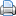 Lời Chúa Hôm NayThứ Sáu Tuần XXI Mùa Thường Niên Năm lẻBÀI ĐỌC I:   1 Tx 4, 1-8"Đây cũng là thánh ý Thiên Chúa và cũng là sự nên thánh của anh em".Trích thư thứ nhất của Thánh Phaolô Tông đồ gửi tín hữu Thêxalônica.Anh em thân mến, chúng tôi van nài anh em trong Chúa Giêsu điều này là như anh em được chúng tôi dạy cho biết phải sống thế nào cho đẹp lòng Chúa, anh em đang sống như vậy, xin anh em cứ tiến thêm nữa. Vì anh em biết rõ huấn thị chúng tôi nhân danh Chúa Giêsu đã ban cho anh em. Vì chưng, đây là thánh ý Thiên Chúa, và cũng là sự nên thánh của anh em là anh em hãy giữ mình khỏi tội gian dâm, để mọi người trong anh em biết giữ thân xác mình trong sự thánh thiện và danh dự: anh em chớ nên buông theo dục tình đam mê, như Dân Ngoại không biết Thiên Chúa: và đừng ai xâm phạm hay lường gạt quyền lợi anh em mình trong việc ấy, vì Chúa sẽ báo oán các điều đó, như chúng tôi đã bảo trước và đã minh chứng cho anh em. Vì chưng, Thiên Chúa không kêu gọi chúng ta để sống ô uế, nhưng để sống thánh thiện. Bởi thế, kẻ nào khinh chê những luật này, thì chẳng phải là khinh dể người phàm, nhưng là khinh dể Thiên Chúa, Đấng cũng đã ban Thánh Thần Người cho chúng ta. Đó là lời Chúa.ĐÁP CA:  Tv 96, 1-2b. 5-6. 10. 11-12Đáp:  Người hiền đức, hãy mừng vui trong Chúa (c. 12a).1) Chúa hiển trị, địa cầu hãy hân hoan; hải đảo muôn ngàn, hãy mừng vui. Mây khói và sương mù bao toả chung quanh; công minh chính trực là nền kê ngai báu. -  Đáp.2) Núi non vỡ lở như mẩu sáp ong trước thiên nhan; trước thiên nhan Chúa tể toàn cõi đất. Trời xanh loan truyền sự công minh Chúa, và chư dân được thấy vinh hiển của Người. -  Đáp.3) Chúa yêu thương những ai ghét xa điều dữ; Người gìn giữ tâm hồn những tôi ngoan, và giải thoát họ khỏi bàn tay đứa ác.   -  Đáp.4) Sáng sủa bừng lên cho người hiền đức, và niềm hoan hỉ cho kẻ lòng ngay. Người hiền đức hãy mừng vui trong Chúa, và hãy ca tụng thánh danh Người. -  Đáp.ALLELUIA:  1 Tx 2, 13Alleluia, alleluia! - Anh em hãy đón nhận lời Chúa, không phải như lời của loài người, mà là như lời của Thiên Chúa, và đích thực là thế. - Alleluia.PHÚC ÂM:   Mt 25, 1-13"Kìa chàng rể đến, hãy ra đón người".Tin Mừng Chúa Giêsu Kitô theo Thánh Matthêu.Khi ấy, Chúa Giêsu phán cùng các môn đệ dụ ngôn này: "Nước trời giống như mười trinh nữ cầm đèn đi đón chàng rể. Trong số đó, có năm cô khờ dại và năm cô khôn ngoan. Năm cô khờ dại mang đèn mà không đem dầu theo. Còn những cô khôn ngoan đã mang đèn, lại đem dầu đầy bình. Vì chàng rể đến chậm, nên các cô đều thiếp đi và ngủ cả."Nửa đêm có tiếng hô to: Kìa, chàng rể đến, hãy ra đón người. Bấy giờ các trinh nữ đều chỗi dậy, sửa soạn đèn của mình. Những cô khờ dại nói với các cô khôn ngoan rằng: 'Các chị cho chúng em chút dầu, vì đèn của chúng em đã tắt cả'. Các cô khôn ngoan đáp lại rằng: 'E không đủ cho chúng em và các chị, các chị ra (nhà) hàng mà mua thì hơn'. Song khi họ đang đi mua, thì chàng rể đến. Những trinh nữ đã sẵn sàng, thì theo chàng rể cùng vào tiệc cưới, và cửa đóng lại. Sau cùng các trinh nữ kia cũng đến và nói: 'Thưa ngài, xin mở cửa cho chúng tôi'. Nhưng người đáp lại: 'Ta bảo thật các ngươi, ta không biết các ngươi'. Vậy hãy tỉnh thức, vì các con không biết ngày nào, giờ nào".  Đó là lời Chúa.(thanhlinh.net)++++++++++++++++++01/09/2017 - THỨ SÁU ĐẦU THÁNG TUẦN 21 TNMt 25,1-13LÀ NGỌN ĐÈN LUÔN ĐẦY DẦU“Nước Trời giống như chuyện mười trinh nữ cầm đèn của mình đi đón chàng rể.” (Mt 25,1-2)Suy niệm: Đám rước dâu ban đêm đầy thơ mộng theo tập tục Do Thái vẫn tiến hành dù không có mặt năm cô phù dâu khờ dại. Điều đáng tiếc ở đây là năm cô dại, chỉ vì “đoảng”, mang đèn mà không mang dầu, và bị loại khỏi cuộc vui. Điều đáng tiếc trong dụ ngôn lại là tai hoạ không thể cứu vãn nổi cho cả cuộc đời chúng ta, nếu như chỉ vì những lý do không đâu mà ta vĩnh viễn hụt mất bữa “tiệc cưới của Con Chiên” (Kh 19,6-9; Mt 22,1-14). Để tham dự bữa tiệc đó, không chỉ cần một vài hành động ngẫu hứng mà đủ; trái lại tâm hồn ta phải là ngọn đèn luôn đầy dầu, chất dầu yêu thương của Đức Ki-tô, luôn cháy sáng bằng cả cuộc đời sẵn sàng phục vụ.Mời Bạn: Như để khắc hoạ lại hình ảnh người trinh nữ khôn ngoan, thi sĩ Tagore đã tự ví mình với người ca công hèn mọn, ôm cây đàn chờ đợi suốt đêm khuya, mong được vào trước thánh nhan Chúa để hát dâng Người bài ca. Phần bạn, bạn có phải là người môn đệ Chúa chỉ sốt sắng trong những ngày lễ lớn? Hay bạn chỉ năng nổ công tác tông đồ trong những dịp đặc biệt (như cứu trợ nạn nhân bão lụt…)? Những điều đó quả là cần nhưng chưa đủ. Người “trinh nữ bình dầu luôn luôn đầy” là người sống tinh thần cầu nguyện trong từng giây phút bình thường của cuộc sống, là người coi việc phục vụ những người đang sống bên cạnh là việc tông đồ thường xuyên của mình.Sống Lời Chúa: Nhẫn nại, vui vẻ phục vụ trong gia đình/cộng đoàn bạn. Trung thành với việc cầu nguyện mỗi ngày.Cầu nguyện: Lạy Chúa, xin đong đầy tim con bằng tình yêu Chúa, để con chiếu toả tình yêu đó qua cuộc sống luôn sẵn sàng phục vụ.(5 Phút Lời Chúa)++++++++++++++++++Hãy Nâng Tâm Hồn Lên1 THÁNG CHÍNChúa Thánh Thần Hướng Dẫn Giáo HộiTất cả chúng ta hãy tôn vinh và tạ ơn Chúa Thánh Thần, Đấng đang dẫn dắt Giáo Hội hôm nay bước đi trên nẻo đường vừa đầy thách đố vừa chan hòa niềm vui: đó là nẻo đường canh tân như Công Đồng Vatican II khởi xướng. Dưới sự hướng dẫn của Chúa Thánh Thần và trong tinh thần nhiệt tình đổi mới, Hội Nghị Đặc Biệt của Thượng Hội Đồng Giám Mục đã xác quyết dứt khoát rằng không gì có thể thành tựu nếu không có sự trợ giúp của Chúa Thánh Thần. Chỉ trong Chúa Thánh Thần chúng ta mới có thể đạt được bất cứ gì là thánh thiện – và chỉ trong Chúa Thánh Thần chúng ta mới có thể thi hành được sứ mạng mà Chúa Kitô giao phó. Lạy Chúa, nếu không có Thánh Thần của Ngài, mọi cố gắng của chúng con sẽ chỉ như dã tràng xe cát biển đông mà thôi!Chính Chúa Thánh Thần đã dẫn dắt các bước đi của Công Đồng Vatican II và đã tiếp tục dẫn dắt các cuộc họp Thượng Hội Đồng tiếp sau đó trong ngọn lửa tình yêu và trong làn gió đổi mới của Ngài. Lạy Chúa Thánh Thần, Ngài là điểm tựa cho mọi công cuộc của chúng con, Ngài đã tràn ngập trong lòng các mục tử và toàn dân Chúa, xin Ngài hãy đến chiếm lĩnh trái tim tất cả những ai tin tưởng vào Ngài.Thật vậy, Chúa Thánh Thần đã hướng dẫn chúng ta trên đường sự thật. “Ngài sẽ dạy anh em biết tất cả sự thật” (Ga 16,13) – Đức Giêsu đã nói rõ về vai trò của Chúa Thánh Thần như thế. Chúa Thánh Thần là Thần Khí mà Đức Kitô hứa trao ban cho các Tông Đồ trong Căn Gác Thượng trước cuộc khổ nạn và Phục Sinh của Người. Ngài tiếp tục cho thấy sự hiện diện của Ngài trong Giáo Hội qua mọi thời, nhất là trong những giai đoạn đầy căng thẳng như thời đại của chúng ta hôm nay. Trong tác động của Chúa Thánh Thần, tất cả chúng ta cùng thốt lên: “Lạy Chúa Thánh Thần, Đấng là nguồn sống, xin hãy đến với chúng con”.- suy tư 366 ngày của Đức Gioan Phaolô II -Lm. Lê Công Đức dịch từ nguyên tácLIFT UP YOUR HEARTSDaily Meditations by Pope John Paul II+++++++++++++++++Lời Chúa Trong Gia ĐìnhNgày 01-91Tx 4, 1-8; Mt 25, 1-13.Lời suy niệm: “Xin các chị cho chúng em ít dầu, vì đèn của chúng em tắt mất rồi!”Trong câu chuyện dụ ngôn “Mười cô trinh nữ cầm đèn ra đón chú rể” cho chúng ta thấy được trong đó có năm cô khôn ngoan cầm đèn trên tay có đem theo dầu dự trữ, còn năm cô khờ dại cầm đèn trong tay nhưng không mang theo dầu dự trữ. Bởi vì thời gian chờ đợi chú rể quá lâu, dầu trong đèn vơi cạn và hết, không còn sáng; đến khi chú rể đến thì đèn không còn sáng để đón chú rể; nên không được vào dự cùng bàn tiệc với chú rể. Đây là số phận của những kẻ không biết sửa soạn và chuẩn bị chu đáo.Lạy Chúa Giêsu. Ngày giờ Chúa đến với chúng con, khi đó chúng con không thể vay mượn nhân đức bất cứ một ai, vì mọi người chỉ vừa đủ cho mình trong giờ ấy: “Sợ không đủ cho chúng em và cho các chị đâu!”. Xin Chúa cho mỗi người chúng con luôn biết chuẩn bị dầu đủ để đèn luôn cháy sáng khi Chúa đến.Mạnh Phương+++++++++++++++++01 Tháng ChínBờ Dậu Trước NgõCó một chàng thanh niên chán sống nơi thôn dã, đã bỏ nhà trốn lên thành thị... Ở đó, chàng đã ăn chơi trác táng... Kiếm sống xa đọa đã đưa đẩy chàng đến chỗ thân tàn ma dại. Trong nỗi cùng cực, chàng bắt đầu hồi tâm và nhớ lại nếp sống ấm êm trong gia đình.Chàng quyết định trở về. Nhưng trên đường về, nghĩ mình quá bất xứng không biết cha mẹ có tha thứ không, nên chàng đã rẽ lối đi nơi khác. Ở đó, chàng viết thư về cho cha mẹ và thú nhận tội lỗi. Chàng cũng ngỏ ý. Nếu cha mẹ bằng lòng thì hãy lấy chiếc áo bông treo trước cửa nhà.Mẹ chàng đã làm gì? Bà không những treo một chiếc áo bông mà lấy tất cả áo trong nhà ra treo kín cả dậu trước ngõ.Thiên Chúa cũng đối xử với chúng ta như thế. Phiêu lưu trong tội lỗi, chúng ta chỉ cảm thấy chán chường thất vọng, nhưng Thiên Chúa không bao giờ thất vọng về chúng ta. Ngài chờ đợi chúng ta từng giây từng phút. Tình Yêu của Ngài vượt lên trên mọi tính toán, đo lường của chúng ta. Ngài thi ân cho chúng ta hơn cả sự mong đợi và cầu xin của chúng ta. Người con hoang trong tin mừng chỉ xin được đối xử như một người làm công trong nhà, nhưng người cha đã phục hồi anh trong tước vị làm con. Ông đã xỏ nhẫn cho anh, mặc áo mới cho anh, và sai mở tiệc ăn mừng.Phải, Thiên Chúa yêu thương và tha thứ hơn cả sự chờ mong của chúng ta.(Lẽ Sống)++++++++++++++++++Lời Chúa Mỗi NgàyThứ Sáu Tuần 21 TN1Bài đọc: I Thes 4:1-8; Mt 25:1-13.GIỚI THIỆU CHỦ ĐỀ: Cách thức để đạt tới Nước Trời.Nhiều người và nhiều đạo quảng cáo: chỉ cần tin Đức Kitô là được cứu độ mà không cần giữ những gì Ngài dạy; vì những gì con người sống hay làm không có ảnh hưởng gì đến sự cứu độ của con người. Không lạ gì mà những đạo này được nhiều người chạy theo, vì họ muốn được cả hai: đời này và đời sau, vừa thỏa mãn thân xác, vừa thỏa mãn linh hồn!Các Bài Đọc hôm nay muốn vạch ra những sai trái của lối sông này. Trong Bài Đọc I, thánh Phaolô khuyên các tín hữu phải tuyệt đối xa tránh lối sống gian dâm, không phải vì ý khôn ngoan của Ngài, nhưng là thánh ý của Thiên Chúa muốn con người phải sống thánh thiện và tinh tuyền. Trong Phúc Âm, Chúa Giêsu dạy các môn đệ phải biết cách tỉnh thức và chuẩn bị cho ngày Chúa tới qua dụ ngôn 10 trinh nữ đi đón chàng rể. Nếu không biết chuẩn bị khôn ngoan, họ có thể bị loại ra ngoài, mặc dù đã được chọn để đi đón chàng rể.KHAI TRIỂN BÀI ĐỌC:1/ Bài đọc I: Phải sống thế nào cho đẹp lòng Thiên Chúa.1.1/ Ý muốn của Thiên Chúa là anh em nên thánh: Thánh Phaolô khuyến khích các tín hữu: ''Thưa anh em, anh em đã được chúng tôi dạy phải sống thế nào cho đẹp lòng Thiên Chúa, và anh em cũng đang sống như thế; vậy nhân danh Chúa Giêsu, chúng tôi xin, chúng tôi khuyên nhủ anh em hãy tấn tới nhiều hơn nữa.'' Các tín hữu Thessalonica là những người Hy-lạp, mặc dù đã được rửa tội và dạy dỗ, họ luôn bị cám dỗ để trở về với nếp sống ngày xưa. Đời sống tình dục vô luân là một trong những cám dỗ chính họ phải đương đầu với.(1) Tránh xa gian dâm: Thánh Phaolô muốn các tín hữu Hy-lạp biết, không phải ngài lấy sự khôn ngoan của con người mà dạy họ, nhưng là sự khôn ngoan của Thiên Chúa: ''Hẳn anh em rõ chúng tôi đã lấy quyền Chúa Giêsu mà ra những chỉ thị nào cho anh em. Ý muốn của Thiên Chúa là anh em nên thánh: tức là xa lánh gian dâm.'' Để thực hiện điều này, các tín hữu cần phải sống trong ơn gọi gia đình: ''mỗi người hãy biết lấy cho mình một người vợ để sống cách thánh thiện và trong danh dự, chứ không buông theo đam mê dục vọng như dân ngoại, là những người không biết Thiên Chúa.''(2) Hình phạt cho những ai vi phạm: Thánh Phaolô cảnh cáo: ''Về điểm này, đừng ai làm tổn thương hay lừa dối người anh em mình, vì Chúa là Đấng trừng phạt tất cả những cái đó, như chúng tôi đã từng báo trước và cảnh cáo anh em. Thật vậy, Thiên Chúa đã không kêu gọi chúng ta sống ô uế, nhưng sống thánh thiện.''+ Nhiều triết gia Hy-lạp dạy: "thân xác là ngục tù giam hãm linh hồn;" vì thế chỉ có linh hồn mới đáng quí trọng, thân xác không có giá trị gì cả. Hậu quả là họ quan niệm cứ việc sống vô luân trong đời sống tình dục, không có tội lỗi chi cả.+ Theo quan điểm Công-giáo: thân xác là đền thờ của Thiên Chúa, và sẽ được sống lại hiển vinh trong Ngày Quang Lâm; vì thế, phải giữ cho thân xác được tinh tuyền. Hơn nữa, kinh nghiệm dạy "một tinh thần minh mẫn trong một thân xác tráng kiện;" một thân xác mệt mỏi, tội lỗi không thể giúp linh hồn đạt được những mục đích mà Thiên Chúa muốn con người thực hiện.1.2/ Đừng khinh thường những chỉ dạy của Thiên Chúa: Thánh Phaolô cảnh cáo: ''Vậy ai khinh thường những lời dạy trên, thì không phải khinh thường một người phàm, nhưng khinh thường Thiên Chúa; Đấng hằng ban cho anh em Thánh Thần của Người.''2/ Phúc Âm: Tôi bảo thật các cô, tôi không biết các cô là ai cả!2.1/ Mang đèn mà không mang theo dầu dự trữ: Chúa Giêsu kể một câu truyện: "Bấy giờ, Nước Trời sẽ giống như chuyện mười trinh nữ cầm đèn ra đón chú rể. Trong mười cô đó, thì có năm cô dại và năm cô khôn.'' Đám cưới của người Do-thái thường xảy ra ban đêm; vì thế đèn là một vật không thể thiếu. Chàng rể sẽ cho nhà gái biết ngày đón dâu, nhưng không cho biết giờ nào. Khi gần đến, chàng rể sẽ sai người đi trước báo hiệu để đàng gái chuẩn bị ra nghênh đón.(1) Biết phòng xa là tiêu chuẩn để phân biệt giữa khôn ngoan và khờ dại: ''Quả vậy, các cô dại mang đèn mà không mang dầu theo. Còn những cô khôn thì vừa mang đèn vừa mang chai dầu theo.'' Đèn chỉ có lợi khi có dầu, hết dầu đèn trở thành vô ích, vì không thể chiếu sáng được nữa. Người khôn ngoan là người biết phòng xa, biết tiên liệu những gì sẽ xảy ra, và biết chuẩn bị thích đáng. Các cô khờ dại có thể nghĩ chàng rể sẽ tới đúng giờ, nên số lượng dầu trong đèn sẽ đủ, và không muốn bận tâm mang dầu theo cho đỡ nặng; hoặc các cô nghĩ có thể mua khi hết dầu, nhưng các cô không biết hàng quán nào mà mở ban đêm; hoặc các cô nghĩ có thể mượn đỡ của chị em, nhưng ai dám cho mượn vì họ không biết có đủ cho họ không.(2) Mệt nhọc và buồn ngủ là hai cái làm con người thiếu tỉnh thức và đề phòng: Đêm tối là thời gian con người ít tỉnh thức và đề phòng; đó là lý do tại sao các tội ác thường xảy ra ban đêm; vì thế, việc gì có thể làm ban ngày, đừng đợi tới ban đêm.(3) Có những thứ và những lúc không thể cho mượn: ''Bấy giờ tất cả các trinh nữ ấy đều thức dậy, và sửa soạn đèn. Các cô dại nói với các cô khôn rằng: "Xin các chị cho chúng em chút dầu, vì đèn của chúng em tắt mất rồi!" Các cô khôn đáp: "Sợ không đủ cho chúng em và cho các chị đâu, các chị ra hàng mà mua lấy thì hơn." Đang lúc các cô đi mua, thì chú rể tới, và những cô đã sẵn sàng được đi theo chú rể vào dự tiệc cưới. Rồi người ta đóng cửa lại.''+ Đức tin không thể vay mượn: Mọi người phải luyện tập mỗi ngày để có một niềm tin vững mạnh nơi Thiên Chúa, và để sẵn sàng xử dụng khi cần tới trong những lúc phải đương đầu với đau khổ hay thử thách. Nếu một người đợi đến lúc đó mới đi tìm đức tin e đã quá muộn màng.+ Tình yêu không thể vay mượn: Mối liên hệ giữa con người với Thiên Chúa cần thời gian để phát triển; một người không thể đợi đến lúc gần chết mới đi tìm tình yêu, nhưng phải dành thời gian cho Ngài mỗi ngày. Thiên Đàng không có chỗ cho những ai không có tình yêu với Thiên Chúa; và con người cũng không mượn đâu ra được tình yêu để yêu Thiên Chúa.+ Cuộc sống thánh thiện: không phải một lúc mà có; nhưng phải kiên trì tập luyện mỗi ngày. Các tín hữu trở nên thánh thiện không chỉ bằng khử trừ các tính hư tật xấu; nhưng còn phải kiên trì tập luyện để thủ đắc các nhân đức.2.2/ Bị gạt ra ngoài vì không chuẩn bị: ''Sau cùng, mấy trinh nữ kia cũng đến gọi: "Thưa Ngài, thưa Ngài! mở cửa cho chúng tôi với!" Nhưng Người đáp: "Tôi bảo thật các cô, tôi không biết các cô là ai cả!" Vậy anh em hãy canh thức, vì anh em không biết ngày nào, giờ nào.''Bài học cho mọi người được nêu rõ ở đây: hãy luôn biết chuẩn bị sẵn sàng, vì không ai biết được ngày nào, giờ nào. Cả cuộc đời con người là một cuộc chuẩn bị để về với Thiên Chúa; nếu không biết chuẩn bị, con người rất dễ bị gạt ra ngoài. Mục đích của các trinh nữ là đón được chàng rể, thế mà bị gạt ra ngoài vì đèn hết dầu. Tương tự, mục đích của cuộc đời là được về để hưởng hạnh phúc với Thiên Chúa: nếu không đạt được đích này, chúng ta đã hoang phí cả cuộc đời của mình.ÁP DỤNG TRONG CUỘC SỐNG:- Chúng ta phải luôn biết chuẩn bị trong mọi nơi mọi lúc, mỗi ngày một ít. Đừng bao giờ đợi nước tới chân mới nhảy, kẻo phải ân hận suốt đời.- Đừng hoang phí thời giờ vào những chuyện vô bổ: tán gẫu, xem TV tối ngày, la cà các chỗ giải trí ... Hãy dành những thời gian này để học hỏi Lời Chúa, và thực hành những gì Ngài dạy.Linh mục Anthony Đinh Minh Tiên, OP****************Ngày thứ bảy (02-09-2017) - Trang suy niệmThứ sáu, 01 Tháng 9 2017 17:43Lời Chúa Hôm NayThứ Bảy Tuần XXI Mùa Thường Niên Năm lẻBÀI ĐỌC I: 1 Tx 4, 9-11 (Hl 9-12)"Chính anh em đã được Thiên Chúa dạy cho biết phải thương yêu nhau".Trích thư thứ nhất của Thánh Phaolô Tông đồ gửi tín hữu Thêxalônica.Anh em thân mến, về tình bác ái huynh đệ, thì chúng tôi không cần viết cho anh em: vì chính anh em đã được Thiên Chúa dạy cho biết phải thương yêu nhau. Vì chưng anh em đã thi hành điều đó với mọi anh em trong toàn xứ Macêđônia. Nhưng, anh em thân mến, chúng tôi xin anh em hãy tiến tới hơn nữa, hãy cố gắng sống cho hoà thuận, thi hành các việc bổn phận, dùng tay mà làm việc như chúng tôi đã truyền dạy anh em, ăn ở lương thiện với những người ngoài, và khỏi cần nhờ đến ai. Đó là lời Chúa.ĐÁP CA: Tv 97, 1. 7-8. 9Đáp: Chúa ngự trị cai quản chư dân trong đường chính trực (c. 9).1) Hãy ca mừng Chúa một bài ca mới, vì Người đã làm nên những điều huyền diệu. Tay hữu Người đã tạo cho Người cuộc chiến thắng, cùng với cánh tay thánh thiện của Người. - Đáp.2) Biển khơi và muôn vật trong đó hãy rống tiếng lên; cả địa cầu và những dân cư ngụ ở trong cũng thế. Các sông ngòi hãy vỗ tay reo, đồng thời các núi non hãy hân hoan nhảy nhót. - Đáp.3) Trước thiên nhan Chúa, vì Người ngự tới, vì Người ngự tới cai quản địa cầu. Người cai quản địa cầu với đức công minh, và cai quản chư dân trong đường chánh trực. - Đáp.ALLELUIA: 2 Tx 2, 14Alleluia, alleluia! - Thiên Chúa đã dùng Tin Mừng mà kêu gọi chúng ta, để chúng ta được chiếm lấy vinh quang của Đức Giêsu Kitô, Chúa chúng ta. - Alleluia.PHÚC ÂM: Mt 25, 14-30"Vì ngươi đã trung tín trong việc nhỏ, ngươi hãy vào hưởng sự vui mừng của chủ ngươi".Tin Mừng Chúa Giêsu Kitô theo Thánh Matthêu.Khi ấy, Chúa Giêsu phán cùng các môn đệ dụ ngôn này rằng: "Có một người kia sắp đi xa, liền gọi các đầy tớ đến mà giao phó tài sản của ông. Ông trao cho người này năm nén bạc, người kia hai nén, người khác nữa một nén, tùy theo khả năng mỗi người, đoạn ông ra đi. Người lãnh năm nén bạc, ra đi và dùng tiền ấy buôn bán làm lợi được năm nén khác. Cũng vậy, người lãnh hai nén cũng làm lợi ra hai nén khác. Còn người lãnh một nén, thì đi đào lỗ chôn giấu tiền của chủ mình. Sau một thời gian lâu dài, ông chủ các đầy tớ trở về và đòi họ tính sổ. Vậy người lãnh năm nén bạc đến, mang theo năm nén khác mà nói rằng: 'Thưa ông, ông đã trao cho tôi năm nén bạc, đây tôi làm lợi được năm nén khác'. Ông chủ bảo người ấy rằng: 'Hỡi đầy tớ tốt lành và trung tín, vì ngươi đã trung tín trong việc nhỏ, ta sẽ đặt ngươi làm những việc lớn, ngươi hãy vào hưởng sự vui mừng của chủ ngươi'. Người đã lãnh hai nén bạc cũng đến và nói: 'Thưa ông, ông đã trao cho tôi hai nén bạc, đây tôi đã làm lợi được hai nén khác'. Ông chủ bảo người ấy rằng: 'Hỡi đầy tớ tốt lành và trung tín, vì ngươi đã trung tín trong việc nhỏ, ta sẽ đặt ngươi làm những việc lớn, ngươi hãy vào hưởng sự vui mừng của chủ ngươi'."Còn người lãnh một nén bạc đến và nói: 'Thưa ông, tôi biết ông là người keo kiệt, gặt chỗ không gieo và thu nơi không phát, nên tôi khiếp sợ đi chôn giấu nén bạc của ông dưới đất. Đây của ông, xin trả lại ông". Ông chủ trả lời người ấy rằng: "Hỡi đầy tớ hư thân và biếng nhác, ngươi đã biết ta gặt chỗ không gieo, thu nơi không phát: vậy lẽ ra ngươi phải giao bạc của ta cho người đổi tiền, và khi ta trở về, ta sẽ thu cả vốn lẫn lời. Bởi thế, các ngươi hãy lấy nén bạc lại mà trao cho người có mười nén. Vì người có sẽ cho thêm và sẽ được dư dật, còn kẻ chẳng có, thì vật gì coi như của nó, cũng lấy đi. Còn tên đầy tớ vô dụng, các ngươi hãy ném nó ra ngoài vào nơi tối tăm, ở đó sẽ phải khóc lóc, nghiến răng". Đó là lời Chúa.(thanhlinh.net)++++++++++++++++++02/09/2017 - THỨ BẢY ĐẦU THÁNG TUẦN 21 TNMt 25,14-30CHUNG HƯỞNG NIỀM VUI“Quả vậy, cũng như có người kia sắp đi xa, liền gọi đầy tớ riêng của mình đến mà giao phó của cải mình cho họ… người này năm nén, người kia hai nén, người khác một nén…” (Mt 25,14-15)Suy niệm: Để thu hút đầu tư, người mình thường “rao” mình có nhân công rẻ. Vì thế, không lạ gì các chủ xí nghiệp trả cho công nhân một mức lương rẻ mạt. Kết quả là đời công nhân là một chuỗi nhọc nhằn trong mồ hôi và nước mắt, được đánh dấu bằng những cuộc đình công ngày càng rộng lớn hơn. Chúa Giê-su khi kể dụ ngôn nén bạc, đã ví Nước Trời như một cuộc kinh doanh. Thiên Chúa như một nhà đầu tư giao vốn cho con người kinh doanh với yêu cầu phải sinh lời mà không được phép thua lỗ. Điểm khác biệt là Thiên Chúa không phải là ông chủ “ăn cướp cơm chim” như suy nghĩ của anh chàng có một nén lười biếng. Trái lại, ngài là một vị Thiên Chúa công bằng mà lại quảng đại, “ai đã có lại càng được cho thêm.” Hơn nữa, những ai đã cộng tác với Ngài để sinh lời cho Nước Trời thì cũng được Ngài mời vào chung hưởng niềm vui với Ngài.Bạn thấy đó, những gì bạn đang có là những “nén bạc” Chúa trao cho bạn. Ngài đã chọn bạn làm “đối tác làm ăn” với Ngài để sinh lời cho Nước Trời. “Làm ăn” với Chúa tất nhiên phải dám hy sinh, chịu khó; nhưng nếu đã cùng chung gian khổ với Chúa, chắc chắn bạn không phải thua thiệt mà trái lại sẽ được chung hưởng hạnh phúc Nước Trời với Ngài.Sống Lời Chúa: Để sinh lời cho Nước Chúa, mời bạn đem tinh thần Tin Mừng (nhân ái, công bằng,…) “đầu tư” vào việc làm ăn, học tập, giao tiếp,… của bạn.Cầu nguyện: Lạy Chúa, Chúa là gia nghiệp con được hưởng. Xin Chúa giúp con biết dùng những nén bạc Chúa ban để xây dựng cho Nước Chúa mau trị đến.(5 Phút Lời Chúa)++++++++++++++++++Hãy Nâng Tâm Hồn Lên2 THÁNG CHÍNĐứng Trước Thách Đố Rao Giảng Tin MừngSứ mạng căn bản của Giáo Hội là rao giảng cho thế giới Tin Mừng cứu độ. Khi mang Tin Mừng cứu độ vào giữa lòng thế giới, Giáo Hội cố gắng nhận hiểu các đặc nét văn hóa của người ta. Giáo Hội muốn chia sẻ mọi tâm tư của con người, các giá trị và phong tục của họ, những khó khăn mà họ phải đương đầu, những hy vọng và ước mơ của họ.Một khi Giáo Hội biết và hiểu được những khía cạnh văn hoá đa dạng này của một dân tộc, Giáo Hội sẽ có thể bắt đầu cuộc đối thoại về sự cứu độ. Với thái độ vừa kính trọng vừa thẳng thắn và trong niềm xác tín, Giáo Hội đứng ở vị trí giới thiệu Tin Mừng cứu độ cho tất cả những ai thành tâm khao khát lắng nghe và đáp trả.Đức Phaolô VI đã từng nói về các tôn giáo ngoài Kitô giáo : “Các tôn giáo ấy mang trong mình âm vang của bao ngàn năm kiếm tìm Thiên Chúa… Các tôn giáo ấy nắm giữ một di sản lớn lao các truyền thống tín ngưỡng thâm sâu. Các tôn giáo ấy đã dạy cho bao thế hệ con người biết cầu nguyện. Các tôn giáo ấy chứa đựng bao hạt giống được ươm trồng bởi chính Ngôi Lời và có thể thực sự sẵn sàng để đón nhận Tin Mừng” (EN 53).Trong niềm trân trọng giá trị của các tôn giáo này, Giáo Hội vẫn thường nhận ra trong đó những tác động của Chúa Thánh Thần, Đấng giống như gió “muốn thổi đâu thì thổi” (Ga 3,8). Tuy nhiên Giáo Hội luôn xác tín rằng mình phải hoàn thành trọng trách của mình là đem lại cho thế giới chân lý mạc khải cách trọn vẹn, chân lý về ơn cứu độ nơi Đức Giê-su Kitô. Chúng ta hãy nguyện cầu để tất cả mọi người đều nhận biết Đức Giê-su Kitô, Đấng Cứu Độ trần gian.- suy tư 366 ngày của Đức Gioan Phaolô II -Lm. Lê Công Đức dịch từ nguyên tácLIFT UP YOUR HEARTSDaily Meditations by Pope John Paul II+++++++++++++++++Lời Chúa Trong Gia ĐìnhNgày 02-91Tx 4, 9-11; Mt 25, 14-30.Lời suy niệm: “Vì phàm ai đã có, thì được cho thêm và sẽ có dư thừa; còn ai không có, thì ngay cái đang có, cũng sẽ bị lấy đi.”Chúa Giêsu đang muốn mỗi người trong chúng ta phải biết dùng Ơn Thánh của Người ban cho nên, để sinh lợi cho mình và cho người anh em. Ơn Thánh của Người không giới hạn, luôn tuôn đổ không ngừng; những ai biết đón nhận, thì ngày càng cảm thấy cần thiết cho mình và cho các tạo vật khác chung quanh mình.Lạy Chúa Giêsu. Chúng con là những kẻ bất xứng, nhưng vì tình yêu thương của Chúa luôn dành để cho chúng con và ban muôn ơn lành cho chúng con được sống. Xin cho chúng con luôn nhận ra hồng ân của Chúa trong từng hoàn cảnh sống mọi nơi và mọi lúc của chúng con.Mạnh Phương+++++++++++++++++02 Tháng ChínKhuôn Mặt GiuđaMột trong những giai thoại nổi tiếng nhất trong lịch sử hội họa đó là câu chuyện danh họa Leonardo da Vinci đi tìm người mẫu để họa khuôn mặt của Giuđa, kẻ phản bội.Leonardo đang miệt mài trong bức tranh "Bữa Ăn Cuối Cùng" của Chúa Giêsu với các môn đệ. Tất cả các khuôn mặt, từ Chúa Giêsu đến các môn đệ, đều đã hiện nguyên hình trên khung vải. Nhưng đến lúc phải tô vẽ cho khuôn mặt của Giuđa, danh họa Leonardo da Vinci đã tỏ ra lúng túng vì ông không biết phải tìm một người nào làm mẫu cho con người phản bội này... Ông đã phải đi dạo khắp nơi để tìm một khuôn mặt xấu xí, hiện thân của kẻ phản bội, gian trá. Sau mấy tháng trời tìm kiếm, cuối cùng ông đã gặp được khuôn mặt mà ông cho là ưng ý nhất. Trong khu xóm lầy lội, nghèo nàn, ông đã khám phá được một khuôn mặt mà ông cho là có đầy đủ những đường nét của tội ác. Ông đã lần mò đến gần người đó, và sau khi đã giải thích về bức tranh mình đang thực hiện, ông đã đề nghị người đó đến xưởng vẽ của ông để bắt tay vào công việc.Người được chọn làm người mẫu cho Giuđa nhìn nhà danh họahồi lâu. Cuối cùng, ông đốt lên một ngọn đuốc sáng vào gương mặt của ông... Leonardo ngạc nhiên vô cùng, bởi vì người đàn ông này cũng chính là người đã làm mẫu cho ông vẽ chân dung Chúa Giêsu... Cũng khuôn mặt đó, nhưng có lúc Leonardo da Vinci nhìn thấy những đường nét của Chúa Giêsu, vào lúc khác, ông lại thấy nó xấu xí như gương mặt của Giuđa.Chúng ta thường nói: khi yêu thì trái ấu cũng tròn... Trong một lá thư tình nào đó, có lẽ hai người yêu nhau sẽ nói với nhau: không có anh, không có em, đất trời như vô nghĩa... Tình yêu có tính sáng tạo. Tình yêu giúp chúng ta chỉ nhìn thấy cái hay cái đẹp nơi người mình yêu.Tin và yêu là hai động tác gắn liền với nhau. Ngôn ngữ của đức tin không thể là ngôn ngữ của khoa học. Con người không đến với Thiên Chúa sau một thời gian dài tìm kiếm, lý luận. Con người chỉ đến với Thiên Chúa bằng tình yêu. Nói đến tình yêu là nói đến tin tưởng và phó thác.Tomas đã đến với Chúa Giêsu Phục Sinh bằng sự lý luận, uyên bác của một nhà khoa học: "Nếu tôi không xỏ ngón tay tôi vào lỗ đinh và vào cạnh sường của Ngài... Tôi không tin". Thái độ này rất phù hợp với tinh thần khoa học. Trong công cuộc nghiên cứu khoa học, người ta quan sát, đưa ra giả thuyết, kiểm chứng, thí nghiệm rồi đi đến kết luận... Phương pháp này hoàn toàn vô giá trị trong tình yêu. Không ai quan sát một người nào đó, đưa ra một giả thuyết, rồi mới đi đến một kết luận: yêu hay không yêu. Mà trái lại, tình yêu đến trước tất cả các lý luận và tìm tòi của chúng ta...Trong đức tin cũng thế, Thiên Chúa yêu thương chúng ta và Ngài mời gọi chúng ta đi vào tình yêu của Ngài.Tình yêu đó mời gọi chúng ta vượt lên trên tất cả những lý luận và ngờ vực của chúng ta. Tình yêu đó giúp chúng ta khám phá ra vẻ đẹp và lòng nhân từ của Thiên Chúa trong tất cả mọi sự, trong ánh mắt của con người cũng như trong muôn màu sắc của thiên nhiên. Tình yêu đó giúp chúng ta nhìn thấy nơi gương mặt xấu xí của Giuđa những đường nét yêu thương của Chúa Giêsu. Tình yêu ấy cho chúng ta tìm thấy nơi niềm vui trong thất vọng, thua thiệt. Tình yêu ấy cho chúng ta nhìn thấy sự hiện diện của Chúa trong những giờ phút trống rỗng vô nghĩa của cuộc sống.(Lẽ Sống)++++++++++++++++++Lời Chúa Mỗi NgàyThứ Bảy Tuần 21 TN1Bài đọc: I Thes 4:9-11; Mk 6:17-29.GIỚI THIỆU CHỦ ĐỀ: Sống yêu thương sẽ xây dựng gia đình và xóa tan mọi hận thù.Cha ông chúng ta đã biết quá rõ giá trị của yêu thương trong cuộc sống gia đình và cộng đoàn, khi nói: "Yêu nhau cau bảy bổ ba. Ghét nhau cau bảy bổ ra làm mười." Hay "yêu nhau trăm sự chẳng nề, một trăm chỗ lệch cũng kê cho vừa." Chúa Giêsu còn đi xa hơn nữa khi Ngài dạy, toàn bộ của Lề Luật có thể thu gọn vào hai giới răn: "mến Chúa yêu người." Trong Tin Mừng Gioan, Chúa Giêsu khuyên nhủ các môn đệ: "Như Cha đã yêu Thầy thế nào, Thầy cũng yêu anh em như vậy ... Như Thầy yêu anh em thế nào, anh em cũng phải yêu thương nhau như vậy ... Người ta cứ dấu này mà nhận biết anh em là môn đệ Thầy, là anh em thương yêu nhau."Các Bài Đọc hôm nay tập trung trong nguyên lý yêu thương. Trong Bài Đọc I, thánh Phaolô khuyên các tín hữu Thessalonica phải cố gắng yêu thương nhau, giữ hòa khí trong cộng đồng, và làm việc để có của ăn sinh sống và để xây dựng cộng đồng. Trong Phúc Âm, thánh Marcô tường thuật một gia đình giầu có thế lực, nhưng không có yêu thương thành thật. Hậu quả là lối sống loạn luân và thanh toán lẫn nhau trong gia đình: Herode cha có 5 đời vợ và đã giết 3 đứa con ruột của mình; đến nỗi trong dân gian có câu vè: "làm con heo cuả Herode còn an tòan hơn làm con ruột của ông." Herode con, người được nói tới hôm nay, lấy vợ của anh mình. Gioan Tẩy Giả là người công chính, vì muốn sống và làm chứng cho sự thật đã ngăn cản cuộc hôn nhân này, nên đã phải trả giá bằng cách bị chém đầu đặt trên mâm để cô con gái trao cho một bà mẹ trắc nết và thủ đoạn.KHAI TRIỂN BÀI ĐỌC:1/ Bài đọc I: Tôi khuyên nhủ anh em hãy tiến tới nhiều hơn nữa.Để hiểu trình thuật hôm nay, chúng ta cần hiểu những gì xảy ra cho cộng đoàn Thessalonica lúc bấy giờ: nhiều người trong cộng đoàn tin Ngày Quang Lâm đã gần kề, nên họ bỏ hết công việc làm ăn để chờ đợi Chúa đến. Thánh Phaolô phải viết thư khuyên họ về cách chờ đợi Ngày Chúa đến:(1) Anh em phải yêu thương nhau: "Còn về tình huynh đệ, anh em không cần ai viết cho anh em, vì chính anh em đã được Thiên Chúa dạy phải thương yêu nhau." Đây là đồng phục của các cộng đoàn Kitô hữu: người ta cứ dấu này mà nhận biết các con là môn đệ Thầy, là các con yêu thương nhau. Một khi có tình yêu thương, các tín hữu có thể xóa tan những nghi kỵ, bất hòa, và chia rẽ trong cộng đoàn.(2) Anh em phải thăng tiến nhiều hơn nữa: Tin Mừng không những được truyền đạt bằng lời rao giảng, nhưng còn bằng chính cuộc đời chứng nhân của các Kitô hữu. Thánh Phaolô khuyên các tín hữu hãy càng ngày càng tiến tới trên đàng nhân đức, để Tin Mừng có thể lan rộng trong toàn miền Macedonia.(3) Đợi chờ Ngày Chúa đến bằng cách chu toàn các bổn phận của mình: Khuynh hướng của con người là thích loan tin giật gân và thổi phồng những gì họ nghĩ sắp xảy ra. Nhìn lại biến cố khi nhân loại sắp bước vào năm 2,000, chúng ta thấy nhiều người nghĩ Ngày Tận Thế sẽ xảy ra, nên họ rút tiền khỏi ngân hàng để ăn chơi thả cửa, không thiết tha gì đến làm việc nữa. Điều này cũng đã xảy ra cho cộng đoàn Thessalonica; vì thế, thánh Phaolô khuyên họ: "Hãy sống cách bình thản, ai lo việc nấy và lao động bằng chính bàn tay của mình, như chính tôi đã truyền cho anh em." Cách sửa soạn đón Ngày Chúa Đến tốt nhất là chu toàn bổn phận của mình cách trung thành và yêu thương tha nhân cách thành thật, chứ không phải hốt hoảng sợ hãi, lười biếng không làm việc, và sống bám vào người khác.2/ Phúc Âm: Ngài không được phép lấy vợ của anh ngài!(1) Gioan Tẩy Giả sống và chết cho sự thật: Đây là tấm gương sáng Gioan Tẩy Giả cho chúng ta. Ông dám nói sự thật mà không sợ hãi bất cứ một quyền lực nào của thế gian. Trong Tin Mừng Matthew, ông thẳng thắn đe dọa các Pharisees và Sadducees khi họ đến để xin ông làm Phép Rửa: "Nòi rắn độc kia, ai đã chỉ cho các ông cách trốn cơn thịnh nộ của Thiên Chúa sắp giáng xuống vậy? Các ông hãy sinh hoa quả để chứng tỏ lòng sám hối. Đừng tưởng có thể bảo mình rằng: "Chúng ta đã có tổ phụ Abraham." Vì, tôi nói cho các anh hay, Thiên Chúa có thể làm cho những hòn đá này trở nên con cháu ông Abraham. Cái rìu đã đặt sát gốc cây: bất cứ cây nào không sinh quả tốt đều bị chặt đi và quăng vào lửa." Trong trình thuật hôm nay, ông Gioan thẳng thắn bảo vua Herode: "Ngài không được phép lấy vợ của anh ngài!" Vì vua Herode đã lấy bà Herodia, vợ của người anh là Philíp. Hậu quả là vua sai lính bắt giam Gioan Tẩy Giả vào ngục thất.(2) Sự hèn nhát của vua Herode Antipas.+ Ông là người loạn luân: đã lấy vợ của anh mình là Herode Philip.+ Ông sống theo sự giả trá: Tuy ông muốn nghe sự thật, nhưng không muốn bênh vực sự thật. Trình thuật mô tả bản chất của ông: "Vua Herode biết ông Gioan là người công chính thánh thiện, nên sợ ông, và còn che chở ông. Nghe ông nói, nhà vua rất phân vân, nhưng lại cứ thích nghe.''+ Khi ông không dám sống theo sự thật, ông sẽ sống theo sự giả trá: "Nhân dịp mừng sinh nhật của mình, vua Herode mở tiệc thết đãi bá quan văn võ và các thân hào miền Galilee. Con gái bà Herodia vào biểu diễn một điệu vũ, làm cho nhà vua và khách dự tiệc vui thích. Nhà vua nói với cô gái: "Con muốn gì thì cứ xin, ta sẽ ban cho con." Vua lại còn thề: "Con xin gì, ta cũng cho, dù một nửa nước của ta cũng được."+ Giữ lời hứa trong lúc say xỉn: Khi nghe cô con gái muốn xin đầu Gioan đặt trên đĩa, nhà vua buồn lắm, nhưng vì đã trót thề, lại thề trước khách dự tiệc, nên không muốn thất hứa với cô.Lập tức, vua sai thị vệ đi và truyền mang đầu ông Gioan tới. Thị vệ ra đi, chặt đầu ông ở trong ngục, bưng đầu ông trên một cái mâm trao cho cô gái, và cô gái trao cho mẹ.(3) Mối hận thù của bà Herodia: Bà căm thù ông Gioan vì cản trở cuộc hôn nhân của Bà, và đợi có cơ hội là giết ông.+ Bà là người mẹ dạy con làm chuyện đê hèn: Công chúa mà khiêu vũ một mình trước bá quan văn võ là điều xấu hổ. Chân tướng ác độc của Bà được tỏ lộ khi bảo con làm chuyện thất nhân ác đức: xin đầu của một vị thánh đặt trên mâm.+ Sóng trước đổ đâu, sóng sau theo đó, Salome, cô con gái của bà Herodia với Herode Philip, sau này cũng loạn luân như mẹ: Cô lấy cậu mình, Philip the Tetrarch, là con của Herode the Great và bà Cleopatra of Jerusalem.ÁP DỤNG TRONG CUỘC SỐNG:- Thánh Phaolô khuyên nhủ chúng ta: Trên hết mọi sự, anh em hãy có nhân đức yêu thương, vì đó là dây ràng buộc mọi điều toàn thiện. Chúng ta chỉ có nhân đức này khi Thiên Chúa ngự trị trong gia đình chúng ta mà thôi.- Nếu không có yêu thương thành thật, gia đình chúng ta sẽ biến thành địa ngục như gia đình Herode; và mọi người trong gia đình sẽ phải trả giá đắt về những hành động của mình.Linh mục Anthony Đinh Minh Tiên, OP****************Chúa Nhật (03-09-2017) - Trang suy niệmThứ bảy, 02 Tháng 9 2017 08:46Lời Chúa Hôm NayChúa Nhật Tuần XXII Mùa Thường Niên Năm ABÀI ĐỌC I:  Gr 20, 7-9"Lời Chúa làm cớ cho tôi bị nhục nhã".Trích sách Tiên tri Giêrêmia.Lạy Chúa, Chúa đã khuyến dụ tôi, và Chúa đã khuyến dụ được tôi. Chúa đã hùng mạnh hơn tôi và thắng được tôi: suốt ngày tôi đã trở nên trò cười, và mọi người đều chế nhạo tôi. Mỗi lần tôi nói, tôi phải la lớn và loan báo sự hung bạo và điêu tàn, cho nên lời Chúa làm cớ cho tôi bị nhục nhã và bị chế nhạo suốt ngày. Tôi đã nói rằng: "Tôi sẽ không nhớ đến Người nữa, sẽ không nhân danh Người mà nói nữa, thì lúc đó trong lòng tôi như lửa đốt nóng, âm ỉ trong xương cốt tôi, tôi kiệt sức, không chịu nổi nữa".  Đó là lời Chúa.ĐÁP CA:  Tv 62, 2. 3-4. 5-6. 8-9Đáp: Lạy Chúa là Thiên Chúa con, linh hồn con khát khao Chúa (c. 2b).1) Ôi lạy Chúa, Chúa là Thiên Chúa của con, con thao thức chạy kiếm Ngài. Linh hồn con khát khao, thể xác con mong đợi Chúa con, như đất héo khô, khát mong mà không gặp nước! - Đáp.2) Con cũng mong được chiêm ngưỡng thiên nhan ở thánh đài, để nhìn thấy quyền năng và vinh quang của Chúa. Vì ân tình của Ngài đáng chuộng hơn mạng sống, miệng con sẽ xướng ca ngợi khen Ngài. - Đáp.3) Con sẽ chúc tụng Ngài như thế trọn đời con; con sẽ giơ tay kêu cầu danh Chúa. Hồn con được no thỏa dường như bởi mỹ vị cao lương, và miệng con ca ngợi Chúa với cặp môi hoan hỉ. - Đáp.4) Vì Chúa đã ra tay trợ phù con, để con được hoan hỉ núp trong bóng cánh của Ngài. Linh hồn con bám thân vào Chúa, và tay hữu Chúa nâng đỡ người con. - Đáp.BÀI ĐỌC II:  Rm 12, 1-2"Anh em hãy tiến thân làm của lễ sống động".Trích thư Thánh Phaolô Tông đồ gửi tín hữu Rôma.Anh em thân mến, tôi nài xin anh em vì lượng từ bi Thiên Chúa, hãy hiến thân anh em làm của lễ sống động và thánh thiện, đẹp lòng Thiên Chúa. Đó là việc phụng thờ hợp lý anh em phải làm. Anh em đừng theo thói đời này, nhưng hãy canh tân lòng trí anh em, để anh em biết đâu là thánh ý Chúa, biết điều gì tốt lành đẹp lòng Chúa và hoàn hảo.   Đó là lời Chúa.ALLELUIA:  Ga 6, 64b và 69bAlleluia, alleluia! - Lạy Chúa, lời của Chúa là thần trí và là sự sống; Chúa có những lời ban sự sống đời đời. - Alleluia.PHÚC ÂM: Mt 16, 21-27"Nếu ai muốn theo Thầy, thì hãy từ bỏ mình".Tin Mừng Chúa Giêsu Kitô theo Thánh Matthêu.Khi ấy, Chúa Giêsu bắt đầu tỏ cho các môn đệ thấy: Người sẽ phải đi Giêrusalem, phải chịu nhiều đau khổ bởi các kỳ lão, luật sĩ và thượng tế, sẽ bị giết và ngày thứ ba thì sống lại. Phêrô kéo Người lại mà can gián Người rằng: "Lạy Thầy, không thể thế được! Thầy sẽ chẳng phải như vậy đâu". Nhưng Người quay lại bảo Phêrô rằng: "Hỡi Satan, hãy lui ra đàng sau Thầy, con làm cớ cho Thầy vấp phạm, vì con chẳng hiểu biết những gì thuộc về Thiên Chúa, mà chỉ hiểu biết những sự thuộc về loài người".Bấy giờ Chúa Giêsu phán cùng các môn đệ rằng: "Nếu ai muốn theo Thầy, thì hãy từ bỏ mình đi, và vác thập giá mình mà theo Thầy. Vì chưng, ai muốn cứu mạng sống mình, thì sẽ mất; còn ai đành mất mạng sống mình vì Thầy, thì sẽ được sự sống. Nếu ai được lợi cả thế gian mà thiệt hại sự sống mình, thì được ích gì? Hoặc người ta sẽ lấy gì mà đổi được sự sống mình? Bởi vì Con Người sẽ đến trong vinh quang của Cha Người, cùng với các thiên thần của Người, và bấy giờ, Người sẽ trả công cho mỗi người tuỳ theo việc họ làm".  Đó là lời Chúa.(thanhlinh.net)++++++++++++++++++03/09/2017 - CHÚA NHẬT TUẦN 22 TN – AMt 16,21-27LUẬT TỪ BỎ“Ai muốn theo Thầy, hãy từ bỏ chính mình, vác Thập Giá mình mà theo.” (Mt 16,24)Suy niệm: Đứng trước đau khổ, chúng ta thường tự hỏi: Thiên Chúa tốt lành đầy yêu thương, tại sao Ngài cứ để con người phải đau khổ như vậy? Thập Giá vẫn mãi mãi là điều khó hiểu, khó chấp nhận đối với con người qua mọi thời đại. Phản ứng của Thánh Phê-rô trong Tin Mừng hôm nay phải chăng cũng là thái độ của chúng ta trước Thập Giá? Từ chối Thập Giá, Phê-rô đang là người môn đệ thân tín bỗng nhiên trở thành “Xa-tan”, kẻ chống Chúa. Cũng vậy, chúng ta không thể là Ki-tô hữu nếu chúng ta không chấp nhận đi vào con đường Thập Giá như Chúa Giê-su đã khẳng định: “Ai muốn theo Ta hãy từ bỏ mình, vác Thập Giá mình mà theo Ta”. Chúa Giê-su cứu độ bằng con đường thập giá. Đi theo Ngài, chúng ta cũng chỉ có một con đường thập giá để đi với Ngài mà thôi.Mời Bạn: Thánh Phao-lô nói: “Thập Giá là cớ vấp phạm cho người Do Thái, là sự điên rồ đối với dân ngoại nhưng lại là quyền năng và sự khôn ngoan của Thiên Chúa”. Các Thánh đã chọn con đường “từ bỏ mình, vác Thập Giá”, còn bạn thì sao?Chia sẻ: Bạn hãy chia sẻ một thử thách bạn đã trải qua và phương cách đã giúp bạn vượt thắng.Sống Lời Chúa: Mỗi ngày bạn tập sống quên mình để nghĩ tới người khác.Cầu nguyện: Lạy Chúa, Chúa luôn muốn cho chúng con được hạnh phúc, không phải thứ hạnh phúc tạm bợ chóng qua nhưng là hạnh phúc bất diệt, hạnh phúc mà chúng con chỉ đạt được khi chúng con biết can đảm từng ngày vác Thập Giá đời mình theo Chúa. Xin cho chúng con hiểu được ý nghĩa của Mầu Nhiệm Thập Giá để biết chấp nhận trong vui tươi và quảng đại.(5 Phút Lời Chúa)++++++++++++++++++Hãy Nâng Tâm Hồn Lên3 THÁNG CHÍNChúng Ta Quì Gối Trước Chúa Cha“Vì lý do đó, tôi quỳ trước mặt Chúa Cha …bởi trong vinh quang dư dật của Người, Người củng cố anh em nên vững mạnh nhờ Thánh Thần của Người trong lòng anh em.”(Ep 3,14.16 RSV). Đó là lời cầu nguyện của Tông Đồ Phaolô trong thư gửi tín hữu Eâphêsô.Tôi muốn đưa những lời đó của Thánh Tông Đồ vào lời cầu nguyện của chúng ta khi chúng ta quây quần với nhau và với Đức Ma-ri-a, Mẹ Chúa Kitô. Bởi ai có thể gần gũi với trái tim của Chúa Con hơn là Thánh Mẫu? Vì thế, cùng với Mẹ, “chúng ta quỳ gối trước mặt Chúa Cha”. Và cùng với Mẹ, chúng ta cầu xin để nhờ Thánh Thần, tấâm lòng của chúng ta đối với trái tim Đấng Cứu Độ sẽ củng cố con người nội tâm của hết thảy chúng ta được nên mạnh mẽ. Vâng, đó chính là công việc của Thánh Thần.- suy tư 366 ngày của Đức Gioan Phaolô II -Lm. Lê Công Đức dịch từ nguyên tácLIFT UP YOUR HEARTSDaily Meditations by Pope John Paul II+++++++++++++++++Lời Chúa Trong Gia ĐìnhNgày 03-9Chúa Nhật XXII Thường NiênGr 20, 7-9; Rm 12, 1-2; Mt 16, 21-27.Lời suy niệm: “Xin Thiên Chúa thương đừng để Thầy gặp phải chuyện ấy. nhưng Đức Giêsu quay lại bảo ông Phêrô: Xatan, lui lại đằng sau Thầy! Anh cản lối Thầy, vì tư tưởng của anh không phải là tư tưởng của Thiên Chúa, mà là của loài người.”Sau khi Chúa Giêsu  tỏ cho các môn đệ biết Người phải lên Giêrusalem và sẽ bị thượng tế và kinh sư giết chết. Với một tâm tình yêu thương đầy lo lắng, Phêrô đã kéo Người về phía mình và cố can ngăn Người: “ Nhưng Chúa Giêsu đã nặng lời với Phêrô. Đối với Chúa Giêsu những gì đi ngược lại với ý muốn của Chúa Cha hay là xúc phạm đến Chúa Cha, Người liền có thái độ dứt khoát xua đuổi tức khắc. Điều này chúng ta cũng đã thấy sau khi Người ăn chay bốn mươi đêm ngày; ma quỷ cám dỗ Người: “Tôi sẽ cho ông tất cả những thứ đó, nếu ông sấp mình bái lạy tôi.” Đức Giêsu liền nói: “Xa-tan kia, xéo đi! Vì đã có lời chép rằng: Ngươi phải bái lạy Đức Chúa là Thiên Chúa của ngươi, và phải thờ phượng một mình Người mà thôi.” (Mt 4,9-10).Lạy Chúa Giêsu. Xin cho chúng con nhận ra những cơn cám dỗ ẩn khuất sau những lời yêu thương, lo lắng của những người thân, nhất là những người thân trong gia đình, để biết dứt khoát không để mình sai phạm làm mất lòng Chúa; làm trái ý Chúa.Mạnh Phương+++++++++++++++++Gương Thánh NhânNGÀY 03.09 THÁNH GIÊGÔRIÔ CẢ - GIÁO HOÀNG, TIẾN SĨ HỘI THÁNH (540 - 604)Trong lịch sử, ít có người được mang danh Cả, và đáng được danh dự ấy một cách hoàn toàn như thánh Grêgôriô, giáo hoàng và tiến sĩ Hội Thánh. Ngài sinh tại Roma. Khoảng năm 540. Là con của một nghị viên danh giá và giầu có, ông Gordianô. Chúng ta không biết gì về thời thơ ấu của Ngài, nhưng ít ra là Ngài đã phải kinh nghiệm về những hậu quả do những cuộc chiến của vua Cothic với các tướng lãnh của hoàng đế Lussinianô, mà chính thức Roma đã bị cướp phá.Thánh Grêgôriô đã thủ giữ một chức vụ trong xã hội. Năm 573, Ngài được đặt làm tổng trấn thành phố. Nhưng Ngài luôn nuôi lý tưởng tu trì. Đó là lý do khiến Ngài không lập gia đình, và năm 574 Ngài đã rút lui khỏi đời sống công cộng để mặc áo tu sĩ.Ông Gordianô từ trần, thánh Grêgôriô thừa kế gia tài, nhờ thế Ngài đã có thể thiết lập 6 tu viện tại Sicily và biến nhà trên đồi Copelia thành tu viện thứ 7 dâng kính thánh Andre. Tại đây Ngài sống như một thầy đơn sơ. Có lẽ bộ luật Ngài thiết lập chính là luật dòng Bênedicto. Đây là những năm hạnh phúc nhất mà Ngài không bao giờ quên được. Nhưng lại chẳng kéo dài được lâu.Năm 578, Ngài được phong chức phó tế cai quản một trong bảy miền ở Romas. Năm 579 Ngài được gởi đi Constantinopple làm đại diện Đức giáo hoàng. Ngài mang theo một ít thày dòng và có rộng thì giờ để giảng cho họ về sách Giop, những bài giảng được thu góp lại thành cuốn luân lý.Thánh Grêgôriô làm đại sứ trong khoảng 7 năm. Sau đó trở về Roma, Ngài trở lại tu viện thánh Andrê làm viện trưởng (50 tuổi). Năm 590 Pêlagiô II từ trần và thánh Grêgôriô được chọn lên kế vị. Roma lúc ấy bị một cơn dịch tàn phá. Vị giáo hoàng được chọn tổ chức những cuộc hành hương trong thành phố, Ngài thấy tổng lãnh thiên thần hiện ra ở một địa điểm nay gọi là Custel Saint Angele, đứng tuốt gươm ra, cơn dịch tự nhiên bị chận lại và dân Roma chào mừng Đức giáo hoàng mới, như một người làm phép lạ.Triều đại đức giáo hoàng Grêgôriô kéo dài trong mười bốn năm, đòi hỏi trọn sức mạnh tinh thần và ý chí lẫn kinh nghiệm quản trị và ngoại giao của Ngài. Đế quốc Roma đang suy sụp. Dầu vậy hoàng đế ở Constantinople chỉ hiện diện tại Ý bởi một phó vương với một triều đình nhỏ, Ravenna có rất ít quyền lực về luân lý và vật chất. Quân đội Bonabardô cướp phá bán đảo và Roma bị chiếm đóng năm 593. Đức Grêgôriô thấy phải lập quân đội để bảo vệ Roma và đặt điều kiện với quân xâm lược. Mọi việc thuộc đủ mọi phương diện trong quốc gia đang suy đồi đều đổ trên đức giáo hoàng.Trong khi đó đức Grêgôriô lo chấn chỉnh Giáo hội. Các địa phận lộn xộn, Ngài ấn định lại ranh giới. Các đất đai thuộc giáo hoàng được quản trị hữu hiệu. Chính nhà ở của đức giáo hoàng cũng cần phải tái thiết. Nhưng không có gì đáng ghi nhớ hơn trong cách Đức giáo hoàng đương đầu với các vấn đề Giáo hội Đông và Tây, là việc Ngài nhấn mạnh đến quyền tối thượng của tòa thánh Roma. Rất tôn trọng quyền của các giám mục trong các giáo phận, gài kiên quyết bênh vực nguyên tắc tối thượng của thánh Phêrô. Đối với hoàng đế, Ngài rất tôn trọng uy quyền dân chính, nhưng cũng bảo vệ quyền lợi mình và của các dòng trong Giáo hội.Thánh Grêgôriô canh tân phụng vụ rất nhiều. Ít nhất là Ngài đã đặt các "điểm" hành hương. Dầu qua nhiều lần tranh cãi, nhưng dưới ảnh hưởng của Ngài, ngày nay nhạc và nghi lễ Giáo hội vẫn còn mang danh Ngài: nhạc Grêgôriô, lễ Grêgôriô.Thánh nhân còn là văn sĩ rất phong phú. Ngoài cuốn luân lý Ngài còn viết hai cuốn gồm những bài giảng về sách Ezechiel, một cuốn khác về những bài Phúc âm trong ngày, 4 cuốn đối thoại và một cuốn sau tập các phép lạ do các thánh người Ý thực hiện. Cuốn sách chăm lo mục vụ trình bày những điều mà cuộc sống một giám mục và một linh mục phải làm. Sau cùng là một sưu tập thư tín.Thánh Grêgôriô còn được gọi là tông đồ nước Anh. Chính Ngài đã muốn đi truyền giáo để cải hóa luơng dân Saxon. Nhưng không đi được, năm 596 Ngài đã trao phó nhiệm vụ cho các tu sĩ dòng thánh Adrê do thánh Augustinô Conterbury dẫn đầu.Thánh Grêgôriô cả qua đời ngày 12 tháng 3 năm 604. Ngài được mai táng trong đại giáo đường thánh Phêrô. Nấm mộ đầu tiên của Ngài mang bản chữ Latin tóm gọn đời Ngài, Ngài được gọi là "chánh án của Chúa". Các chánh án của Roma đã qua đi. Chính đế quốc Roma đang hồi hấp hối nhưng thánh Grêgôriô là điểm nối giữa thời các giáo phụ với thời các giáo hoàng, giữa vinh quang của thành Roma lịch sử với vinh quang của kinh thành Thiên Chúa.(daminhvn.net)+++++++++++++++++03 Tháng ChínÐi Một Ngày Ðàng, Học Một Sàng KhônCách đây không lâu, một cặp thanh niên người Pháp đã đến Phi Luật Tân bằng chiếc xe đạp riêng của họ. Nước Phi là quốc gia thứ 31 họ dùng xe đạp để đi tham quan. Trong vòng 7 năm qua, họ đã không ngừng di chuyển một cách thích thú trên hầu hết các nước và đã học hỏi nhiều kinh nghiệm khác nhau. Họ đã bỏ ra 3 năm để đạp từ Pháp xuyên qua đến Thái Lan. Họ dành một năm làm việc trong các trại tị nạn dọc biên giới Thái, chín tháng để đi xuyên qua Trung Hoa Lục Ðịa, sáu tháng để tham quan Nhật Bản, Ðại Hàn và Ðài Loan.Người con gái tên là Claude đã giải thích mục đích của cuộc mạo hiểm như sau: "Kể từ thời của Marco Polo, con người không ngừng đi thám hiểm thế giới với nhiều lý do và với nhiều phương tiện khác nhau. Trong thời đại du hành vũ trụ này, việc đi vòng quanh thế giới bằng phương tiện thô hiển như xe đạp vẫn không ngừng thu hút nhiều người... Mạo hiểm như thế để giúp thay đổi cuộc sống của chúng tôi, để cùng trải qua một kinh nghiệm quá lớn lao".Cuộc mạo hiểm nào cũng thích thú và nguy hiểm. Claude kể lại rằng tại Thái Lan, họ đã bị hai tên cướp chận đường toan hành hung. Tại Trung Ðông, họ đã chứng kiến cảnh chết chóc hằng ngày. Và nhất là tại Ấn Ðộ, sau khi đã trải qua vài tuần lễ tại một vài trại cùi, họ đã ghi lại trong các sổ ghi niệm của các trung tâm này như sau: "Sau khi đã đến đây, chúng tôi cảm thấy không còn gì để than phiền trong cuộc sống này nữa".Có lẽ đó là kinh nghiệm lớn lao nhất mà những người trẻ này đã cảm nhận được trong cuộc sống. Chạm chán với bao nguy hiểm, sờ được từng nỗi đau khổ, cảm nghiệm được niềm vui của từng dân tộc khác nhau... Tất cả những kinh nghiệm ấy cho họ thấy rằng: người ta có thể vượt qua được tất cả mọi hàng rào ngăn cách để đến với nhau và nơi nào con người cảm thấy mình đang sống trong gia đình, thì đó là nhà của họ, là quê hương của họ.Ðời là một chuyến đi... Không những đi một ngày đàng, học một sàng khôn, mà đi để tiến gần đến mục đích của cuộc sống.Tổ phụ Abraham đã được Chúa gọi để bỏ quê hương, bỏ tất cả mọi sự và lên đường đến một nơi vô định. Dân Do thái đã được Chúa mời gọi rời bỏ Ai Cập để tiến về đất hứa.Ra đi là chết trong lòng một ít. Cuộc ra đi nào cũng đòi hỏi con người phải dứt khoát, có khi phải từ bỏ những gì mình yêu thích nhất trong cuộc đời. Abraham đã từ bỏ quê hương. Có gì quý giá và thân yêu bằng nơi chôn nhau cắt rún... Tiên tri Êlisê đã phải giết bò và dùng cày để nướng thịt bò trước khi lên đường theo tiên tri Elia... Các môn đệ của Chúa Giêsu đã bỏ nghề nghiệp, vợ con, tất cả mọi sự để lưu lạc nay đây mai đó với Chúa Giêsu. Cuộc ra đi nào cũng là một mất mát... Nhưng có mất mát mới tìm lại được những gì quý hóa hơn.Giáo Hội đã được định nghĩa như dân Chúa trên đường lữ thứ trần gian hướng về Thiên Quốc. Mỗi người Kitô được mời gọi để tham dự vào cuộc lữ hành này.Họ không trẩy đi cô độc một mình. Nhưng bên cạnh họ, từng đoàn người tiến bước trong hân hoan. Người ta không tiến bước trong buồn bã bởi vì đích điểm đang chờ đợi họ là cả một khung trời của an vui, hạnh phúc...Cuộc lữ hành nào cũng đầy cam go. Nhưng người Kitô không tiến bước với đôi tay trơ trọi. Hành trang của họ chính là Sức Sống mà Ðức Kitô hằng thông ban cho họ. Cũng giống như người Do Thái trên đường trở về đất hứa luôn được nuôi dưỡng bằng manna và được hướng dẫn bởi cột lửa giữa đêm thâu, người Kitô cũng tiến bước bằng sức mạnh của Chúa Kitô.(Lẽ Sống)++++++++++++++++++Lời Chúa Mỗi NgàyChúa Nhật 22 Thường Niên, Năm ABài đọc: Jer 20:7-9; Rom 12:1-2; Mt 16:21-27.GIỚI THIỆU CHỦ ĐỀ: Xung đột ý kiến.Xung đột ý kiến xảy ra ở mọi nơi mọi thời: Ở nhà, các em bé muốn tiếp tục xem phim trong khi bố mẹ bảo tắt đi ngủ. Ngoài đường, người lái xe cứ phải đứng chờ khi đèn đỏ tại các ngã tư trong khi ngã bên kia vắng tanh. Nơi công sở, công nhân muốn làm theo ý mình mà cứ bị buộc phải làm theo ý chủ. Khi xung đột ý kiến xảy ra, đương sự nên theo ý của ai? Và dựa vào đâu để biết ý kiến đúng?Các bài đọc hôm nay cho chúng ta thấy xung đột ý kiến xảy ra ở mọi thời và cách chọn của các nhân vật trong các bài đọc: họ chọn để sống theo ý Thiên Chúa. Trong bài đọc I, sự xung đột ý kiến xảy ra giữa Thiên Chúa và ngôn sứ Jeremiah. Thiên Chúa muốn ông nói những điều mà dân chúng không thích nghe, và vì không thích nghe nên họ đấu tố ông. Jeremiah nhiều khi không muốn nói lời Thiên Chúa truyền, nhưng sau cùng, ý Thiên Chúa toàn thắng. Trong bài đọc II, người môn đệ của Đức Kitô bị đòi hỏi để hiến dâng toàn bộ cuộc đời mình để làm của lễ hiến dâng thánh thiện lên cho Thiên Chúa. Điều này không dễ, vì những cám dỗ của thế gian vẫn dằng dai đeo đuổi để bắt người môn đệ phải lựa chọn. Trong Phúc Âm, Matthew tường thuật sự xung đột giữa Chúa Giêsu và tông đồ Phêrô. Chúa báo trước Ngài sẽ lên Jerusalem để bắt đầu Cuộc Thương Khó theo ý định của Thiên Chúa, Phêrô kéo Chúa Giêsu ra một nơi và khuyên Ngài đừng chọn con đường ấy. Chúa Giêsu mắng Phêrô: "Satan, lui lại đàng sau Thầy! Anh cản lối Thầy, vì tư tưởng của anh không phải là tư tưởng của Thiên Chúa, mà là của loài người."KHAI TRIỂN BÀI ĐỌC:1/ Bài đọc I: Xung đột ý kiến giữa Jeremiah và Thiên Chúa.1.1/ Ý của Thiên Chúa: Chúa muốn chọn Jeremiah làm tiên tri của Chúa. Jeremiah từ chối nại cớ ông không biết ăn nói vì ông còn trẻ con. Chúa phán: “Đừng nói ngươi còn trẻ. Tất cả những ai Ta sai ngươi tới với họ, ngươi phải tới; và tất cả những gì Ta muốn ngươi nói, ngươi phải nói. Đừng sợ họ, vì Ta sẽ ở với ngươi để cứu chuộc ngươi.” Rồi Đức Chúa giơ tay ra và chạm vào miệng Jeremiah và phán: “Hãy coi, Ta đã đặt Lời Ta vào miệng ngươi, hôm nay Ta đã đặt ngươi có quyền trên các quốc gia và vương quốc, để nhổ lên và tàn phá, để phá hủy và dẹp đi, để xây dựng và vun trồng” (Jer 1:6-10). Ông đã trở thành tiên tri của Chúa từ đó. Chính Jeremiah trong Bài đọc I hôm nay đã thốt lên: “Lạy Đức Chúa, Ngài đã quyến rũ con, và con đã để cho Ngài quyến rũ. Ngài mạnh hơn con, và Ngài đã thắng.”Ông dùng động từ “quyến rũ,” là động từ thường dùng trong lãnh vực tình cảm lãng mạn, và ông đã rơi vào “bẫy” của Thiên Chúa. Một khi đã trở thành tiên tri là ông phải nói và làm những điều Thiên Chúa muốn. Tuy nhiên, nếu hiểu theo mục đích của cuộc đời, thì đây là một sự “quyến rũ tốt lành” để bị rơi vào.1.2/ Ý của tiên tri Jeremiah: Làm tiên tri là phải nói những gì Chúa muốn nói, dẫu mình không thích nói những điều đó, hay con người không thích nghe. Con người muốn nghe những lời xây dựng hòa bình mà ông buộc phải nói tới lưu đày chiến tranh. Đó là lý do mà ông nêu lên: “Suốt ngày con đã nên trò cười cho thiên hạ, để họ nhạo báng con. Mỗi lần nói năng là con phải la lớn, phải kêu lên: "Bạo tàn! Phá huỷ!" Vì lời Đức Chúa mà con đây bị sỉ nhục và chế diễu suốt ngày.” Chẳng những ông bị nhạo cười chế diễu, mà còn bị quăng xuống giếng bùn và đe dọa bị giết chết nữa.1.3/ Cách chọn lựa: Nhiều lần ông muốn nổi lọan và có lần ông đã tự nhủ: "Tôi sẽ không nghĩ đến Người, cũng chẳng nhân danh Người mà nói nữa." Nhưng Lời Ngài cứ như ngọn lửa bừng cháy trong tim, âm ỉ trong xương cốt. Ông nén chịu đến phải hao mòn, nhưng làm sao nén được!2/ Bài đọc II: Xung đột ý kiến giữa cách sống cho Thiên Chúa và cho thế gian.2.1/ Cách sống cho Thiên Chúa: Ai trong chúng ta cũng đều biết biến cố ngã ngựa trở lại của ngài trên đường đi Damascus. Ý của Phaolô là muốn đi tìm bắt các tín hữu tin vào Chúa Giêsu để giải về Jerusalem tống ngục hay xử tử. Nhưng ý Thiên Chúa lại muốn ngược lại, muốn biến Phaolô thành Tông Đồ của Ngài để rao truyền Tin Mừng cho Dân Ngọai. Biến cố ngã ngựa đã thay đổi hòan tòan cuộc đời Phaolô, và ngài đã dành tất cả cuộc đời cho việc rao giảng Tin Mừng. Những gì hôm nay chúng ta đọc diễn tả sự nhiệt thành của ngài: “Thưa anh em, vì Thiên Chúa thương xót chúng ta, tôi khuyên nhủ anh em hãy hiến dâng thân mình làm của lễ sống động, thánh thiện và đẹp lòng Thiên Chúa. Đó là cách thức xứng hợp để anh em thờ phượng Người.”Của lễ dâng lên Thiên Chúa theo Phaolô không còn là những con chiên, con dê, hay bất cứ những gì con người có thể mua ngòai chợ, nhưng là tòan diện con người với đầy đủ tự do, ước muốn, suy nghĩ, và tình cảm. Của lễ dâng lên Thiên Chúa không chỉ giới hạn vào cuối tuần, hay mỗi sáng chiều nữa, mà bao gồm tất cả mọi giây phút của cuộc đời. Những đòi hỏi này là một thách đố to lớn của cuộc đời tận hiến, và chỉ có những người nào cảm nhận trọn vẹn được lòng thương xót của Chúa hay tình yêu vô bờ bến của Ngài mới dám hy sinh đáp trả.2.2/ Cách sống của thế gian: Là con người, ai cũng muốn đua nhau chạy theo tiền để trở nên giầu có và hưởng thụ các tiện nghi vật chất; người môn đệ Chúa được đòi hỏi phải từ bỏ tất cả các tiện nghi để sống đức khó nghèo. Mang trong con người một thân xác đòi hỏi để được nâng niu ôm ấp, để có một mái ấm gia đình sau những lúc làm việc vất vả mệt nhọc; người môn đệ Chúa được đòi hỏi phải bỏ tất cả tình cảm hôn nhân để sống đức khiết tịnh. Và, cái phải hy sinh khó nhất là hy sinh tòan bộ con người của mình qua việc bỏ ý riêng của mình để làm theo ý của các Bề-trên cũng là con người với mọi yếu đuối như mình qua đức vâng lời.Sống trong thế gian với đầy đủ những nhu cầu và cám dỗ khắp nơi, thánh Phaolô khuyên tất cả chúng ta: “Anh em đừng có rập theo đời này, nhưng hãy cải biến con người anh em bằng cách đổi mới tâm thần, hầu có thể nhận ra đâu là ý Thiên Chúa: cái gì là tốt, cái gì đẹp lòng Chúa, cái gì hoàn hảo.” Dĩ nhiên, lời khuyên này không phải chỉ dành cho những người muốn sống cuộc đời tận hiến, mà còn cho tất cả các Kitô hữu của mọi bậc. Mỗi người trong hòan cảnh riêng của mình đều mang trong mình chức vụ tư tế và cũng phải dâng lên Chúa những lễ vật tinh tuyền, thánh thiện, và hòan hảo bằng những hy sinh trong đời sống.3/ Phúc Âm: Xung đột ý kiến giữa Phêrô và Chúa Giêsu.3.1/ Ý Chúa Giêsu: Ngài bắt đầu tỏ cho các môn đệ biết kế họach cứu độ của Thiên Chúa. Theo kế họach này, Ngài phải đi Giêrusalem, phải chịu nhiều đau khổ do các kỳ mục, các thượng tế và kinh sư gây ra, rồi bị giết chết, và ngày thứ ba sẽ sống lại.Khi bị Phêrô can ngăn, Ngài đã nghiêm khắc quở trách ông: "Satan, lui lại đàng sau Thầy! Anh cản lối Thầy, vì tư tưởng của anh không phải là tư tưởng của Thiên Chúa, mà là của loài người." Qua lời sửa phạt của Chúa Giêsu cho chúng ta thấy có sự xung đột ý kiến giữa lòai người và Thiên Chúa; nhưng để hòan tất chương trình cứu độ, Chúa Giêsu phải làm theo ý định của Thiên Chúa.3.2/ Ý của Phêrô: Ông kéo riêng Người ra và trách: "Xin Thiên Chúa thương đừng để Thầy gặp phải chuyện ấy!" Phêrô cũng giống bao người Do-Thái đương thời, ông không thể hiểu nổi một Đấng Thiên Sai phải chịu đau khổ mới cứu được con người. Bằng việc can ngăn Chúa, ông đang làm công việc của Satan cám dỗ Chúa trong sa mạc và trong vườn Ghetsemane: Hãy chọn con đường khác, con đường chiến thắng mà không phải đương đầu với đau khổ và cái chết.Rồi Đức Giêsu nói với các môn đệ: "Ai muốn theo Thầy, phải từ bỏ chính mình, vác thập giá mình mà theo.” Giống như Jeremiah và Phaolô, Phêrô và các môn đệ cảm thấy điều khó khăn nhất là phải bỏ ý riêng mình để làm theo ý Chúa. Chúa Giêsu đưa ra những lý do tại sao phải làm như thế:(1) “Quả vậy, ai muốn cứu mạng sống mình, thì sẽ mất; còn ai liều mất mạng sống mình vì Thầy, thì sẽ tìm được mạng sống ấy.” Lý do này thọat nghe khó hiểu, nhưng con người có thể tìm ra không thiếu những ví dụ cụ thể trong cuộc sống: Nếu ai cũng chỉ lo cho mình thì lấy ai bảo vệ kẻ thù xâm lăng? Và khi kẻ thù tiến vào lãnh thổ, họ có thể bảo vệ mạng sống được không? Nếu ai cũng khinh thường luật lệ thì trật tự xã hội sẽ bị rối lọan, một khi xã hội mất an ninh mạng sống con người sẽ không được bảo vệ. Cũng vậy trong đời sống thiêng liêng, chỉ một mình Thiên Chúa biết con người phải sống làm sao để đạt tới Nước Trời. Ngài biết con người không thể đạt đích với lối sống dễ dãi buông thả và truyền con người phải đi qua cửa hẹp: bỏ ý riêng, vác thập giá hằng ngày, và theo Chúa. Con người vẫn có tự do để chọn lựa, nhưng Ngài nêu vấn nạn để con người suy nghĩ: Nếu người ta được cả thế giới mà phải thiệt mất mạng sống, thì nào có lợi gì? Hoặc người ta sẽ lấy gì mà đổi mạng sống mình?(2) Tất cả các việc làm của con người sẽ bị xét xử bởi Thiên Chúa: “Vì Con Người sẽ ngự đến trong vinh quang của Cha Người, cùng với các thiên thần của Người, và bấy giờ, Người sẽ thưởng phạt ai nấy xứng việc họ làm.” Ngay khi còn ở trong trần thế, con người đã phải lãnh nhận hậu quả do các việc mình làm: làm tốt sẽ lãnh nhận hậu quả tốt, làm xấu sẽ lãnh nhận hậu quả xấu. Những gì con người có thể không bị lãnh nhận hậu quả đời này, nhưng chắc chắn họ sẽ bị xét xử và lãnh hậu quả tương xứng ở đời sau.ÁP DỤNG TRONG CUỘC SỐNG:- Không thể không có xung đột trong cuộc sống vì mỗi người mỗi ý, trăm người trăm ý; nhưng phải tìm ra ý nào tương đối tốt đẹp nhất để làm theo. Điều này tương đối không khó nếu chúng ta tuân theo các luật lệ trong gia đình, xã hội, và quốc gia.- Khi có sự xung đột trong lãnh vực luân lý và thiêng liêng, chúng ta phải tìm ra thánh ý Chúa để làm theo; vì chỉ có Chúa mới có đủ khôn ngoan để hướng dẫn con người. Tiếng nói của Chúa được mặc khải trong Thánh Kinh và Thánh Truyền qua sự hướng dẫn và bảo vệ của Giáo-Hội.- Con người dễ nổi lọan vì bị ảnh hưởng của môi trường: khí hậu, áp lực của gia đình, bạn bè, công sở, xã hội… nên thường có khuynh hướng làm theo ý mình và không muốn bị người khác chi phối. Tuy nhiên, chúng ta cần khôn ngoan để nhận định: khả năng con người mình rất giới hạn, cần rộng mở tâm hồn để đón nhận cái hay của người khác, để bảo vệ trật tự, và nhất là để đạt được mục đích của cuộc đời bằng cách làm theo ý Chúa.Linh mục Anthony Đinh Minh Tiên, OP****************Ngày thứ hai (04-09-2017) - Trang suy niệmChủ nhật, 03 Tháng 9 2017 08:57Lời Chúa Hôm NayThứ Hai Tuần XXII Mùa Thường Niên Năm lẻBÀI ĐỌC I:   1 Tx 4, 13-17"Nhờ Đức Giêsu, Thiên Chúa sẽ đem những người đã chết đến làm một với Người".Trích thư thứ nhất của Thánh Phaolô Tông đồ gửi tín hữu Thêxalônica.Anh em thân mến, chúng tôi chẳng muốn để anh em không biết gì về số phận những người đã an nghỉ, để anh em khỏi buồn phiền như những người khác, là những kẻ không có niềm hy vọng. Vì nếu chúng ta tin Đức Giêsu đã chết và đã sống lại, thì cũng vậy, những người đã chết nhờ Đức Giêsu, Thiên Chúa sẽ đem họ đến làm một với Người.Bởi vậy, chúng tôi dựa vào lời Chúa để nói cùng anh em điều này: chúng ta, những kẻ đang sống, những kẻ còn sót lại khi Chúa đến, thì chúng ta không đi trước những người đã an nghỉ. Vì khi nghe lệnh và tiếng Tổng lãnh Thiên thần, và tiếng loa Thiên Chúa, thì chính Chúa từ trời ngự xuống, và những người đã chết trong Đức Kitô sẽ sống lại trước hết, rồi đến chúng ta, những kẻ đang sống, những kẻ còn sống sót, chúng ta sẽ được nhắc lên cùng với họ trên các tầng mây, đi đón Đức Kitô trên không trung, và như vậy, chúng ta sẽ được ở cùng Chúa luôn mãi.  Đó là lời Chúa.ĐÁP CA:  Tv 95, 1 và 3. 4-5. 11-12. 13Đáp:  Chúa ngự tới cai quản địa cầu (c. 13ab).1) Hãy ca mừng Thiên Chúa bài ca mới, hãy ca mừng Thiên Chúa, hỡi toàn thể địa cầu. Hãy tường thuật vinh quang Chúa giữa chư dân, và phép lạ Người ở nơi vạn quốc. - Đáp.2) Vì Thiên Chúa, Người hùng vĩ và rất đáng ngợi khen, Người khả úy hơn mọi bậc chúa tể. Vì mọi chúa tể của chư dân là hư ảo, nhưng Thiên Chúa đã tác tạo trời xanh. - Đáp.3) Trời xanh hãy vui mừng và địa cầu hãy hân hoan, biển khơi và muôn vật trong đó hãy reo lên, đồng nội và muôn loài trong đó hãy mừng vui. Các rừng cây hãy vui tươi hớn hở. - Đáp.4) Trước nhan Thiên Chúa: vì Người ngự tới, vì Người ngự tới cai quản địa cầu. Người sẽ cai quản địa cầu cách công minh và chư dân cách chân thành. - Đáp.ALLELUIA:  Tv 110, 8abAlleluia, alleluia! - Lạy Chúa, mọi giới răn Chúa được lập ra cho tới muôn đời. - Alleluia.PHÚC ÂM: Lc 4, 16-30"Người sai tôi đi rao giảng Tin Mừng cho người nghèo khó... Không một tiên tri nào được đón tiếp tại quê hương mình".Tin Mừng Chúa Giêsu Kitô theo Thánh Luca.Khi ấy, Chúa Giêsu trở về Nadarét, nơi Người sinh trưởng, và theo thói quen của Người, thì ngày Sabbat, Người vào hội đường. Người đứng dậy để đọc sách. Người ta trao cho Người sách tiên tri Isaia. Mở sách ra, Người gặp ngay đoạn chép rằng: "Thánh Thần Chúa ngự trên tôi, vì Ngài xức dầu cho tôi, sai tôi đi rao giảng Tin Mừng cho người nghèo khó, thuyên chữa những tâm hồn sám hối, loan truyền sự giải thoát cho kẻ bị giam cầm, cho người mù được trông thấy, trả tự do cho những kẻ bị áp bức, công bố năm hồng ân và ngày khen thưởng".Người gấp sách lại, trao cho thừa tác viên, và ngồi xuống. Mọi người trong hội đường đều chăm chú nhìn Người. Người bắt đầu nói với họ: "Hôm nay ứng nghiệm đoạn Kinh Thánh mà tai các ngươi vừa nghe". Mọi người đều làm chứng cho Người và thán phục Người về những lời từ miệng Người thốt ra, và họ nói: "Người này không phải là con ông Giuse sao?"Và Người nói với họ: "Hẳn các ngươi sắp nói cho Ta nghe câu ngạn ngữ này: 'Hỡi thầy thuốc, hãy chữa lấy chính mình'; 'điều chúng tôi nghe xảy ra ở Capharnaum, ông hãy làm như vậy tại quê hương ông' ". Người nói tiếp: "Ta bảo thật các ngươi, không một tiên tri nào được đón tiếp tại quê hương mình. Ta bảo thật các ngươi, đã có nhiều bà goá trong Israel thời Êlia, khi trời bị đóng lại trong ba năm sáu tháng, khi nạn đói lớn xảy ra khắp trong xứ; dầu vậy, Êlia không được sai đến cùng một người nào trong các bà đó, nhưng được sai đến bà goá tại Sarepta thuộc xứ Siđon. Cũng có nhiều người phong cùi trong Israel thời tiên tri Êlisêô, thế mà không người nào trong họ được lành sạch cả, ngoại trừ Naaman, người Syria".Khi nghe đến đó, mọi người trong hội đường đều đầy căm phẫn, họ chỗi dậy và trục xuất Người ra khỏi thành. Họ dẫn Người lên triền núi, nơi xây cất thành trì của họ, để xô Người xuống vực thẳm. Nhưng Người rẽ qua giữa họ mà đi. Đó là lời Chúa.(thanhlinh.net)++++++++++++++++++04/09/2017 - THỨ HAI TUẦN 22 TNLc 4,16-30THÀNH KIẾN“Ông này không phải là con ông Giu-se đó sao?” (Lc 4,22)Suy niệm: Thành kiến được định nghĩa là một suy nghĩ, một cái nhìn cố định khó thay đổi về việc gì đó. Khăng khăng bảo vệ quan điểm của mình “như đúng rồi” lại còn úp lên đó cái khung cứng nhắc của cảm tính, người thành kiến sẽ không thể nhìn người khác đúng như họ là, mà trái lại sẽ đánh giá theo kiểu: “Thương nhau củ ấu cũng tròn, ghét nhau quả bồ hòn cũng méo.” Chẳng những thế, người thành kiến lại thích đeo cặp kính đen để chỉ nhìn thấy phương diện xấu xa, bi quan, tiêu cực của sự việc. Những người đồng hương đương thời với Đức Giê-su đã nhìn Người với đôi mắt thành kiến như thế. Đối với họ thì gà thì đẻ ra gà chứ không thể đẻ ra công được. Với cái nhìn thành kiến, họ không thể nào nhận ra Đức Giê-su mà họ vẫn tưởng là con bác thợ mộc Giu-se lại là Con Thiên Chúa được.Mời Bạn: Thành kiến khiến người ta không thể đón nhận được chân lý, và cũng không thể nhận ra hình ảnh của Chúa nơi người anh em. Hơn nữa họ đánh mất khả năng hoán cải nơi chính mình và cũng không thể đón nhận sự hoán cải nơi người khác. Để có thể phá đổ thành kiến, chúng ta cần nhớ rằng mình có thể sai; đồng thời cũng ý thức rằng người khác dù xấu xa thế nào đi nữa, cũng có những mặt tốt đẹp và nhất là, cũng có thể hoán cải.Sống Lời Chúa: Tìm cách khám phá ra ít là một ưu điểm của người bên cạnh, nhất là nơi người mà mình đang có thành kiến.Cầu nguyện: Lạy Chúa là chân lý và tình thương. Xin thông ban cho chúng con tình thương và chân lý của Chúa, để chúng con biết nhìn người anh chị em với lòng thiện cảm và trân trọng.(5 Phút Lời Chúa)++++++++++++++++++Hãy Nâng Tâm Hồn Lên4 THÁNG CHÍNCắm Rễ Thâm Sâu Trong Thiên ChúaÝ nghĩa của việc “củng cố mạnh mẽ con người nội tâm” – là hoạt động của Chúa Thánh Thần trong lòng chúng ta – được giải thích rõ trong thư gửi tín hữu Eâphêsô: “Xin cho anh em được bén rễ sâu và xây dựng vững chắc trên đức ái, để có đủ sức thấu hiểu và nhận biết tình yêu của Đức Kitô vốn vượt quá mọi sự hiểu biết. Như vậy anh em sẽ được đầy tràn tất cả sự viên mãn của Thiên Chúa”. (Ep 3,17-19).Điều đó chỉ có thể được hoàn thành bởi quyền năng của Chúa Thánh Thần hoạt động trong tinh thần con người. Chỉ có Chúa Thánh Thần mới có thể khai phóng cho chúng ta sự viên mãn của con người nội tâm như được tìm thấy nơi tấm lòng của Đức Kitô. Chỉ có Ngài mới có thể làm cho tâm hồn chúng ta ngày càng hấp thu năng lực từ nguồn viên mãn này. Tâm hồn chúng ta – tức con người nội tâm – không thể chỉ dừng lại nơi những ưu tư về các thực tại chóng qua. Không, chúng ta phải “bén rễ sâu” trong tình yêu không bao giờ hư mất.Nguyện xin Nữ Tì khiêm cung của Thiên Chúa cầu thay nguyện giúp cho chúng ta, để trái tim nhân loại của chúng ta có thể “bén rễ sâu” trong Thiên Chúa, vì chỉ có Ngài là tình yêu không bao giờ hư mất. Và tình yêu này được mạc khải nơi trái tim nhân loại của Đấng được sinh bởi cung lòng Đức Maria.- suy tư 366 ngày của Đức Gioan Phaolô II -Lm. Lê Công Đức dịch từ nguyên tácLIFT UP YOUR HEARTSDaily Meditations by Pope John Paul II+++++++++++++++++Lời Chúa Trong Gia ĐìnhNgày 04-91Tx 4, 13-18; Lc 4,16-30.Lời suy niệm: “Đức Giêsu đến Nadarét, là nơi Người sinh trưởng, Người vào hội đường như Người vẫn quen làm trong ngày Sabát.”Mỗi người trong chúng ta hãy cùng nhau hình dung hình ảnh Chúa Giêsu tiến vào hội đường Nadarét, và Người đọc Sách ngôn sứ Isaia: “Thần Khí Chúa ngự trên tôi, vì Chúa đã xức dầu tấn phong tôi, để tôi loan báo Tin Mừng cho kẻ nghèo hèn. Người đã sai tôi đi công bố cho kẻ bị giam cầm biết họ được tha, cho người mù biết họ được sáng mắt, trả lại tự do cho người bị áp bức, công bố một năm hồng ân của Chúa.”Lạy Chúa Giêsu, Lời Chúa đang đến với mỗi người trong chúng con. Xin cho Lời Chúa dẫn chúng con vào Nhà Thờ mọi ngày, đặc biệt là ngày Chúa Nhật hằng tuần để chúng con cùng hiệp thông với nhau trong thú tội và sám hối, cầu nguyện cho nhau; lắng nghe Lời Chúa dưới sự tác động của Chúa Thánh Thần; cùng nhau dâng lễ Tạ Ơn; cùng nhau nhận được bình an của Chúa và của nhau. Để rồi cùng nhau được chia sẻ cùng một Tấm Bánh.Mạnh Phương+++++++++++++++++Lời Chúa Mỗi NgàyThứ Hai Tuần 22 TN1Bài đọc: I Thes 4:13-18; Lc 4:16-30.GIỚI THIỆU CHỦ ĐỀ: Hy vọng vào cuộc sống trường sinh giúp con người diệt trừ bản ngã.Một trong những lý do ngăn cản con người tiến tới trên đường trọn lành là bản ngã: cái tôi ích kỷ trong con người. Hầu như mọi tội lỗi đều có nguồn gốc từ bản ngã này. Trong khi Đức Kitô cố gắng dạy dỗ các môn đệ vượt qua khuynh hướng xấu xa này, thì đa số nhân loại ngày nay lại tôn thờ nó dưới mầu sắc khác nhau: khuynh hướng cá nhân chỉ nhằm đạt lợi ích cho bản thân, khuynh hướng vật chất chỉ nhằm hưởng thụ vật chất và gạt ra ngoài những giá trị luân lý, tinh thần. Làm sao con người có thể diệt trừ bản ngã này?Các Bài Đọc hôm nay giúp chúng ta hiểu sự nguy hiểm của bản ngã này và cách để diệt trừ chúng. Trong Bài Đọc I, thánh Phaolô hướng lòng các tín hữu Thessalonica đến mục đích tối hậu của cuộc đời là hy vọng được sống trường sinh bất tử với Thiên Chúa. Trong Phúc Âm, Chúa Giêsu muốn vạch ra tai hại của những người sống theo bản ngã này: họ từ chối và muốn tiêu diệt ngay cả Đấng đem lại cho họ niềm hy vọng được sống đời đời.KHAI TRIỂN BÀI ĐỌC:1/ Bài đọc I: Hy vọng của chúng ta là sẽ được cùng sống lại với Đức Kitô.1.1/ Sự cần thiết của hy vọng: Hy vọng như thế nào, sẽ sống như thế ấy. Nếu không hy vọng vào cuộc sống mai sau, con người sẽ níu kéo những giá trị của đời tạm này. Thánh Phaolô nhắc nhở cho các tín hữu hai điều chính về cuộc đời:(1) Chết không hết, nhưng bắt đầu cuộc sống đời đời với Thiên Chúa: Ngài nói: "Thưa anh em, về những ai đã an giấc ngàn thu, chúng tôi không muốn để anh em chẳng hay biết gì, hầu anh em khỏi buồn phiền như những người khác, là những người không có niềm hy vọng."(2) Đức Kitô là niềm hy vọng của các tín hữu: "Vì nếu chúng ta tin rằng Đức Giêsu đã chết và đã sống lại, thì chúng ta cũng tin rằng những người đã an giấc trong Đức Giêsu, sẽ được Thiên Chúa đưa về cùng Đức Giêsu."1.2/ Ngày Chúa Quang Lâm: Truyền thống Do-thái, trước khi Chúa Giêsu đến, hiểu rất mơ hồ về Ngày Chúa Đến và về cuộc sống đời đời. Đa số cho hạnh phúc của những người được ơn nghĩa với Chúa chỉ giới hạn trong cuộc đời này: được khỏe mạnh, sống lâu, con đàn cháu đống, được bình an hạnh phúc; nhưng khi chết là hết. Thư thánh Phaolô gởi tín hữu Thessalonica I (được viết khoảng 50-60 AD) là tài liệu đầu tiên cho chúng ta mặc khải của Đức Kitô về những gì xảy ra sau cái chết.Thánh Phaolô nói về Ngày Chúa Đến như sau: "Vì khi hiệu lệnh ban ra, khi tiếng tổng lãnh thiên thần và tiếng kèn của Thiên Chúa vang lên, thì chính Chúa sẽ từ trời ngự xuống, và những người đã chết trong Đức Kitô sẽ sống lại trước tiên; rồi đến chúng ta, là những người đang sống, những người còn lại, chúng ta sẽ được đem đi trên đám mây cùng với họ, để nghênh đón Chúa trên không trung. Như thế, chúng ta sẽ được ở cùng Chúa mãi mãi."2/ Phúc Âm: Thiên Chúa cho mọi người có cơ hội đồng đều, nhưng không phải ai cũng biết lợi dụng cơ hội.2.1/ Chúa Giêsu giảng giải cho người đồng hương: Trình thuật kể: Đức Giêsu đến Nazareth, là nơi Người sinh trưởng. Người vào hội đường như Người vẫn quen làm trong ngày Sabbath, và đứng lên đọc Sách Thánh. Họ trao cho Người cuốn sách ngôn sứ Isaiah. Người mở ra, gặp đoạn chép rằng: "Thần Khí Chúa ngự trên tôi, vì Chúa đã xức dầu tấn phong tôi, để tôi loan báo Tin Mừng cho kẻ nghèo hèn. Người đã sai tôi đi công bố cho kẻ bị giam cầm biết họ được tha, cho người mù biết họ được sáng mắt, trả lại tự do cho người bị áp bức, công bố một năm hồng ân của Chúa." Đức Giêsu cuộn sách lại, trả cho người giúp việc hội đường, rồi ngồi xuống. Ai nấy trong hội đường đều chăm chú nhìn Người. Người bắt đầu nói với họ: "Hôm nay đã ứng nghiệm lời Kinh Thánh quý vị vừa nghe." Mọi người đều tán thành và thán phục những lời hay ý đẹp thốt ra từ miệng Người.2.2/ Chúa Giêsu hiểu rõ thái độ của người đồng hương: Chúa Giêsu không im lặng để nhận tiếng khen, Ngài muốn họ phải đối diện với thực tế và sửa đổi hai điều.(1) Họ muốn Ngài làm nhiều phép lạ: "Hẳn là các ông muốn nói với tôi câu tục ngữ: Thầy lang ơi, hãy chữa lấy mình! Tất cả những gì chúng tôi nghe nói ông đã làm tại Capernaum, ông cũng hãy làm tại đây, tại quê ông xem nào!" Làm phép lạ là để khơi dậy niềm tin, chứ không phải để điều khiển người làm phép làm điều mình muốn. Khi không thấy dấu hiệu của đức tin, Chúa Giêsu từ chối việc làm phép lạ.(2) Họ sẽ khinh thường Ngài, vì "bụt nhà không thiêng:" Chúa Giêsu biết rõ thái độ này của họ, nên Ngài bảo: "Tôi bảo thật các ông: không một ngôn sứ nào được chấp nhận tại quê hương mình."Tại sao con người có thái độ khinh thường những người trong gia đình hay trong cộng đoàn? Vì họ không muốn ai hơn mình trong cộng đoàn. Người ngoài đến rồi đi, họ không ảnh hưởng gì trong cộng đoàn. Người trong cộng đòan là người sống thường xuyên với mình: đề cao họ là làm giảm giá trị của mình; vì thế, khi khinh thường người đồng hương, là đồng thời họ đang đề cao cái tôi của mình. Đây là thái độ vẫn đang xảy ra trong gia đình và cộng đoàn: khinh thường người trong nhà, người đồng hương, người trong Dòng, người cùng một nước. Trái lại, đề cao và tôn trọng người ngoài. Lẽ ra, chúng ta phải nâng đỡ và khuyến khích anh/chị/em cùng nhà và cùng nguồn gốc, vì "khôn ngoan đối đáp người ngoài, gà cùng một mẹ chớ hoài đá nhau." Đây là thái độ giết tài năng của người trong gia đình, và ngăn cản việc cùng nhau cộng tác. Nếu vượt qua được thái độ này, gia đình và cộng đoàn sẽ tiến rất mau và mạnh.Chúa Giêsu muốn sửa chữa thái độ của họ, nên Ngài đưa ra hai sự kiện lịch sử để chứng minh tai hại của thái độ "bụt nhà không thiêng." Ngài nói: "Thật vậy, tôi nói cho các ông hay: vào thời ông Elijah, khi trời hạn hán suốt ba năm sáu tháng, cả nước phải đói kém dữ dội, thiếu gì bà goá ở trong nước Israel; thế mà ông không được sai đến giúp một bà nào cả, nhưng chỉ được sai đến giúp bà goá thành Zareptha miền Sidon. Cũng vậy, vào thời ngôn sứ Elisah, thiếu gì người phong hủi ở trong nước Israel, nhưng không người nào được sạch, mà chỉ có ông Naaman, người xứ Syria thôi."Lịch sử tái diễn khi Chúa Giêsu vừa nói xong những lời này, mọi người trong hội đường đầy phẫn nộ. Họ đứng dậy, lôi Người ra khỏi thành - thành này được xây trên núi. Họ kéo Người lên tận đỉnh núi, để xô Người xuống vực. Lẽ ra họ phải biết sáng suốt chấp nhận thực tế: khen và tôn trọng những gì đáng khen; phán xét theo như sự việc là, đừng để bất cứ thành kiến nào ngăn chận để đưa đến phán đoán sai lầm; nhưng họ để cho cái bản ngã ích kỷ và thành kiến che mắt để rồi lại muốn giết luôn Đấng mong muốn mọi sự tốt lành cho họ.ÁP DỤNG TRONG CUỘC SỐNG:- Hy vọng vào cuộc sống trường sinh phải là động lực chính giúp chúng ta vượt qua cái tôi ích kỷ của mình để làm theo những gì Đức Kitô dạy dỗ.- Khi chúng ta tháo bỏ bản ngã của mình, Thiên Chúa sẽ làm đầy chúng ta bằng tình yêu và ơn thánh của Ngài, để chúng ta ngày càng trở nên giống Ngài hơn. Ngược lại, nếu chúng ta để cho bản ngã hoành hành, chúng ta sẽ đi dần đến chỗ từ chối luôn mục đích của cuộc đời.Linh mục Anthony Đinh Minh Tiên, OP****************Ngày thứ ba (05-09-2017) - Trang suy niệmThứ hai, 04 Tháng 9 2017 17:30Lời Chúa Hôm NayThứ Ba Tuần XXII Mùa Thường Niên Năm lẻBÀI ĐỌC I:   1 Tx 5, 1-6. 9-11"Người đã chết vì chúng ta, để chúng ta cùng được sống với Người".Trích thư thứ nhất của Thánh Phaolô Tông đồ gửi tín hữu Thêxalônica.Anh em thân mến, về thời nào và lúc nào, anh em không cần chúng tôi viết cho anh em. Vì chính anh em đã biết rõ ngày Chúa sẽ đến như kẻ trộm trong đêm tối. Khi người ta nói rằng: "Yên ổn và an toàn", thì chính lúc đó, tai hoạ thình lình giáng xuống trên họ, như cơn đau đớn xảy đến cho người mang thai và họ không sao thoát khỏi. Phần anh em, hỡi anh em thân mến, anh em không còn tối tăm, đến nỗi ngày đó bắt chợt anh em như kẻ trộm, vì tất cả anh em là con cái sự sáng, con cái ban ngày; chúng ta không thuộc về ban đêm và tối tăm. Vậy chúng ta đừng mê ngủ như những người khác, nhưng hãy tỉnh thức và điều độ.Vì Thiên Chúa không đặt để chúng ta phải chịu cơn thịnh nộ, nhưng là để chúng ta chiếm lãnh ơn cứu độ nhờ Đức Giêsu Kitô, Chúa chúng ta, Đấng đã chết vì chúng ta, để dù thức hay ngủ, chúng ta được cùng sống với Người. Bởi đấy, anh em hãy an ủi nhau, hãy lo xây dựng cho nhau, như anh em vẫn thường làm. Đó là lời Chúa.ĐÁP CA:  Tv 26, 1. 4. 13-14Đáp: Tôi tin rằng tôi sẽ được nhìn xem những ơn lành của Chúa trong cõi nhân sinh (c. 13).1) Chúa là sự sáng, là Đấng cứu độ, tôi sợ chi ai? Chúa là Đấng phù trợ đời tôi, tôi sợ gì ai?  - Đáp.2) Có một điều tôi xin Chúa, một điều tôi kiếm tìm, đó là tôi được cư ngụ trong nhà Chúa suốt đời tôi, hầu vui hưởng sự êm đềm của Chúa, và chiêm ngưỡng thánh điện của Người. - Đáp.3) Tôi tin rằng tôi sẽ được nhìn xem những ơn lành của Chúa trong cõi nhân sinh. Hãy chờ đợi Chúa, hãy sống can trường, hãy phấn khởi tâm hồn và chờ đợi Chúa!  - Đáp.ALLELUIA:  1 Ga 2, 5Alleluia, alleluia! - Ai giữ lời Chúa Kitô, thì quả thật tình yêu của Thiên Chúa đã tuyệt hảo nơi người ấy. - Alleluia.PHÚC ÂM:   Lc 4, 31-37"Tôi biết Ngài là ai rồi, là Đấng Thánh của Thiên Chúa".Tin Mừng Chúa Giêsu Kitô theo Thánh Luca.Khi ấy, Chúa Giêsu xuống thành Capharnaum, xứ Galilêa, và ở đó Người giảng dạy họ trong các ngày Sabbat. Người ta bỡ ngỡ về giáo lý của Người, vì lời giảng dạy của Người có uy quyền. Bấy giờ trong hội đường, có một người bị quỷ ô uế ám, thét to lên rằng: "Hỡi Giêsu Nadarét, giữa chúng tôi và Ngài có chuyện chi đâu? Ngài đến tiêu diệt chúng tôi sao? Tôi biết Ngài là ai rồi, là Đấng Thánh của Thiên Chúa". Nhưng Chúa Giêsu trách mắng nó rằng: "Hãy câm đi và ra khỏi người này". Và quỷ vật ngã người đó giữa hội đường và xuất khỏi nó, mà không làm hại gì nó. Mọi người kinh hãi và bảo nhau rằng: "Lời gì mà lạ lùng vậy? Vì Người dùng quyền năng mà ra lệnh cho các thần ô uế, và chúng phải xuất ra". Danh tiếng Người đồn ra khắp nơi trong xứ. Đó là lời Chúa.(thanhlinh.net)++++++++++++++++++05/09/2017 - THỨ BA TUẦN 22 TNLc 4,31-37SỨC MẠNH LỜI CHÚANgười ta bỡ ngỡ về giáo lý của Người, vì lời giảng dạy của Người có uy quyền. (Lc 4,31)Suy niệm: Nhiều người thán phục về những lời giảng dạy đầy uy quyền của Chúa Giê-su. Nhưng quyền uy đó không đến từ chiêu thức mị dân của các nhà chính trị: tung tiền bạc, cho cơm bánh để mua chuộc sự ủng hộ. Lời Chúa quả thật có sức mạnh xua đuổi được ma quỷ. Lời Ngài phán ra bệnh nhân được chữa lành. Ngay cả khi Chúa cho đám đông hàng nghìn người được ăn no nê từ năm chiếc bánh và hai con cá, Ngài cũng đã rao giảng Lời Ngài cho họ, và Ngài còn cảnh báo họ đừng tìm kiếm Ngài để chỉ có của ăn mau hư nát mà hãy đến với Ngài để lãnh nhận được Lời ban sự sống đời đời. Quả thật, Ngài chính là Ngôi Lời của Thiên Chúa, Lời đã sáng tạo vũ trụ càn khôn, là Sự Thật và là Sự Sống dẫn đưa nhân loại đến với Chúa Cha là nguồn mạch của sự sống đời đời.Mời Bạn: Nhiều người thường tìm cách lấy lòng, hay tặng quà cho người khác để họ tin đạo và chịu phép rửa trước khi nói về Lời Chúa. Bạn nghĩ quan niệm ‘có thực mới vực được đạo’ như thế có phải là cách tốt nhất không? Theo bạn, phải gặp gỡ và chia sẻ với họ thế nào để Lời càng tỏa lan, và nhiều người tin đạo vì yêu Lời trước khi yêu cái bụng của mình?Sống Lời Chúa: Gương thánh Phan-xi-cô Xa-vi-ê, bổn mạng của các xứ truyền giáo, nhờ nghe Lời: “Được lời lãi cả thế gian mà mất linh hồn nào được ích gì” (Mt 16,26) đã bỏ ghế giáo sư triết học tại đại học Paris để sống khó nghèo, khiết tịnh, và hăng say truyền giáo.Cầu nguyện: Lạy Chúa, con chẳng đáng Chúa ngự vào nhà con, nhưng xin Chúa phán một lời thì linh hồn con sẽ được lành sạch. Amen.(5 Phút Lời Chúa)++++++++++++++++++Hãy Nâng Tâm Hồn Lên5 THÁNG CHÍNChúng Ta Sẽ Đáp Lại Tiếng Gọi Của Thiên ChúaTrong sâu thẳm trái tim con người, ơn gọi mặc lấy hình thức một cuộc đối thoại. Đó là cuộc đối thoại giữa Đức Kitô và cá nhân mỗi người, trong đó một lời mời gọi riêng tư được nói lên. Đức Kitô gọi đích danh mỗi người, Ngài nói: “Hãy theo Ta”. Lời mời gọi này – được Đức Kitô nói lên cách nhiệm mầu bên trong nội tâm con người – sẽ được chúng ta nhận ra rõ ràng nhất trong bầu khí thinh lặng cầu nguyện. Việc đón nhận tiếng gọi này là một hành vi của đức tin.Tiếng gọi vừa là dấu hiệu của tình yêu vừa là lời kêu gọi yêu thương. Trong trình thuật Tin Mừng về cuộc đối thoại giữa Chúa Giêsu với người thanh niên giàu có, Mác-cô kể rằng Đức Giêsu trìu mến nhìn anh ta khi Người thách đố anh ta bán mọi sự và đi theo Người (cf. Mc 10,21). Tiếng gọi của Chúa luôn đòi hỏi một sự chọn lựa, một quyết định hoàn toàn tự do về phía chúng ta.Quyết định thưa “Vâng” trước lời mời gọi của Đức Kitô sẽ kéo theo với nó rất nhiều hệ quả quan trọng. Chúng ta phải từ bỏ những mối ưu tiên khác. Chúng ta phải sẵn sàng bỏ những người thân yêu của mình lại sau lưng. Chúng ta phải bắt đầu tín thác hoàn toàn vào Thiên Chúa bằng cách sống gần gũi hơn với Đức Kitô.Lời đáp trả trong tình yêu này đối với tiếng gọi được diễn tả rất rõ ràng bởi tác giả Thánh Vịnh :“Con thưa cùng Chúa: ‘Ngài là Chúa con thờ,ngoài Chúa ra đâu là hạnh phúc? …Lạy Chúa, Chúa là phần sản nghiệp con được hưởng,là chén phúc lộc dành cho con;số mạng con, chính Ngài nắm giữ …Chúa sẽ dạy con biết đường về cõi sống:trước Thánh Nhan, ôi vui sướng tràn trề,ở bên Ngài hoan lạc chẳng hề vơi!” Tv 16,2.5.11)Ân huệ này yêu cầu sự đáp trả của chúng ta. Chúng ta phải nỗ lực nhận hiểu mầu nhiệm vốn vượt quá mọi sự hiểu biết song đã được Thiên Chúa mạc khải cho chúng ta. Thiên Chúa kêu gọi chúng ta. Chúng ta có sẵn sàng đáp trả tiếng gọi của Ngài?- suy tư 366 ngày của Đức Gioan Phaolô II -Lm. Lê Công Đức dịch từ nguyên tácLIFT UP YOUR HEARTSDaily Meditations by Pope John Paul II+++++++++++++++++Lời Chúa Trong Gia ĐìnhNgày 05-91Tx 5, 1-6.9-11; Lc 4,31-37.Lời suy niệm: “Ông Giêsu Nadarét, chuyện chúng tôi can gì đến ông, mà ông đến tiêu diệt chúng tôi? Tôi biết ông là ai rồi: Ông là Đấng Thánh của Thiên Chúa!”  Nhưng Đức Giêsu quát mắng nó: “Câm đi, hãy xuất khỏi người này!”Trong cuộc sống hiện tại, ma quỷ cũng đang nhập vào những con người, cũng tuyên nhận biết Chúa Giêsu, sống trong Giáo Hội của Chúa, có khi còn khoát bên ngoài chiếc áo đạo đức; nhưng những lời nói và hành động hoàn toàn là phản Giáo Hội, nhục mạ anh em và phản Kitô. Điều này chính Chúa Giêsu cũng đã phẩn nộ và Người đã quát mắng: “Câm đi!”Lạy Chúa Giêsu. Chúa rất yêu thương chúng con và dạy chúng con yêu người như Chúa yêu thương chúng con. Xin cho chúng con luôn là chứng tá tình yêu của Chúa trong thế gian này.Mạnh Phương+++++++++++++++++05 Tháng ChínBỏ Mọi Sự Ðể Theo Chúa"Bỏ tất cả mọi sự để theo Chúa", lời kêu gọi này của Chúa Giêsu có thể thực hiện được trong xã hội dư dật ngày nay không? Như một dụ ngôn trong Phúc Âm, chúng ta hãy lắng nghe câu chuyện sau đây của tiến sĩ Marcello Candia, người đã dâng cúng tất cả tài sản để xây dựng một bệnh viện giữa khu rừng già Amazone bên Ba Tây và sinh sống tại đó như một người dân nghèo."Khi còn ở bậc trung học, tôi là thành phần của một nhóm trẻ sinh hoạt dưới sự hướng dẫn của một cha dòng Phanxico. Chúng tôi thường đi thăm các gia đình nghèo tại ngoại ô Milano... Sự chú ý đến người nghèo đã làm nảy sinh ước muốn truyền giáo nơi tôi.Một hôm thầy Cêciliô, người coi cổng nhà dòng đã nhờ tôi phát thức ăn cho người nghèo... Trên tường nơi phòng ăn dành cho người nghèo có treo một tấm hình của cha Daniele Samarate, một vị thừa sai của dòng đã chết vì bệnh cùi sau một thời gian phục vụ người thổ dân tại một miền ở Ba Tây... Mỗi lần phát thức ăn cho người nghèo, tôi đều nhận ra hình ảnh đầy đau khổ của ngài. Dần dà, hình ảnh đó quen thuộc đến nỗi trong bất cứ người nghèo nào, tôi cũng nhận ra hình ảnh ấy... Từ đó, ước muốn phục vụ những người cùi đã nảy sinh trong tôi".Sau khi tốt nghiệp đại học, Macello đã được cha gửi đi công cán tại nhiều nước nghèo trên thế giới. Trong dịp ghé thăm một vùng nghèo tại Amazone bên Ba Tây, Macello đã trở về với quyết định bán hết tất cả tài sản và rút về đây để phục vụ người nghèo. Với tài sản do gia đình để lại, Macello đã xây cất một bệnh viện với 120 giường và được trang bị với đầy đủ dụng cụ của một trung tâm y tế đa khoa.Macello đã giải thích về việc làm của mình như sau: "Người ta nói với tôi rằng tốt hơn hãy giúp những người nghèo ở xứ sở của mình trước đã. Tôi xin trả lời rằng điều quan trọng là mỗi người chúng ta biết làm một chút gì cho những người đang đau khổ, bất cứ họ đang ở đâu... Niềm vui lớn nhất của tôi là thấy nhiều người, thụ động và cam chịu số phận, đã biết cởi mở".Sự trưởng thành của Giáo Hội được thể hiện qua ý thức mỗi lúc một sâu sắc của người giáo dân về vai trò của mình. Ðã qua rồi cái thời mà người ta cho rằng Giáo Hội là chuyện của các giám mục, linh mục. Ðã qua rồi cái thời mà người ta cho rằng nên thánh là chuyện của vị giáo hoàng, các giám mục, linh mục và tu sĩ... Không ai chiếm giữ độc quyền để nên thánh một mình. Nên thánh là ơn gọi chung cho tất cả mọi người đã chịu Phép Rửa... Do đó, tất cả những lời khuyên trong Phúc Âm đều có giá trị cho tất cả mọi người theo Chúa Kitô. "Hãy về bán hết mọi sự, phân phát cho người nghèo khó và trở lại với Ta". Mệnh lệnh này không chỉ ngỏ với một số thành phần ưu tuyển trong dân Chúa, nhưng là lệnh truyền cho tất cả mọi người.Chúng ta không được sống trong một xã hộ dư dật. Nghèo đói là một sự dữ mà Thiên Chúa không bao giờ muốn cho con người rơi vào. Tuy nhiên, bên cạnh sự nghèo đói cơm bánh, còn có một sự nghèo đói còn đáng khiếp sợ hơn, đó là: nghèo đói tình thương... Có biết bao người đang chờ một ít cơm thừa cá cặn từ bàn ăn của chúng ta? Có biết bao nhiêu người đang mong mỏi một nghĩa cử yêu thương của chúng ta?Thế giới cần được biến đổi không chỉ bằng của cải vật chất, nhưng bằng chính tình thương mà con người biết san sẻ với nhau. Sự san sẻ đó là: dù sống trong xã hội nào, dù trải qua hoàn cảnh nào, mọi người Kitô chúng ta đều có thể và phải làm được. Và đó cũng là bí quyết duy nhất để giúp chúng ta nên thánh.(Lẽ Sống)++++++++++++++++++Lời Chúa Mỗi NgàyThứ Ba Tuần 22 TN1Bài đọc: I Thes 5:1-6, 9-11; Lc 4:31-37.GIỚI THIỆU CHỦ ĐỀ: Đoạn tuyệt với tội lỗi và sống cho Thiên Chúa.Tội lỗi là một thực tại giam hãm và hủy diệt con người. Nhiều người ngày nay tuy sống trong tội lỗi, nhưng không còn nhận ra nguy hiểm nữa vì đã quá quen trong tội. Đức Kitô đến để nhắc nhở con người biết ý thức về tội lỗi và những nguy hiểm của tội lỗi gây ra. Ngài đến để hủy diệt tội lỗi và sự chết bằng cách chấp nhận cái chết trên Thập Giá, để thanh tẩy tội lỗi và mang lại cuộc sống trường sinh cho con người.Các Bài Đọc hôm nay nhắc nhở cho con người luôn biết ý thức về tội lỗi và phải biết luôn chuẩn bị cho ngày tận thế của mình. Trong Bài Đọc I, thánh Phaolô khuyên các tín hữu luôn biết chuẩn bị cho Ngày Chúa Đến, bằng cách chuẩn bị sẵn sàng và tỉnh thức. Cách chuẩn bị hay nhất là sống như hôm nay là ngày cuối đời của mình. Trong Phúc Âm, khi Chúa vào hội đường để giảng dạy, ma quỉ tuyên xưng Chúa là Đấng Thánh của Thiên Chúa, và ngăn ngừa Ngài đừng tiêu diệt chúng bằng việc dạy dỗ con người. Chúa thẳng thắn trục xuất chúng và dạy dỗ con người phải biết cẩn thận đề phòng để đừng làm nô lệ cho ma quỉ và tội lỗi.KHAI TRIỂN BÀI ĐỌC:1/ Bài đọc I: Ngày của Chúa chắc chắn sẽ đến.1.1/ Phải chuẩn bị sẵn sàng cho ngày Chúa đến: Con người chỉ sống một thời gian trên trái đất này, và sau đó sẽ từ giã cuộc đời để về với Chúa. Ngày Tận Thế có thể là Ngày Phán Xét, nhưng đúng hơn, nó là ngày cuối cùng của chính đương sự.(1) Chúa đến vào thời gian con người không ngờ: Không ai biết được ngày cuối cùng của đời mình. Nhiều người nghĩ phải già, hay có bệnh nguy hiểm rồi mới chết; nhưng thực tế nhiều khi chứng minh ngược lại, nhiều người đã phải đau đớn thốt lên: "lá vàng còn ở trên cây, lá xanh rụng xuống, trời ơi hỡi trời!" Thánh Phaolô cũng viết thư khuyên các tín hữu Thessalonica: "Thưa anh em, về ngày giờ và thời kỳ Chúa đến, anh em không cần ai viết cho anh em. Vì chính anh em đã biết rõ: ngày của Chúa sẽ đến như kẻ trộm ban đêm. Khi người ta nói: "Bình an biết bao, yên ổn biết bao!" thì lúc ấy tai hoạ sẽ thình lình ập xuống, tựa cơn đau chuyển bụng đến với người đàn bà có thai, và sẽ chẳng có ai trốn thoát được."(2) Phải luôn sẵn sàng chuẩn bị: Vì không ai biết trước ngày giờ tận thế, nên các tốt nhất là luôn chuẩn bị sẵn sàng. Hãy sống như hôm nay là ngày cuối đời của mình. Thánh Phaolô khuyên: "Thưa anh em, anh em không ở trong bóng tối, để ngày ấy như kẻ trộm bắt chợt anh em.Vì tất cả anh em là con cái ánh sáng, con cái của ban ngày. Chúng ta không thuộc về đêm, cũng không thuộc về bóng tối."1.2/ Hãy luôn tỉnh thức và sống tiết độ: Làm thế nào để luôn chuẩn bị sẵn sàng? Các tín hữu Thessalonica chuẩn bị bằng cách không lo lắng làm việc chi hết, chỉ ngồi chờ ngày Chúa đến mà thôi. Thánh Phaolô đả kích cách chờ đợi này, ngài khuyên họ: "Vậy chúng ta đừng ngủ mê như những người khác, nhưng hãy tỉnh thức và sống tiết độ. Vì Thiên Chúa đã không định cho chúng ta phải chịu cơn thịnh nộ, nhưng được hưởng ơn cứu độ, nhờ Đức Giêsu Kitô, Chúa chúng ta, Đấng đã chết vì chúng ta, để dầu thức hay ngủ, chúng ta cũng sống với Người."Trước hết, phải năng nhắc cho nhau biết chuẩn bị cho ngày đó. Thứ hai, phải biết sống tiết độ: biết dùng tất cả những gì Thiên Chúa ban cách khôn ngoan và chừng mực, tránh làm nô lệ cho bất kỳ một thói quen nào làm chúng ta lạc xa con đường cứu độ. Sau cùng, hãy luôn biết sống trong Đức Kitô: nghe lời Ngài dạy dỗ và bắt chước gương mẫu Ngài làm, sống kết hiệp với Ngài bằng cuộc sống cầu nguyện, và bằng ơn thánh Ngài ban qua các bí-tích, nhất là phép Thánh Thể.2/ Phúc Âm: Hãy đoạn tuyệt với tội lỗi và sống cho Thiên Chúa.2.1/ Chúa đến để khai trừ quyền lực ô uế ra khỏi con người: Trình thuật kể khi Chúa vào trong hội đường để giảng dạy, có một người bị quỷ thần ô uế nhập, la to lên rằng: "Ông Giêsu Nazareth, chuyện chúng tôi can gì đến ông, mà ông đến tiêu diệt chúng tôi? Tôi biết ông là ai rồi: ông là Đấng Thánh của Thiên Chúa!" Nhưng Đức Giêsu quát mắng nó: "Câm đi, hãy xuất khỏi người này!" Quỷ vật người ấy ngã xuống giữa hội đường, rồi xuất khỏi anh ta, nhưng không làm hại gì anh. Không lạ gì khi ma quỉ nhận ra Chúa Giêsu và tuyên xưng Ngài là "Đấng Thánh của Thiên Chúa," vì ánh sáng và bóng tối luôn khai trừ nhau: chỗ nào có ánh sáng là không có bóng tối và ngược lại. Khi con người có Thiên Chúa, họ sẽ không có ma quỉ, quyền lực của bóng tối bị quyền lực của Thiên Chúa khai trừ. Ngược lại, khi một người để ma quỉ bố trí bao vây hết linh hồn, Lời Chúa khó mà thâm nhập vào linh hồn con người.Ngày nay, ma quỉ vẫn làm chủ con người và vẫn tìm cách để nuốt chửng ánh sáng. Khi nghe Lời Chúa và những lời giảng dạy của linh mục trong thánh đường, ma quỉ vẫn tìm mọi cách để những lời ấy đừng vào tâm hồn các người nghe. Dụ ngôn "Người gieo giống" là một điển hình cho điều này. Chúng cám dỗ con người bằng mọi cách: ngủ gật, chia trí nhìn người khác, để hồn chu du các nơi, ngay cả những vùng cấm địa. Ngoài ra, chúng còn dùng thủ đoạn để vạch lá tìm sâu nơi người rao giảng và ngay cả việc phê bình, chỉ trích, bôi lọ, để nhà rao giảng không còn can đảm để nói sự thật.2.2/ Chúa đến để dạy dỗ điều hay lẽ phải và thánh hóa con người: Con người có thể trở nên tốt lành bằng cách thực hiện hai điều sau:(1) Lắng nghe lời dạy dỗ của Đức Kitô: Một trong những điều quan trọng giam hãm con người trong tội lỗi là sự u mê, không nghĩ mình có bệnh. Khi con người có thái độ này, họ không nghĩ mình đang mang bệnh và không cần sự chỉ dạy của ai cả. Một người nghiện rượu không nghĩ mình say, anh chẳng cần phải sửa tính nghiện rượu.Để có thể chữa trị tội lỗi, con người cần nhận ra mình có tội. Để nhận ra tội, con người cần có thời gian học hỏi và suy niệm để Lời của Đức Kitô soi sáng, để con người có thể nhận ra tình trạng bệnh tật của mình. Ví dụ, khi Ngài nói: "Người giàu có khó vào Nước Thiên Chúa:" Con người cần tìm hiểu lý do tại sao Chúa nói như thế; nhất là nhìn vào cuộc đời của mình để xét xem, mình có bệnh tật đó hay không. Mình có đặt sự giầu có lên trên Thiên Chúa không? Mình có dùng thời giờ của Chúa ban để học hỏi Lời Chúa hay làm việc kiếm tiền để đếm cho sướng tay? Mình có dùng của dư giả để giúp người nghèo hay những nơi cần giúp, hay phung phí tiền của vào những nơi ăn chơi vô bổ?(2) Lấy sức mạnh và ơn thánh của Đức Kitô để diệt trừ tội lỗi: Tội lỗi thấm nhập lâu ngày rất khó sửa trị, con người cần lấy sức mạnh của Lời Chúa và chính ơn thánh của Ngài ban qua các bí-tích. Ví dụ, khi Chúa nói với người thanh niên, "Hãy bán gia tài anh có và phân phát cho người nghèo, anh sẽ được kho tàng trên trời." Hãy tìm hiểu Lời Chúa xem "kho tàng trên trời" bao gồm những điều gì. Niềm hy vọng vào kho tàng trên trời sẽ giúp con người có sức mạnh để dám hy sinh kho tàng dưới đất. Ngoài ra, con người cần ơn thánh Chúa ban qua các bí-tích, vì sức con người không đủ để chống trả lại sức mạnh của ba thù là ma quỉ, thế gian, và xác thịt. Vì thế, con người cần thường xuyên lãnh nhận bí-tích Thánh Thể và Giao Hòa, để những ơn thánh từ hai Bí-tích này giúp con người có sức mạnh vượt qua những cám dỗ của ba thù.ÁP DỤNG TRONG CUỘC SỐNG:- Tội lỗi làm con người trở thành nô lệ cho ma quỉ, và ngăn cản con người đạt tới ơn cứu độ. Chúng ta hãy tìm mọi cách để khử trừ tội lỗi.- Hãy học Kinh Thánh để Lời Chúa soi sáng chúng ta nhận ra tội lỗi, hãy áp dụng Lời Chúa trong cuộc sống và năng lãnh nhận bí-tich để có sức mạnh khử trừ tội lỗi.Linh mục Anthony Đinh Minh Tiên, OP****************Ngày thứ tư (06-09-2017) - Trang suy niệmThứ ba, 05 Tháng 9 2017 08:51Lời Chúa Hôm NayThứ Tư Tuần XXII Mùa Thường Niên Năm lẻBÀI ĐỌC I:   Cl  1, 1-8"Lời chân thật đã đến với anh em, như đã đến trong khắp thiên hạ".Khởi đầu bức thư của Thánh Phaolô Tông đồ gửi tín hữu Côlôxê.Phaolô, Tông đồ của Đức Giêsu Kitô do ý định của Thiên Chúa, và anh Timôthêu, kính gửi các thánh ở Côlôxê, và anh em tín hữu trong Đức Giêsu Kitô. Nguyện xin ân sủng và bình an của Thiên Chúa là Cha chúng ta và của Chúa Giêsu Kitô, ở cùng anh em.Chúng tôi hằng cảm tạ Thiên Chúa, là Cha Đức Giêsu Kitô, Chúa chúng ta, khi chúng tôi cầu nguyện cho anh em, bởi nghe biết lòng tin của anh em vào Đức Giêsu Kitô, và lòng yêu mến của anh em đối với tất cả các thánh. Chúng tôi cảm tạ vì niềm hy vọng dành cho anh em trên trời, mà anh em đã nghe biết trong lời chân thật của Tin Mừng. Tin Mừng đó đã đến với anh em, như đã đến trong khắp thiên hạ, sinh hoa kết quả và gia tăng nơi anh em, từ ngày anh em đã nghe và nhận biết ơn Thiên Chúa trong chân lý. Như anh em đã thụ giáo cùng Êpaphra là đồng liêu rất yêu dấu của chúng tôi, là kẻ trung tín giúp việc Đức Giêsu Kitô thay cho chúng tôi. Ông cũng đã tỏ cho chúng tôi biết lòng yêu mến của anh em trong Thánh Thần. Đó là lời Chúa.ĐÁP CA:  Tv 51, 10. 11Đáp: Tôi tin cậy vào lượng từ bi Chúa tới muôn đời (c. 10b).1) Phần tôi như cây ô-liu xanh tốt trong nhà Thiên Chúa; tôi tin cậy vào lượng từ bi Chúa tới muôn đời. - Đáp.2) Tôi sẽ ca ngợi Chúa muôn đời vì Chúa đã hành động, và tôi sẽ chúc tụng danh Ngài, vì danh Ngài thiện hảo trước mặt chư tín hữu.  - Đáp.ALLELUIA:  2 Tm 1, 10bAlleluia, alleluia! - Đấng Cứu Chuộc chúng ta là Đức Giêsu Kitô, đã dùng Tin Mừng tiêu diệt sự chết, và chiếu soi sự sống. - Alleluia.PHÚC ÂM: Lc 4, 38-44"Ta còn phải rao giảng Tin Mừng cho các thành khác, bởi chính vì thế mà Ta đã được sai đến".Tin Mừng Chúa Giêsu Kitô theo Thánh Luca.Khi ấy, Chúa Giêsu chỗi dậy ra khỏi hội đường, Người đến nhà Simon. Nhạc mẫu ông Simon phải cơn sốt nặng, và người ta xin Người chữa bà ấy. Người đứng bên bà, truyền lệnh cho cơn sốt, và cơn sốt biến khỏi bà. Tức thì bà chỗi dậy, và dọn bữa hầu các ngài. Khi mặt trời lặn, mọi người có bệnh nhân đau những chứng bệnh khác nhau, đều dẫn họ đến cùng Người. Người đặt tay trên từng bệnh nhân, và chữa họ lành. Các quỷ xuất khỏi nhiều người và kêu lên rằng: "Ông là Con Thiên Chúa". Nhưng Người quát bảo không cho chúng nói, vì chúng biết chính Người là Đức Kitô.Đến sáng ngày (hôm sau), Người ra đi vào hoang địa, dân chúng liền đi tìm đến cùng Người, họ cố cầm giữ Người lại, kẻo Người rời bỏ họ. Người bảo họ rằng: "Ta còn phải rao giảng Tin Mừng nước Thiên Chúa cho những thành khác, bởi chính vì thế mà Ta đã được sai đến". Và Người giảng dạy trong các hội đường xứ Giuđêa.  Đó là lời Chúa.(thanhlinh.net)++++++++++++++++++06/09/2017 - THỨ TƯ ĐẦU THÁNG TUẦN 22 TNLc 4,38-44CẦU NGUYỆN VÀ RAO GIẢNG“Tôi còn phải loan báo Tin Mừng Nước Thiên Chúa cho các thành khác nữa, vì tôi được sai đi cốt để làm việc đó.” (Lc 4,43)Suy niệm: Dân chúng mộ mến Đức Giê-su vì Ngài làm cho họ biết bao điều tốt đẹp: chữa bệnh, trừ quỷ, rao giảng… Thật dễ hiểu khi họ muốn giữ Người ở lại với họ. Điều đó không sai. Nhưng Chúa Giê-su không chấp nhận một tầm nhìn hạn hẹp như vậy. Ngài nói với họ: “Tôi còn phải loan báo Tin Mừng Nước Thiên Chúa… Tôi được sai đi cốt để làm việc đó.” Để thắng cơn cám dỗ đi sai lệch trọng tâm của sứ mạng loan báo Tin Mừng Nước Thiên Chúa, Chúa Giê-su vẫn luôn kết hiệp với Chúa Cha qua đời sống cầu nguyện: Từ sáng sớm, Người đi ra một nơi hoang vắng để cầu nguyện, để sống thân mật với Chúa Cha, để lắng nghe Chúa Cha và nói lại cho dân chúng. Cầu nguyện trước đã rồi mới loan báo Tin Mừng, hai thực hành này hòa quyện với nhau trong con người và hoạt động của Chúa Giê-su.Mời Bạn: Chúa Giê-su mời gọi chúng ta hãy đi rao giảng Tin Mừng. Thế nhưng, có lẽ chúng ta chẳng biết đi đâu và loan báo gì, vì chúng ta chưa quỳ gối cầu nguyện để lắng nghe tiếng Chúa phán dạy và hướng dẫn. Mỗi sáng sớm, bạn dành riêng ít phút thinh lặng để lắng nghe Chúa muốn bạn hôm nay làm gì.Chia sẻ: Bạn dành thời giờ cầu nguyện với Chúa thế nào?Sống Lời Chúa: Dành vài phút thinh lặng để cầu nguyện với Chúa.Cầu nguyện: Lạy Chúa Giê-su, Chúa vẫn luôn miệt mài cầu nguyện để biết thánh ý Chúa Cha. Xin cho chúng con yêu mến đời sống cầu nguyện, để cuộc đời con luôn thuộc về Chúa, lúc đó, lời nói và đời sống của con mới là lời rao giảng về Chúa. Amen.(5 Phút Lời Chúa)++++++++++++++++++Hãy Nâng Tâm Hồn Lên6 THÁNG CHÍNTrở Nên Đồng Hình Đồng Dạng Với Đức KitôMỗi ơn gọi đều là một lời kêu mời dấn sâu hơn vào mầu nhiệm Thiên Chúa. Việc học hỏi thần học và triết học sẽ giúp thấu hiểu sâu hơn ngôi vị của Đức Kitô. Nhưng sự hiểu biết sâu hơn này không chỉ phụ thuộc vào nỗ lực tri thức của chúng ta. Tiên vàn việc nhận biết Chúa Con là ân huệ do Chúa Cha ban cho chúng ta nhờ Thánh Thần. Chúng ta không thể chỉ dừng lại với việc được giáo dục trong đức tin mà còn phải trở nên “đồng hình đồng dạng với Đức Kitô” nữa.Mọi sự cộng tác của chúng ta với ân sủng tiếng gọi phải theo sự khôn ngoan mà Đức Kitô diễn tả trong dụ ngôn cây nho. Ngài nói: “Thầy là cây nho, Cha Thầy là Người trồng nho” (Ga 15,1) … “Thầy là cây nho, anh em là cành. Ai ở trong Thầy và Thầy ở trong người ấy, thì người ấy sinh nhiều hoa trái. Vì không có Thầy, anh em chẳng làm gì được. (Ga 15,5).Giai đoạn huấn luyện chủng sinh hay tu sĩ hướng đến mục tiêu đào sâu mối hiệp nhất của chúng ta với Đức Kitô. Đức Kitô đưa ra cùng lời mời gọi đó cho mỗi người trong chúng ta.- suy tư 366 ngày của Đức Gioan Phaolô II -Lm. Lê Công Đức dịch từ nguyên tácLIFT UP YOUR HEARTSDaily Meditations by Pope John Paul II+++++++++++++++++Lời Chúa Trong Gia ĐìnhNgày 06-9Cl 1, 1-8; Lc 4, 38-44.Lời suy niệm: “Lúc mặt trời lặn, tất cả những ai có người đau yếu mắc đủ thứ bệnh hoạn, đều đưa tới Người. Người đặt tay trên từng bệnh nhân và chữa họ. Quỷ cũng xuất khỏi nhiều người, và la lên rằng: “Ông là Con Thiên Chúa!” Người quát mắng, không cho phép chúng nói, vì chúng biết Người là Đấng Kitô.”Tin Mừng cho chúng ta thấy được niềm tin của những người có thân nhân mắc bệnh, họ đã đem người thân đến với Chúa Giêsu; họ chờ đợi đến phiên của mình, không ngại thời gian: “Lúc mặt trời lặn”. Còn Chúa Giêsu thì quan tâm đến từng người một: “Người đặt tay trên từng bệnh nhân và chữa họ.” Còn đối với ma quỷ, mặc dầu nó biết Người là: “Đấng Kitô, là Con Thiên Chúa” Nhưng người đã quát mắn nó, không cho phép chúng nói, vì chúng không được phép nói.Lạy Chúa Giêsu. Xin cho chúng con có niềm tin vào tình yêu thương và sự quan tâm của Chúa, biết đến với Chúa, để Chúa đặt tay chữa lành mọi bệnh tật của chúng con, Và xin Chúa cho chúng con ý thức về bổn phận rao truyền Thánh Danh Chúa khắp mọi nơi với hết mọi người.Mạnh Phương+++++++++++++++++06 Tháng ChínKhông Mong Ðền ÐápTrên đường đi hành hương đến La Mecque, thủ đô của Hồi Giáo, một tín đồ đã cải trang thành một người hành khất.Anh gặp một người thợ hớt tóc đang săn sóc cho một người giàu có. Nhưng lạ lùng thay, khi anh vừa mở miệng ra xin người thợ cắt tóc, cạo râu cho mình, thì người thợ này liền bỏ người giàu ngồi đó và tức khắc đến phục vụ cho anh. Và đáng phục hơn nữa là ngươòi thợ này đã không đòi hỏi bất cứ một thù lao nào, trái lại ông còn cho anh ít tiền để hộ thân.Cảm động vì lòng tốt của người thợ hớt tóc, người tín đồ quyết định sẽ tặng cho ông tất cả số tiền anh đã xin được trong ngày.Và ngày hôm đó, người tín đồ cải trang thành người ăn xin đã nhận được một túi vàng do một người khách hành hương giàu có trao tặng. Như đã hứa với lòng mình, người tín đồ quay trở lại tìm người thợ hớt tóc và trao tất cả gói vàng cho ông ta.Nhưng, ngoài sự tưởng tượng của người tín đồ, người thợ hớt tóc vừa thấy cử chỉ của người hành khất đã nghiêm sắc mặt nói: "Xin lỗi, ông cho mình là người đạo đức ư? Ông không cảm thấy xấu hổ để trả công cho một nghĩa cử yêu thương sao?".Thì ra, người thợ hớt tóc đã không cạo râu cho một người hành khất để được trả công. Ông chỉ làm cử chỉ đó với tất cả yêu thương dành cho một người khốn khổ và ông nghĩ rằng mình làm như thế để được đền đáp.Ngạn ngữ tiếng Latinh thường nói: tôi cho bạn, để bạn cho lại... Hoặc như người Việt Nam chúng ta thường nói: có qua có lại mới toại lòng ta.Người ta dùng câu ngạn ngữ này để diễn tả những đòi hỏi công bằng giữa con người với nhau. Tôi cho bạn để bạn cho lại. Tôi làm cho bạn để hy vọng bạn sẽ đền đáp lại... Trên bình diện xã hội và nhân bản, ý thức được sự qua lại này đã là một điều đáng kể trong các mối tương quan giữa người với người.Tuy nhiên, chúng ta không thể áp dụng một thứ công bình như thế vào mối tương quan giữa chúng ta với Thiên Chúa.Thiên Chúa không thi ân giáng phúc để chúng ta biết ơn, hay đền đáp lại. Thiên Chúa cũng không căn cứ trên tài năng của từng người để ban phát ân huệ của Ngài. Thiên Chúa không dùng cán cân công lý thông thường của loài người. Công lý của Ngài là công lý của tình thương. Người thợ của giờ thứ nhất không lãnh hơn người thợ thứ hai vào giờ cuối cùng...Nếu Thiên Chúa không thi ân giáng phúc tùy theo công nghiệp và tài năng của con người, thì con người cũng không thể nại đến công lao của mình để đòi hỏi một sự trả công tương xứng... Sau một công lao vất vả, có lẽ chúng ta chỉ có thể thốt lên: Lạy Chúa, chúng con chỉ là những người đầy tớ vô dụng.Lắm khi chúng ta vẫn còn đeo đuổi sự công bằng cộng trừ nhân chia của chúng ta đối với Chúa. Tôi sẽ đọc bao nhiêu kinh để xin được ân này, ơn nọ. Tôi sẽ làm bao nhiêu hy sinh để cầu cho được một ơn đặc biệt... Lý luận như thế trong các việc lành phúc đức, chúng ta dễ dàng rơi vào một thứ biệt phái mới nhằm đề cao công nghiệp riêng của chúng ta mà quên rằng: tất cả những gì chúng ta có, tất cả những gì chúng đã và sẽ lãnh nhận được đều xuất từ Tình Yêu vô vị lợi của Chúa.(Lẽ Sống)++++++++++++++++++Lời Chúa Mỗi NgàyThứ Tư Tuần 22 TN1Bài đọc: Col 1:1-8; Lc 4:38-44.GIỚI THIỆU CHỦ ĐỀ: Mỗi người cần đóng góp một tay cho việc rao giảng Tin Mừng.Có thể nói việc quan trọng nhất trong cuộc đời là làm sao cho mọi người có lòng tin yêu Thiên Chúa để họ có thể đạt được cuộc sống đời đời. Rao giảng Tin Mừng là điều thiết yếu để khơi dậy niềm tin yêu và hy vọng của con người vào Thiên Chúa. Nhưng một "cánh én không thể làm nên một mùa xuân," một người không thể làm hết mọi sự, Thiên Chúa cần mọi người chung sức trong việc rao giảng Tin Mừng. Vì thế, bổn phận của tất cả tín hữu, sau khi đã lãnh nhận niềm tin yêu, là góp phần vào việc rao giảng Tin Mừng bằng nhiều cách khác nhau, tùy khả năng như: rao giảng, cộng tác với các người rao giảng, cầu nguyện và giúp đỡ cho công cuộc truyền giáo, giúp các nhà rao giảng có sức khỏe để phục vụ Chúa cách đắc lực.Các Bài Đọc hôm nay tập trung trong việc cộng tác giữa Thiên Chúa và con người trong việc làm cho Tin Mừng được lan rộng đến mọi nơi. Trong Bài Đọc I, Phaolô dẫn chứng Tin Mừng có hiệu lực vì đến từ Ba Ngôi Thiên Chúa. Cả Ba Ngôi cùng cộng tác với nhau trong việc khơi dậy và ban đức tin, cậy, mến cho con người. Ngoài ra, Thiên Chúa dùng con người để cộng tác vào việc tiếp tục rao truyền Tin Mừng. Phaolô có 2 cộng tác viên đắc lực trong việc rao giảng Tin Mừng là Timothy và Epaphras. Cộng đoàn Colossê có Epaphras, và chính họ cũng giúp đỡ lẫn nhau để củng cố và làm cho Tin Mừng được lan rộng. Trong Phúc Âm, Đức Kitô phải trở nên gương mẫu cho các nhà rao giảng Tin Mừng. Ngài không quản mệt nhọc rao giảng Tin Mừng trong các hội đường, chữa lành mọi vết thương hồn xác cho mọi người. Sau khi được chữa bệnh, bà nhạc của Phêrô đã mau mắn chỗi dậy phục vụ các sứ giả của Tin Mừng bằng cách chuẩn bị bữa ăn cho các ngài. Khi được yêu cầu để ở lại, Chúa Giêsu đã từ chối và tiếp tục lên đường.KHAI TRIỂN BÀI ĐỌC:1/ Bài đọc I: Tin Mừng hiệu nghiệm là do sự cộng tác giữa Thiên Chúa và con người.1.1/ Tin Mừng có sức mạnh lan rộng vì đến từ Thiên Chúa.(1) Ân sủng của Chúa Cha: Tin Mừng trước tiên là quà tặng của Thiên Chúa ban cho con người: Ngài ban Đức Kitô cho con người, và tạo mọi cơ hội cho con người gặp gỡ Đức Kitô. Ngài gởi Thánh Thần đến để soi sáng và thúc đẩy con người tin vào Đức Kitô. Thánh Phaolô nhận ra hồng ân cao cả này và tạ ơn Thiên Chúa Cha cho các tín hữu: "Xin Thiên Chúa là Cha chúng ta ban cho anh em ân sủng và bình an. Chúng tôi không ngừng tạ ơn Thiên Chúa, là Thân Phụ Đức Giêsu Kitô, Chúa chúng ta, khi cầu nguyện cho anh em."(2) Dạy dỗ bởi Đức Kitô: Đức Kitô đã thân hành xuống thế giảng dạy, và để lại những gì ngài giảng dạy qua các Tông-đồ, những người rao giảng Tin Mừng, và các Thánh-sử, những người ghi chép lại Tin Mừng.- Tin Mừng có sức mạnh tạo nên ba nhân đức đối thần: tin, cậy, mến nơi con người: "Thật vậy, chúng tôi đã được nghe nói về lòng tin của anh em vào Đức Giêsu Kitô, và về lòng mến của anh em đối với toàn thể dân thánh; lòng tin và lòng mến đó phát xuất từ niềm trông cậy dành cho anh em trên trời, niềm trông cậy anh em đã được nghe loan báo khi lời chân lý là Tin Mừng đến với anh em."- Tin Mừng có sức mạnh lan rộng đến toàn cõi đất: "Tin Mừng này đang sinh hoa trái và lớn lên trên toàn thế giới như thế nào, thì nơi anh em cũng vậy, từ ngày anh em được nghe nói và nhận biết ân sủng của Thiên Chúa thực sự là gì."(3) Soi sáng và thánh hóa bởi Thánh Thần: Nhiều lần thánh Phaolô đã nhấn mạnh đến vai trò của Thánh Thần trong việc làm cho các tín hữu tin vào Tin Mừng khi ngài nói: Không ai có thể tin vào Đức Kitô và gọi Thiên Chúa là Cha, nếu không được Thánh Thần tác động. Ngoài ra, Chúa Thánh Thần còn ban các đặc sủng cho cả người rao giảng lẫn người nghe. Hơn nữa, nguyên việc có thể hiểu Tin Mừng là tác động của Thánh Thần. Trong trình thuật hôm nay, thánh Phaolô quy lòng mến các tín hữu có được là quà tặng của Chúa Thánh Thần.1.2/ Cần nhiều sứ giả cộng tác với nhau trong việc phục vụ Tin Mừng: Thiên Chúa, Đấng có thể làm tất cả, chọn con người cộng tác với Ngài trong việc loan truyền Tin Mừng. Con người phải cộng tác với Thiên Chúa và cộng tác với nhau trong việc làm cho Tin Mừng lan rộng đến mọi người và mọi nơi. Chỉ trong một đoạn Tin Mừng ngắn ngủi, Phaolô cho thấy sự cần thiết của việc cộng tác giữa người và người:(1) Phaolô có Timothy, người anh em luôn cộng tác đắc lực với ngài.(2) Cộng đoàn Colossê có Epaphras, người đồng sự yêu quý của Phaolô và là người thay thế Phaolô với tư cách là người phục vụ trung thành của Đức Kitô.(3) Các người trong cộng đoàn Colossê cộng tác với nhau.2/ Phúc Âm: Đức Kitô nhiệt thành rao truyền Tin Mừng mọi nơi.2.1/ Đức Kitô chữa lành mọi vết thương hồn xác cho con người.(1) Chữa lành bà nhạc Phêrô: là do sự cộng tác của nhiều người: Phêrô, các bạn của Phêrô, Đức Kitô: "Đức Giêsu rời khỏi hội đường, đi vào nhà ông Simon. Lúc ấy, bà mẹ vợ ông Simon đang bị sốt nặng. Họ xin Người chữa bà." Bà nhạc của Phêrô trở thành người phục vụ Tin Mừng sau khi được chữa lành: "Đức Giêsu cúi xuống gần bà, ra lệnh cho cơn sốt, và cơn sốt biến mất: tức khắc bà trỗi dậy phục vụ các ngài."(2) Chữa lành mọi bệnh hoạn tật nguyền: "Lúc mặt trời lặn, tất cả những ai có người đau yếu mắc đủ thứ bệnh hoạn, đều đưa tới Người. Người đặt tay trên từng bệnh nhân và chữa họ."Sứ vụ của Đức Kitô ngoài việc rao giảng Tin Mừng là diệt trừ ảnh hưởng của quỉ thần trên con người. Trong Tin Mừng, nhiều lần Ngài đã khử trừ chúng ra khỏi con người. Trong trình thuật hôm nay, trước khi quỉ xuất khỏi nhiều người, chúng la lên rằng: "Ông là Con Thiên Chúa!" Nhưng Người quát mắng, không cho phép chúng nói, vì chúng biết Người là Đấng Kitô.2.2/ Tin Mừng cần được rao giảng mọi nơi: Khuynh hướng an toàn của con người là muốn giữ nhà rao giảng và chữa bệnh ở lại với mình, để sinh lợi ích cho cá nhân hay cho cộng đồng của họ. Vì thế, họ đi tìm Người; và khi đã tìm thấy Người, họ muốn giữ Người lại, kẻo Người bỏ họ mà đi." Nhưng Người nói với họ: "Tôi còn phải loan báo Tin Mừng Nước Thiên Chúa cho các thành khác nữa, vì tôi được sai đi cốt để làm việc đó." Và Người đi rao giảng trong các hội đường miền Judah. Đây phải là bài học quan trọng cho mọi người.- Nhà rao giảng phải tiếp tục lên đường, tiếp tục cho đi cho tới khi hoàn tất sứ vụ Thiên Chúa trao. Nhà rao giảng không được phép ở lại một chỗ để tìm sự an toàn cho chính mình, đang khi con người đang khao khát được nghe Tin Mừng.- Các tín hữu cần nhớ Tin Mừng cần được rao giảng cho mọi người và mọi nơi. Họ không thể ích kỷ chỉ biết giữ cho mình, vì giữ lại là sẽ mất. Họ phải tìm cách khích lệ và làm nhà rao giảng an tâm để tiếp tục lên đường, phần họ sẽ ở lại để củng cố và rao giảng Tin Mừng.ÁP DỤNG TRONG CUỘC SỐNG:- Bổn phận quan trọng nhất trong cuộc đời chúng ta là cộng tác với Thiên Chúa trong việc loan truyền Tin Mừng cho mọi người, sao cho tất cả đều được hưởng ơn cứu độ.- Chúng ta có thể đóng góp vào công cuộc rao giảng Tin Mừng bằng nhiều cách: trực tiếp như rao giảng Phúc Âm, dạy học, viết bài, dạy giáo lý ... gián tiếp như đóng góp thời gian, tiền của, tài năng, công sức để giúp cơ hội cho những nhà rao giảng Tin Mừng.Linh mục Anthony Đinh Minh Tiên, OP****************Ngày thứ năm (07-09-2017) - Trang suy niệmThứ tư, 06 Tháng 9 2017 22:30Lời Chúa Hôm NayThứ Năm Tuần XXII Mùa Thường Niên Năm lẻBÀI ĐỌC I: Cl  1, 9-14"Người đã cứu chúng ta thoát khỏi quyền lực u tối, và đem chúng ta vào nước Con yêu dấu của Người".Trích thư Thánh Phaolô Tông đồ gửi tín hữu Côlôxê.Anh em thân mến, từ ngày chúng tôi nghe biết về anh em, chúng tôi không ngừng cầu nguyện cho anh em, xin cho anh em được đầy sự hiểu biết thánh ý Chúa, với tất cả sự khôn ngoan và sự thông hiểu thiêng liêng, để anh em ăn ở xứng đáng đẹp lòng Thiên Chúa trong mọi sự, và sinh hoa kết quả trong mọi việc lành, cùng phát triển trong sự nhận biết Thiên Chúa. Được củng cố bằng một sức mạnh dồi dào, chiếu theo quyền năng cả sáng của Người, anh em nhẫn nại và vui mừng khoan dung trong mọi sự. Anh em cảm tạ Chúa Cha, Đấng đã làm cho anh em xứng đáng lãnh phần gia nghiệp các thánh trong ánh sáng. Người đã cứu chúng ta thoát khỏi quyền lực u tối, đem chúng ta về nước Con yêu dấu của Người, trong Ngài chúng ta được ơn cứu rỗi nhờ máu Ngài, và được ơn tha tội.  Đó là lời Chúa.ĐÁP CA:  Tv 97, 2-3ab. 3cd-4. 5-6Đáp: Chúa đã công bố ơn cứu độ của Người (c. 2a).1) Chúa đã công bố ơn cứu độ của Người, trước mặt chư dân. Người tỏ rõ đức công minh. Người nhớ lại lòng nhân hậu và trung thành để sủng ái nhà Israel. - Đáp.2) Khắp nơi bờ cõi địa cầu đã nhìn thấy ơn cứu độ của Thiên Chúa chúng ta. Toàn thể địa cầu hãy reo mừng Chúa, hãy hoan hỉ, mừng vui và đàn ca. - Đáp.3) Hãy ca mừng  Chúa với cây đàn cầm, với cây đàn cầm với điệu nhạc du dương, cùng với tiếng kèn râm ran, tiếng tù và rúc, hãy hoan hô trước thiên nhan Chúa là Vua. - Đáp.ALLELUIA:  2 Tx 2, 14Alleluia, alleluia! - Thiên Chúa đã dùng Tin Mừng mà kêu gọi chúng ta, để chúng ta được chiếm lấy vinh quang của Đức Giêsu Kitô, Chúa chúng ta. - Alleluia.PHÚC ÂM:   Lc 5, 1-11"Các ông đã từ bỏ mọi sự mà đi theo Người".Tin Mừng Chúa Giêsu Kitô theo Thánh Luca.Khi ấy, dân chúng chen nhau lại gần Chúa Giêsu để nghe lời Thiên Chúa, lúc đó Người đứng ở bờ hồ Ghênêsarét. Người trông thấy hai chiếc thuyền đậu gần bờ; những người đánh cá đã ra khỏi thuyền và họ đang giặt lưới. Người xuống một chiếc thuyền, thuyền đó của ông Simon, và Người xin ông đưa ra khỏi bờ một chút. Rồi Người ngồi trên thuyền, giảng dạy dân chúng.Vừa giảng xong, Người bảo ông Simon rằng: "Hãy đẩy thuyền ra chỗ nước sâu và thả lưới bắt cá". Ông Simon thưa Người rằng: "Thưa Thầy, chúng con đã cực nhọc suốt đêm mà không được gì hết; nhưng vì lời Thầy, con sẽ thả lưới". Các ông đã thả lưới và bắt được rất nhiều cá; lưới các ông hầu như bị rách. Bấy giờ các ông làm hiệu cho các bạn đồng nghiệp ở thuyền bên cạnh đến giúp đỡ các ông. Những người này tới, họ đổ cá đầy hai chiếc thuyền, đến nỗi những thuyền chở nặng gần chìm.Thấy thế, ông Simon sụp lạy dưới chân Chúa Giêsu và thưa Người rằng: "Lạy Chúa, xin Chúa hãy tránh xa con, vì con là người tội lỗi". Ông kinh ngạc và tất cả mọi người ở đó với ông cũng kinh ngạc trước mẻ cá mà các ông vừa mới bắt được; cả ông Giacôbê và Gioan, con ông Giêbêđê, bạn đồng nghiệp với ông Simon cũng thế. Nhưng Chúa Giêsu phán bảo ông Simon rằng: "Đừng sợ hãi: từ đây con sẽ là kẻ chinh phục người ta". Bấy giờ các ông đưa thuyền vào bờ, và đã từ bỏ mọi sự mà đi theo Người.  Đó là lời Chúa.(thanhlinh.net)++++++++++++++++++07/09/2017 - THỨ NĂM ĐẦU THÁNG TUẦN 22 TNLc 5,1-11DỰA VÀO LỜI THẦY“Thưa Thầy, chúng tôi đã vất vả suốt đêm mà không bắt được gì cả. Nhưng dựa vào lời Thầy, tôi sẽ thả lưới.” (Lc 5,5)Suy niệm: “Không thầy đố mày làm nên.” Phê-rô rất ý thức sự thật này qua lời tuyên bố đầy xác tín: “Chúng tôi đã vất vả suốt đêm mà chẳng được gì, nhưng dựa vào lời Thầy, tôi sẽ thả lưới.” Ông gác qua kinh nghiệm đánh cá dày dạn của mình và nghe theo lời Thầy trong chính chuyện… đánh cá! Phê-rô đã thể hiện cái tâm “tầm đạo” của ông bằng thái độ cởi mở, hoàn toàn phá chấp, sẵn sàng lắng nghe. Và ông trúng đậm: một mẻ cá đầy đến gần rách cả lưới! Nhưng đó mới chỉ là ‘khúc dạo đầu’ có tính tượng trưng thôi; từ đây Phê-rô bỏ mọi sự mà theo Đức Giê-su để trở thành một tay ‘đánh lưới người’. Từ đây, ông lấy lời của Thầy làm động lực và điểm tựa cho cả cuộc đời ông.Mời Bạn: Đâu là động lực mạnh nhất đang lèo lái tư tưởng và hành động của con người hôm nay? Phải chăng đó là tinh thần độc tôn lợi nhuận của nền kinh tế toàn cầu hoá? Phải chăng đó là chủ nghĩa hưởng thụ, hưởng lạc được hỗ trợ bởi đủ thứ tiện nghi và dịch vu,ï và được quảng bá bởi cả một cỗ máy truyền thông đồ sộ? Phải chăng đó là tham vọng quyền lực dẫn người ta đến chỗ phe cánh kình chống triệt hạ nhau, sẵn sàng dùng mọi phương tiện miễn sao đạt mục đích của mình?Chia sẻ: Là môn đệ của Đức Ki-tô, ta phải làm gì để Lời Chúa thật sự trở thành “ngọn đèn soi cho con bước,” trở thành động lực sâu xa nhất của đời ta?Sống Lời Chúa: Mỗi ngày bạn dành thời giờ suy niệm Lời Chúa, để Lời Chúa thấm nhập và dẫn dắt mọi việc của bạn.Cầu nguyện: Lạy Chúa Giê-su, Chúa là Thầy dạy đích thực. Xin cho con luôn biết nghe và thực hành Lời Chúa.(5 Phút Lời Chúa)++++++++++++++++++Hãy Nâng Tâm Hồn Lên7 THÁNG CHÍNLiên Kết Với Cây NhoDưới tác động của Chúa Thánh Thần, mối kết hiệp thiêng liêng giữa cành và cây phải được củng cố. Bản thân người được kêu gọi và Chúa Kitô phải hiệp nhất ngày càng thâm sâu hơn. Và điều này nhất thiết có nghĩa rằng đương sự phải có kỷ luật sống và biết hy sinh – cách riêng phải biết học hỏi và cầu nguyện. Chính sự hy sinh sẽ giải phóng trái tim chúng ta, nhờ đó chúng ta có thể nhiệt thành bám chặt vào Lời Chúa. Chính sự hy sinh sẽ thúc đẩy chúng ta quên mình để phục vụ anh chị em mình. Như thánh Gioan viết: “Cành nào sinh hoa trái, thì sẽ được cắt tỉa để sinh nhiều hoa trái hơn”. (Ga 15,2). Vì vậy, bạn đừng nghi ngờ tình yêu Thiên Chúa khi phải đối diện với những thử thách hay khổ đau – bởi vì Chúa “cắt tỉa” những ai Người yêu mến để người ấy sinh hoa trái dồi dào hơn.Để nên một với Đức Kitô, chúng ta phải đón nhận trọn vẹn Lời của Người. Lời này được chuyển đạt cho chúng ta qua Thánh Kinh và qua truyền thống Giáo Hội. Giáo Hội gìn giữ và giới thiệu Lời Chúa trong tất cả vẻ tinh ròng, nhất quán và trong tất cả sức mạnh của Lời đó. Nhờ hoạt động của Chúa Thánh Thần và nhờ đoàn sủng của quyền giáo huấn, Giáo Hội có thể chuyển trao Tin Mừng cho mọi thế hệ. Thật vậy, một thái độ vâng phục trong tình yêu đối với quyền giáo huấn đích thực của Giáo Hội sẽ đảm bảo cho chúng ta nắm bắt được Lời của Thiên Chúa. Bởi nếu không bám vào Lời Chúa, chúng ta sẽ không thể kết hiệp với Đức Kitô – sự kết hiệp đem lại cho ta sự sống. Trung thành với quyền giáo huấn của Giáo Hội, đó là một điều kiện tất yếu để có thể nhận hiểu đúng các “dấu chỉ của thời đại”. Nhờ đó chúng ta được ở trong mối liên kết với Cây Nho trao ban nguồn sống.+++++++++++++++++Lời Chúa Trong Gia ĐìnhNgày 07-9Cl 1, 9-14; Lc 5, 1-11.Lời suy niệm: “Thấy vậy, ông Simon Phêrô sấp mặt dưới chân Đức Giêsu và nói: “Lạy Chúa, xin tránh xa con, vì con là kẻ tội lỗi.”Phêrô và đồng bạn đã vâng lời Chúa Giêsu đã thả lưới giữa ban ngày và bắt được rất nhều cá; nhưng lưới không bị rách; tất cả đều vui mừng kéo cá đổ đầy cả hai thuyền, nhưng chỉ có một mình Phêrô nhận ra đây là một hồng ân lớn lao, Chúa đang tuôn đổ trên con thuyền của ông. Đứng trước hồng ân lớn lao này của Chúa; Phêrô nhận ra mình là kẻ bất xứng trước ơn ban của Chúa. Phêrô đã sấp mình xuống trước mặt Chúa và đã xưng thú về thân phận bất xứng của mình.Lạy Chúa Giêsu. Trong ngày sống của mỗi người chúng con biết bao nhiêu lần chúng con đã nhận biết bao nhiêu là hồng ân của Chúa. Xin cho chúng con có đức tin để nhận ra, và mỗi lần như vậy xin cho chúng con biết ghi dấu Thánh Giá trên mình để tỏ lòng cảm tạ và bái lạy Chúa.Mạnh Phương+++++++++++++++++07 Tháng ChínÐâu Là Hạnh Phúc Ðích ThựcSeiji Katagire, một phi công Nhật Bản, đang trên cần lái của chiếc phản lực cơ DC 8 của hãng hàng không dân sự với 174 hành khách trên tàu. Ðang lúc anh chuẩn bị đáp xuống phi trường Ðông Kinh, thì anh bỗng nghe được những âm thanh khủng khiếp báo hiệu một sự chết chóc rùng rợn. Do phản ứng tự nhiên, anh đã kéo giật cần lái, khiến cho chiếc máy bay đâm nhào xuống đất gây tử thương cho 24 hành khách và hàng trăm người bị thương.Khi cuộc điều tra về tai nạn kết thúc thì anh được gửi ngay đến bệnh viện tâm thần. Các bác sĩ về khoa thần kinh học cho rằng những tiếng kêu gào khủng khiếp mà viên phi công đã nghe được, xuất hiện ngay trong cơn ác mộng giữa lúc tỉnh táo của anh và đó chính là nguyên nhân gây ra tai nạn... Theo các bác sĩ tâm thần, ác mộng xảy ra trong tình trạng nửa tỉnh nửa mơ là dấu hiệu báo trước một cơn khủng hoảng tinh thần.Theo những con số chính xác được tiết lộ từ các bệnh viện thần kinh tại Nhật Bản, thì con số người mắc bệnh mất trí và thác loạn thần kinh đã gia tăng theo tỷ lệ thuận với sự phát triển khoa học kỹ thuật và kinh tế tại quốc gia này... Người Nhật Bản nổi tiếng là người cần cù siêng năng nhất thế giới. Từ em bé mới tập tễnh cắp sách đến trường với một vị bộ trưởng trong chính phủ, tất cả mọi người đều lấy sự bon chen và lấy sự phấn đấu làm phương châm của cuộc sống... Sự cố gắng đó vừa đưa nước Nhật đến chỗ phồn thịnh cũng vừa xô đẩy người dân đến tình trạng căng thẳng không ngừng. Một chút lơ đễnh có thể đưa đến thất bại, một chút sơ sót có thể đưa đến chỗ mất công ăn việc làm... Tự ái cá nhân và tự ái dân tộc khiến người Nhật không chịu đựng được sự thất bại. Một lần thi trượt có thể xô ngã không biết bao nhiêu học sinh Nhật đến chỗ tự vận.Nhật Bản là quốc gia được coi là mạnh nhất Á Châu và là nước một trong những kỹ thuật cao nhất thế giới. Nhưng chúng ta hãy tự hỏi: liệu sự giàu có phồn thịnh đó có đem lại cho con người hạnh phúc hay không?Hạnh phúc là một cái gì vô cùng tương đối... Nhà giàu đứt tay bằng ăn mày đổ ruột.Chúng ta hãy thử so sánh niềm vui của các trẻ em thuộc hai xã hội khác nhau. Trong một gia đình mà cơm trắng được coi như một thứ xa xỉ phẩm, thì chắc chắn một ổ bánh mì tây sẽ tạo cho các em bé trong gia đình nghèo một niềm vui gấp nghìn lần niềm vui của những em bé suốt đời sống trên nhung lụa và ăn toàn cao lương mỹ vị.Một chiếc áo mới mỗi năm chỉ được mặc một lần của em bé nhà nghèo có lẽ sẽ làm cho em bé đó vui hơn tất cả những em bé suốt đời chỉ biết có lụa là gấm vóc.Của cải vật chất là một điều kiện cần thiết để cho con người được sống xứng với phẩm giá con người. Những phương tiện kỹ thuật giúp con người phát triển nhiều hơn trong nhân cách. Sự sung túc về vật chất phải đem lại sự phát triển nhân bản và tinh thần. Có hiều hơn để nên người nhiều hơn: đó là khẩu hiệu người ta thường đề ra để kêu gọi giúp đỡ các nước kém mở mang... Tuy nhiên, tự nó, của cải vật chất, sự giàu có, những phương tiện văn minh tiến bộ không phải là cùng đích của con người.Người Kitô luôn thức tỉnh để đánh giá đúng những phương tiện vật chất họ đang sử dụng hay đang tìm cách để đắc thủ. Sự chạy đua với những phương tiện vật chất không nên làm họ mờ mắt, bán đứng lương tâm của mình.Hạnh phúc duy nhất và đích thực trong cuộc sống của người Kitô phải là chính Chúa. Có được hạnh phúc đó trong tâm hồn, chúng ta sẽ đánh giá đúng mức của cải vật chất và đồng thời sẽ tìm được hạnh phúc ngay trong những điều kiện thiếu thốn nhất của cuộc sống.(Lẽ Sống)++++++++++++++++++Lời Chúa Mỗi NgàyThứ Năm Tuần 22 TN1Bài đọc: Col 1:9-14; Lc 5:1-11.GIỚI THIỆU CHỦ ĐỀ: Phải khôn ngoan tìm ra và trung thành làm theo thánh ý Thiên Chúa.Nhiều người có khuynh hướng chỉ làm theo ý riêng mình, và rất khó chịu khi phải làm theo ý người khác; nhưng thực tế chứng minh, không phải lúc nào ý riêng mình cũng mang lại hậu quả tốt đẹp. Vì thế, con người phải luôn mở rộng tâm hồn, dùng khôn ngoan và hiểu biết để nhận ra và thi hành ý mang lại kết quả tốt đẹp nhất.Các Bài Đọc hôm nay tập trung trong việc khuyến khích con người tìm ra và thi hành thánh ý Thiên Chúa trong cuộc đời. Trong Bài Đọc I, thánh Phaolô cầu xin cho các tín hữu Colossê có đủ khôn ngoan và hiểu biết để am thường thánh ý Thiên Chúa, và có sức mạnh để thực thi thánh ý của Ngài; vì hiệu quả của những người làm theo thánh ý Thiên Chúa là sẽ sinh hoa kết quả trong cuộc sống đời này, và sẽ được chung hưởng hạnh phúc với Thiên Chúa ở đời sau. Trong Phúc Âm, Chúa Giêsu mở mắt, mở trí, và mở lòng cho Phêrô và các môn đệ nhận ra uy quyền, tình yêu, và thánh ý của Thiên Chúa cho các ông trong cuộc đời. Ngài muốn các ông đổi nghề: thay vì đánh cá, giờ chú trọng đến việc rao giảng Tin Mừng để chinh phục các linh hồn về cho Thiên Chúa.KHAI TRIỂN BÀI ĐỌC:1/ Bài đọc I: Hiểu biết và làm theo thánh ý Thiên Chúa.1.1/ Am tường thánh ý Thiên Chúa: Thánh Phaolô mở đầu Thư Colossê bằng lời cầu nguyện: "chúng tôi cũng không ngừng cầu nguyện và kêu xin Thiên Chúa cho anh em được am tường thánh ý Người, với tất cả sự khôn ngoan và hiểu biết mà Thánh Thần ban cho."Để có thể am tường thánh ý Thiên Chúa, thánh Phaolô đề cập tới hai trong bảy quà tặng của Thánh Thần là khôn ngoan (sophia) và hiểu biết (synesis); chứ không phải bất kỳ sự khôn ngoan hay hiểu biết nào của con người. Khôn ngoan của Thánh Thần là khôn ngoan biết mọi sự theo kế hoạch của Thiên Chúa, và nhất là hướng về đích điểm của cuộc đời là được chung hưởng hạnh phúc với Thiên Chúa. Hiểu biết của Thánh Thần bao gồm việc làm sao biết áp dụng những khôn ngoan học được vào cuộc đời để sinh lợi ích cho mình và cho tha nhân.Một khi đã tìm ra thánh ý của Thiên Chúa, con người cần thi hành thánh ý đó cho đến cùng, cho dù có phải hy sinh và chịu đựng gian khổ. Thánh Phaolô tin: "Nhờ sức mạnh vạn năng của Thiên Chúa vinh quang, anh em sẽ nên mạnh mẽ để kiên trì chịu đựng tất cả."1.2/ Làm theo thánh ý Thiên Chúa: sẽ đem lại cho con người hai phần thưởng.(1) Sẽ sinh hoa kết quả: "Anh em sẽ sống được như Chúa đòi hỏi, và làm đẹp lòng Người về mọi phương diện, sẽ sinh hoa trái là mọi thứ việc lành, và mỗi ngày một hiểu biết Thiên Chúa hơn." Sống theo thánh ý Thiên Chúa bảo đảm con người đi đúng đường và sinh lợi ích trong cuộc đời này.(2) Sẽ được chung hưởng hạnh phúc với Thiên Chúa: Đức Kitô vừa là người mặc khải cho con người biết ý định của Thiên Chúa, vừa là người đổ máu ra để thanh tẩy tội lỗi cho con người. Nhờ Đức Kitô mà "anh em trở nên xứng đáng chung hưởng phần gia nghiệp của dân thánh trong cõi đầy ánh sáng. Người đã giải thoát chúng ta khỏi quyền lực tối tăm, và đưa vào vương quốc Thánh Tử chí ái; trong Thánh Tử, ta được ơn cứu chuộc, được thứ tha tội lỗi."2/ Phúc Âm: Đừng sợ, từ nay anh sẽ là người thu phục người ta.2.1/ Sứ vụ giảng dạy và huấn luyện tông-đồ của Đức Kitô: Trình thuật kể: "Một hôm, Đức Giêsu đang đứng ở bờ hồ Gennesareth, dân chúng chen lấn nhau đến gần Người để nghe lời Thiên Chúa. Người thấy hai chiếc thuyền đậu dọc bờ hồ, còn những người đánh cá thì đã ra khỏi thuyền và đang giặt lưới. Đức Giêsu xuống một chiếc thuyền, thuyền đó của ông Simon, và Người xin ông chèo thuyền ra xa bờ một chút. Rồi Người ngồi xuống, và từ trên thuyền Người giảng dạy đám đông."Dân chúng chen lấn nhau để có thể đến gần nghe Chúa Giêsu giảng dạy: Khao khát được lắng nghe Lời Chúa nằm trong bản năng của con người. Chúa Giêsu có ý cho Phêrô nhìn thấy sự khao khát của con người để được nghe Lời Chúa. Phêrô có thể đã quá bận rộn với công việc kiếm ăn, nên không còn nhạy cảm với nhu cầu này. Chúa Giêsu cũng đang có sẵn kế hoạch cho Phêrô, Ngài muốn ông đổi nghề thành kẻ thu phục linh hồn con người về cho Thiên Chúa. Những gì ông có kinh nghiệm trong nghề chài lưới như: vất vả, kiên nhẫn ... sẽ giúp ông trong nghề thu phục linh hồn con người. Đây cũng là bài học cho các mục tử: phải đáp ứng nhu cầu căn bản này hơn hết các nhu cầu khác. Khi dân chúng không muốn nghe các mục tử giảng dạy, lý do có thể vì họ không hiểu hay không tìm được sự hấp dẫn của Lời Chúa qua cách thế giảng dạy của các mục tử.2.2/ Đức Kitô chọn người để tiếp tục sứ vụ giảng dạy: Giảng xong, Người bảo ông Simon: "Chèo ra chỗ nước sâu mà thả lưới bắt cá." Ông Simon đáp: "Thưa Thầy, chúng tôi đã vất vả suốt đêm mà không bắt được gì cả. Nhưng vâng lời Thầy, tôi sẽ thả lưới."(1) Làm theo thánh ý Thiên Chúa: thách đố con người, trước tiên, phải bỏ ý mình. Là người có biết bao kinh nghiệm về chài lưới, vất vả cả đêm không bắt được con nào, và đã giặt giũ lưới xong; Phêrô giờ phải làm theo ý của một người không có kinh nghiệm về chài lưới, lại bắt thả vào giờ cá không ăn, và trước bao nhiêu dân chúng và bạn đồng nghiệp. Tuy thế, Phêrô cũng vâng lời làm, không phải vì tin sẽ bắt được cá, nhưng vì lời truyền uy quyền của Chúa Giêsu.Hiệu quả của việc làm theo thánh ý Thiên Chúa: "Họ đã làm như vậy, và bắt được rất nhiều cá, đến nỗi hầu như rách cả lưới. Họ làm hiệu cho các bạn chài trên chiếc thuyền kia đến giúp. Những người này tới, và họ đã đổ lên được hai thuyền đầy cá, đến gần chìm."(2) Phản ứng của Phêrô và các bạn: Họ kinh ngạc khi chứng kiến mẻ lưới lạ lùng xảy ra. Phêrô, Giacôbê và Gioan là những người thuyền chài kinh nghiệm, các ông không ngờ trên đời còn có người hiểu biết và kinh nghiệm hơn mình. Đây lại là bài học cho con người nữa: Có khôn ngoan, hiểu biết và kinh nghiệm đến đâu chăng nữa, cũng vẫn phải mở lòng để học hỏi và đón nhận những tinh hoa của người khác mỗi ngày, nhất là những gì đến từ Thiên Chúa. Ngài vẫn không ngừng mở mắt con người để đón nhận những ngạc nhiên mỗi ngày. Người tự mãn bằng lòng với những gì mình có, sẽ không cần phải học hỏi, và sẽ bỏ lỡ nhiều cơ hội để trau dồi kiến thức trong cuộc đời.Ông Simon Phêrô sấp mặt dưới chân Đức Giêsu và nói: "Lạy Chúa, xin tránh xa con, vì con là kẻ tội lỗi!" Ông nhận ra Chúa Giêsu không phải là một con người bình thường, nhưng có uy quyền của Thiên Chúa. Ông cũng nhận ra Chúa Giêsu biết tất cả những gì ông suy nghĩ trước khi ông thả lưới bắt cá; vì thế, ông chấp nhận thân phận yếu đuối, hèn hạ của mình, và khiêm nhường quì gối xuống xin tránh xa ông. Bấy giờ Đức Giêsu lợi dụng cơ hội và bảo ông Simon: "Đừng sợ, từ nay anh sẽ là người thu phục người ta." Một khi đã nhận ra sự thật và tình yêu Thiên Chúa, con người chỉ còn một cách là bỏ hết mọi sự mà theo Người.ÁP DỤNG TRONG CUỘC SỐNG:- Chúng ta cần học hỏi và cầu nguyện để xin Thiên Chúa cho chúng ta hiểu đâu là thánh ý Ngài muốn cho chúng ta trong cuộc đời; đồng thời xin Ngài ban sức mạnh để chúng ta thực hiện.- Hiệu quả của việc thực hiện thánh ý Thiên Chúa sẽ bảo đảm cho chúng ta sinh hoa kết quả ở đời này, và được chung hưởng vinh quang với Thiên Chúa đời sau.Linh mục Anthony Đinh Minh Tiên, OP****************Ngày thứ sáu (08-09-2017) - Trang suy niệmThứ năm, 07 Tháng 9 2017 19:59Lời Chúa Hôm NayThứ Sáu Mùa Thường Niên Năm ASinh Nhật Đức MẹBÀI ĐỌC I: Mk 5, 2-5a (Hr 1-4a)"Đến khi người nữ phải sinh, sẽ sinh con".Trích sách Tiên tri Mikha.Đây lời Chúa phán: "Hỡi Bêlem Ephrata, ngươi nhỏ nhất trong trăm ngàn phần đất Giuđa, nhưng nơi ngươi sẽ xuất hiện một Đấng thống trị Israel, và nguồn gốc Người có từ nguyên thuỷ, từ muôn đời. Vì thế, Người sẽ bỏ dân Người, cho đến khi một người nữ phải sinh, sẽ sinh con. Số còn lại trong anh em Người sẽ trở về với con cái Israel. Người sẽ đứng vững và chăn dắt trong sức mạnh của Chúa, trong thánh danh cao cả của Chúa là Thiên Chúa của Người. Và họ sẽ trở về, vì bấy giờ Người sẽ nên cao trọng cho đến tận cùng trái đất. Vì vậy, Người sẽ là chính sự bình an". Đó là lời Chúa.Hoặc đọc: Rm 8, 28-30"Những kẻ Chúa đã biết trước thì Người đã tiền định họ".Trích thư của Thánh Phaolô Tông đồ gửi tín hữu Rôma.Anh em thân mến, chúng ta biết rằng những kẻ yêu mến Thiên Chúa, thì Người giúp họ được sự lành. Họ là những người theo dự định của Chúa, được kêu gọi nên thánh. Vì chưng, những kẻ Chúa đã biết trước, thì Người đã tiền định cho họ nên giống hình ảnh Con Người, để Ngài trở nên trưởng tử giữa đoàn anh em đông đúc. Nhưng những ai Người đã tiền định, thì Người cũng kêu gọi; và những ai Người đã kêu gọi thì Người cũng làm cho nên công chính; mà những ai Người đã làm cho nên công chính, thì Người cũng cho họ được vinh quang. Đó là lời Chúa.ĐÁP CA: Tv 12, 6ab. 6cdĐáp: Con sẽ hớn hở vui mừng trong Chúa (c. Is 91,9a).1) Xin chớ để kẻ thù con hân hoan vì con quỵ ngã: bởi con đã tin cậy vào đức từ bi của Chúa. - Đáp.2) Xin cho lòng con hân hoan vì ơn Ngài cứu độ; con sẽ hát mừng Chúa, vì Ngài ban ân huệ cho con. - Đáp.ALLELUIA:Alleluia, alleluia! - Lạy Đức Trinh Nữ Maria, Mẹ là người có phúc và rất đáng mọi lời ca tụng, vì Mẹ đã sinh ra Mặt trời Công Chính là Đức Kitô, Chúa chúng con. - Alleluia.PHÚC ÂM: Mt 1, 1-16. 18-23"Bà đã thụ thai bởi phép Đức Chúa Thánh Thần".Tin Mừng Chúa Giêsu Kitô theo Thánh Matthêu.Sách gia phả của Chúa Giêsu Kitô, con vua Đavít, con của Abraham. Abraham sinh Isaac; Isaac sinh Giacóp; Giacóp sinh Giuđa và các anh em người. Giuđa ; Phares sinh Esrom; Esrom sinh Aram; bởi bà Thamar sinh Phares và Zara  Aram sinh Aminadab; Aminadab sinh Naasson; Naasson sinh Salmon; Salmon sinh Booz do bà Rahab; Booz sinh Giobed do bà Rút. Giobed sinh Giêsê; Giêsê sinh vua Đavít.Đavít sinh Salomon do bà vợ của Uria; Salomon sinh Robo-am; Roboam sinh Abia; Abia sinh Asa; Asa sinh Giosaphát; Giosaphát sinh Gioram; Gioram sinh Ozia; Ozia sinh Gioatham; Gioatham sinh Achaz; Achaz sinh Ezekia; Ezekia sinh Manas-se; Manasse sinh Amos; Amos sinh Giosia; Giosia sinh Giêconia và các em trong thời lưu đày ở Babylon.Sau thời lưu đày ở Babylon, Giêconia sinh Salathiel; Sala-thiel sinh Zorababel; Zorababel sinh Abiud; Abiud sinh Eliakim; Eliakim sinh Azor; Azor sinh Sađoc; Sađoc sinh Akim; Akim sinh Eliud; Eliud sinh Eleazar; Eleazar sinh Mathan; Mathan sinh Giacóp; Giacóp sinh Giuse, là bạn của Maria, mẹ của Chúa Giêsu gọi là Đức Kitô.Chúa Kitô giáng sinh trong hoàn cảnh sau đây: Mẹ Người là Maria đính hôn với Giuse, trước khi về chung sống với nhau, đã thụ thai bởi phép Chúa Thánh Thần. Giuse, chồng Bà, là người công chính, không muốn tố giác Bà, nên mới định tâm lìa bỏ Bà cách kín đáo. Nhưng đang khi định tâm như vậy, thì thiên thần hiện đến cùng ông trong giấc mơ và bảo: "Hỡi Giuse con vua Đavít, đừng ngại nhận Maria về nhà làm bạn mình, vì Maria mang thai là bởi phép Chúa Thánh Thần; Bà sẽ sinh hạ một Con trai mà ông đặt tên là Giêsu, vì chính Người sẽ cứu dân Mình khỏi tội". Tất cả sự kiện này đã được thực hiện để làm trọn lời Chúa dùng miệng tiên tri phán xưa rằng:"Này đây một trinh nữ sẽ thụ thai, sinh hạ một con trai, người ta sẽ gọi tên con trẻ là Emmanuel, nghĩa là Thiên Chúa-ở-cùng-chúng-ta". Đó là lời Chúa.Hoặc bài vắn này: Mt 1, 18-23Tin Mừng Chúa Giêsu Kitô theo Thánh Matthêu.Chúa Kitô giáng sinh trong hoàn cảnh sau đây: Mẹ Người là Maria đính hôn với Giuse, trước khi về chung sống với nhau, đã thụ thai bởi phép Chúa Thánh Thần. Giuse, chồng Bà, là người công chính, không muốn tố giác Bà, nên mới định tâm lìa bỏ Bà cách kín đáo. Nhưng đang khi định tâm như vậy, thì thiên thần hiện đến cùng ông trong giấc mơ và bảo: "Hỡi Giuse con vua Đavít, đừng ngại nhận Maria về nhà làm bạn mình, vì Maria mang thai là bởi phép Chúa Thánh Thần; Bà sẽ sinh hạ một Con trai mà ông đặt tên là Giêsu, vì chính Người sẽ cứu dân Mình khỏi tội". Tất cả sự kiện này đã được thực hiện để làm trọn lời Chúa dùng miệng tiên tri phán xưa rằng:"Này đây một trinh nữ sẽ thụ thai, sinh hạ một con trai, người ta sẽ gọi tên con trẻ là Emmanuel, nghĩa là Thiên Chúa-ở-cùng-chúng-ta". Đó là lời Chúa.(thanhlinh.net)++++++++++++++++++08/09/2017 - THỨ SÁU TUẦN 22 TNSinh nhật Đức Trinh Nữ Ma-ri-a.Mt 1,18-23ĐỜI TÔI LÀ MỘT BÀI CA CẢM TẠ“Này đây, Trinh Nữ sẽ thụ thai và sinh hạ một con trai, người ta sẽ gọi tên con trẻ là Em-ma-nu-en, nghĩa là Thiên-Chúa-ở-cùng-chúng-ta.” (Mt 1,23)Suy niệm: Không một ai dám nghĩ rằng Thiên Chúa cao cả lại gần gũi với con người. Hơn nữa, cũng chẳng có ai dám tưởng tượng Thiên Chúa đã chọn một con người không có chút thế giá nào trong xã hội để đảm nhận vai trò vinh dự là làm Mẹ Thiên Chúa như thế. Thế mà, người được chọn lại là Đức Ma-ri-a. Mẹ không thuộc hàng thượng tế để đại diện cho Do Thái giáo. Mẹ cũng chẳng phải là người nam để được nhìn nhận trong xã hội. Mẹ chỉ là một thiếu nữ ở Na-da-rét, một vùng quê chẳng được lưu ý gì trong Kinh thánh. Không lạ gì Mẹ Ma-ri-a đã phải ngạc nhiên khi hành động “ở cùng” của Thiên Chúa xảy ra trong cuộc đời Mẹ. Đối với Mẹ, việc Thiên Chúa đến ở với là một bất ngờ làm Mẹ choáng ngợp, đến nỗi chỉ biết thốt hai tiếng “xin vâng”. Thật ra, không lời nào diễn tả hết niềm hạnh phúc vừa lãnh nhận, cũng chẳng có ngôn ngữ sâu xa nào cho bằng ngôn ngữ của thinh lặng, của “ghi nhớ và suy đi nghĩ lại trong lòng.” Mẹ nhận ra cuộc đời của Mẹ nằm trong kế hoạch đầy yêu thương của Thiên Chúa.Mời Bạn: Không một giây phút nào trong cuộc đời bạn nằm ngoài tình yêu của Thiên Chúa. Trong thinh lặng của chiêm niệm bạn sẽ nhận ra hạnh phúc này và ngạc nhiên vì Chúa yêu bạn.Chia sẻ: Kể cho nhau những cảm nhận của bạn về tình Chúa dành cho mình.Sống Lời Chúa: Thinh lặng hướng lòng về Chúa và thầm cảm tạ vì những ơn lành Ngài ban.Cầu nguyện: Lạy Chúa, con muốn cùng Mẹ trong giây phút này chìm đắm trong niềm vui vì được Chúa ở cùng con.(5 Phút Lời Chúa)++++++++++++++++++Hãy Nâng Tâm Hồn Lên8 THÁNG CHÍNMột Hành Trình Đức TinĐức Giê-su Kitô nói với chúng ta: “Ta là đường, là sự thật, và là sự sống” (Ga 14,6). Lời ấy qui chiếu đến cuộc lữ hành của chúng ta trong đức tin. Chúng ta đang tiến về với Thiên Chúa trên con đường đức tin. Con đường mà chúng ta đang bước đi chính là Đức Kitô.Đức Kitô là Con Thiên Chúa, và Ngài cùng chia sẻ một bản tính thần linh với Chúa Cha. Vốn là Thiên Chúa bởi Thiên Chúa, Aùnh Sáng bởi Aùnh Sáng, nhưng Ngài đã làm người để trở thành con đường dẫn chúng ta đến cùng Cha. Trong cuộc sống dương thế của Người, Chúa Giêsu luôn nói về Cha. Người dẫn dắt ý nghĩ và tâm tư của những người lắng nghe Người hướng về Chúa Cha. Có thể nói, Người chia sẻ với họ mối tương quan cha-con với Thiên Chúa. Đặc biệt, Nguời dạy các môn đệ cầu nguyện bằng Kinh Lạy Cha.Vào cuối sứ mạng dương thế của Người, chính hôm trước khi chịu khổ nạn và chịu chết, Đức Giêsu nói với các tông đồ : “Trong nhà Cha Thầy có nhiều chỗ ở. Vả chăng, Thầy đã nói với anh em rồi, rằng Thầy đi dọn chỗ cho anh em.” (Ga 14,2). Nếu Phúc Âm mạc khải rằng đời sống con người là cuộc hành hương đi về nhà Cha, thì đồng thời đó cũng là một lời mời gọi đức tin. Vâng, chúng ta đang bước đi như những khách hành hương. Chúng ta được mời gọi bước đi trong hành trình đức tin.- suy tư 366 ngày của Đức Gioan Phaolô II -Lm. Lê Công Đức dịch từ nguyên tácLIFT UP YOUR HEARTSDaily Meditations by Pope John Paul II+++++++++++++++++Lời Chúa Trong Gia ĐìnhNgày 08-9Sinh Nhật Đức Trinh Nữ MariaMk 5,1-4a; Mt 1,1-16.18-23;Lời suy niệm: “Này ông Giuse con cháu Đavít, đừng ngại đón bà Maria vợ ông về, vì người con bà cưu mang là do quyền năng Chúa Thánh Thần. Bà sẽ sinh con trai và ông sẽ đặt tên cho con trẻ là Giêsu, vì chính Người sẽ cứu dân Người khỏi tội lỗi của họ.”Trong ngày mừng kính Sinh Nhật Đức Trinh Nữ Maria, Giáo Hội cho chúng ta thấy được sự liên kết giữa Thánh ý của Chúa Cha, với sự tác động quyền năng của Chúa Thánh Thần, sự ưng thuận của Đức Mẹ và của Thánh Giuse qua lời trình bày của sứ thần Thiên Chúa; để Chúa Giêsu đến làm người trên thế gian này; để cứu chuộc nhân loại khỏi tội nhưng để được sống.Lạy Chúa Giêsu. Ngày sinh nhật của Mẹ Maria đã đem lại cho nhân loại một niềm vui mừng; một mầm sống ngày càng lớn lên để đón nhận lời sứ thần Thiên Chúa: “Mừng vui lên, hỡi Đấng đầy ân sủng, Đức Chúa ở cùng bà.” (Lc 1,28). Xin cho chúng con luôn chiêm ngắm và học nơi Đức Mẹ, để được Chúa yêu thương.Mạnh Phương+++++++++++++++++Gương Thánh NhânNGÀY 08-09 LỄ SINH NHẬT ĐỨC TRINH NỮ MARIAGiáo hội không mừng ngày sinh của các thánh. Ngày sinh của con cái Adam là một ngày u buồn tràn đầy nước mắt, và cái di sản thảm khốc của tội lỗi mà chúng ta mang theo khi vào đời. Nhưng trong lịch sử phụng vụ công giáo, chúng ta thấy có ba lễ mừng sinh nhật: của chính đức Giêsu, của Trinh Nữ Maria và của thánh Gioan Tẩy giả. Đối với thánh Gioan Tẩy giả, vì được thánh hoá ngay từ khi còn trong lòng mẹ, việc chào đời của Ngài là một biến cố vui mừng đặc biệt. Riêng với Đức Trinh nữ Maria, những lễ kính Ngài là "Những lễ kính nhớ biến cố sinh ơn cứu rỗi, trong đó Giêsu và Mẹ Maria đi liền với nhau, như lễ sinh nhật Đức Maria, ngày mà hy vọng và vầng cứu rỗi ló dạng trên trần gian" (Marialis cultus. 7): bởi vậy, nhưng ngày lễ sinh nhật Đức Trinh Nữ Maria, Giáo hội hân hoan ca tụng.- "Lạy Đức Trinh Nữ Mẹ Thiên Chúa, việc Mẹ sinh ra loan báo niềm vui cho cả thế gian. Vì từ lòng mẹ phát sinh mặt trời công chính là Đức Giêsu Kitô Chúa chúng con. Đấng xóa bỏ án phạt mà ban chúc lành, tiêu diệt sự chết và ban sự sống đời đời cho chúng con" (ad Bened, ad laudes)Niềm vui mừng trong ngày sinh của Đức Trinh Nữ Maria phát xuất từ niềm mong đợi lâu đời của nhân loại tội lỗi. Chính Thiên Chúa đã trao ban cho nhân loại chúng ta niềm hy vọng này khi Chúa phán với con rắn cám dỗ:- "Ta sẽ đặt hận thù giữa ngươi và người đàn bà, giữa dòng dõi ngươi và giòng giống nó. Giòng giống nó sẽ đạp đầu ngươi, còn ngươi sẽ táp lại gót chân" (St 3,15).Lời hứa ấy còn được lập lại nhiều lần để nuôi dưỡng niềm tin của dân Chúa. Chẳng hạn Isaia báo trước hình ảnh Đấng sẽ sinh ra Đấng cứu thế: - "Này cô nương sẽ thụ thai và sinh con và bà sẽ gọi tên là Emmanuel" (Is 7,14).Đấng Cứu Thế sẽ được sinh ra bởi một người mẹ đồng trinh (x. Lc 1,270. Như vậy Thiên Chúa đã dự liệu cho con Ngài. Một người mẹ đặc biệt. Maria còn được giữ cho khỏi vương nhiễm tội nguyên ngay từ buổi hình thai, để xứng đáng tước vị Mẹ Thiên Chúa. Theo truyền sử, cha mẹ Ngài là ông Gioanchim và nà Anna, những người đạo đức thuộc dòng dõi vương giả David, và tư tế Aaron, nhưng lại son sẻ.Dầu sao đi nữa, chính Maria có một nét đẹp lạ lùng của ơn thánh. Giáo hội ca tụng Mẹ: - Ôi Maria ! Mẹ đẹp tuyệt vời. Hơn hết mọi người.Ngày Đức Trinh nữ Maria chào đời, mọi người thán phục. Hơn nữa biến cố này còn là khởi đầu cho ngày cứu rỗi, vì Ngài như "sao mai" dẫn lối loài người, như "rạng đông" báo hiệu mặt trời. Vì vậy ngay từ thế kỷ VI, cả Giáo hội Đông phương cũng như Tây Phương đã cử hành lễ mừng kính sinh nhật Mẹ. Đến thế kỷ X lễ mừng được phổ biến phắp nơi và trở thành một trong các lễ chính mừng kính Đức Mẹ. Vào thế kỷ XII, lễ này còn kéo dài thành tuần bát nhật, theo lời hứa của các Đức hồng Y họp mật nghị để bầu giáo hoàng. Các Ngài hứa sẽ thiết lập tuần bát nhật, để tạ ơn Đức Mẹ nếu có thể vượt qua được các chia rẽ vì cuộc vận động của vua Frédéric và sự bất mãn của dân chúng. Đức giáo hoàng Célestinô V đắc cử cai quản có 18 ngày nên chưa thực hiện được lới hứa. Giữa thế kỷ XIII, Đức Innocentê đã hoàn thành lời hứa này.Sinh nhật Đức Trinh Nữ Maria loan báo niềm vui cho toàn thế giới, chúng ta cùng chiêm ngắm và tha thiết nguyện cầu cho được niềm vui thiêng liêng từ biến cố này.(daminhvn.net)+++++++++++++++++08 Tháng ChínCuốn Sách Một ChữNgười ta kể chuyện rằng: ngày kia một văn sĩ bỗng nảy sinh ra một ý kiến ngộ nghĩnh. Ông ta muốn viết một cuốn sách. Mà cuốn sách ấy, ông muốn làm sao cho nó không được dài quá một trang. Cuốn sách một trang này lại phải làm sao cho nó không được dài quá một dòng. Dòng ấy phải làm sao cho nó chỉ vỏn vẹn có một chữ.Chữ độc nhất ấy, cố nhiên, phải làm sao diễn tả được hết mọi tư tưởng cao xa, tốt đẹp của văn sĩ.Ý nghĩ ấy ngày đêm ám ảnh ông ta, làm cho ông ta mất ăn, mất ngủ. Làm thế nào viết được cuốn sách một chữ ấy?Cuối cùng nhà văn kia đành ngồi khoanh tay bó gối, thở dài thất vọng... Tất cả những danh từ trên thế giới, không đủ cung cấp tài kiệu, và ý nghĩa cho công việc ông ta dự định thực hiện.Nhưng, cuốn sách một chữ ấy Thiên Chúa đã viết được. Chữ độc nhất, hàm súc mọi ý nghĩa, vừa hùng hồn, sâu rộng, vừa nhẹ nhàng ý nhị để diễn tả được những kỳ công kiệt tác trong vũ trụ. Tất cả những gì là tươi mát, là xinh đẹp, tất cả những gì là đáng quý chuộng, đáng yêu thương, đáng đòi hỏi, đáng tìm kiếm, đáng ước ao, đáng khát vọng.Chữ ấy là: Maria, tên của người Trinh Nữ đã được thiên Chúa tuyển chọn và tô điểm cho cân xứng với thiên chức làm Mẹ Ngôi Hai Nhập Thể, cân xứng để trở nên vườn địa đàng thật hoàn hảo, thật sặc sỡ, thật kiều diễm để trong cung lòng của Maria, Thiên Chúa sẽ cử hành một lễ cưới long trọng, không phải giữa một người với một người, nhưng là giữa Thiên Chúa và nhân loại.Ngày hôm nay toàn thể Giáo Hội hân hoan mừng ngày chào đời của công trình tuyệt hảo ấy của Thiên Chúa. Hân hoan vì với tiếng khóc và nụ cười của em bé mang tên Maria này, vầng đông của lịch sử và công trình cứu rỗi của toàn thể nhân loại đã ló dạng.Một ngày nọ, thánh Gioan Maria Vianney, cha sở họ Ars, gặp trong nhà thờ một người đàn bà có vẻ đang đau khổ nhiều. Bà ta vừa trở thành góa phụ. Ông chồng đã rơi từ cầu xuống sông và bị chết đuối. Ông ta đã chết khi chưa kịp ăn năn thống hối. Do đó, đối với bà, ông chồng chắc chắn đã mất linh hồn.Cha Vianney đã nhẹ nhàng đến gần, và được Chúa soi sáng, cha đã nói:- Chồng bà đã được cứu thoát. Qúa ngạc nhiên và tỏ vẻ không tin, bà ta lại hỏi:- Thưa cha, làm sao lại có thể như vậy? Cha Vianney cắt nghĩa:- Có Chúa ở giữa chiếc cầu và dòng sông. Chồng bà đã cùng rơi với Chúa và khi rơi, ông đã làm hòa với Ngài.- Nhưng làm sao có thể như vậy được? Bà vợ hỏi lại:- Ðó là một ơn của Ðức Mẹ. Cha Vianney trả lời và cắt nghĩa tiếp:- Vì một hôm, trên đường từ đồng về nhà, chồng bà đã hái một đóa hoa đem chưng trước tượng Ðức Mẹ ở bên đường. Ðức Mẹ có thể quên được cử chỉ tốt đẹp này sao?Mừng ngày sinh nhật của Mẹ Maria hôm nay, chúng ta hãy quyết hái nhiều chiếc hoa xinh đẹp dâng kính Mẹ. Nhất là chúng ta hãy tiếp tục làm những việc đạo đức thông thường dâng kính mẹ, như: lần hạt Mân Côi, đọc kinh truyền tin, nguyện kinh cầu. Nhưng chúng ta hãy làm những việc đạo đức thông thường ấy một cách phi thường. Có nghĩa là: miệng đọc, lòng suy và cố gắng đem ra thực hành trong đời sống, để cuộc đời của Ðức Mẹ, vốn đã trở nên một với cuộc đời của Chúa Giêsu, cũng được thể hiện trong cuộc sống của mỗi người trong chúng ta.(Lẽ Sống)++++++++++++++++++Lời Chúa Mỗi NgàyLễ Sinh Nhật Đức MẹBài đọc: Mic 5:1-4a; Mt 1:1-16, 18-23.GIỚI THIỆU CHỦ ĐỀ: Đức Mẹ là Mẹ Đấng Cứu Thế.Vào năm 431, Giáo Hội nhóm họp Công Đồng tại Thánh Đường Đức Mẹ Maria tại Ephesus, để tuyên bố tín điều "Đức Mẹ Maria là Mẹ Thiên Chúa." Lý do có tín điều này vì giám-mục Nestorius của Constantinople, tuy công nhận Chúa Giêsu mang hai bản tính: Thiên Chúa và nhân loại; nhưng vì bản tính nhân loại bị ảnh hưởng bởi tội lỗi, nên Đức Mẹ chỉ là Mẹ Đức Kitô, chứ không phải là Mẹ Thiên Chúa.Các Bài Đọc hôm nay tập trung trong việc tìm về nguồn gốc của Đức Kitô. Trong Bài Đọc I, tiên-tri Micah nói trước 700 năm về sự xuất hiện của Đấng Thiên Sai: Ngài thuộc giòng tộc của vua David; tuy sinh ra trong thời gian, nhưng Ngài có trước từ đời đời; và tuy sinh ra trong thân phận con người, nhưng Ngài dùng uy danh của Thiên Chúa mà cai trị nhân loại. Trong Phúc Âm, Matthew bắt đầu Tin Mừng với gia phả đầy đủ của Đức Kitô, kéo dài cho tới vua David, tới tổ-phụ Abraham. Đức Kitô tuy sinh ra trong gia phả con người; nhưng không theo cách thức con người, vì Mẹ Maria mang thai là bởi quyền năng của Thánh Thần.KHAI TRIỂN BÀI ĐỌC:1/ Bài đọc I: Từ nơi ngươi, Ta sẽ cho xuất hiện một vị có sứ mạng thống lãnh Israel.1.1/ Lời tiên đoán của tiên-tri Micah về Đấng Cứu Thế: Tiên-tri Micah sống khoảng 700 BC, nói về nơi xuất hiện của Đấng Cứu Thế: "Phần ngươi, hỡi Bethlehem Ephrathah, ngươi nhỏ bé nhất trong các thị tộc Judah, từ nơi ngươi, Ta sẽ cho xuất hiện một vị có sứ mạng thống lãnh Israel." Bethlehem là chỗ sinh trưởng của vua David, cách khoảng 7 km về phía Nam của Jerusalem. Vua David thuộc chi tộc Judah. Ephrathite là một thị tộc nhỏ bé nhất của chi tộc Judah, thị tộc này định cư ở Ephrathah.Tiên-tri Micah tiên đoán Đấng Cứu Thế sẽ sinh ra trong tương lai; "nhưng nguồn gốc của Người có từ thời trước, từ thuở xa xưa." Gioan Tẩy Giả cũng tuyên bố về Đấng Cứu Thế như sau: "Người đến sau tôi; nhưng có trước tôi" (Jn 1:15). Cả hai đều có ý muốn nói về Đấng Cứu Thế như sau: xét về nguồn gốc, Đấng Cứu Thế hiện hữu trước; nhưng xét về thời gian sinh ra, Ngài có sau. Trong Tin Mừng Matthew, khi ba nhà đạo sĩ từ phương Đông mất ánh sao dẫn đường, họ vào Jerusalem để hỏi về nơi sinh của vua dân Do-thái. Nhà vua cho triệu tập các thượng tế và kinh sư để tra cứu về nơi sinh của Đấng Cứu Thế, và họ tìm ra tại Bethlehem, xứ Judah, theo lời của tiên tri Micah đã viết (Mt 2:5-6).1.2/ Uy quyền của Đấng Cứu Thế: Tuy sinh ra như một con người; nhưng "Ngài sẽ dựa vào quyền lực Đức Chúa, vào uy danh Đức Chúa, Thiên Chúa của Người, mà đứng lên chăn dắt họ. Họ sẽ được an cư lạc nghiệp, vì bấy giờ quyền lực Người sẽ trải rộng ra đến tận cùng cõi đất."Những gì tiên-tri Micah tiên đoán về triều đại của Đấng Cứu Thế đều được hoàn tất bởi Đức Kitô. Ngài được Chúa Cha ban cho mọi quyền hành trên trời cũng như dưới đất; và Ngàidùng quyền này để khống chế ma quỉ, sóng gió, chữa lành mọi bệnh tật, và tiêu diệt kẻ thù cuối cùng của con người là sự chết. Sau đó, Ngài sẽ lên ngôi cai trị, dân chúng sẽ được mọi sự lành bằng an, và triều đại của Ngài sẽ kéo dài đến vô tận.2/ Phúc Âm: Đây là gia phả Đức Giêsu Kitô, con vua David, con tổ phụ Abraham.2.1/ Sự quan trọng của gia phả: Truyền thống Do-thái đề cao sự quan trọng của gia phả. Trong Cựu Ước, chúng ta gặp nhiều lần những đề cập đến gia phả (x/c Gen 5:1, 10:1, 11:10, 27). Sở dĩ người Do-thái quan trọng hóa gia phả là vì họ muốn xem ai thuộc giòng tộc hoàn hảo nhất, không bị ảnh hưởng bởi giòng máu ngoại lai. Khi một người bị quá nhiều giòng máu ngoại lai, người ấy có thể bị mất đặc quyền được gọi là người Do-thái, Dân Riêng của Thiên Chúa. Một thầy tư tế phải chứng minh mình thuộc giòng tộc của Aaron; và nếu thầy tư tế đó kết hôn, người đàn bà đó phải có gia phả rõ ràng, ít nhất là năm đời. Khi Ezra thành lập hàng tư tế sau khi từ chốn lưu đày trở về, ông đã từ chối chức tư tế của: con cái của Habaiah, con cái của Koz, và con cái của Barzillai; vì ông không tìm thấy gia phả của họ trong Thượng Hội Đồng (x/c Ezra 2:62).2.2/ Những điều quan trọng tìm thấy trong gia phả của Đức Kitô: Gia phả của Ngài được chia làm 3 giai đoạn chính, mỗi giai đoạn gồm 14 đời:(1) Từ tổ-phụ Abraham tới vua David: Thời của tổ-phụ Abraham đánh dấu việc Thiên Chúa chọn dân tộc Israel và hứa sẽ ban cho ông con cháu đông đúc và dẫn vào Đất Hứa. Thời của vua David đánh dấu sự lớn mạnh của vương quốc Israel. Đây là thời đại hoàng kim của Israel, vì vua David đã thống nhất 12 chi tộc Israel, mở rộng bờ cõi và lên ngôi cai trị họ. Danh xưng của Chúa Giêsu là "Con vua David" đã được nhắc tới 58 lần bởi các nhân vật khác nhau trong Tân Ước, chứng tỏ người Do-thái rất quan tâm đến gia phả của Đức Kitô. Họ chờ đợi Đấng Thiên Sai, xuất thân từ giòng dõi vua David, sẽ đến giải phóng họ khỏi tay quân thù, và lên ngôi cai trị muôn đời.(2) Từ vua David tới Thời Lưu Đày bên Babylon: Sau thời của David, vương quốc Israel bắt đầu xuống dốc: bắt đầu bằng việc chia đôi đất nước, chạy theo vua chúa và các thần ngoại bang, vương quốc miền Bắc bị rơi vào tay của vua Assyria năm 721 BC, vương quốc miền Nam bị rơi vào tay của vua Babylon năm 587 BC. Từ vua quan đến dân chúng đều bị dẫn đi lưu đày trong vòng 50 năm cho đến năm 538 BC, khi vua Ba-tư là Cyrus nghe lời Thiên Chúa phóng thích cho dân Do-thái được hồi hương.(3) Từ Thời Lưu Đày bên Babylon đến Đức Kitô: Đây được coi là thời gian hy vọng vào Đấng Thiên Sai, mà nhiều ngôn sứ loan báo, sẽ đến. Ezra và Nehemiah lãnh đạo việc xây dựng lại Đền Thờ và khôi phục đất nước. Phần lớn người Do-thái chỉ quan tâm đến việc giải phóng đất nước khỏi tay quân thù; vì thế, họ chờ đợi một Đấng Thiên Sai uy quyền, sẽ dùng sức mạnh và quyền năng để tiêu diệt quân thù, và khôi phục địa vị cho vương quốc Israel như thời vua David.2.3/ Thời đại của Đức Kitô, Đấng cứu Thế: Theo gia phả con người, Chúa Giêsu là con ông Giuse và bà Maria. Ông Giuse là con vua David và Chúa Giêsu cũng sinh ra tại Bethlehem, nơi mà vua David đã sinh ra. Trình thuật Matthew nói rõ Maria có thai là "do quyền năng Chúa Thánh Thần." Khi thấy Maria có thai trước khi hai ông bà về chung sống; ông Giuse, chồng bà, là người công chính và không muốn tố giác bà, nên mới định tâm bỏ bà cách kín đáo. Ông đang toan tính như vậy, thì sứ thần Chúa hiện đến báo mộng cho ông rằng: "Này ông Giuse, con vua David, đừng ngại đón bà Maria vợ ông về, vì người con bà cưu mang là do quyền năng Chúa Thánh Thần. Bà sẽ sinh con trai và ông phải đặt tên cho con trẻ là Giêsu."+ Chính Chúa Giêsu sẽ cứu dân Người khỏi tội lỗi của họ: Ngược lại với lòng mong muốn của đa số dân Do-thái về một Đấng Thiên sai uy quyền, sẽ đến giải phóng dân khỏi ách nô lệ của ngoại bang; Đức Kitô chấp nhận thân phận của một Đấng Thiên Sai đau khổ: chịu chết trên Thập Giá, để giải thoát toàn dân khỏi quyền lực của tội lỗi và sự chết.+ Tất cả sự việc này đã xảy ra là để ứng nghiệm lời xưa kia Chúa phán qua miệng ngôn sứ Isaiah: "Này đây, Trinh Nữ sẽ thụ thai và sinh hạ một con trai, người ta sẽ gọi tên con trẻ là Emmanuel, nghĩa là "Thiên-Chúa-ở-cùng-chúng-ta" (Isa 7:14). Bản Bảy Mươi dùng chữ "pathernon" để chỉ "trinh-nữ;" trong khi Bản MT, dùng chữ "almah:" có thể là một người phụ nữ trẻ hay một người đồng trinh. Truyền thống Công Giáo dùng cả Isa 7:14 và Mt 1:18 để xác tín: Mẹ Maria trọn đời đồng trinh.ÁP DỤNG TRONG CUỘC SỐNG:- Chúng ta phải tin các tín điều đã được nghiên cứu cẩn thận và được tuyên bố bởi Giáo-Hội qua các Công Đồng. Đừng để các lạc thuyết mê hoặc chúng ta.- Thiên Chúa đã chuẩn bị cho nhân loại ngay từ đầu một Kế Hoạch Cứu Độ. Theo Kế-hoạch này, Đức Kitô sẽ đến trong thân xác con người để chuộc tội cho con người.Linh mục Anthony Đinh Minh Tiên, OP****************Ngày thứ bảy (09-09-2017) - Trang suy niệmThứ sáu, 08 Tháng 9 2017 10:25Lời Chúa Hôm NayThứ Bảy Tuần XXII Mùa Thường Niên Năm lẻBÀI ĐỌC I: Cl  1, 21-23"Người đã giao hoà anh em, để làm cho anh em nên thánh thiện và tinh tuyền".Trích thư Thánh Phaolô Tông đồ gửi tín hữu Côlôxê.Anh em thân mến, xưa kia anh em là những kẻ xa lạ và thù nghịch trong tư tưởng và trong hành động xấu xa. Nhưng hiện nay, Thiên Chúa đã giao hoà anh em trong xác thịt của Đức Kitô, nhờ cái chết của Người, làm cho anh em nên thánh thiện, tinh tuyền, không có gì đáng trách trước mặt Người, miễn là anh em được xây dựng, kiên trì trong đức tin, bền vững và không lay chuyển khỏi lòng trông cậy vào Tin Mừng, mà anh em đã được nghe biết và đã được loan báo cho mọi tạo vật dưới bầu trời, là Tin Mừng mà chính tôi, Phaolô, là người phục vụ. Đó là lời Chúa.ĐÁP CA:  Tv 53, 3-4. 6 và 8Đáp: Kìa, Thiên Chúa phù trợ tôi (c. 6a).1) Ôi Thiên Chúa, xin cứu sống con nhân danh Ngài, và xin sử dụng uy quyền phán quyết cho con! Ôi Thiên Chúa, xin nghe tiếng con cầu, xin lắng tai nghe lời miệng con xin. - Đáp.2) Kìa, Thiên Chúa phù trợ tôi, Chúa đang nâng đỡ tâm hồn tôi. Con sẽ tự nguyện hiến dâng lễ vật lên Chúa, lạy Chúa, con sẽ ca tụng danh Ngài, vì danh Ngài thiện hảo. - Đáp.ALLELUIA:  Tv 110, 8abAlleluia, alleluia! - Lạy Chúa, mọi giới răn Chúa được lập ra cho tới muôn ngàn đời. - Alleluia.PHÚC ÂM:  Lc 6, 1-5"Tại sao các ông làm điều không được phép làm trong ngày Sabbat?"Tin Mừng Chúa Giêsu Kitô theo Thánh Luca.Trong một ngày Sabbat, khi Chúa Giêsu đi qua đồng lúa, thì các môn đệ bứt bông lúa miến, vò xát trong tay, rồi ăn. Có mấy người biệt phái nói với các ông rằng: "Tại sao các ông làm điều không được phép làm trong ngày Sabbat?" Chúa Giêsu trả lời họ rằng: "Các ông chưa đọc điều Đavit đã làm khi ông và các người tuỳ tùng bị đói sao? Ngài đã vào đền thờ Thiên Chúa, lấy bánh dâng hiến mà ăn và cho các người bạn tuỳ tùng ăn, bánh đó họ không được phép ăn, nhưng chỉ dành cho các trưởng tế mà thôi". Và Người bảo họ rằng: "Con Người làm chủ cả ngày Sabbat". Đó là lời Chúa.(thanhlinh.net)++++++++++++++++++09/09/2017 - THỨ BẢY TUẦN 22 TNTh. Phê-rô Cla-ve, linh mục  Lc 6,1-5ĐẸP BIẾT BAO ĐƯỢC LÀ KI-TÔ HỮU!Đức Giê-su nói: “Con người làm chủ ngày Sa-bát.” (Lc 6,5)Suy niệm: Trả lời phỏng vấn trước ngày Đại Hội Giới Trẻ Thế Giới 2005 tại Kôn (Košln), nước Đức, đức thánh cha Bê-nê-đi-tô cho biết Ngài sẽ nói với các bạn trẻ khắp thế giới rằng được làm người Ki-tô hữu thật tốt đẹp biết bao, bởi vì đây đó vẫn phổ biến một quan niệm rằng Ki-tô giáo chỉ gồm những luật lệ cấm đoán mà ta phải tuân giữ. Vị đại diện Đức Ki-tô cho thấy đời sống Ki-tô hữu có những luật lệ nhưng đó là đôi cánh để đưa ta lên cao. Hôm nay Lời Chúa nói với chúng ta rằng Ngài là chủ của ngày sa-bát, nghĩa là Ngài có quyền qui định luật lệ cho ngày lễ nghỉ nói riêng và mọi luật lệ trong cuộc sống nói chung, bởi vì Ngài là mục đích, nguyên nhân và động lực của mọi luật lệ tôn giáo. Chính những luật lệ ấy nâng chúng ta lên cao khỏi những khuynh hướng thấp lè tè của bản năng để đến gần và nên giống Đức Ki-tô hơn.Mời Bạn: Xem lại quan niệm của bạn về việc giữ luật: có như một gánh nặng, bị áp đặt hay đó là đôi cánh giúp bạn bay bổng? Hiểu ý Đức Ki-tô rồi, mời bạn giữ luật của Ngài với niềm yêu mến để được nên giống Ngài. Và bạn có thể hoà chung niềm vui với các bạn trẻ tại Kôn trong niềm xác tín “đẹp biết bao, được là Ki-tô hữu”.Chia sẻ: Tôi sẽ làm gì để biến lề luật thành đôi cánh giúp tôi bay cao?Sống Lời Chúa: Trung thành tuân giữ một điều luật nhỏ với lòng yêu mến (đọc kinh tối, làm việc bác ái theo tinh thần Tin Mừng, tránh làm một điều xấu theo bản năng…).Cầu nguyện: Lạy Chúa Giê-su, xin cho chúng con ý thức hạnh phúc và nét đẹp được là Ki-tô hữu. Chúng con cảm tạ Chúa vì ân huệ này.(5 Phút Lời Chúa)++++++++++++++++++Hãy Nâng Tâm Hồn Lên9 THÁNG CHÍNMột Cuộc Sửa Soạn Ngắn Ngủi Cho Đời Sống Vĩnh CửuĐức Kitô nói : “Ta là Đường, là Sự Thật và là Sự Sống”. Vâng, cuộc sống con người trên trần gian là một cuộc hành hương. Tất cả chúng ta đều ý thức rằng cuộc sống của mình trên trần gian chỉ là một ‘gang tay’ thôi. Chào đời đó rồi lại lìa đời đó, khác chi một kiếp phù du! Và chính trong cuộc lữ hành ngắn ngủi này, tiếng gọi của Đức Kitô sẽ giúp chúng ta biết cách sống sao cho cuối cùng mình có thể tới được bến bờ thật sự.Con người không ngừng đối mặt với bản tính phù du của cuộc sống – cuộc sống mà họ biết là vô cùng quan trọng trong tư cách là sự chuẩn bị cho cuộc sống vĩnh hằng. Cuộc hành trình đức tin của con người hướng họ về phía Thiên Chúa và giúp họ có những chọn lựa đúng đắn trên hành trình tiến về cõi trường sinh. Vì vậy, mỗi giây phút của cuộc hành trình này đều quan trọng – quan trọng nơi những thách đố và nơi những chọn lựa không ngừng đặt ra trước mặt con người.Một thực tại rất thiết thân trong cuộc hành trình của con người chính là nền văn hóa. Công Đồng Vaticanô II khẳng quyết rằng: “Có nhiều mối quan hệ giữa sứ điệp ơn cứu độ và văn hóa con người. Thật vậy, Thiên Chúa đã không ngừng mạc khải chính Ngài cho con người, cho đến khi Ngài hoàn toàn tự tỏ hiện nơi Chúa Con nhập thể, Đấng đã lên tiếng nói theo sắc thái văn hóa riêng của các giai đoạn lịch sử khác nhau” (MV 58).Công Đồng cũng dạy: “Ngưòi Kitô hữu trên đường tiến về thành đô thiên quốc, phải tìm kiếm và nếm cảm các thực tại trên trời. Tuy nhiên, điều này không làm suy giảm song càng nhấn mạnh tầm quan trọng của bổn phận họ phải cộng tác với mọi người nhằm xây dựng một thế giới nhân đạo hơn.”(57).- suy tư 366 ngày của Đức Gioan Phaolô II -Lm. Lê Công Đức dịch từ nguyên tácLIFT UP YOUR HEARTSDaily Meditations by Pope John Paul II+++++++++++++++++Lời Chúa Trong Gia ĐìnhNgày 09-9Thánh Phêrô Claver, linh mụcCl 1, 21-23; Lc 6, 1-5.Lời suy niệm: “Con Người làm chủ ngày Sabát.”Trong câu chuyện khi Chúa Giêsu cùng với các môn đệ của Người băng qua cánh đồng lúa trong ngày Sabát, các môn đệ đã bứt lúa, vò trong tay mà ăn. Những người Pharisêu trông thấy và đã lên án: “Tại sao các ông làm điều không được phép làm ngày Sabát.” Để hiểu rõ về ngày Sabát, trong sách Diễn Nghĩa Kinh Thánh cho chúng ta biết: trong Cựu Ước: ngày Sabát là ngày kết thúc một tuần lễ bằng một ngày nghỉ, ngày vui mừng và ngày hội họp có tính cách phụng tự. (Os 2,13; 2V ,23; Is 1,13). Vì thế Thiên Chúa đã cho Israen ngày Sabát như một dấu chỉ để họ biết rằng Thiên Chúa thánh hóa dân Ngài. (Ez 20,12). Còn trong Tân Ước Chúa Giêsu thường dùng ngày Sabát để giảng dạy Tin Mừng. (Lc 4,16) và Người còn cho biết: “Ngày Sabát được lập ra vì người ta, không phải người ta được dựng nên vì ngày Sabát.” (Mt 2,27). Và Chúa Giêsu đã tự nhận mình có quyền trên ngày Sabát. (Mc 2,28).Lạy Chúa Giêsu. Ngày thứ nhất trong tuần, ngày Chúa sống lại, đã trở thành ngày tế tự của Giáo Hôi như là ngày của Chúa. Xin cho chúng con được nghĩ ngơi để thờ phượng Chúa và làm việc thiện.Mạnh Phương+++++++++++++++++09 Tháng ChínCác Thánh Xuống Hỏa NgụcVăn hào Guenter Eich, người Ðức, có viết một vở kịch truyền thanh với nhan đề: "Festamus, người tử đạo", đại ý câu chuyện như sau:Festamus là một con người lành thánh, đơn sơ hiếm có. Mặc dù sống giữa những người gian ác, chàng vẫn luôn cư xử đoan chính, giàu lòng thương đối với những người bần cùng.Sau khi chết, chàng được lên Thiên Ðàng. Ở đó, sau khi làm quen với các vị thánh, chàng đã bỏ ra mấy ngày liền để đi tìm kiếm cha mẹ, anh em và bạn hữu ngày xưa. Nhưng chàng không thấy ai. Thánh Phêrô cho biết: Cha mẹ và bạn hữu chàng ngày xưa đã ăn ở gian ác, nên đã bị giam trong Hỏa Ngục.Nghe đến đây, Festamus buồn thiu, chàng liền thưa với thánh Phêrô: "Con không thể ở nơi đây được bao lâu còn có những người đang phải chịu đau khổ dưới đó".Chàng liền rời bỏ Thiên Ðàng, xuống Hỏa Ngục để thăm cha mẹ, bạn hữu và những người thân. Chàng làm điều đó với thác tín rằng: Khi một người vô tội từ trời cao, đến và sống với những người bị kết án, cùng chia sẻ với họ những đau khổ nhọc nhằn, thì người đó sẽ phá tan được địa ngục và vòng phong tỏa của quỷ ma...Câu chuyện tưởng ttượng trên đây phần nào muốn đề cao thiện chí của những người dám hy sinh hạnh phúc riêng tư của mình để chia sẻ số phận đau thương của những người khác.Ðó là tất cả Mầu Nhiệm Thiên Chúa làm người. Thiên CHúa đa từ trời cao xuống trần trong thân phận nghèo hèn nhất. Ngài sinh ra trong chuồng bò để thông cảm với nỗi cơ cực nghèo nàn của những kẻ không nhà không cửa.Thiên Chúa từ trời cao không muốn ban xá lệnh, ban ơn tha thứ cho tội nhân, mà trái lại đã thân hành đến ngồi đồng bàn với từng tội nhân. Thiên Chúa không thể hiện sự cảm thông bằng lời nói suông, mà bằng cả cuộc sống làm người...Người Việt Nam nào dường như cũng đang sống trong địa ngục của thiếu thốn và nghèo khổ. Không cần phải đi tìm kiếm, ai trong chúng ta cũng cảm nghiệm được thế nào là cơ cực, bần cùng. Ai sẽ biến cảnh khốn cùng ấy trở thành Thiên Ðàng của Tình Thương? Mỗi người một ít, nếu ai cũng ra khỏi nỗi khổ của mình và gom góp lại đóm lửa của yêu thương, chia sẻ, cảm thông, chúng ta sẽ xoa dịu được phần nào nỗi khổ đau chung mà chúng ta đang trải qua...(Lẽ Sống)++++++++++++++++++Lời Chúa Mỗi NgàyThứ Bảy Tuần 22 TN1Bài đọc: Col 1:21-23; Lc 6:1-5.GIỚI THIỆU CHỦ ĐỀ: Cần chú trọng đến những gì là chính yếu.Nhiều người chỉ nhắm một cái lợi trước mắt mà không để ý đến cả đống cái hại sau lưng, hay vịn vào lề luật để vạch lá tìm sâu mà quên đi nguyên tắc căn bản và nền tảng đưa đến lề luật đó. Hậu quả là họ phải gánh lấy bao tai hại xảy đến trong tương lai. Vì thế, con người cần có thời gian để học hỏi, suy xét, và thảo luận trước khi làm bất cứ việc gì, để tránh lối nhìn thiển cận, một chiều, và quyết định độc đoán.Các Bài Đọc hôm nay chú trọng đến việc tìm ra những điều nền tảng và quan trọng trong việc sống đạo. Trong Bài Đọc I, thánh Phaolô muốn các tín hữu Colossê tập trung vào Đức Kitô: những gì Ngài đã dạy dỗ và đã làm cho con người. Mục đích là để các tín hữu tập luyện các nhân đức để biết sống mỗi ngày một thánh thiện hơn, đức tin mỗi ngày một vững bền hơn, và đừng bao giờ mất niềm hy vọng vào Tin Mừng. Trong Phúc Âm, Chúa Giêsu bênh vực các môn đệ của Ngài khi bị các kinh-sư và biệt-phái tố cáo đã vi phạm luật ngày Sabbath. Ngài nhắc nhở cho họ biết nguyên lý của ngày Sabbath là để phục vụ con người, và luật ngày Sabbath không áp dụng cho Thiên Chúa.KHAI TRIỂN BÀI ĐỌC:1/ Bài đọc I: Tôi đã được trở nên người phục vụ Tin Mừng.1.1/ Đức Kitô phải là trọng tâm của đời sống Kitô hữu: Để hiểu tầm quan trọng của Đức Kitô, thánh Phaolô so sánh vận mạng của các tín hữu trước và sau khi họ tin vào Đức Kitô:+ Trong quá khứ: "Xưa kia, anh em là những người xa lạ, là thù địch của Thiên Chúa vì những tư tưởng và hành động xấu xa của anh em."+ Hiện nay: "Nhờ Đức Giêsu là con người bằng xương bằng thịt đã chịu chết, Thiên Chúa cho anh em được hoà giải với Người, để anh em trở nên thánh thiện tinh tuyền và không có gì đáng trách trước mặt Người."Các tín hữu Colossê đa số là những người Hy-lạp và Dân Ngoại; vì trước kia họ không tin Thiên Chúa, nên cũng chẳng biết những gì Ngài dạy dỗ để sống. Hậu quả là họ sống trong tội lỗi theo những gì họ suy nghĩ. Nhưng nhờ việc rao giảng Tin Mừng của Phaolô, họ biết Thiên Chúa và tin vào Đức Kitô; nên họ được máu Đức Kitô thanh tẩy mọi tội lỗi và được hòa giải với Thiên Chúa.1.2/ Cần giữ vững đức tin và niềm hy vọng: Tuy đã được Đức Kitô thanh tẩy và hòa giải với Thiên Chúa bằng cái chết của Ngài, người tín hữu vẫn còn phải đương đầu với bao nhiêu cám dỗ hằng ngày của ba thù. Để có thể trung thành với Thiên Chúa cho đến giây phút cuối cùng, người tín hữu cần làm hai việc chính yếu sau đây:(1) Đào luyện đức tin: Tuy đức tin là quà tặng của Thiên Chúa ban cho con người, nhưng con người có bổn phận làm cho đức tin tăng trưởng và vững chắc. Chúa Giêsu đã ví đức tin như hạt giống, cần phải chăm sóc để có thể thành cây và sinh hoa kết trái; nếu không được chăm sóc, hạt giống đức tin có thể bị ma quỉ lấy đi bất cứ lúc nào. Để đào tạo đức tin, con người cần học hỏi những gì Đức Kitô dạy dỗ và biết thực hành trong cuộc sống.(2) Giữ vững niềm hy vọng: Theo Tin Mừng, niềm hy vọng cao trọng nhất của con người là được sống trường sinh và hạnh phúc bên Thiên Chúa sau cuộc sống tạm thời trên dương gian này. Giống như đức tin, ma quỉ có thể cất đi niềm hy vọng này bằng cách đưa ra những vinh quang hào nhoáng và danh vọng tạm thời. Để giữ vững niềm hy vọng vào cuộc sống vĩnh cửu, con người cần tập sống theo tiêu chuẩn và giá trị của Nước Trời, theo Bát Phúc của Đức Kitô, và những gì Ngài dạy dỗ trong Tin Mừng. Nói tóm, điều cần thiết nhất trong cuộc đời là hiểu biết, sống, rao giảng, và làm chứng cho Tin Mừng.2/ Phúc Âm: Luật ngày Sabbath làm ra là để phục vụ con người.2.1/ Các môn đệ bị tố cáo vi phạm luật ngày Sabbath: Vào một ngày Sabbath, Đức Giêsu đi băng qua một cánh đồng lúa; các môn đệ bứt lúa, vò trong tay mà ăn. Khi mấy người Pharisees nhìn thấy, họ tố cáo: "Tại sao các ông làm điều không được phép làm ngày Sabbath?"Theo truyền thống Do-thái, ngày Sabbath có nguồn gốc trong Sách Sáng Thế: sau khi Thiên Chúa hoàn tất việc tạo dựng trong sáu ngày, Ngài nghỉ ngơi ngày thứ bảy và truyền cho con người cũng phải nghỉ ngơi trong ngày đó. Tại sao Thiên Chúa muốn có ngày Sabbath? Có hai lý do chính:(1) Để con người có thời giờ nghỉ ngơi sau sáu ngày vất vả làm việc: Thiên Chúa là Đấng tạo dựng nên con người, Ngài biết và muốn con người có thời gian nghỉ ngơi dưỡng sức. Không phải chỉ cho con người; mà các gia súc, cây cối, và đất đai cũng cần có thời gian nghỉ ngơi trước khi tiếp tục làm việc và sinh hoa kết trái. Nếu không biết nghỉ ngơi, con người dễ bị lao lực, bệnh tật, và không đem lại hiệu quả tốt đẹp.(2) Để con người trau dồi đời sống tâm linh: Con người là tập hợp của linh hồn và thân xác. Trong ngày Sabbath, khi thân xác được nghỉ ngơi, linh hồn cần được nuôi dưỡng bằng các của ăn thiêng liêng như nghe Lời Chúa và chịu Mình Thánh Chúa để lấy nghị lực cho tâm hồn.Nếu không biết tận dụng ngày Sabbath, con người sẽ tiếp tục làm việc, hay lãng phí thời giờ và nghị lực vào những cuộc ăn chơi vô bổ, để rồi chẳng những thân xác thêm mệt mỏi, mà linh hồn cũng bị đói khát những lương thực tinh thần. Truyền thống Do-thái có thói quen dành ngày Sabbath để học hỏi Kinh Thánh và cầu nguyện trong các hội đường.Luật ngày Sabbath cấm làm việc xác là cho hai mục đích này, chứ không phải nhắm chi li đến những điều nhỏ nhặt, được làm hay không được làm trong ngày đó. Những chi tiết nhỏ nhặt là do con người thêm vào sau này.2.2/ Câu trả lời của Chúa Giêsu: Luật ngày Sabbath không tuyệt đối, vì có những trường hợp ngoại lệ:(1) Được làm việc nếu cần để có của ăn sinh sống: Giáo Hội ban phép cho những ai vì quá nghèo mà phải lao động kiếm ăn mới đủ sống. Đức Giêsu cũng đưa ra một trường hợp phải ăn để bảo toàn sự sống, ngay cả ăn thứ bị ngăn cấm: "Các ông chưa đọc chuyện này trong Sách sao? Ông Đavít đã làm gì khi ông và thuộc hạ đói bụng? Ông vào nhà Thiên Chúa lấy bánh tiến mà ăn và cho thuộc hạ ăn. Thứ bánh này, chỉ có tư tế mới được ăn mà thôi." Việc các môn đệ của Ngài phải ăn vì đói là điều được phép làm trong ngày Sabbath. Các Biệt-phái tố cáo các môn đệ làm việc xác, vì đã "bứt lúa," "vò trong tay," và "chuẩn bị" để có hạt lúa ăn.(2) Luật ngày Sabbath không áp dụng cho Thiên Chúa: Chúa Giêsu tuyên bố với họ: "Con Người làm chủ ngày Sabbath." Thiên Chúa nghỉ ngơi không tạo dựng, nhưng Ngài vẫn quan phòng và điều khiển mọi sự việc trong vũ trụ; và Ngài quan phòng bằng theo sự khôn ngoan của Ngài, mà sự khôn ngoan của Thiên Chúa là chính Ngôi Lời. Chúa Giêsu có lý do để tuyên bố "Con Người làm chủ ngày Sabbath."ÁP DỤNG TRONG CUỘC SỐNG:- Chúng ta cần học hỏi để biết những gì là chính yếu trong đạo thánh Chúa. Nếu chỉ bằng lòng với việc đọc kinh cho nhiều hay chú trọng đến các hình thức thờ phượng bên ngoài, chúng ta khó có thể phát triển mối liên hệ thâm sâu với Chúa và sống hài hòa với mọi người.- Biết những gì là chính yếu cũng giúp chúng ta trong việc làm những quyết định khôn ngoan trong cuộc đời, và biết hướng dẫn người khác trong khi rao truyền Tin Mừng.Linh mục Anthony Đinh Minh Tiên, OP****************Chúa Nhật (10-09-2017) - Trang suy niệmThứ bảy, 09 Tháng 9 2017 16:07Lời Chúa Hôm NayChúa Nhật Tuần XXIII Mùa Thường Niên Năm ABÀI ĐỌC I:  Ed 33, 7-9"Nếu ngươi không chịu nói cho kẻ gian ác, thì Ta đòi máu nó bởi tay ngươi".Trích sách Tiên tri Êdêkiel.Đây Chúa phán: "Hỡi con người, Ta đã làm cho ngươi trở nên người lính canh nhà Israel: vậy khi nghe lời miệng Ta nói, ngươi hãy loan báo cho chúng thay Ta. Khi Ta phán cùng kẻ gian ác rằng: 'Hỡi kẻ gian ác, mi sẽ phải chết'; nếu ngươi không chịu nói để kẻ gian ác bỏ đường lối mình, thì chính kẻ gian ác sẽ chết trong sự gian ác của nó, nhưng Ta đòi máu nó bởi tay ngươi. Còn khi ngươi loan báo cho kẻ gian ác bỏ đường lối nó, nếu nó không chịu bỏ đường lối nó, thì nó sẽ chết trong sự gian ác của nó, nhưng ngươi cứu được mạng sống ngươi". Đó là lời Chúa.ĐÁP CA:  Tv 94, 1-2. 6-7. 8-9Đáp: Ước chi hôm nay các bạn nghe tiếng Người: "Các ngươi đừng cứng lòng" (x. c. 8).1) Hãy tới, chúng ta hãy reo mừng Chúa, hãy hoan hô Đá Tảng cứu độ của ta! Hãy ra trước thiên nhan với lời ca ngợi, chúng ta hãy xướng ca để hoan hô Người!    - Đáp.2) Hãy tiến liên, cúc cung bái và sụp lạy, hãy quỳ gối trước nhan Chúa, Đấng tạo thành ta. Vì chính Người là Thiên Chúa của ta, và ta là dân Người chăn dẫn, là đoàn chiên thuộc ở tay Người.    - Đáp.3) Ước chi hôm nay các bạn nghe tiếng Người: Đừng cứng lòng như ở Mêriba, như hôm ở Massa trong khu rừng vắng, nơi mà cha ông các ngươi đã thử thách Ta, họ đã thử Ta mặc dầu đã thấy công cuộc của Ta.   - Đáp.BÀI ĐỌC II:  Rm 13, 8-10"Yêu thương là chu toàn cả lề luật".Trích thư Thánh Phaolô Tông đồ gửi tín hữu Rôma.Anh em thân mến, anh em chớ mắc nợ ai ngoài việc phải yêu mến nhau. Vì ai yêu người, thì đã giữ trọn lề luật. Đó là: "Chớ ngoại tình; chớ giết người; chớ trộm cắp; chớ làm chứng gian; chớ mê tham", và nếu có điều luật nào khác, thì cũng tóm lại trong lời này là: "Ngươi hãy yêu mến kẻ khác như chính mình". Lòng yêu thương không làm hại kẻ khác. Vậy yêu thương là chu toàn cả lề luật.  Đó là lời Chúa.ALLELUIA:  Ga 15, 15bAlleluia, alleluia! - Chúa phán: "Thầy gọi các con là bạn hữu, vì tất cả những gì Thầy đã nghe biết nơi Cha Thầy, thì Thầy đã cho các con biết". - Alleluia.PHÚC ÂM:   Mt 18, 15-20"Nếu nó nghe ngươi, thì ngươi đã lợi được người anh em".Tin Mừng Chúa Giêsu Kitô theo Thánh Matthêu.Khi ấy, Chúa Giêsu phán cùng các môn đệ rằng: "Nếu anh em ngươi lỗi phạm, hãy đi sửa dạy nó, riêng ngươi và nó thôi. Nếu nó nghe ngươi, thì ngươi đã lợi được người anh em. Nếu nó không nghe lời ngươi, hãy đem theo một hoặc hai người nữa, để mọi việc được giải quyết nhờ lời hai hoặc ba nhân chứng. Nếu nó không nghe họ, hãy trình với cộng đoàn. Và nếu nó cũng không nghe cộng đoàn, ngươi hãy kể nó như người ngoại giáo và như người thu thuế."Thầy bảo thật các con, những gì các con cầm buộc dưới đất thì trên trời cũng cầm buộc, và những gì các con tháo gỡ dưới đất, thì trên trời cũng tháo gỡ."Thầy lại bảo các con, nếu hai người trong các con, ở dưới đất, mà hiệp lời cầu xin bất cứ điều gì, thì Cha Thầy, Đấng ngự trên trời, sẽ ban cho họ điều đó. Vì ở đâu có hai hoặc ba người tụ họp nhân danh Thầy, thì Thầy ở giữa những người ấy". Đó là lời Chúa.(thanhlinh.net)++++++++++++++++++10/09/2017 - CHÚA NHẬT TUẦN 23 TN – AMt 18,15-20TRONG NHẪN NẠI VÀ YÊU THƯƠNG“Nếu người anh em của anh trót phạm tội, thì anh hãy đi sửa lỗi nó, một mình anh với nó mà thôi. Nếu nó chịu nghe anh, thì anh đã  chinh phục được người anh em.”  (Mt 18,15)Suy niệm: Có thẻ xanh, nhập quốc tịch, trở thành công dân Mỹ, Úc, hay Canađa… là một cột mốc quan trọng trong cuộc đời các đồng bào Việt Nam hải ngoại. Nhờ cái “mác” công dân nước sở tại, họ có được những quyền lợi ưu tiên, cũng như một số nghĩa vụ kèm theo. Cũng vậy, là công dân Nước Trời, các Ki-tô hữu phải sống theo những đòi hỏi của tư cách công dân Nước Trời ấy. Thông thường khi đứng trước lỗi lầm của người anh em, người ta thích cư xử theo kiểu “thế gian” là lên án, bêu xấu, rỉ tai với người khác. Lời Chúa hôm nay mời gọi các công dân Nước Trời phải “sống khác đi”: đó là thực thi tình bác ái qua việc sửa lỗi cho nhau theo trình tự “ba bước”: - kín đáo giữa mình với người anh em sai lỗi; - thân tình với người ấy cùng với một hoặc hai người anh em khác; - công khai ở giữa cộng đoàn.Mời Bạn: Phương pháp “Sửa Lỗi Ba Bước” đó muốn nói lên yếu tố bác ái và kiên trì trong việc sửa lỗi cho nhau. Bạn có đủ kiên nhẫn và tình yêu mến để thực hiện ba bước này không? Tôi có tìm cách sửa lỗi người anh em mà vẫn giữ được danh thơm tiếng tốt của họ không?Chia sẻ: Khi biết một người bạn lầm lỗi, tôi sửa lưng họ cách bực tức, hoặc kể lại với người khác, hay giúp họ sửa lỗi?Sống Lời Chúa: Tôi sẽ gặp một người thân và kiên trì giúp họ sửa lỗi qua ba bước như Chúa dạy.Cầu nguyện: Lạy Chúa, xin cho con luôn xác tín rằng mỗi lần con đem một người anh em trở về con đường thánh thiện của Chúa là con đang cộng tác vào công trình cứu độ của Chúa. Amen.(5 Phút Lời Chúa)++++++++++++++++++Hãy Nâng Tâm Hồn Lên10 THÁNG CHÍNChúng Ta Khát Vọng Tuyệt ĐốiGiáo Hội tuyên bố rằng con người, trong hành trình cuộc sống của mình, cần phải được hết mực kính trọng, yêu thương và quan tâm săn sóc – bởi vì con người được tiền định sống đời đời. Vì vậy, bất cứ nền văn hoá nào tôn trọng phẩm giá và định mệnh tối hậu của con người đều hỗ trợ cho con người sống một cuộc sống cao thượng và công chính trên cuộc hành trình dương thế này.Thánh Phaolô đề cập đến điều này trong giáo huấn của ngài gửi cho cộng đoàn tín hữu Philipphê: “Cuối cùng, thưa anh em, những gì là chân thật, cao quý, những gì là chính trực, tinh tuyền, những gì là đáng mến và đem lại danh thơm tiếng tốt, những gì là đức hạnh, đáng khen, thì xin anh em hãy để ý”. (Pl 4,8). Trong suốt cuộc hành trình dương thế này, từ khi sinh ra cho đến lúc lìa đời, con người phải ý thức hoàn toàn rằng mình là một lữ khách trên đường hành hương về với Thiên Chúa.Chính trong khát vọng tuyệt đối này có hàm ẩn kinh nghiệm về Thiên Chúa. Trong tất cả những con người xuyên qua lịch sử đã kiếm tìm Thiên Chúa, chúng ta có thể thấy khuôn mặt vĩ đại của Thánh Augustinô, người đã thốt lên khi gặp gỡ được Đấng mà mình kiếm tìm: “Con đã gặp Ngài ở đâu để nhận biết Ngài, nếu không phải là chính nơi Ngài, vượt xa trên chính con?” (Tự Thú của T. Augustinô, 10,26).- suy tư 366 ngày của Đức Gioan Phaolô II -Lm. Lê Công Đức dịch từ nguyên tácLIFT UP YOUR HEARTSDaily Meditations by Pope John Paul II+++++++++++++++++Lời Chúa Trong Gia ĐìnhNgày 10-9Chúa Nhật XXIII thường niênEd33, 7-9; Rm 13, 8-10; Mt 18, 15-20.Lời suy niệm: “Nếu người anh em của anh trót phạm tội thì anh phải đi sửa lỗi nó, một mình anh mà thôi. Nếu nó chịu nghe anh, thì anh đã chinh phục được người anh em. Còn nó không chịu nghe, thì hãy đem theo một hay hai người nữa, để mọi việc được giải quyết, căn cứ vào lời hai hoặc ba chứng nhân. Nếu nó không nghe họ, thì hãy đi thưa Hội Thánh. Nếu Hội Thánh mà nó cũng chẳng nghe, thì hãy kể nó như một người ngoại hay một người thu thuế.”Đây là những bước cần thiết để bản thân của mỗi người biết dùng khi sửa lỗi người anh em  trót phạm tội công khai mà mình biết được. Đồng thời cũng phải luôn xét mình, để sửa lỗi khi nhận ra những lỗi phạm mà mình đã vấp phạm, mà người anh em muốn sửa lỗi cho mình.Lạy Chúa Giêsu. Xin Chúa ban cho chúng con những ơn cần thiết khi đến giúp cho người anh em chúng con sửa lỗi khi đã trót phạm, và cũng để chúng con luôn biết giữ mình, không làm gương xấu và làm cớ cho người anh em vấp phạm.Mạnh Phương+++++++++++++++++10 Tháng ChínQuà Tặng Quý Giá NhấtTrong một góc hè phố, một bác hành khất tê bại nằm co quắp. Chợt có một người đàn ông ăn mặc bảnh bao đi qua. Người hành khất bèn mở miệng xin bố thí. Người đàn ông ăn mặc sang trọng xỏ tay vào túi áo, nhưng ông tìm mãi mà chẳng được gì. Vừa bối rối, vừa thành kính, ông ta mới phân bua với người hành khất:"Này bác, tôi muốn biếu bác chút đỉnh, nhưng rất tiếc, vì đi bất ngờ nên tôi không có mang tiền theo. Xin bác thông cảm cho".Người hành khất mới trả lời: "Cám ơn ông. Ông đã cho tôi nhiều hơn mọi của bố thí. Bởi vì ông đã gọi tôi là Bác. Chưa bao giờ trong đời tôi, tôi đã nhận được danh dự đó trên môi miệng của một người sang trọng nào cả".Dù là một người hành khất, dù là một người tàn tật, dù là một người bị xã hội ruồng rẫy bỏ rơi, tất cả đều có một phẩm giá như nhau. Quà tặng quý giá nhất mà chúng ta có thể trao tặng cho người khác, chính là tôn trọng người đó với tất cả phẩm giá cao quý nhất của họ.(Lẽ Sống)++++++++++++++++++Lời Chúa Mỗi NgàyChúa Nhật 23 Thường Niên, Năm ABài đọc: Eze 33:7-9; Rom 13:8-10; Mt 18:15-20.GIỚI THIỆU CHỦ ĐỀ: Sửa lỗi cho nhau.Sống chung là có đụng. Khi có đụng thì có người sai người đúng. Làm sao biết được ai sai ai đúng? Sửa lỗi cho nhau là cách để nhận ra. Nhưng sửa lỗi là vấn đề hết sức tế nhị, vì tự ái nên không ai muốn nhận phần sai về mình. Nhiều người nhận thấy việc sửa lỗi hại nhiều hơn lợi nên chọn thái độ dĩ hòa vi quý để gia đình hay cộng đòan được bình an. Nhưng sự bình an này chỉ tạm thời và giả tạo vì những tật xấu cá nhân không kịp thời sửa chữa sẽ dần dần lan ra và tác hại trên cộng đòan.Thái độ lẩn tránh này cũng bị Thiên Chúa kết tội trong bài đọc I hôm nay vì sự hư mất của một linh hồn nếu không được sửa lỗi. Bài đọc II nhấn mạnh về thái độ phải có khi sửa lỗi: Vì yêu thương chứ không vì bất cứ một lý do nào khác. Bài Phúc Âm đưa ra một tiến trình thứ tự trong việc sửa lỗi hầu bảo đảm được kết quả mong muốn.KHAI TRIỂN BÀI ĐỌC:1/ Bài đọc I: Bổn phận phải sửa dạy và loan báo nguy hiểm của các tiên tri.Bài đọc I dùng phân từ “ƒôpeh,” đến từ động từ “ƒ¹pâ”. Động từ này có nghĩa là canh gác để khi có dấu hiệu nguy hiểm thì đánh chuông báo động cho mọi người được biết. Trong Sách Khôn Ngoan, động từ được dùng cho người nội trợ khôn ngoan là người luôn biết thu xếp lo liệu cho mọi nhu cầu có thể xảy ra trong nhà (Prov 31:27). Cũng vậy, Thiên Chúa luôn quan sát những gì xảy ra trên thế giới để xét xử cách công minh cho mọi người (Prov 15:3; cf Psa 66:7). Phân từ “ƒôpeh” có nghĩa người canh gác, người luôn ở nơi cao trên tường thành và chịu trách nhiệm loan báo cho Bộ Chỉ Huy biết mọi nguy hiểm có thể xảy ra bất cứ lúc nào (1Sam 14:16; 2 Sam 18:24ff; 2 Kgs 9:17-20). Nếu người canh gác không tỉnh thức chu tòan bổn phận, ông có thể bị tử hình.Nhiệm vụ của tiên tri đôi khi được mô tả theo ngôn ngữ này như Chúa phán cùng tiên tri Ezekiel: “Hỡi con người, Ta đã đặt ngươi làm người canh gác cho nhà Israel. Ngươi sẽ nghe lời từ miệng Ta phán ra, rồi thay Ta báo cho chúng biết.” (Eze 3:17; cf Eze 33:7; Jer 6:17; Hab 2:1). Mặc dù Thiên Chúa luôn trung thành trong việc gởi các người canh gác của Ngài là các tiên tri đến sửa dạy dân chúng, nhưng nhiều người đã nhắm mắt làm ngơ trước những lời cảnh giác của họ (Isa 56:10). Sự thất bại của những người canh gác và sự từ khước những sứ giả thật là những lý do chính tại sao Israel bị tàn phá và bị lưu đày. Ngược lại, các tiên tri thật sẽ là những người canh gác đầu tiên ca tụng ơn cứu độ của Thiên Chúa (Isa 52:7-10).Như người canh gác có thể bị tử hình nếu không chịu loan báo kịp thời những nguy hiểm xảy ra, người có trách nhiệm không chịu sửa lỗi cho những người dưới quyền mình cũng sẽ phải chịu hậu quả như vậy trước mặt Thiên Chúa. Điều này được Ngài tuyên phán rõ ràng hôm nay: “Nếu Ta phán với kẻ gian ác rằng: "Hỡi tên gian ác, chắc chắn ngươi phải chết," mà ngươi không chịu nói để cảnh cáo nó từ bỏ con đường xấu xa, thì chính kẻ gian ác ấy sẽ phải chết vì tội của nó, nhưng Ta sẽ đòi ngươi đền nợ máu nó.”Bổn phận của người có trách nhiệm là phải nói, bổn phận của người dưới quyền là sửa. Cả hai đều phải chịu phán xét trước tòa Chúa. Nếu người có bổn phận đã nói mà người dưới quyền không chịu sửa, tội về phần người dưới quyền: “Ngược lại, nếu ngươi đã báo cho kẻ gian ác phải từ bỏ con đường của nó mà trở lại, nhưng nó không trở lại, thì nó sẽ phải chết vì tội của nó; còn ngươi, ngươi sẽ cứu được mạng sống mình.”2/ Bài đọc II: Mến Chúa, yêu người. Yêu mến là chu tòan Lề Luật.2.1/ Sửa dạy vì yêu thương: Lý do chính của việc sửa dạy là yêu thương. Thiên Chúa là nguồn mạch yêu thương nên đã khôn ngoan bố trí cho con cái Ngài có rất nhiều người canh gác để canh giữ họ khỏi mọi nguy hiểm phần hồn cũng như phần xác: trong nhà có cha mẹ, anh chị em; nơi học đường có thầy cô; nơi nhà thờ có các cha; giáo hội địa phương có các giám mục; và Giáo Hội hòan vũ có Đức Giáo Hòang và hàng Giáo Phẩm của ngài.Những người canh gác của Thiên Chúa được đòi hỏi bắt chước Thiên Chúa để hướng dẫn những người Chúa trao như Người Mục Tử Tốt Lành: đi tìm con chiên lạc, băng bó chiên bị thương, vỗ béo chiên gầy còm, tìm đồng cỏ xanh và suối mát cho chiên ăn uống. Người Mục Tử Tốt Lành sẵn lòng thí mạng sống để bảo vệ chiên mình khỏi nanh vuốt cho sói hay kẻ trộm, khỏi rơi xuống vực thẳm, chứ không để chiên lang thang khắp nơi làm mồi ngon cho mọi nguy hiểm.Những người dưới quyền cũng được đòi để yêu mến và kính trọng những người canh gác như những đại diện của Chúa, vâng lời họ để họ có thể chu tòan sứ vụ Chúa trao, và nhất là cho chính bản thân mình khỏi mọi nguy hiểm. Người Mục Tử Tốt Lành phải biết chiên của mình, nhưng chiên của ông cũng phải biết ông và nghe tiếng ông; để đừng đi theo tiếng gọi của người lạ và nghe theo những lời dụ dỗ ngon ngọt của họ.Nói tóm, tất cả mọi thành phần đều phải có nhân đức yêu thương để làm căn bản cho mọi họat động nhất là việc sửa lỗi, như lời thánh Phaolô dạy: “Anh em đừng mắc nợ gì ai, ngoài món nợ tương thân tương ái; vì ai yêu người, thì đã chu toàn Lề Luật.”2.2/ Sửa dạy vì các lý do khác: Một lý do đầu tiên là sửa dạy để thỏa mãn tính nóng giận. Khi gặp ai làm những gì trái ý, nhất là trong những lúc mệt mỏi và dưới nhiều áp lực, con người thường dễ nổi nóng, la hét, đập phá, chửi rủa… Sửa dạy trong lúc nóng giận như thế chẳng những sẽ không đạt được kết quả mong muốn mà còn gây thêm hận thù, khinh thường, và đổ vỡ trong gia đình. Cách tốt nhất là đừng bao giờ sửa dạy trong lúc nóng giận, hãy đi vào phòng hay tìm chỗ yên tĩnh nghỉ ngơi, suy nghĩ qua đêm để tìm phương cách thích hợp và những lời lẽ khôn ngoan để cố đạt được kết quả mong muốn. Một lý do khác là sửa dạy để vạch ra những lầm lỗi của đối phương cho người khác nhìn thấy. Khi một người bị sửa dạy vì ý hướng này họ sẽ tìm mọi cách để biện hộ vì tự ái của họ, và như thế cũng không đạt kết quả như ý muốn của việc sửa lỗi. Một lý do nữa là thái độ “vạch lá tìm sâu” như thái độ của các Kinh-sư và Biệt-phái, họ tìm cách làm giảm danh giá của người khác để bảo vệ danh tiếng hay gìn giữ khán giả của họ.3/ Phúc Âm: Bổn phận và cách sửa dạy.Chúa Giêsu đưa ra tiến trình của việc sửa lỗi gồm 3 giai đọan phải theo như sau:(1) Bước đầu tiên là giữa hai người mà thôi: "Nếu người anh em của anh trót phạm tội, thì anh hãy đi sửa lỗi nó, một mình anh với nó mà thôi. Nếu nó chịu nghe anh, thì anh đã chinh phục được người anh em.” Con người ai cũng có tự ái dẫu biết mình làm sai, họ không muốn bị sửa sai trước mặt người khác, nhất là trước mặt những người thân tín của họ. Bước này cũng cần thiết để bảo vệ công bằng vì hai bên cần biết tất cả những gì liên quan đến sự việc đã xảy ra hầu xét đóan cho đúng đắn.(2) Kế tiếp cần hai hoặc ba chứng nhân: “Còn nếu nó không chịu nghe, thì hãy đem theo một hay hai người nữa, để mọi công việc được giải quyết, căn cứ vào lời hai hoặc ba chứng nhân.” Mục đích của bước này là để chứng thực điều lầm lỗi. Luật lệ người Do-Thái công nhận lời chứng của hai hay ba chứng nhân là sự thật.(3) Bước cuối cùng là đưa bị can ra trước mặt cộng đòan (ekklêsía): “Nếu nó không nghe họ, thì hãy đi thưa cộng đòan. Nếu cộng đòan mà nó cũng chẳng nghe, thì hãy kể nó như một người ngoại hay một người thu thuế.” Mục đích của bước cuối cùng này là để bảo vệ quyền lợi của đương sự cũng như quyền lợi chung của cộng đòan. Cộng đòan hiện diện là do sự tập hợp của nhiều cá nhân và được bảo vệ bằng các luật lệ và hình phạt mà mọi người đã đồng ý thi hành. Một khi đương sự không chịu tuân giữ các qui luật thì cũng chẳng còn lý do gì để ở trong cộng đòan nữa.ÁP DỤNG TRONG CUỘC SỐNG:- Sửa lỗi nhau là một công việc hết sức tế nhị và khó khăn. May mắn cho chúng ta vì Chúa đã để lại cho chúng ta một cách sửa lỗi sao cho có hiệu quả. Chúng ta cần theo đúng những bước này mỗi khi phải sửa lỗi anh em.- Hai thái cực cần tránh trong việc sửa lỗi: Thái độ “xin cho hai chữ bình an” không giải quyết được vấn đề vì trước hay sau rồi cũng phải giải quyết. Thái độ này cũng bị luận tội bởi Thiên Chúa vì đã không chu tòan bổn phận của người canh gác. Ngược lại thái độ xét xử người khác từng ly từng tí và mọi nơi mọi lúc cũng không nên làm vì người được sửa sẽ nhàm chán và không muốn nghe.- Để việc sửa lỗi có hiệu quả đòi tất cả mọi người phải có tâm hồn yêu thương. Mục đích của việc sửa lỗi là để cứu vớt tội nhân, cho họ có cơ hội ăn năn trở lại, chứ không phải vì bất kỳ một lý do nào khác.Linh mục Anthony Đinh Minh Tiên, OP****************Ngày thứ hai (11-09-2017) - Trang suy niệmChủ nhật, 10 Tháng 9 2017 17:32Lời Chúa Hôm NayThứ Hai Tuần XXIII Mùa Thường Niên Năm lẻBÀI ĐỌC I:   Cl  1, 24  -  2, 3"Tôi đã được trở thành người phục vụ Hội thánh để rao giảng mầu nhiệm ẩn giấu từ muôn thuở".Trích thư Thánh Phaolô Tông đồ gửi tín hữu Côlôxê.Anh em thân mến, hiện nay tôi vui sướng trong những đau khổ tôi phải chịu vì anh em. Tôi bổ khuyết nơi thân xác tôi những gì còn thiếu sót trong cuộc thương khó của Đức Kitô, để Hội thánh là thân xác của Người được nhờ. Tôi đã được trở thành người phục vụ Hội thánh, theo sự an bài của Thiên Chúa đã trao phó cho tôi rao giảng đầy đủ lời Chúa, đó là mầu nhiệm ẩn giấu từ muôn thuở qua muôn thế hệ, nhưng nay đã được tỏ bày cho các thánh của Người. Thiên Chúa muốn tỏ bày cho họ biết thế nào là sự phong phú vinh quang của mầu nhiệm nơi dân ngoại, tức là Đức Kitô trong anh em, Người là niềm hy vọng vinh quang. Tôi loan báo Người, cảnh tỉnh mọi người, đem tất cả khôn ngoan mà dạy dỗ mọi người, để làm cho mọi người nên hoàn hảo trong Đức Giêsu Kitô. Chính vì lẽ đó, tôi khó nhọc chiến đấu nhờ vào năng lực mà Người hành động mạnh mẽ trong tôi. Vì chưng, tôi muốn anh em nhận thấy tôi lo lắng biết bao cho anh em và cho những người ở Laođicêa, và cho những ai chưa hề thấy mặt tôi tận mắt, để lòng họ được an ủi, và khi được giáo huấn trong đức mến, họ được dư đầy sự thông hiểu là được nhận biết mầu nhiệm Thiên Chúa Cha và Đức Kitô Giêsu, nơi Người tiềm ẩn mọi kho tàng khôn ngoan và thông hiểu. Đó là lời Chúa.ĐÁP CA:  Tv 61, 6-7. 9Đáp: Vinh dự và an toàn của tôi ở nơi Thiên Chúa (c. 8a).1) Duy nơi Thiên Chúa, hỡi linh hồn tôi, hãy an vui, vì do chính Người, tôi được ơn cứu độ. Phải, chính Chúa là Đá Tảng, là ơn cứu độ của tôi, Người là chiến luỹ của tôi, tôi sẽ không hề nao núng. - Đáp.2) Hỡi dân tộc, hãy trông cậy Người luôn mọi lúc; hãy đổ giốc niềm tâm sự trước nhan Người, vì Thiên Chúa là nơi ta nương náu. - Đáp.ALLELUIA:  Pl 2, 15-16Alleluia, alleluia! - Anh em hãy tích trữ lời ban sự sống, anh em hãy chiếu sáng như những vì sao ở giữa thế gian. - Alleluia.PHÚC ÂM: Lc 6, 6-11"Các ông quan sát xem Người có chữa lành bệnh trong ngày Sabbat không".Tin Mừng Chúa Giêsu Kitô theo Thánh Luca.Vào một ngày Sabbat, Chúa Giêsu vào hội đường và giảng dạy. Khi ấy ở đó có một người tay hữu bị khô bại. Những luật sĩ và biệt phái quan sát xem Người có chữa lành người ấy trong ngày Sabbat không, để có cớ tố cáo Người. Nhưng Người biết tư tưởng các ông, liền bảo người có tay khô bại rằng: "Ngươi hãy chỗi dậy mà đứng ra giữa đây". Người đó đứng thẳng dậy. Đoạn Chúa Giêsu bảo các ông ấy rằng: "Tôi hỏi các ông, ngày Sabbat được phép làm sự lành hay sự dữ, cứu sống hay là giết chết?" Rồi đưa mắt nhìn mọi người, Chúa bảo người đó rằng: "Ngươi hãy giơ tay ra". Người ấy giơ ra, và tay người ấy được lành.Bấy giờ các ông đầy lòng tức giận, và bàn định với nhau xem có thể làm gì được Chúa Giêsu.   Đó là lời Chúa.(thanhlinh.net)++++++++++++++++++11/09/2017 - THỨ HAI TUẦN 23 TNLc 6,6-11PHỤC HỒI CHỨC NĂNG KI-TÔ HỮUĐức Giê-su nói với họ: “Tôi xin hỏi các ông: ngày sa-bát được làm điều lành hay điều dữ, cứu mạng người hay huỷ diệt?” Người rảo mắt nhìn họ tất cả, rồi bảo người bại tay: “Anh giơ tay ra.” Anh ấy làm như vậy và tay anh liền trở lại bình thường. (Lc 6,9-10)Suy niệm: Thật cảm phục khi chứng kiến những người anh em khuyết tật đang tập luyện để phục hồi chức năng vận động của mình. Người thì tập luyện với sự trợ giúp của người khác; người thì dùng những dụng cụ thay thế. Họ miệt mài tập luyện, chấp nhận vất vả, miễn sao có thể sử dụng phần còn lại của thân thể của mình vào những việc hữu ích. Bại liệt là mất hẳn khả năng đó. Con số 93% người tại Việt Nam chưa biết Đức Kitô không khỏi đặt vấn đề: hoạt động của trên 67 nghìn người tham gia công tác mục vụ, gồm giám mục, linh mục, tu sĩ, chủng sinh, giáo lý viên và hơn sáu triệu rưỡi tín hữu công giáo ở đâu? Phải chăng đang có số đông người truyền giáo bị “bại liệt”, nên hoạt động truyền giáo không có khả quan? Hãy nhớ, Đức Giê-su gọi việc phục hồi chức năng hoạt động nơi người bất toại là “điều lành”, là “cứu mạng”. Và khi Ngài chạm đến, điều lành xảy ra, mạng sống con người được cứu.Mời Bạn: Trạng thái bình chân như vại trong đời sống đạo của chúng ta có phải là biến tướng của chứng bại liệt ki-tô hữu nơi con người của chúng ta không? Mời bạn đến với Đức Giê-su để Ngài “phục hồi chức năng” cho bạn, bạn nhé.Chia sẻ lời thánh Phao-lô: “Khốn cho tôi nếu tôi không rao giảng Tin Mừng”Sống Lời Chúa: Mỗi ngày tìm dịp nói về Chúa Ki-tô cho người khác.Cầu nguyện: Lạy Chúa, xin sờ nắn chân tay con, khai mở khối óc con, chạm đến trái tim con, để toàn thân con trở nên hữu ích cho việc truyền giáo.(5 Phút Lời Chúa)++++++++++++++++++Hãy Nâng Tâm Hồn Lên11 THÁNG CHÍNChúng Ta Khắc Khoải Mong Được Chiêm Ngắm Nhan Thánh ChúaTrong cả Cựu và Tân Ước, con người sống trong thế giới hữu hình giữa những thực tại thế tục. Tuy nhiên con người ý thức sâu xa về sự hiện hữu của Thiên Chúa – một sự hiện diện định hình toàn bộ cuộc sống của họ.Vị Thiên Chúa hằng sống ấy quả thực là bức tường thành bảo vệ con người giữa mọi thử thách và đau khổ của cuộc hiện sinh dương thế này. Khi cảm nghiệm sự hiện diện của Thiên Chúa, con người khao khát chiếm hữu Ngài cách hoàn toàn. Con người cố tìm cách để nhìn thấy dung nhan Thiên Chúa. Tác giả Thánh Vịnh viết:“Như nai rừng mong mỏitìm về suối nước trong,hồn con cũng trông mongđược gần Ngài, lạy Chúa.Linh hồn con khao khát Chúa Trời,là Chúa Trời hằng sống.Bao giờ con được đến,vào bệ kiến Tôn Nhan?” (Tv 42, 2-3).Trong khi con người cố gắng để biết Thiên Chúa – để chiêm ngắm dung nhan Ngài và để cảm nghiệm sự hiện diện của Ngài – thì Thiên Chúa hướng về phía con người để mạc khải chính sự sống của Ngài cho con người. Công đồng Vatican II nói nhiều về tầm quan trọng của việc Thiên Chúa can thiệp vào thế giới này. Công đồng giải thích rằng: “qua sự mạc khải của Ngài, Thiên Chúa muốn tự tỏ hiện và thông đạt chính Ngài cũng như ý muốn từ đời đời của Ngài về ơn cứu độ cho con người.” (MK 6).Tuy nhiên, Thiên Chúa, Đấng từ bi và nhân ái và là Đấng tự mạc khải chính Ngài, vẫn tiếp tục là một mầu nhiệm khôn dò đối với con người. Và con người – người lữ khách kiếm tìm tuyệt đối – vẫn mãi mãi suốt đời kiếm tìm dung mạo của Thiên Chúa. Nhưng ở cuối hành trình đức tin, con người sẽ về đến “nhà Cha”. Và trong ngôi nhà thiên quốc này, con người hy vọng chiêm ngắm Thiên Chúa “diện đối diện” (1Cr 13,12).- suy tư 366 ngày của Đức Gioan Phaolô II -Lm. Lê Công Đức dịch từ nguyên tácLIFT UP YOUR HEARTSDaily Meditations by Pope John Paul II+++++++++++++++++Lời Chúa Trong Gia ĐìnhNgày 11-9Cl 1, 24-2,3; Lc 6, 6-11.Lời suy niệm: Đức Giêsu nói với họ: “Tôi xin hỏi các ông: ngày Sabát, được phép làm điều lành hay điều dữ, cứu mạng người hay hủy diệt?”Trước thái độ của những người Pharisêu và các kinh sư rình xem Chúa Giêsu có chữa bệnh trong ngày Sabát để tìm cớ tố cáo Người. Chúa Giêsu biết tâm địa của họ. Nhưng rồi Người vẫn gọi người bại tay ra đứng trước mặt mọi người và Người đã đặt một câu hỏi:” Ngày Sabát cứu mạng người hay là hủy diệt.” Người cố tình đặt những người kinh sư và Pharisêu tự đặt mình trước hành động của Người và của họ, khi bảo người bại tay: “Anh giơ tay ra!” Anh ấy làm như vậy và tay anh trở lại bình thường. Chính Chúa đã cứu mạng người. Trong lúc đó những kinh sư và người Pharisêu lại căm ghét muốn giết Chúa. Họ đang muốn hủy diệt mạng người.Lạy Chúa Giêsu. Xin cho chúng con luôn biết tận dụng mọi thời gian và mọi nơi chốn để thực thi đức bác ái; vì sự kính mến Chúa và yêu người.Mạnh Phương+++++++++++++++++11 Tháng ChínThuốc Dã RượuCách đây vài năm, công ty dược phẩm Hoffman La Roche ở Thụy Sĩ đã tình cờ khám phá ra một loại thuốc có tính chất làm dã rượu. Các nhà khoa học trong phòng thí nghiệm của công ty đã đem loại thuốc mới này thí nghiệm trên các chú chuột đang say túy lúy. Như thuốc tiên, mấy cú chuột đang say bỗng trở nên tỉnh táo hẳn lại.Nhiều người nghiện rượu có lẽ đã mừng thầm với phát minh mới này. Nhưng mọi người đều sửng sốt khi một nhà nghiên cứu của công ty nói trên đã đề nghị hủy bỏ loại thuốc mới này. Ông giải thích như sau: "Xã hội sẽ tốt hơn nếu không có loại thuốc này, Bởi vì loại thuốc này sẽ khuyến khích người say uống nhiều hơn. Những người uống thuốc này sẽ có cảm giác là không bao giờ họ bị đốn ngã vì chất men... Thật ra, loại thuốc này có đặc tính làm cho dã rượu, chứ không làm bớt lượng rượu trong máu cũng như các tác hại khác trong hệ thống thần kinh và trong các bộ phận khác".Loại thuốc dã rượu trên đây có thể làm cho chúng ta nghĩ đến thứ bình an giả tạo mà nhiều người đang đi tìm.Thiên Chúa đã dựng nên con người để sống trong bình an với Ngài. Những buổi chiều tà khi Thiên Chúa đến trong Vườn Ðịa Ðàng để chuyện vãn với Ađam và Evà: đó là hình ảnh của một sự kết hiệp thâm sâu giữa con người và Thiên Chúa. Thế nhưng, con người đãchối bỏ Thiên Chúa và đã cắt đứt mối dây thân tình ấy... Từ đó, bất an đã trở thành số phận thường tình của con người.Nhưng bất an không những chỉ là một trừng phạt, bất an là nỗi khao khát mà Thiên Chúa đã đặt vào lòng người để giúp con người tìm đường quay lại với Ngài...Dù sống trong hoàn cảnh nào, dù sống trong xã hội nào, dường như không ai thoát khỏi cái lo, cái sợ... Nếu những người Việt Nam đói khổ lo sợ cho ngày mai không cơm, không áo, thì những người Âu, Mỹ dư dật lại lo sợ trước trăm nghìn cái đe dọa khác của cuộc sống... Dĩ nhiên, không ai có thể so sánh được đau khổ của một người nghèo đói, mất tự do với sự bất an của những người giàu có. Nhưng trong cơ bản, nỗi khổ tâm và bất an nào cũng có một sức nặng riêng của nó. Dường như mỗi người đều có một thập giá, một nỗi khổ và một ưu tư tỷ lệ với sức lực của mình...Chúa Giêsu kêu mời mọi người chúng ta hãy đặt tất cả tin tưởng vào Tình Yêu quan phòng của Thiên Chúa. Dù có lo lắng đến đâu, chúng ta cũng không thể làm cho mình cao hơn một chút. Mỗi người có nỗi khổ riêng của mình và mỗi ngày có nỗi khổ của ngày đó...(Lẽ Sống)++++++++++++++++++Lời Chúa Mỗi NgàyThứ Hai Tuần 23 TN1Bài đọc: Col 1:24-2:3; Lk 6:6-11.GIỚI THIỆU CHỦ ĐỀ: Bổn phận của các tín hữu là xây dựng Nhiệm Thể của Đức Kitô.Trong Kế Hoạch Cứu Độ của Thiên Chúa, Đức Kitô là Người mang Kế-hoạch đến thành công qua việc nhập thể, mặc khải, dạy dỗ, huấn luyện các môn đệ, chịu chết để chuộc tội cho con người. Ơn cứu độ giờ đây là của mọi người, không phân biệt một ai cả. Nhưng để ơn cứu độ này hiện thực trong tất cả mọi người, họ cần tin vào Đức Kitô; và để tin vào Đức Kitô, Giáo Hội cần có nhiều nhà rao giảng. Bắt đầu từ một nhóm nhỏ là các môn đệ, Giáo Hội từ từ lớn dần và lan rộng khắp nơi, cho tới con số như ngày nay, và cần phải lan rộng hơn nữa cho tới khi mọi người đều tin vào Đức Kitô. Để được như thế, mọi thành phần trong Giáo Hội đều có bổn phận phải hy sinh và nỗ lực góp phần vào việc rao giảng Tin Mừng.Các Bài Đọc hôm nay tập trung trong việc làm cho các tín hữu nhận ra và góp phần vào việc xây dựng Nhiệm Thể của Đức Kitô là Giáo Hội. Trong Bài Đọc I, thánh Phaolô vui mừng chịu đựng đau khổ cho việc xây dựng Nhiệm Thể của Đức Kitô, qua việc rao giảng Tin Mừng. Ngài cố gắng hết sức để cho Tin Mừng thấm nhập, phát triển, và sinh hoa kết trái trong cuộc đời các tín hữu. Trong Phúc Âm, trong khi Chúa Giêsu tất tưởi rao giảng Tin Mừng và chữa lành khắp nơi, các kinh-sư và biệt-phái lại nhân danh Lề Luật của Thiên Chúa để cấm đoán Ngài không được chữa lành trong ngày Sabbath, và cố gắng tìm mọi cách để tiêu diệt Ngài!KHAI TRIỂN BÀI ĐỌC:1/ Bài đọc I: Tôi vui mừng được chịu đau khổ vì Đức Kitô, vì Giáo Hội, và vì anh em.1.1/ Phaolô nhận ra trách nhiệm của mình: Trước khi có thể làm chứng cho Thiên Chúa, Phaolô cần xác tín niềm tin của mình.(1) Phaolô nhận ra sự sai lầm của mình và nhận ra tình thương Thiên Chúa: Biến cố trên đường đi Damascus đã mở mắt cho Phaolô biết ơn cứu độ không chỉ dành riêng cho người Do-thái, mà còn mở rộng cho tất cả Dân Ngoại, qua Kế Hoạch Cứu độ của Thiên Chúa. Thánh Phaolô nói về Kế-hoạch này như sau: "Mầu nhiệm đã được giữ kín từ bao thời đại và qua bao thế hệ, nhưng nay đã được tỏ ra cho dân thánh của Thiên Chúa. Người đã muốn cho họ được biết mầu nhiệm này phong phú và hiển hách biết bao giữa các dân ngoại: đó là chính Đức Kitô đang ở giữa anh em, Đấng ban cho chúng ta niềm hy vọng đạt tới vinh quang."(2) Lấy tình thương đáp trả tình thương: Được chữa lành khỏi mù lòa về phần xác cũng như phần hồn, Phaolô nhận ra tình thương của Thiên Chúa dành cho ông. Ông nghĩ nếu Thiên Chúa và Đức Kitô đã yêu thương mình như thế, ông phải đáp trả tình thương bằng cách làm cho ơn cứu độ được hiện thực trong tất cả mọi người. Phaolô biết mình không thể làm lại gì cho Thiên Chúa, nên chú trọng vào việc xây dựng các chi thể trong một thân thể của Đức Kitô là Giáo Hội "Tôi đã trở nên người phục vụ Giáo Hội, theo kế hoạch Thiên Chúa đã uỷ thác cho tôi, liên quan đến anh em: đó là tôi phải rao giảng lời của Người cho trọn vẹn."(3) Đâu là những gian nan thử thách mà Đức Kitô còn phải chịu? Mặc dù Đức Kitô đã chiến thắng thần chết, sống lại vinh quang, và mang ơn cứu độ cho mọi người; nhưng Kế-hoạch Cứu Độ chưa hoàn tất cho đến khi mọi người đều được hưởng ơn cứu độ qua việc tin vào Đức Kitô. Để hoàn tất điều này, Đức Kitô trông chờ vào sự cộng tác của tất cả các tín hữu. Những đau khổ mà Đức Kitô còn đang phải chịu là: sự hững hờ của các tín hữu trong việc rao giảng Tin Mừng; những thái độ chống báng và các kế hoạch nhằm tiêu diệt đạo thánh Chúa; đời sống giữ đạo cách hời hợt của hàng giáo sĩ và các tín hữu ngăn cản việc làm chứng cho Tin Mừng; và sự chia rẽ giữa các giáo hội làm chia cắt thân thể của Đức Kitô.1.2/ Phaolô tìm mọi cách để chu toàn sứ vụ được trao phó: Ngài nói: "Chính vì mục đích ấy mà tôi phải vất vả chiến đấu, nhờ sức lực của Người hoạt động mạnh mẽ trong tôi... Tôi vui mừng được chịu đau khổ vì anh em. Những gian nan thử thách Đức Kitô còn phải chịu, tôi xin mang lấy vào thân cho đủ mức, vì lợi ích cho thân thể Người là Hội Thánh." Những việc làm chứng tỏ nỗ lực rao giảng Tin Mừng của Phaolô:- Ngài rao giảng Tin Mừng ở mọi nơi và trong một lúc: trong hội đường, ngoài phố chợ, trong khám đường, khi đối chất ... rao giảng dù thuận tiện hay không thuận tiện.- Giúp đỡ mọi tín hữu để họ càng ngày càng trở nên hoàn thiện trong Đức Kitô: không chỉ bằng lòng với việc thiết lập các cộng đoàn, Ngài vẫn trở lại để thăm viếng khi có dịp, và viết thư để dạy dỗ và khuyên bảo mọi người.- Lấy tình thương và sức mạnh của Thiên Chúa để vượt qua mọi tranh chấp và ích kỷ cá nhân; để gìn giữ sự hiệp nhất trong Giáo Hội.2/ Phúc Âm: Phải tuyệt đối tránh tất cả những gì ngăn cản không cho Nước Chúa trị đến.2.1/ Tranh chấp cá nhân để hưởng lợi nhuận vật chất: Trình thuật Luca kể: Vào một ngày Sabbath, Đức Giêsu vào hội đường để giảng dạy. Ở đó có một người bị khô bại tay phải. Các kinh-sư và những người biệt-phái rình xem Đức Giêsu có chữa người ấy trong ngày Sabbath không, để tìm được cớ tố cáo Người. Hội-đường Do-thái là nơi họ tụ tập lại để học hỏi Kinh Thánh và dâng lời cầu nguyện lên Thiên Chúa; thế mà các kinh-sư và biệt phái là những nhà lãnh đạo trong dân lại lợi dụng hội đường, giờ thờ phượng, và nhân danh Thiên Chúa để rình rập và chờ cơ hội để tố cáo người ngay lành.Lý do tại sao họ làm như thế là vì họ ghen tị về sư khôn ngoan và uy quyền của Chúa Giêsu. Trong Tin Mừng Gioan, họ sợ đến một ngày cả thế giới sẽ đi theo Ngài! Nếu thế giới chọn đi theo Chúa Giêsu, thế giới sẽ bỏ họ. Để ngăn cản con người đừng đến với Chúa Giêsu, họ dùng mọi thủ đoạn hèn hạ để tiêu diệt Ngài.2.2/ Chúa Giêsu mạnh dạn sửa sai và tố cáo thủ đoạn của họ.(1) Chúa Giêsu vạch ra những hiểu biết sai lầm: Chúa Giêsu thấu hiểu họ đang suy nghĩ như thế, nên bảo người bại tay: "Anh trỗi dậy, ra đứng giữa đây!" Người ấy liền trỗi dậy và đứng đó. Đức Giêsu chất vấn họ: "Tôi xin hỏi các ông: ngày Sabbath, được phép làm điều lành hay điều dữ, cứu mạng người hay huỷ diệt?"Ngài muốn họ trở về nguyên lý nền tảng: Lề Luật làm ra là cho lợi ích và bảo vệ đời sống con người. Nguyên tắc nền tảng của luân lý là "làm lành tránh dữ, cứu mạng sống chứ không hủy diệt." Vì thế, không ai được nhân danh Lề Luật để giết hại hay từ chối làm điều lành trong ngày Sabbath.(2) Chúa Giêsu can đảm làm chứng cho sự thật: Không một chút sợ hãi, Người rảo mắt nhìn họ tất cả, rồi bảo người bại tay: "Anh giơ tay ra!" Anh ấy làm như vậy và tay anh liền trở lại bình thường. Nhưng họ thì giận điên lên, và bàn nhau xem có làm gì được Đức Giêsu không. Họ giận điên lên vì họ bị mất mặt trước đám đông; và giận quá mất khôn, họ không còn biết phân biệt và nhận ra sự thật nữa!ÁP DỤNG TRONG CUỘC SỐNG:- Mỗi tín hữu chúng ta đều có bổn phận mang Kế Hoạch Cứu Độ của Thiên Chúa đến chỗ vẹn toàn, bằng cách làm cho mọi người đều có cơ hội để lắng nghe Tin Mừng.- Chúng ta cần tránh tuyệt đối thái độ dùng Tin Mừng để mưu cầu lợi ích cá nhân. Đừng bao giờ làm cho người khác mất niềm tin vì cuộc sống phản Tin Mừng của chúng ta. Đừng bao giờ nhân danh Tin Mừng để chia cắt Nhiệm Thể của Đức Kitô.Linh mục Anthony Đinh Minh Tiên, OP****************Ngày thứ ba (12-09-2017) - Trang suy niệmThứ hai, 11 Tháng 9 2017 18:21Lời Chúa Hôm NayThứ Ba Tuần XXIII Mùa Thường Niên Năm lẻBÀI ĐỌC I: Cl 2, 6-15"Chúa đã cho anh em được chung sống với Người, Người đã ân xá mọi tội lỗi của anh em".Trích thư Thánh Phaolô Tông đồ gửi tín hữu Côlôxê.Anh em thân mến, như anh em đã nhận lãnh Chúa Giêsu Kitô, anh em hãy sống trong Người, hãy đâm rễ và xây dựng trong Người, và kiên trì trong lòng tin, như anh em đã học biết, hãy đầy lòng cảm tạ trong Người.Anh em hãy cẩn thận, đừng để ai lấy triết lý và những mánh khoé gian giảo mà lừa dối anh em, theo truyền thống loài người, theo những yếu tố phàm trần, chứ không theo Đức Kitô; nơi Người chứa đựng tất cả sự viên mãn của bản tính Thiên Chúa, và trong Người, anh em cũng được sung mãn, chính Người là Đầu mọi thủ lãnh và quyền năng. Trong Người, anh em đã chịu cắt bì, một phép cắt bì không do tay người phàm cất khỏi xác thịt, nhưng là phép cắt bì của Đức Kitô. Nhờ phép rửa tội, anh em đã được mai táng làm một với Đức Kitô, anh em cũng được sống lại với Người, bởi đã tin vào quyền năng Thiên Chúa, Đấng đã cho Người từ cõi chết sống lại.Anh em vốn đã chết vì tội lỗi anh em và bởi không cắt bì tính xác thịt của anh em, (nhưng) Thiên Chúa đã cho anh em được chung sống với Người. Người đã ân xá mọi tội lỗi chúng ta, đã huỷ bỏ văn tự bất lợi cho chúng ta, vì (nó) làm cho chúng ta bị kết án; Người đã huỷ bỏ bản văn tự đó bằng cách đóng đinh nó vào thập giá. Người đã tước quyền những kẻ chấp chính và những kẻ cầm quyền. Người đã mạnh bạo điệu chúng ra và toàn thắng chúng trong bản thân Người. Đó là lời Chúa.ĐÁP CA: Tv 144, 1-2. 8-9. 10-11Đáp: Chúa hảo tâm với hết mọi loài (c. 9a).1) Lạy Chúa con, lạy Thiên Chúa, con sẽ ca khen Chúa, và con sẽ chúc tụng danh Chúa tới muôn đời. Hằng ngày con sẽ chúc tụng Chúa, và con sẽ khen ngợi danh Chúa tới muôn đời. - Đáp.2) Chúa nhân ái và từ bi, chậm bất bình và giàu ân sủng. Chúa hảo tâm với hết mọi loài, và từ bi với mọi công cuộc của Chúa. - Đáp.3) Lạy Chúa, mọi công cuộc của Chúa hãy ca ngợi Chúa, và các thánh nhân của Ngài hãy chúc tụng Ngài. Thiên hạ hãy nói lên vinh quang nước Chúa, và hãy đề cao quyền năng của Ngài. - Đáp.ALLELUIA: Pl 2, 15-16Alleluia, alleluia! - Anh em hãy tích trữ lời ban sự sống. Anh em hãy chiếu sáng như những vì sao ở giữa thế gian. - Alleluia.PHÚC ÂM: Lc 6, 12-19"Suốt đêm, Người cầu nguyện, Người chọn mười hai vị mà Người gọi là Tông đồ".Tin Mừng Chúa Giêsu Kitô theo Thánh Luca.Trong những ngày ấy, Chúa Giêsu lên núi cầu nguyện, và suốt đêm, Người cầu nguyện cùng Thiên Chúa. Sáng ngày, Người gọi các môn đệ và chọn mười hai vị mà Người gọi là Tông đồ: Đó là Simon, mà Người đặt tên là Phêrô, và em ông là Anrê, Giacôbê và Gioan, Philipphê và Bartôlômêô, Matthêu và Tôma, Giacôbê con ông Alphê và Simon cũng gọi là Nhiệt Thành, Giuđa con ông Giacôbê và Giuđa Iscariốt là kẻ phản bội.Người đi xuống với các ông, và dừng lại trên một khoảng đất bằng phẳng, có nhóm đông môn đệ cùng đoàn lũ dân chúng đông đảo từ khắp xứ Giuđêa, Giêrusalem và miền duyên hải Tyrô và Siđôn đến nghe Người giảng và để được chữa lành mọi bệnh tật. Cả những người bị quỷ ô uế hành hạ cũng được chữa khỏi, và tất cả đám đông tìm cách chạm tới Người, vì tự nơi Người phát xuất một sức mạnh chữa lành mọi người. Đó là lời Chúa.(thanhlinh.net)++++++++++++++++++12/09/2017 - THỨ BA TUẦN 23 TNThánh Danh Đức Ma-ri-aLc 6,12-19TÌM NGƯỜI KẾ THỪATrong những ngày ấy, Đức Giê-su đi ra núi cầu nguyện, và Người đã thức suốt đêm cầu nguyện cùng Thiên Chúa. Đến sáng, Người kêu các môn đệ lại, chọn lấy mười hai ông và gọi là Tông Đồ. (Lc 6,12-13)Suy niệm: Thánh giáo hoàng Gio-an Phao-lô II gọi ban Lễ Sinh ở các giáo xứ là “vườn ươm ơn gọi”. Quan điểm ấy bộc lộ niềm thao thức của Hội Thánh trong việc tìm người kế thừa mọi hoạt động truyền giáo. Làm như thế là Hội Thánh đang nối gót Thầy mình. Vì muốn sứ mạng của Ngài được nối tiếp cho đến tận thế, Đức Giê-su tuyển chọn những người thừa kế Ngài bằng cách trước hết cầu nguyện với Thiên Chúa Cha suốt đêm. Việc cầu nguyện lâu giờ để thỉnh ý Chúa Cha cho thấy tầm quan trọng vô cùng của vấn đề. Dù vậy, việc cầu nguyện cũng không miễn chuẩn cho Ngài nhiệm vụ đào luyện các tông đồ. Từng ngày, bằng nhiều cách, nhất là bằng gương sống, Đức Giê-su nhào luyện tâm hồn các ông với men Ki-tô, để các ông biết thao thức về số phận của các linh hồn, biết vinh dự thành người cộng tác với Thiên Chúa, thành người kế thừa công việc cứu độ của Ngài. Nhóm người kế thừa đầu tiên ấy là Hội Thánh.Mời Bạn: Bạn là Ki-tô hữu, đang đảm nhận công việc gì trong Giáo xứ? Bạn đã chuẩn bị kỹ lưỡng người kế thừa công việc của bạn chưa?Chia sẻ: Làm thế nào để chọn người kế thừa việc truyền giáo?Sống Lời Chúa: Với hết lòng yêu mến Hội Thánh, bạn tìm người kế thừa cho những công việc của bạn tại giáo xứ.Cầu nguyện: Lạy Chúa, Chúa chọn con tiếp tục công việc truyền giáo của Chúa và đòi buộc chúng con cộng tác với nhau đào luyện người kế thừa tương lai. Xin Chúa giúp con quyết tâm thực hiện.(5 Phút Lời Chúa)++++++++++++++++++Hãy Nâng Tâm Hồn Lên12 THÁNG CHÍNAi Thấy Thầy Là Thấy ChaHưởng kiến Thiên Chúa trực tiếp, đó là nỗi khao khát sâu thẳm nhất của tâm hồn con người. Về khát vọng này, Tông Đồ Philipphê đã nói lên một cách hết sức tha thiết: “Lạy Thầy, xin tỏ cho chúng con thấy Chúa Cha và thế là đủ cho chúng con rồi” (Ga 14,8). Những lời thật cảm kích, vì bộc lộ được khát vọng thâm sâu nhất của tâm khảm con người. Song câu trả lời của Đức Giêsu còn cảm kích hơn nữa.Đức Giêsu giải thích cho các tông đồ: “Ai thấy Thầy là thấy Cha” (Ga 14,9). Ngài là mạc khải đầy đủ về Chúa Cha. Ngài diễn tả cho thế giới biết Chúa Cha là Đấng nào – không phải vì Ngài là Chúa Cha – nhưng vì Ngài hoàn toàn nên một với Chúa Cha trong sự hiệp thông sự sống thần linh. Ngài nói: “Thầy ở trong Cha và Cha ở trong Thầy” (Ga 14,11).Cảm tạ Thiên Chúa ! Con người không còn phải hoàn toàn đơn độc kiếm tìm Thiên Chúa nữa. Cùng với Đức Kitô, con người khám phá Thiên Chúa – và con người khám phá ra Thiên Chúa nơi Đức Kitô.Vâng, trong Đức Giêsu Kitô, sự tự mạc khải của Thiên Chúa đạt đến tột đỉnh và đầy đủ nhất. Tác giả thư Do thái đã nhấn mạnh điều này khi nói: “Thuở xưa, nhiều lần nhiều cách, Thiên Chúa đã nói với cha ông chúng ta qua các tiên tri; trong những ngày sau hết này, Ngài nói với chúng ta qua một người con” (Dt 1,1-2). Vì vậy, Đức Kitô mãi mãi là con đường của chúng ta. Chúng ta có một Đấng Cứu Độ và một Đấng Trung Gian nối kết chúng ta với Thiên Chúa.- suy tư 366 ngày của Đức Gioan Phaolô II -Lm. Lê Công Đức dịch từ nguyên tácLIFT UP YOUR HEARTSDaily Meditations by Pope John Paul II+++++++++++++++++Lời Chúa Trong Gia ĐìnhNgày 12-9Danh Thánh Đức MariaGl 4, 4-7; Lc 1, 39-47.Lời suy niệm: “Bà Êlisabét vừa nghe tiếng bà Maria chào, thì đứa con trong bụng nhảy lên, và bà được đầy tràn Thánh Thần, liền kêu lớn tiếng nói rằng: “Em được chúc phúc hơn mọi người phụ nữ, và người con em đang cưu mang cũng được chúc phúc... ”Đối với người Kitô hữu mỗi người trong chúng ta đều đã nhiều lần tuyên xưng Danh Thánh Đức Maria qua 49 câu trong kinh Cầu Đức Bà; và trong Giáo Hội còn dành để những ngày đặc biệt để tôn kính Đức Mẹ như là: Lễ Đức Mẹ Lộ Đức; Truyền Tin Đức Trinh Nữ Maria; Đức Mẹ Phatima; Đức Trinh Nữ Vương; Đức Mẹ Hằng Cứu Giúp; Đức Mẹ Đi Thăm Viếng; Đức Mẹ Núi Camêlô; Đức Mẹ Hồn Xác Lên Trời; Trái Tim Vô Nhiễm; Sinh Nhật Đức Maria; Kính Tên Đức Mẹ Maria; Đức Mẹ Sầu Bi; Đức Mẹ Chuộc Kẻ Làm Tôi; Đức Mẹ Mân Côi; Đức Mẹ Thiên Chúa; Đức Mẹ Dâng Mình Vào Đền Thờ; Đức Mẹ Vô Nhiễm Nguyên Tội; Đức Mẹ La Vang. và còn hai Lễ liên quan đến Đức Mẹ: Sinh Nhật Chúa Giêsu và Lễ Đức Maria Dâng Đức Giêsu Vào Đền Thờ.Lạy Chúa Giêsu. Chúa đã ban Đức Mẹ cho chúng con, và trao chúng con trong tay Đức Mẹ. Xin Chúa cho chúng con luôn cung kính Đức Mẹ và luôn biết chạy đến với Đức Mẹ trong mọi hoàn cảnh sống; để Đức Mẹ sắp xếp lại mọi lời tạ ơn và cầu xin của chúng con được đẹp lòng Chúa.Mạnh Phương+++++++++++++++++12 Tháng ChínBức Tranh Ðời NgườiMột họa sĩ vô danh nọ vào thời Trung Cổ đã tóm tắt đời người thành 4 bức tranh xếp bên cạnh nhau. Bức tranh thứ nhất họa lại tuổi thơ. Không gì đẹp và thanh thản cho bằng tuổi thơ. Một em bé hồn nhiên, vô tư ngồi trên một chiếc ghe buồm vừa nhổ neo ra khỏi bờ... Em bé nhìn theo sóng nước không sợ hãi bởi vì người đang cầm bánh lái là một thiên thần. Bóng đen đang ngủ một cách dịu hiền đằng sau bánh lái.Sang đến bức tranh thứ hai, người ta bỗng thấy cậu bé trở thành một trang thiếu niên đang đứng nhìn chân trời xa tắp với những háo hức trước những điều mới lạ... Vị thiên thần vẫn còn cầm tay lái, nhưng sóng đã bạt đầu và bóng đen đã thức giấc.Bức tranh thứ ba là cảnh tuổi trưởng thành. Bầu trời đã trở nên ảm đạm. Sóng gió ập phủ tứ bề. Bánh lái đã nằm trong tay của bóng đen. Vị thiên thần đã bị trói chặt trong một góc. Người đàn ông đã phải dùng tất cả sức lực của mình để chiến đấu, để chiếc ghe không bị lật úp...Cuối cùng, trong bức tranh thứ tư, người ta thấy một cụ già đang ngồi ung dung giữa ghe. Sóng yên, gió lặng, mặt trời xuất hiện trở lại. Vị thiên thần đã dành lại được bánh lái, còn bóng đen thì bị trói chặt đằng sau.Ðời là một cuộc hải trình gay go... Ðích điểm có thể là bến yên hàn mà cũng có thể là vực thẳm của chết chóc. Ðến nơi yên hàn hay đứt gánh giữa đường: số mệnh ấy không ai có thể định đoạt cho ta, mà chỉ có mỗi người phải biết làm chủ, lèo lái con thuyền của mình...Có lẽ nhiều người trong chúng ta đã quá quen thuộc với trò chơi "Thiên Ðàng Hỏa Ngục" mà các em bé thường tụ tập trước sân thánh đường để cùng biểu diễn... Thiên đàng hỏa ngục hai bên, ai khéo thì nhờ ai vụng thì sa... Trả lời được một số câu hỏi thì được vào Thiên Ðàng, trả lời không được thì bị chận lại ngoài cửa.Trò chơi đơn sơ nhưng cũng có tác dụng gieo vào đầu chúng ta một hình ảnh về cuộc đời. Ðời là một cuộc ra đi. Hướng đi của cuộc đời tùy thuộc ở sự định đoạt của mỗi người. Con đường dẫn đến hư đốn luôn rộng thênh thang. Con đường dẫn đến sự sống là một con đường chật hẹp, đòi hỏi nhiều chiến đấu...Sự thánh thiện là một ơn Chúa ban, nhưng phải mất nhiều lao nhọc, vất vả chiến đấu, con người mới đạt được. Nói đến chiến đấu là nói đến kẻ thù. Con sư tử lượn quanh tìm mồi cắn xé trong cuộc sống của chúng ta là không biết bao nhiêu cạm bẫy giăng mắc trên lối đi của chúng ta. Những cạm bẫy đó từ bên ngoài cũng có, nhưng hầu hết đều xuất phát từ trong tâm hồn chúng ta... Ðó là những dục vọng, đam mê đang cào xé tâm hồn chúng ta. Chỉ khi nào chúng ta đánh bại được kẻ nội thù ấy và biến chúng thành đạo binh trung thành thì lúc đó chúng ta mới chiến thắng được kẻ thù đến từ bên ngoài...Khí giới tiên quyết và chủ yếu giúp chúng ta chiến thắng được nội thù đó là sự cầu nguyện. Chúa Giêsu đã nói với các môn đệ của Ngài: chỉ có ăn chay và cầu nguyện các con mới chiến thắng được loài quỷ này...(Lẽ Sống)++++++++++++++++++Lời Chúa Mỗi NgàyThứ Ba Tuần 23 TN1Bài đọc: Col 2:6-15; Lk 6:12-19GIỚI THIỆU CHỦ ĐỀ: Đức Kitô là chìa khóa đem ơn cứu độ đến cho con người.Xưa cũng như nay, người tín hữu sống trong thế giới bị cám dỗ rất nhiều bởi các tư tưởng và chủ thuyết sai lạc nhằm đưa con người xa lìa sự thật của Thiên Chúa. Nếu không được bén rễ sâu trong chân lý, người tín hữu sẽ dễ dàng bị lung lay đức tin, hay bị thay đổi vì những học thuyết này.Các bài đọc hôm nay muốn giúp con người nhận ra đâu là những điều chính yếu mang lại ơn cứu độ cho con người. Trong bài đọc I, thánh Phaolô quả quyết Đức Kitô và các giáo lý của Ngài là trọng tâm giúp con người đạt tới ơn cứu độ. Các tín hữu cần cầu nguyện và kết hợp sâu xa với Ngài, đồng thời cũng phải học hỏi và thi hành những gì Ngài dạy. Đừng để cho bất kỳ một học thuyết nào mê hoặc và thuyết phục để các tín hữu sống xa những lời dạy của Ngài. Trong Phúc Âm, Chúa Giêsu cầu nguyện suốt đêm với Thiên Chúa để có thể chọn lựa những Tông Đồ dám hy sinh để xây dựng Giáo-hội mà Ngài sắp thiết lập. Sau khi đã chọn lựa, Ngài cho các ông ở với mình để dạy dỗ và ban tặng những ơn thánh cần thiết để các ông thi hành sứ vụ.KHAI TRIỂN BÀI ĐỌC:1/ Bài đọc I: Hãy bén rễ sâu và xây dựng đời mình trên nền tảng là Đức Giêsu Kitô.1.1/ Những điều người môn đệ cần làm: Trình thuật hôm nay là phần dạy dỗ của Thư Colossê. Các tín hữu Colossê bị cám dỗ từ nhiều phía: giáo thuyết của những người Do-thái đòi họ phải cắt bì và tuân giữ các Lề Luật; giáo thuyết của các triết-gia theo Phái Thuần Tri (Gnosticism) hứa hẹn họ có những kiến thức bí mật giúp linh hồn thoát ra khỏi thân xác để hưởng hạnh phúc đời đời; giáo thuyết dạy Đức Kitô cũng chỉ là một trong số các thần, và phải tôn thờ nhiều thần; các giáo thuyết dạy phải tôn thờ mặt trời, các tinh tú, và phải giữ cẩn thận các ngày, tháng, năm... Thánh Phaolô dạy các tín hữu phải tránh xa các giáo thuyết này, tập trung trong Đức Kitô, và làm những điều sau đây:(1) Nếu anh em đã nhận Đức Giêsu Kitô làm Chúa, thì hãy tiếp tục sống kết hợp với Người. Người tín hữu sống kết hợp với Đức Kitô bằng việc tham dự Lễ Bẻ Bánh và đời sống cầu nguyện.(2) Anh em hãy bén rễ sâu và xây dựng đời mình trên nền tảng là Đức Giêsu Kitô: Sống Lời Chúa là nền tảng cuộc đời của các tín hữu.(3) Hãy dựa vào đức tin mà anh em đã được thụ huấn, và để cho lòng chan chứa niềm tri ân cảm tạ: Người tín hữu hãy để cho đức tin vào Thiên Chúa hướng dẫn cuộc đời và đừng lo lắng chi cả.(4) Hãy coi chừng chớ để ai gài bẫy anh em bằng mồi triết lý và những tư tưởng giả dối rỗng tuếch theo truyền thống người phàm và theo những yếu tố của vũ trụ chứ không theo Đức Kitô. Để đề phòng những giáo huấn sai lạc, người tín hữu đòi phải biết những giáo huấn chân thật của Đức Kitô.Nói tóm, người tín hữu không cần một thần nào khác ngoài Đức Kitô để được hưởng ơn cứu độ, vì “Thật vậy, nơi Người, tất cả sự viên mãn của thần tính hiện diện cách cụ thể, và trong Người, anh em được sung mãn: Người vốn là đầu mọi quyền lực thần thiêng.”1.2/ Phép Rửa của Đức Kitô đủ để mang lại ơn cứu độ cho con người: Kế tiếp, thánh Phaolô nói về tầm quan trọng của bí tích Rửa Tội trong việc mang lại ơn cứu độ cho con người, để chống lại việc những người Do-thái đòi các tín hữu phải được cắt bì: “Trong Người, anh em đã được chịu phép cắt bì, không phải phép cắt bì do tay người phàm, nhưng là phép cắt bì của Đức Kitô, có sức lột bỏ con người tội lỗi của anh em.”Khi chịu bí-tích Rửa Tội, người tín hữu cùng được mai táng với Đức Kitô và cùng được trỗi dậy với Người, vì tin vào quyền năng của Thiên Chúa, Đấng làm cho Người trỗi dậy từ cõi chết. Hơn nữa, trước khi chịu bí-tích Rửa Tội, một người coi như đã chết vì tội; nhưng sau khi được chịu bí-tích này, người tín hữu được Thiên Chúa cho cùng sống với Đức Kitô, vì Thiên Chúa đã ban ơn tha thứ mọi sa ngã lỗi lầm của họ.Thánh Phaolô cũng xác tín Lề Luật không đủ sức để cứu độ con người, đó là lý do Thiên Chúa hủy bỏ Giao-ước cũ: “Người đã xoá sổ nợ bất lợi cho chúng ta, sổ nợ mà các giới luật đã đưa ra chống lại chúng ta. Người đã huỷ bỏ nó đi, bằng cách đóng đinh nó vào thập giá.” Ngài cũng tuyên bố: Không một kiến thức nào (chống lại giáo phái Thuần Tri, Gnosticism) có thể giải thoát con người trừ kiến thức về Đức Kitô.2/ Phúc Âm: Chọn các Tông Đồ dám hy sinh tiếp tục sứ vụ xây dựng Giáo Hội.2.1/ Đức Kitô chọn các Tông-đồ: Tại Caesarea Philip, Chúa Giêsu đã chính thức chọn Phêrô là Đá để xây dựng Giáo-hội mà Ngài sắp thiết lập. Tuy nhiên, một mình Phêrô không đủ để điều hành một số người quá lớn nên Chúa chọn thêm 11 Tông Đồ để cùng điều hành. Một số những điều chúng ta học được từ cách chọn lựa của Chúa Giêsu hôm nay:- Ngài không chọn bất cứ ai, nhưng từ những môn đệ của Ngài. Chúng ta cần phân biệt hai danh từ môn đệ và tông đồ. Theo tiếng Hy-lạp, danh từ môn đệ, mathetês, đến từ động từ học hỏi, người môn đệ là người học hỏi từ Thầy mình; trong khi danh từ tông đồ, apóstolos, đến từ động từ sai đi, tông đồ là người được sai đi. Chính Chúa Giêsu đã cho Giáo-hội một cấu trúc: các môn đệ, các tông đồ, Phêrô người kế vị Ngài; không phải ai cũng được sai đi và ai cũng có quyền quyết định.- Ngài đã thức suốt đêm để đàm đạo với Chúa Cha để chọn các Tông Đồ theo tiêu chuẩn của Thiên Chúa. Nhìn vào danh sách những người được chọn, chúng ta chẳng thấy có gì nổi bật nơi họ, nếu xét theo tiêu chuẩn của con người như khôn ngoan, đạo đức, nổi tiếng, quyền thế, giầu có … Chẳng những thế, họ còn là những người yếu đuối, tội lỗi, và tính tình rất khác nhau: Một Phêrô yếu đuối vừa mạnh dạn tuyên xưng sẽ không bao giờ bỏ Chúa, lại chối Chúa 3 lần trong đêm đó. Một Matthew thu thuế bị coi là người tội lỗi và kẻ thù của người Do-thái lại được Chúa chọn để ở chung với Simon biệt danh là Quá Khích. Sở dĩ có biệt danh này vì ông là người bảo thủ, rất ghét đế quốc Rôma và có thể ám sát những người làm tay sai cho họ. Và một Giuđa Iscarioth, mà Người biết trước sẽ trở thành kẻ phản bội.2.2/ Chúa Giêsu chuẩn bị cho các ông thi hành sứ vụ: Sau khi đã chọn xong, Chúa Giêsu bắt đầu huấn luyện các ông bằng những lời dạy dỗ và gương sáng của chính Ngài. Các ông phải hy sinh từ bỏ nghề nghiệp và gia đình để đi theo Chúa và sống với nhau, học những lời giảng dạy của Ngài, trừ quỉ và chữa lành.ÁP DỤNG TRONG CUỘC SỐNG:- Để khỏi mất đức tin, người môn đệ cần kết hợp sâu xa với Đức Kitô trong lời cầu nguyện và năng lãnh nhận các bí-tích.- Để có thể chống lại những lạc thuyết của thế gian, người môn đệ cần học hỏi các chân lý của Đức Kitô và mang ra áp dụng trong đời sống.Linh mục Anthony Đinh Minh Tiên, OP****************Ngày thứ tư (13-09-2017) - Trang suy niệmThứ ba, 12 Tháng 9 2017 23:33Lời Chúa Hôm NayThứ Tư Tuần XXIII Mùa Thường Niên Năm lẻBÀI ĐỌC I: Cl  3, 1-11"Anh em đã chết với Đức Kitô. Vậy anh em hãy kiềm chế các chi thể anh em".Trích thư Thánh Phaolô Tông đồ gửi tín hữu Côlôxê.Anh em thân mến, nếu anh em đã sống lại với Đức Kitô, anh em hãy tìm những sự trên trời, nơi Đức Kitô ngự bên hữu Thiên Chúa. Anh em hãy nghĩ đến những sự trên trời, chứ đừng nghĩ đến những sự dưới đất. Vì anh em đã chết, và sự sống anh em được ẩn giấu với Đức Kitô trong Thiên Chúa. Khi Đức Kitô là sự sống anh em xuất hiện, bấy giờ anh em sẽ xuất hiện với Người trong vinh quang.Vậy anh em hãy kiềm chế các chi thể anh em, tức là những điều trần tục: là sự gian dâm, ô uế, dục tình, đam mê xấu xa và hà tiện, tức là sự thờ phượng thần tượng. Vì những tội ấy mà cơn thịnh nộ của Thiên Chúa giáng xuống trên những người con phản nghịch. Xưa kia anh em cũng đã sống trong những tội ấy, khi anh em sống trong những thói hư nết xấu đó. Nhưng bây giờ, anh em hãy loại bỏ tất cả những điều đó, là sự giận dữ, phẫn nộ, độc ác, phạm thượng, và lời tục tĩu bởi miệng anh em. Anh em chớ nói dối với nhau; anh em hãy lột bỏ người cũ cùng các việc làm của nó, và mặc lấy người mới, con người được đổi mới theo hình ảnh của Đấng đã tạo thành nó: ở đấy không còn Hy-lạp hay Do-thái, cắt bì hay không cắt bì, người man rợ hay người Scytha, nô lệ hay tự do nữa; nhưng Đức Kitô là mọi sự và ở trong mọi sự.  Đó là lời Chúa.ĐÁP CA:  Tv 144, 2-3. 10-11. 12-13abĐáp: Chúa hảo tâm với hết mọi loài (c. 9).1) Hằng ngày con sẽ chúc tụng Chúa, và con sẽ khen ngợi danh Chúa tới muôn đời. Chúa vĩ đại và rất đáng ngợi khen, sự vĩ đại của Chúa không thể đo lường được. - Đáp.2) Lạy Chúa, mọi công cuộc của Chúa hãy ca ngợi Chúa, và các thánh nhân của Ngài hãy chúc tụng Ngài. Thiên hạ hãy nói lên vinh quang nước Chúa, và hãy đề cao quyền năng của Ngài. - Đáp.3) Để con cái loài người nhận biết quyền năng và vinh quang cao cả nước Chúa. Nước Ngài là nước vĩnh cửu muôn đời; chủ quyền Ngài tồn tại qua muôn thế hệ. - Đáp.ALLELUIA:  Ep 1, 17-18Alleluia, alleluia! - Xin Chúa Cha của Đức Giêsu Kitô, Chúa chúng ta, cho mắt tâm hồn chúng ta được sáng suốt, để chúng ta biết thế nào là trông cậy vào ơn Người kêu gọi chúng ta. - Alleluia.PHÚC ÂM: Lc 6, 20-26"Phúc cho những kẻ nghèo khó. Khốn cho các ngươi là kẻ giàu có".Tin Mừng Chúa Giêsu Kitô theo Thánh Luca.Khi ấy, Chúa Giêsu đưa mắt nhìn các môn đệ và nói: "Phúc cho các ngươi là những kẻ nghèo khó, vì nước Thiên Chúa là của các ngươi. Phúc cho các ngươi là những kẻ bây giờ đói khát, vì các ngươi sẽ được no đầy. Phúc cho các ngươi là những kẻ bây giờ phải khóc lóc, vì các ngươi sẽ được vui cười. Phúc cho các ngươi, nếu vì Con Người mà người ta thù ghét, trục xuất và phỉ báng các ngươi, và loại trừ các ngươi như kẻ bất lương, ngày ấy các ngươi hãy hân hoan và reo mừng, vì như thế, phần thưởng các ngươi sẽ bội hậu trên trời. Chính cha ông họ cũng đã đối xử với các tiên tri y như thế."Nhưng khốn cho các ngươi là kẻ giàu có, vì các ngươi hiện đã được phần an ủi rồi. Khốn cho các ngươi là kẻ đã được no nê đầy đủ, vì các ngươi sẽ phải đói khát. Khốn cho các ngươi là kẻ hiện đang vui cười, vì các ngươi sẽ ưu sầu khóc lóc. Khốn cho các ngươi khi mọi người đều ca tụng các ngươi, vì chính cha ông họ cũng từng đối xử như vậy với các tiên tri giả". Đó là lời Chúa.(thanhlinh.net)++++++++++++++++++13/09/2017 - THỨ TƯ TUẦN 23 TNTh. Gio-an Kim Khẩu, giám mục, tiến sĩ HTLc 6,20-26ĐƯỢC THIÊN CHÚA CHÚC PHÚC“Phúc cho anh em là những người nghèo khó, vì Nước Trời là của anh em.” (Lc 6,20)Suy niệm: Xóa đói giảm nghèo là mục tiêu chung của cả toàn cầu, đặc biệt với các nước đang phát triển như Việt Nam. Nghèo đói thường đi với cực khổ và cũng thường gắn liền với tự ti mặc cảm. Do đó, đối với nhiều người, coi nghèo khó là hạnh phúc như lời Đức Giê-su thật là điều nghịch lý! Thật ra, Chúa không đề cao tình trạng khố rách áo ôm hay chạy ăn từng bữa, nhưng cổ võ cho lối sống phó thác cậy trông nơi Thiên Chúa, trong tinh thần liên đới với người lân cận. Nghèo khó mà Đức Giê-su muốn dạy chúng ta là tinh thần nghèo khó, lấy Chúa làm nền tảng của mọi giá trị, cùng đích cho cuộc đời mình, chứ không dựa vào của cải. Đức Giê-su đã sống triệt để mối phúc khó nghèo qua cuộc sống hoàn toàn phó thác nơi Cha: “Con chồn có hang, chim trời có tổ, nhưng Con Người không có chỗ tựa đầu.”Mời Bạn: Bạn cũng đang có những nỗi khổ tâm riêng: khổ vì không được học cao hiểu rộng; buồn do không có tiền mua áo đẹp và “mô-đen” như bạn bè; nghèo vì không có đủ tài chánh để sửa căn nhà dột nát… Lời Chúa hôm nay mời gọi bạn vận dụng mọi khó khăn đau khổ trong cuộc đời, như một phương thế tích cực để tín thác vào Chúa và sống tình bác ái liên đới, thì đau khổ ấy sẽ biến thành hạnh phúc.Chia sẻ: Những khó khăn khi sống tinh thần khó nghèo như Chúa dạy?Sống Lời Chúa: Tâm sự với Chúa về những khó khăn thất bại trong cuộc sống và xin ơn phó thác tin tưởng.Cầu nguyện: Lạy Chúa Giê-su, cảm tạ Chúa đã dạy cho chúng con nhận ra hạnh phúc trong cuộc sống hằng ngày. Xin ban bình an cho chúng con. Amen.(5 Phút Lời Chúa)++++++++++++++++++Hãy Nâng Tâm Hồn Lên13 THÁNG CHÍNChạm Đến Tận Nguồn Sự SốngĐức Kitô là Đường bởi vì Người là Sự Thật. Chính Người là câu trả lời cuối cùng cho câu hỏi “Thiên Chúa là ai ?” Đây là lời chứng của Tông Đồ Gioan: “Không ai từng xem thấy Thiên Chúa. Nhưng người Con Một của Thiên Chúa, Đấng ở bên cạnh Chúa Cha, đã mạc khải về Ngài. ” (Ga 1,18)Qua Mầu nhiệm Nhập thể, Đức Giêsu Kitô tỏ bày tình yêu, lòng quan tâm và thương xót của Thiên Chúa hằng sống. Và Người bày tỏ như thế trong tư cách là Con của Đức Maria – là Thiên Chúa làm người – bằng một cách thế mà loài người có thể hiểu được.Chúng ta đạt đến Thiên Chúa qua sự thật về chính Thiên Chúa và qua sự thật liên quan đến tất cả những gì tồn tại ngoài Thiên Chúa: qua tạo vật, là đại vũ trụ; và qua con người, là tiểu vũ trụ. Chúng ta đạt đến Thiên Chúa qua sự thật được công bố bởi Đức Kitô và qua sự thật là chính Đức Kitô. Chúng ta đạt đến Thiên Chúa nơi Đức Kitô, Đấng không ngừng tuyên bố: “Ta là sự thật”.Đạt đến Thiên Chúa qua sự thật là Đức Kitô, đó quả thật là đạt đến nguồn mạch của mọi sự sống. Đây là nguồn mạch sự sống vĩnh cửu vốn bắt đầu ngay trên trần gian này trong “sự mịt mù của đức tin”. Chúng ta chịu đựng sự mịt mù này cho đến khi chúng ta nhìn thấy Thiên Chúa diện đối diện trong ánh sáng vinh hiển của chính Ngài.- suy tư 366 ngày của Đức Gioan Phaolô II -Lm. Lê Công Đức dịch từ nguyên tácLIFT UP YOUR HEARTSDaily Meditations by Pope John Paul II+++++++++++++++++Lời Chúa Trong Gia ĐìnhNgày 13-9Thánh Gioan Kim Khẩu, giám mục, tiến sĩ Hội ThánhCl 3, 1-11; Lc 6, 20-26.Lời suy niệm: Đức Giêsu ngước mắt lên nhìn các môn đệ và nói: “Phúc cho anh em là những kẻ nghèo khó, vì Nước Thiên Chúa là của anh em...  Nhưng khốn cho các ngươi là những kẻ giàu có, vì các ngươi đã được phần an ủi của mình rồi...”Chúa Giêsu đang đưa ra bốn hoàn cảnh được Chúa cho là: “phúc cho anh em”; và bốn hoàn cảnh mà Chúa cho là “khốn cho các ngươi”. Theo quan niệm của Thế gian thì nó hoàn toàn trái ngược nhau. Nhưng với ơn ban của Chúa, người Kitô hữu sẽ nhận thực được thế nào là Phúc thật và những gì là điều khốn nạn cho mình ngay hôm nay cũng như cho mai sau. Đây là một thách thức lớn với mỗi con người “hưởng hạnh phúc theo kiểu của thế gian hay hưởng hạnh phúc theo đường lối của Chúa.”Lạy Chúa Giêsu. Như lời của thánh Phaolô cũng đang nhắc nhở chúng con: “Thật vậy, một chút gian truân tạm thời trong hiện tại sẽ mang lại cho chúng ta cả một khối vinh quang vô tận, tuyệt vời. Vì thế, chúng ta mới không chú tâm đến những sự vật hữu hình, nhưng đến những thực tại vô hình. Quả vậy, những sự vật hữu hình thì chỉ tạm thời, còn những thực tại vô hinh mới tôn tại vĩnh viễn” (2Cr 4,17-18). Xin cho chúng con đức khôn ngoan để đón nhận những lời chúc phúc của Chúa.Mạnh Phương+++++++++++++++++Gương Thánh NhânNGÀY 13-09 THÁNH GIOAN KIM KHẨU - GIÁM MỤC, TIẾN SĨ HỘI THÁNH. (347 - 407)Thánh Gioan Kim Khẩu sinh tại Antiôchia nước Syria, năm 347, cha Ngài là một sĩ quan quân đội, đã qua đời ít lâu sau khi Ngài sinh ra. Mẹ Ngài goá bụa vào tuổi đôi mươi đã từ khước tái hôn để dành trọn tình mẫu tử vào việc giáo dục con cái. Vì vậy thánh nhân liên tiếp được hướng dẫn sống đời cầu nguyện thinh lặng. Gioan còn được mẹ ký thác cho Libaniô, nhà hùng biện thời đó, dạy cho thuật ăn nói. Thánh nhân nhanh chóng bắt kịp rồi qua mặt thầy về khoa này. Một ngày kia, khi đọc bài tập của Gioan, Libanio đã phải thốt lên : - "Phúc cho những hoàng đế nào được tán tụng như vậy".Hai mươi tuổi, Gioan đã biện hộ trứơc tòa án với một tài năng đặc biệt khiến nhiều người thán phục. Gioan một thời gian đã để mình bị lôi cuốn theo nhiệt tình của dân chúng. Nhưng rồi Ngài đã sớm nhận ra mối nguy của danh vọng và dứt khoát giã từ pháp đình để tự hiến cho Thiên Chúa. Sau khi học thánh kinh, Ngài theo thánh Meletô (+381). Giám mục Antiochia, là đấng đã dạy dỗ, rửa tội và phong cho Ngài tác vụ đọc sách.Năm 374, thánh Gioan ẩn mình trong miền núi Syria, thụ giáo với tư sĩ thánh thiện trong 4 năm. Sau đó Ngài ẩn mình trong một hang đá hai năm để cầu nguyện và học hỏi Kinh thánh. Ngã bệnh vì cuộc sống quá khắc khổ, Ngài trở lại Antiochia và được thánh Melatiô phong chức phó tế năm 318. Năm 386, Ngài thụ phong linh mục và bắt đầu giảng dạy, một phận vụ lúc ấy chỉ do các giám mục phụ trách. Suốt 38 năm, tài lợi khẩu của Ngài thật đăc biệt có sức lôi cuốn cả dân thành Antiochia.Ngày 26 tháng 2 năm 398, thánh Gioan được tấn phong giám mục thành Constantinople. Ngài mau mắn sửa đổi lại tòa giám mục. Bán của cải, Ngài phân phát cho người nghèo khó và xây dựng một nhà thương, Ngài lo lắng nhổ tận gốc rễ những lạm dụng trong giáo đoàn. Với tất cả sự hùng biện, Ngài công kích những vô kỷ luật xa hoa, ngay tại triều đình. Bà vận động chống lại thánh nhân.Ngài nói : - "Hãy nói với Hoàng Hậu rằng: Gioan Kim Khẩu chỉ sợ có một điều, không phải lưu đày tù tội, cũng không phải nghèo túng và phải chết đi nữa, mà chỉ sợ phạm tội thôi".Và Ngài đã bị lưu đày nơi Cucuusus ở Armenia. Đức giám mục tại đó tiếp đón Ngài nồng hậu. Đức giáo hoàng Innocentê I, gởi đặc sứ tới Constantinople triệu tập một công đồng để dàn xếp nội vụ. Nhưng các thành viên bị tống giam và thánh Gioan Kim Khẩu còn bị lưu đầy đi xa hơn nữa. Lúc ấy Ngài đã già nua. Cuối cùng Ngài bị bất tỉnh và được đưa vào nguyện đường thánh Basiliô gần miền Cappadocia. Nơi đây sau khi chịu các phép bí tích cuối cùng,Ngài qua đời ngày 14 tháng 9 năm 407. Năm 438 xác thánh nhân được long trọng rước về Constantinople. Vị tân hoàng đế và em gái ông đã hối hận vì tội lỗi của cha mẹ họ.Kim Khẩu có nghĩa là miệng vàng. Tài lợi khẩu và việc rao giảng đã khiến cho thánh nhân xứng đáng mang danh hiệu này. Tên Ngài cũng dính liền với phụng vụ thánh Gioan Kim Khẩu, thịnh hành ở Đông phương.Tuy nhiên thánh nhân nổi tiếng vì chính con người của Ngài hơn là tài giảng thuyết. Ngài là một khuôn mặt có ảnh hưởng lớn lao và sống động thời đó. Qua các bài giảng của Ngài, chúng ta thấy phản ảnh một con người nhẫn nại và đầy sức sống. Qua các tác phẩm và nhất là qua các thư từ của Ngài, ngày nay chúng ta có được cảm giác sống động thế nào là một con người đầy nhân bản.(daminhvn.net)+++++++++++++++++13 Tháng ChínBộ Lông ChồnTại những khu rừng ở miền Bắc Âu, có một loại chồn rất đẹp. Vào mùa hạ, lông chồn màu nâu nhạt. Nhưng vào mùa đông, lông chồn bỗng đổi màu và mang sắc trắng như tuyết, trừ có đầu và đuôi chồn vẫn giữ nguyên màu đen. Có lẽ do một bản năng kỳ lạ nào đó, những con chồn này giữ gìn bộ lông đẹp đẽ của mình rất cẩn thận. Chúng không bao giờ để thân thể dính bụi đất dơ bẩn.Những người thợ săn Âu châu biết được đặc tính kỳ lạ này. Do đó, thay vì đặt bẫy để bắt chồn, họ đi tìm những khe đá hoặc gốc cây nơi chồn cư ngụ, rồi bôi nhựa đường lên. Sau đó, họ thả chó ra để bắt đầu săn đuổi. Những con chồn bị đuổi vội chạy về chỗ ở. Nhưng khi thấy nơi ở của mình bị hoen ố, chúng không chịu vào ẩn núp. Chúng đành chịu đương đầu với nguy hiểm và ngay cả sự chết, hơn là để thân thể hóa ra hoen ố...Ðối với giống chồn đẹp đẽ trên đây, sự trong sạch còn quý hơn cả mạng sống: chúng sẵn sàng chiến đấu và chết hơn là để cho thân thể phải ra hoen ố.Cuộc sống của người Kitô chúng ta cũng phải như thế. Ðược tái sinh trong Ðức Kitô Phục Sinh, mỗi người Kitô chúng ta được khoác lên chiếc áo trắng tinh tuyền. Chiếc áo trắng ấy, như lời khuyên của Giáo Hội trong ngày chúng ta chịu Phép Rửa, chúng ta phải mang nó tinh tuyền cho đến ngày ra trước mặt Chúa...Cuộc sống nào cũng có chiến đấu. Cạm bẫy giăng mắc đầy các lối đi của chúng ta. Người Kitô không vì một chút lợi lộc, một chút an toàn giả hiệu để làm hoen ố chiếc áo tâm hồn của mình.(Lẽ Sống)++++++++++++++++++Lời Chúa Mỗi NgàyThứ Tư Tuần 23 TN1Bài đọc: Col 3:1-11; Lk 6:20-26.GIỚI THIỆU CHỦ ĐỀ: Sống như Đức Kitô đã dạy.Có nhiều tín hữu chỉ có đạo trên danh nghĩa, vì đã lãnh nhận Phép Rửa Tội; nhưng không chịu thi hành những gì Đức Kitô giảng dạy. Một cuộc sống như thế có giúp cho phần rỗi linh hồn họ không? Chúa Giêsu trả lời rất rõ ràng: "không phải tất cả những ai nói Lạy Chúa! Lạy Chúa! mà được vào Nước Trời; nhưng chỉ có những ai lắng nghe và thực hành Lời Chúa."Các Bài Đọc hôm nay tập trung trong việc giải thích tại sao con người cần sống đạo bằng cách thực hành Lời Chúa. Trong Bài Đọc I, thánh Phaolô nhắc nhở cho các tín hữu Colossê: tuy họ đang sống nơi hạ giới, nhưng họ không được sống theo tiêu chuẩn và giá trị của hạ giới; mà phải luôn hướng lòng lên và sống theo tiêu chuẩn và giá trị của thượng giới. Lý do vì họ đã được chịu Bí-tích Rửa Tội. Trong Phúc Âm, thánh Luca mô tả thế nào là đời sống mới trong Đức Kitô bằng 4 mối phúc thật và 4 mối khốn khổ. Đức Kitô đã đảo lộn hoàn toàn tiêu chuẩn đánh giá trị của thế gian: những gì thế gian cho là phúc, Ngài cho là khốn khổ.KHAI TRIỂN BÀI ĐỌC:1/ Bài đọc I: Hai tác động của Bí Tích Rửa TộiĐể hiểu những gì thánh Phaolô muốn dạy các tín hữu Colossê, chúng ta cần hiểu thần học ngài dạy về Bí-tích Rửa Tội: Khi được dìm mình trong nước, chúng ta dìm mình trong cái chết của Đức Kitô; và khi chúng ta trồi lên, chúng ta được chung hưởng vinh quang phục sinh với Ngài. Vì thế, hai ứng dụng trong đời sống mà các tín hữu phải làm:1.1/ Giết chết những gì thuộc hạ giới: Vì được dìm mình trong nước Rửa Tội, các tín hữu phải rửa sạch các tội của mình. Ngài liệt kê những tội người tín hữu phải khai trừ: gian dâm, ô uế, đam mê, ước muốn xấu, và tham lam; mà tham lam cũng là thờ ngẫu tượng. Phải từ bỏ những giận dữ, nóng nảy, độc ác, thoá mạ, và ăn nói thô tục. Người tín hữu không còn được sống theo ý mình, nhưng phải tìm ra và làm theo thánh ý Thiên Chúa. Họ phải sống theo sự thật, không được sống theo sự giả trá. Họ phải sống hiệp nhất và bác ái với mọi người; không được phân biệt Hy-lạp hay Do-thái, cắt bì hay không cắt bì, man di hay mọi rợ, nô lệ hay tự do, nhưng chỉ có Đức Kitô là tất cả và ở trong mọi người.1.2/ Tìm kiếm những gì thuộc thượng giới: Anh em đã được trỗi dậy cùng với Đức Kitô, nên hãy tìm kiếm những gì thuộc thượng giới, nơi Đức Kitô đang ngự bên hữu Thiên Chúa. Thánh Phaolô gọi việc lãnh nhận Bí-tích Rửa Tội là mặc lấy Đức Kitô. Khi mặc lấy Đức Kitô, các tín hữu phải sống cuộc sống mới như Đức Kitô sống: theo tiêu chuẩn của Nước Trời và làm theo thánh ý Thiên Chúa. Thánh Phaolô khẳng định về lối sống của chính Ngài: Tôi sống, nhưng không còn là tôi; nhưng là chính Đức Kitô sống trong tôi.2/ Phúc Âm: Khốn khổ dưới mắt con người lại là phúc thật trước mặt Thiên Chúa.Nếu Chúa Giêsu sống và rao giảng Tin Mừng này cho những con người hôm nay, không biết có mấy người dám theo Ngài; vì Ngài đảo lộn hoàn toàn nấc thang giá trị của thế gian. Những gì con người cho là phúc, Ngài cho là khốn; và những gì con người cho là khốn, Ngài lại cho là phúc.2.1/ Nghèo khó: Người thế gian thích được giầu có, vì "có tiền mua tiên cũng được." Họ tìm mọi cách thức và dùng mọi thời gian để tích trữ của cải, sao cho không phải làm ăn hay lo lắng gì cả trong suốt cuộc đời còn lại của họ; trong khi đó, Đức Giêsu lại dạy các môn đệ: "Phúc cho anh em là những kẻ nghèo khó, vì Nước Thiên Chúa là của anh em."Chúa Giêsu biết rõ bản chất con người: của cải anh em ở đâu, lòng trí anh em ở đó. Nếu của cải của con người đặt trên những giá trị vật chất, lòng trí của họ đâu còn mơ tưởng những giá trị tinh thần. Khi con người không chú trọng đến của cải vật chất, họ sẽ có nhiều thời gian để đi tìm những giá trị tinh thần.2.2/ Đói khát: Người thế gian không những thích ăn no, mà còn thích ăn ngon; trong khi Chúa Giêsu dạy: "Phúc cho anh em là những kẻ bây giờ đang phải đói, vì Thiên Chúa sẽ cho anh em được no lòng."Chúa Giêsu chắc chắn không cổ động sự nghèo đói, vì Ngài đã hai lần làm phép lạ để nuôi dân chúng khi họ không có bánh ăn. Mối phúc này có liên hệ với mối phúc thứ nhất, và điều Chúa Giêsu muốn nói tới không phải là sự đói khát vật chất mà là sự đói khát về tinh thần. Khi con người đã có đầy đủ mọi sự, họ không cảm thấy nhu cầu cần đi tìm Thiên Chúa; nhưng khi con người đói khổ, họ sẽ biết chạy đến với Chúa để xin Ngài lấp đầy những thiếu thốn. Thực tế nhiều lần chứng minh: khi con người đói khổ, họ biết chạy đến với Chúa; khi con người no lòng thỏa dạ, họ bỏ Chúa để chạy theo những thú vui bất chính, và thờ lạy đủ mọi tà thần.2.3/ Than khóc: Người thế gian rất sợ bệnh tật, đau khổ, và chết chóc; trong khi Chúa Giêsu dạy: "Phúc cho anh em là những kẻ bây giờ đang phải khóc, vì anh em sẽ được vui cười."Một câu hỏi mà con người luôn thắc mắc: "Tại sao Thiên Chúa uy quyền và nhân lành lại để đau khổ, bệnh tật, chết chóc xảy ra cho con người; nhất là xảy ra cho người ''vô tội"?" Khi cuộc đời toàn mầu hồng, rất ít người nghĩ tới việc cám ơn những hồng ân Thiên Chúa đổ xuống trên cuộc đời mình. Họ coi đó là bổn phận Thiên Chúa phải làm. Nhưng khi phải đương đầu với đau khổ, họ trách cứ Thiên Chúa không thương và không chu toàn bổn phận. Lẽ ra, thay vì trách Thiên Chúa, họ phải đấm ngực trách mình; vì đã không sống đúng như những người thụ ơn. Khi để đau khổ xảy ra, Thiên Chúa cho con người nhận ra chân lý: con người không thể sống thiếu Thiên Chúa.2.4/ Bị truy tố: Con người thích được người khác nghe lời và mến chuộng; trong khi Chúa Giêsu dạy: "Phúc cho anh em khi vì Con Người mà bị người ta oán ghét, khai trừ, sỉ vả và bị xoá tên như đồ xấu xa. Ngày đó, anh em hãy vui mừng nhảy múa, vì này đây phần thưởng dành cho anh em ở trên trời thật lớn lao. Bởi lẽ các ngôn sứ cũng đã từng bị cha ông họ đối xử như thế."Khi chọn lối sống của người môn đệ Đức Kitô, chúng ta đã chọn con đường tử đạo; vì nó khác xa lối sống của người thế gian. Người thế gian chú trọng đến sự giả hình, trong khi Đức Kitô dạy phải chú trọng đến sự thành thật. Họ thích được khen ngợi cho dù chẳng có điều gì đáng khen và cần được thanh tẩy bao tội lỗi trong tâm hồn. Ngôn sứ của Thiên Chúa phải nói những sự thật, nhưng họ không sẵn sàng chấp nhận sự thật; vì thế, việc họ truy tố ngôn sứ là chuyện đương nhiên.ÁP DỤNG TRONG CUỘC SỐNG:- Chúng ta không được sống theo tiêu chuẩn và giá trị của hạ giới; nhưng phải hướng lòng trí lên trời để tìm và sống theo những tiêu chuẩn và giá trị của thượng giới.- Chắc chắn chúng ta sẽ phải trả giá đắt cho lối sống này, nhưng sẽ tìm được niềm vui trong tâm hồn, vì đã sống theo những gì Đức Kitô răn dạy, và được bảo đảm cho phần rỗi linh hồn mai sau.Linh mục Anthony Đinh Minh Tiên, OP****************Ngày thứ năm (14-09-2017) - Trang suy niệmThứ tư, 13 Tháng 9 2017 22:44Lời Chúa Hôm NayThứ Năm Tuần XXIV Mùa Thường Niên Năm ALễ Suy Tôn Thánh GiáBÀI ĐỌC I: Ds 21, 4-9"Kẻ nào bị rắn cắn mà nhìn lên con rắn đồng, thì được sống".Trích sách Dân số.Trong những ngày ấy, dân chúng đi đường và mệt nhọc, nên nản chí, họ kêu trách Chúa và Môsê rằng: "Tại sao các người dẫn chúng tôi ra khỏi Ai-cập, cho chúng tôi chết trong hoang địa. Không bánh ăn, không nước uống, chúng tôi đã ngán thức ăn nhàm chán này". Bởi đó Chúa cho rắn lửa bò ra cắn chết nhiều người. Họ chạy đến cùng Môsê và thưa rằng: "Chúng tôi đã phạm tội, vì chúng tôi nói những lời phản nghịch Chúa và phản nghịch ông. Xin ông cầu nguyện để Chúa cho chúng tôi khỏi rắn cắn".Môsê cầu nguyện cho dân. Và Chúa phán cùng Môsê rằng: "Ngươi hãy đúc một con rắn đồng và treo nó lên làm dấu; kẻ nào bị rắn cắn mà nhìn lên rắn đồng, thì được sống". Môsê đúc một con rắn đồng, treo nó lên làm dấu, và kẻ nào bị rắn cắn mà nhìn lên rắn đồng, thì được chữa lành. Đó là lời Chúa.ĐÁP CA: Tv 77, 1-2. 34-35. 36-37. 38Đáp: Chúng ta đừng quên lãng những kỳ công của Chúa (c. 7c).1) Hỡi dân tôi, hãy nghe lời huấn dụ, hãy lắng tai nhận lấy những lời miệng tôi. Tôi sẽ xuất khẩu nói ra lời ngạn ngữ, sẽ trình bày những điều bí nhiệm của thời xưa. - Đáp.2) Khi Người sát phạt họ, bấy giờ họ kiếm tìm Người, và họ trở lại kiếm tìm Thiên Chúa. Họ nhớ lại rằng Thiên Chúa là Đá Tảng của họ, và Thiên Chúa Tối Cao là Đấng cứu chuộc họ. - Đáp.3) Nhưng rồi miệng họ đã phỉnh phờ, và lưỡi họ ăn nói sai ngoa với Người. Đối với Người, lòng họ không ngay thẳng; họ cũng không trung thành giữ lời minh ước của Người. - Đáp.4) Phần Người từ bi, tha lỗi và không huỷ diệt họ; nhiều khi Người đã tự kiềm chế căm hờn, và không để cho thịnh nộ hoàn toàn tuôn đổ. - Đáp.BÀI ĐỌC II: Pl 2, 6-11"Người đã tự hạ mình; vì thế Thiên Chúa đã tôn vinh Người".Trích thư Thánh Phaolô Tông đồ gửi tín hữu Philípphê.Anh em thân mến, Chúa Giêsu Kitô, tuy là [thân phận] Thiên Chúa, đã không nghĩ phải giành cho được ngang hàng với Thiên Chúa; trái lại, Người huỷ bỏ chính mình mà nhận lấy thân phận tôi đòi, đã trở nên giống như loài người, với cách thức bề ngoài như một người phàm. Người đã tự hạ mình mà vâng lời cho đến chết, và chết trên thập giá. Vì thế, Thiên Chúa đã tôn vinh Người, và ban cho Người một danh hiệu vượt trên mọi danh hiệu, để khi nghe tên Giêsu, mọi loài trên trời dưới đất và trong địa ngục phải quỳ gối xuống, và mọi miệng lưỡi phải tuyên xưng Đức Giêsu Kitô là Chúa, để Thiên Chúa Cha được vinh quang. Đó là lời Chúa.ALLELUIA:Alleluia, alleluia! - Lạy Chúa Kitô, chúng con thờ lạy Chúa; chúng con chúc tụng Chúa, vì Chúa đã dùng cây Thập giá mà cứu chuộc thế gian. - Alleluia.PHÚC ÂM: Ga 3, 13-17"Con Người phải bị treo lên".Tin Mừng Chúa Giêsu Kitô theo Thánh Gioan.Khi ấy, Chúa Giêsu phán cùng Nicôđêmô rằng: "Không ai lên trời được, ngoài người đã từ trời xuống, tức là Con Người vốn ở trên trời. Cũng như Môsê treo con rắn nơi hoang địa thế nào, thì Con Người cũng phải bị treo lên như vậy, để những ai tin vào Người, thì không bị tiêu diệt muôn đời."Quả thật, Thiên Chúa đã yêu thế gian đến nỗi đã ban Con Một Người, để tất cả những ai tin vào Con của Người, thì không phải hư mất, nhưng được sống đời đời, vì Thiên Chúa không sai Con của Người giáng trần để luận phạt thế gian, nhưng để thế gian nhờ Con của Người mà được cứu độ". Đó là lời Chúa.(thanhlinh.net)++++++++++++++++++14/09/2017 - THỨ NĂM TUẦN 23 TNSuy tôn Thánh Giá, lễ kínhGa 3,13-17ĐẾN ĐỂ CỨU ĐỘ!“Quả vậy, Thiên Chúa sai Con của Người đến thế gian, không phải để lên án thế gian, nhưng là để thế gian, nhờ Con của Người, mà được cứu độ.” (Ga 3,17)Suy niệm: Suốt dòng lịch sử, loài người không ngừng tìm kiếm sự giải thoát cho mình. Ki-tô giáo nói chung – và cách riêng Hội thánh Công giáo – giới thiệu cho họ một con đường, vì Đạo là đường. Hơn nữa, Hội thánh là “duy nhất, thánh thiện, công giáo và tông truyền”. Sứ mệnh của Hội thánh là loan báo ơn cứu độ cho mọi người, ở mọi nơi và mọi thời. Ơn cứu độ đó, chính Thiên Chúa đã thực hiện trong Đức Ki-tô, Con của Ngài, Đấng đã đến trong thế gian, để trở nên Đấng Cứu độ duy nhất, và ngoài Ngài ra, không còn ai khác.Mời Bạn: Chúng ta được diễm phúc ở trong hàng ngũ những người nhận biết Chúa, theo Chúa, yêu Chúa và dấn thân phục vụ Ngài. Nhưng vì là con người, cũng sợ hãi run rẩy trước bắt bớ, bách hại; cũng yếu đuối mỏng giòn trước cạm bẫy, cám dỗ. Ta phải làm gì và sống sao, để luôn trung thành làm chứng cho Chúa bằng chính ơn cứu độ của mình?Chia sẻ: Cha ông chúng ta, đặc biệt các thánh tử đạo, đã chịu đau khổ để làm chứng cho Chúa. Cuộc sống và cái chết anh dũng của các ngài đã là bằng chứng hùng hồn cho niềm tin vào Thiên Chúa. Các ngài thâm tín rằng: ngoài Chúa ra, không ai và không có gì khác là “nguồn phát sinh mọi điều thiện hảo”. Đó là kho tàng của các ngài, và “kho tàng” ở đâu, thì “lòng trí” cũng ở đó.Sống Lời Chúa: Cung kính cúi đầu bái lạy mỗi khi qua trước Thánh giá Chúa.Cầu nguyện: Chúng con thờ lạy và ngợi khen Chúa Giê-su Ki-tô, vì Chúa đã dùng cây Thánh Giá mà chuộc tội cho thiên hạ. Amen.(5 Phút Lời Chúa)++++++++++++++++++Hãy Nâng Tâm Hồn Lên14 THÁNG CHÍNThiên Chúa Cư Ngụ Trong Sâu Thẳm Chúng TaKhi chia tay các Tông Đồ trong buổi chiều trước khi vào cuộc khổ nạn, Chúa Giêsu nói: “Ai yêu mến Thầy thì giữ lời Thầy, và Cha Thầy sẽ yêu mến người ấy, và chúng ta sẽ đến và cư ngụ với người ấy” (Ga 14,23). Chỉ một vài khoảnh khắc trước khi nộp mình chịu chết, Chúa Giêsu đã mạc khải cho chúng ta hết chiều cao sâu của một tình yêu vĩ đại. Người mạc khải cho chúng ta mầu nhiệm hiện diện thẳm sâu của Thiên Chúa. Vâng, con người được kêu gọi để trở nên đền thờ của Thiên Chúa Ba Ngôi. Còn mức độ hiệp thông nào sâu xa hơn nữa với Thiên Chúa mà con người có thể khao khát không?Thiên Chúa còn có thể trao cho chúng ta chứng cớ nào lớn hơn nữa về tình yêu cứu độ của Ngài không? Thiên Chúa của muôn loài muốn đi vào hiệp thông với con người. Tất cả lịch sử bao đời của khoa thần bí Kitô giáo, kể cả một số diễn tả tuyệt vời nhất của nó, chỉ có thể nói bập bẹ cho chúng ta về sự hiện hữu khôn tả của Thiên Chúa trong tâm hồn con người.- suy tư 366 ngày của Đức Gioan Phaolô II -Lm. Lê Công Đức dịch từ nguyên tácLIFT UP YOUR HEARTSDaily Meditations by Pope John Paul II+++++++++++++++++Lời Chúa Trong Gia ĐìnhNgày 14-9Suy Tôn Thánh GiáDs 21, 4b-9; Ga 3, 13-17.Lời suy niệm: “Như ông Môsê đã giương cao con rắn trong sa mạc, Con Người cũng sẽ giương cao như vây, để ai tin vào Người thì được sống muôn đời.”Trong ngày Lễ Suy Tôn Thánh Giá; Giáo Hội cho chúng ta nghe lại lời Chúa Giêsu đang nói với mỗi người trong chúng ta. Trước hết, Chúa Giêsu tự giới thiệu về vai trò và sứ vụ của Người: “Không ai đã lên trời ngoại trừ Con Người, Đấng từ trời xuống.” Và Người còn đưa ra câu chuyện và hình ảnh con rắn đồng được Môsê giương cao trong sa mạc để những ai bị rắn cắn mà nhìn lên con rắn đồng đó thì được sống (Ds 21,4-9). Để giúp cho những ai biết hướng nhìn lên Người, tin vào Người, thì nhận được sự sống muôn đời.Lạy Chúa Giêsu. Xin cho mỗi người trong chúng con luôn Suy Tôn Thánh Giá Chúa qua việc ghi đấu Thánh Giá trên mình chúng con trước và sau mỗi công việc chúng con làm, cũng như khi nhận ra những hồng ân của Chúa trao ban cho chúng con trong cuộc sống.Mạnh Phương+++++++++++++++++Gương Thánh NhânNGÀY 14-09 LỄ KÍNH THÁNH GIÁ CHÚA GIÊSUChosroes, vua Ba Tư, sau khi xâm lược Ai cập và trọn miền Phi Châu thuộc Roma, đã chiếm Giêrusalem, giết hàng ngàn người Kitô hữu và chuyển về vương quốc của ông gia sản quí báu nhất là Thánh giá thật mà thánh nữ Hêlôna tìm lại được và đăt trên núi Canvê. Dầu vậy Chostòes đã tỏ lòng tôn kính đặc biệt cây thánh giá này. Ông không dám nhìn cây thánh giá để trần, cũng không cho tháo gỡ bao che mà thánh nữ Hêlena đã học. Dân Batư cùng chung một niềm kính sợ. Họ nói rằng: Thiên Chúa của người Kitô hữu đã tới với quê hương họ và không nên chọc giận Ngài.Hoàng đế Hêrachiô đã tới vương quốc hai lần để cầu hòa với vua Chosròes. Nhưng nhà vua Ba Tư đã ngạo mạn đưa ra điều kiện cho các vị đặc sứ: - "Trước hết nhà vua các ngươi phải từ bỏ đức Kitô và thờ lạy mặt trời như chúng tôi. Sau đó chúng tôi sẽ hoà hoãn với ông ta".Thái độ trịch thượng này đã làm cho các Kitô hữu phải kinh ngạc. Hoàng đế nổi giận, Ngài nói với các sĩ quan rằng: mình sẽ đổ tới giọt máu cuối cùng để trả thù cho tội phạm sự thánh này. Hàng giáo sĩ các tu viện và mỗi Kitô hữu đều rộng tay góp của giúp hoàng đế thực hiện cuộc thánh chiến. Một đạo binh được thành lập nhanh chóng. Sau khi cầu khẩn sự trợ giúp của trời cao, Ngài đã vào Batư và ba lần bắt Chosròes phải tẩu thoát. Nhưng kẻ bại trận thay vì nghĩ tới chuyện cầu hòa, lại đưa người con thứ là Medarsèr lên ngôi.Người con trưởng của ông là Siròes nổi giận đã âm mưu sát hại em lẫn cha mình. Bắt được họ đang trên đường tẩu thoát, hắn bèn thực hiện ý định, Chorròes bị hốt tù và chết đói sau khi phải chứng kiến tận mắt Mêdarsèr cùng với các con bị thắt cổ chết.Siròes chiếm giữ ngai vàng Ba Tư và xin cầu hoà với Hoàng đế Hêrachiô. Hoàng đế ưng thuận với điều kiện là hắn phải trả lại thập giá và phóng thích các Kitô hữu bị bắt làm nô lệ.Thánh giá thật đã được tìm lại sau 14 năm rơi vào tay người Ba Tư. Hoàng đế trở về Constantinople cùng với thánh tích. Toàn dân cam đuốc sáng và nhành Ô-lui đi đón thánh giá. Muà xuân năm sau, hoàng đế Hêrachiô đích thân đáp tàu đi đặt di sản quí báu trở lại chỗ cũ. Tới Giêrusalem, Ngài vác thánh giá trên vai tiến tới nhà thờ trên đồi Canvê. Một phép lạ lẫy lừng thánh hóa biến cố này. Trong khi hoàng đế đang tiến lên giữa bầu khí thinh lặng đầy cung kính, bỗng Ngài cảm thấy không thể tiến tới được nữa. Ngài bày tỏ nỗi kinh ngạc với thượng tế Jachatia bên cạnh.Vị giáo phụ trả lời: - "Thưa hoàng thượng, Ngài mặc cẩm bào trong khi Chúa Giêsu ăn mặc khó nghèo rảo qua các đường phố của thành này để tiến tới lễ hy sinh. Người đã đội mão gai mà đầu hoàng thượng lại đội triều thiên sang trọng. Người đi chân không còn hoàng thượng chân xỏ giầy.Cảm động vì những lời này, hoàng đế Hêrachiô đã biết được sự thật và cởi bỏ mọi đồ trang sức sang trọng đi chân không. Từ đó, Ngài đã dễ dàng đi hết con đường và đặt thánh gía vào chỗ người Batư đã lấy đi.Còn nhiều phép lạ nữa chúng minh sức mạnh của gỗ thánh giá. Nhưng chính biến cố kể trên đã là đối tượng của lễ kính thánh giá Chúa Kitô.(daminhvn.net)+++++++++++++++++14 Tháng ChínQuyển Sách Cao Siêu NhấtNgười ta thường mượn câu chuyện sau đây để nói đến tinh thần hy sinh, chấp nhận trong cuộc sống.Có một người kia cứ phàn nàn trách Chúa vì đã gửi đến cho mình một thập giá quá nặng... Chúa bèn đưa người đó đến một cửa hàng có các thập giá đủ cỡ để người đó chọn lựa.Người đó hăm hở bước vào cửa hàng và dựng cây thập giá của mình vào tường. Người đó tự nhủ trong lòng: "Ðây là chuyện cả đời người, ta phải hết sức cẩn thận".Thế là anh ta đi rảo khắp hết mọi lối đi của cửa hàng và thử hết cây thập giá này đến cây thập giá khác. Nhưng không có một cây nào làm anh vừa lòng. Cây thì quá dài, cây thì quá ngắn. Cây thì quá nhẹ, cây thì quá nặng... Anh lại tiếp tục tìm kiếm. Cuối cùng, anh đã tìm được cây thập giá mà anh cho là ưng ý nhất. Anh mang đến với Chúa và nở nụ cười mãn nguyện: "Lạy Chúa, đây chính là cây thập giá mà con hằng tìm kiếm. Con xin vác lấy". Khi anh vừa hí hửng ra khỏi cửa hàng, thì Chúa mỉm cười nói với anh: "Ta rất vui mừng vì con đã chấp nhận cây thập giá. Ðây cũng chính là cây thập giá mà con đã vác vào và dựng ở tường của cửa hàng".Hôm nay Lễ Suy Tôn Thánh Giá, Giáo Hội mời gọi chúng ta đào sâu Mầu Nhiệm Thập Giá trong đời sống Ðức Tin của chúng ta. Thánh Gioan Maria Vianney, cha sở họ Ars bên Pháp, đã nói: "Thập giá là quyển sách cao siêu nhất... Chỉ có những ai yêu mến, nghiền ngẫm quyển sách này, những người đó mới thật sự là người thông thái".Thập giá Chúa Giêsu là quyển sách cao siêu nhất, bởi vì, đó là dấu chứng cao cả nhất của Tình Yêu. "Không có tình yêu nào cao quý hơn mối tình của người thí mạng vì người mình yêu". Từ một khí cụ độc ác đê hèn nhất của con người đã có thể nghĩ ra để hành hạ người khác, Chúa Giêsu đã biến nó thành dấu chứng của Tình Yêu: Tình Yêu vâng phục đối với Chúa Cha và Tình Yêu dâng hiến cho nhân loại...Suy tôn Thánh Giá Chúa, chúng ta hãy cảm tạ Chúa vì đã cho chúng ta được đi vào Mầu Nhiệm Tình Yêu của Chúa. Trong Mầu Nhiệm ấy, cuộc sống của chúng ta không còn bị đè bẹp dưới sức nặmg của những đau khổ nữa, nhưng luôn mang lấy một ý nghĩa: đó là ý nghĩa của Tình Yêu.(Lẽ Sống)++++++++++++++++++Lời Chúa Mỗi NgàyLễ Suy Tôn Thánh GiáBài đọc: Num 21:4b-9; Phil 2:6-11; Jn 3:13-17GIỚI THIỆU CHỦ ĐỀ: Quyền Lực của Thánh Giá.- Thập Giá là một xỉ nhục đối với người Do Thái: Người Do-Thái thích tìm kiếm các phép lạ: muốn họ tin chỉ cần làm phép lạ như Phúc Âm đã tường thuật rất nhiều lần. Họ tin Đấng Thiên Sai sẽ đến và Ngài sẽ dùng quyền năng dẹp tan mọi quân thù của họ, và sẽ cai trị họ trong công lý đến muôn đời. Một Thiên Chúa chết đau khổ trên Thập Giá là yếu đuối, là không uy quyền. Đó là lý do tại sao đa số những người Do-Thái không thể chấp nhận Chúa Kitô cho đến ngày hôm nay.- Thập Giá là một điên rồ cho những người Dân Ngọai: Triết gia Plato và đa số người Hy-Lạp tìm kiếm sự khôn ngoan: muốn họ tin cần chỉ cho họ kiến thức làm sao tách biệt linh hồn ra khỏi xác vì họ tin thân xác là ngục tù giam hãm linh hồn. Họ cho là một điên rồ vì tại sao đang khi họ tìm kiếm cách thóat khỏi thân xác thì có một Thiên Chúa lại muốn Nhập Thể để mang một thân xác hèn yếu của con người. Hơn nữa lại còn muốn chịu đau khổ bằng Cuộc Thương Khó và cái chết tủi nhục trên Thập Giá. Đó là lý do tại sao trong những thế kỷ đầu khi Kitô Giáo được truyền đến các quốc gia Hy-Lạp, Giáo Hội đã phải đương đầu với bao nhiêu lạc thuyết do những quan niệm sai lầm này đem lại: Có học thuyết như Docetism cho rằng Chúa Giêsu chỉ Nhập Thể một cách phớt qua cung lòng Đức Mẹ, và chỉ dường như chịu đau khổ. Có người cho rằng Chúa Giêsu nhập vào ông Simon và ông Simon thay Chúa chịu đóng đinh trên Cây Thập Giá. Tóm lại, họ không thể chấp nhận một Thiên Chúa lại muốn mang lấy thân xác hèn hạ của con người.- Nhưng đối với các tín hữu, Thập Giá là sức mạnh, tình yêu, và khôn ngoan của Thiên Chúa. Các Bài đọc hôm nay muốn giải thích cho mọi người chúng ta sự cần thiết của đau khổ và quyền lực của Cây Thập Giá.KHAI TRIỂN BÀI ĐỌC:1/ Bài đọc I: Chỉ với 6 câu ngắn ngủi, tác giả của Sách Dân Số đã mô tả cuộc đời con người là một hành trình qua sa mạc để được thanh luyện trước khi vào Đất Hứa.(1) Hành trình qua sa mạc để được thanh luyện: Các nhà nghiên cứu Kinh Thánh rất ngạc nhiên khi nghiên cứu bản đồ của các quốc gia vùng Cận Đông. Khỏang cách ngắn nhất từ Biển Đỏ tới vùng Đất Hứa là đi dọc theo bờ biển của Palestine; nếu đi bộ chỉ mất tối đa là vài tuần lễ. Thế mà ông Môsê lại dẫn dân Do-Thái đi con đường dài hơn, từ Biển Đỏ đi vòng hết các sa mạc vùng Delta, qua phía Đông của Biển Muối, vào đất Ammôn, rồi tới phía Đông của sông Jordan, vượt sông vào Đất Hứa qua việc tấn công thành Jericô của Joshua. Tất cả hành trình mất 40 năm!Tại sao Thiên Chúa lại chọn cho dân con đường dài và đầy chông gai như thế mà không chọn con đường ngắn và dễ dàng hơn?(2) Mục đích của Chúa là để thanh luyện dân. Sa mạc tự nó là chỗ thử thách: Người Do-Thái quan niệm sa mạc là nơi ở của quỉ dữ. Chúa Giêsu được Thánh Thần mang vào trong sa mạc để chịu cám dỗ. Sa mạc chỉ tòan đá và cát, rất ít sinh vật chịu được sự khắc nghiệt của khí hậu trong sa mạc vì rất nóng và hầu như không có nước. Đi trong sa mạc mà không mang theo nước là nắm chắc phần chết. Chúng ta có thể hiểu được nỗi đau khổ của dân: đường xa, mệt mỏi, bụng đói, miệng khát, gồng gánh nặng nề... Họ nhìn lại và tiếc những ngày còn ở Ai-Cập, tuy làm việc vất vả như nô lệ nhưng có đồ ăn, thức uống. Họ nhìn về tương lai: Đất Hứa thì xa xôi vạn dặm. Và họ mất kiên nhẫn nên họ than trách ông Môsê và Thiên Chúa: Tại sao các Người lại dắt chúng tôi vào đây để chịu đau khổ và chết đói chết khát trong sa mạc?(3) Hậu quả của sự kêu trách Thiên Chúa là họ phải chết. Thiên Chúa cho rắn độc cắn ra cắn họ và nhiều người đã phải chết. Trong sa mạc có rất nhiều rắn độc; những vùng như Timnah gần Biển Chết dân chúng thờ thần rắn, là quan thầy của những người đi tìm đồng. Lúc ấy, họ lại chạy đến ông Môse cầu xin để Thiên Chúa xua đuổi rắn xa họ. Và ông Môsê cầu nguyện cùng Chúa cho dân. Thiên Chúa truyền cho Môsê làm con rắn bằng đồng và treo trên cột; ai bị rắn cắn mà nhìn lên con rắn đồng thì được sống. Mỗi khi nhìn lên con rắn, họ nhận ra tội lỗi của họ và không dám kêu trách Thiên Chúa và nhà lãnh đạo Môsê nữa.Nếu chúng ta suy nghĩ về cuộc đời mỗi người chúng ta từ khi sinh ra cho tới bây giờ, thì quả thật cũng chẳng thua gì dân Do-Thái và cuộc hành trình của họ trong sa mạc. Đói có, khát có, tù đày có, vượt biên có, tị nạn có, đau khổ cũng không thiếu do cha mẹ, vợ/chồng, con cái, anh chị em, và đủ mọi người mọi nơi mang lại. Nhiều lúc chúng ta cũng giống như dân Do Thái kêu trách Chúa: Tại sao để cuộc đời chúng ta quá nhiều đau khổ như vậy?2/ Bài đọc II: Hy vọng cho chúng ta qua cuộc đời của Chúa Giêsu, Con Thiên Chúa. Vinh quang có được là bằng sự hủy mình ra không. Đàng sau Cây Thập Giá là sự Phục Sinh và khải hòan chiến thắng tội lỗi và sự chết, kẻ thù cuối cùng của con người.(1) Sự hủy mình ra không (kenosis) qua sự khiêm nhường và vâng lời tuyệt đối của Con Thiên Chúa: Cũng chỉ trong 6 câu ngắn ngủi, Thánh Phaolô đã lột tả được trọn vẹn kế họach cứu độ của Thiên Chúa qua con đường đau khổ: “Đức Giêsu Kitô là Thiên Chúa, nhưng Ngài không nghĩ phải nhất quyết duy trì địa vị ngang hàng với Thiên Chúa, nhưng đã hoàn toàn trút bỏ vinh quang, mặc lấy thân nô lệ, trở nên giống phàm nhân, và sống như người trần thế.” Tại sao một Thiên Chúa vinh quang uy quyền như thế lại muốn hoàn toàn trút bỏ vinh quang, mặc lấy thân nô lệ, trở nên giống phàm nhân, và sống như người trần thế? Hơn thế nữa, Ngài lại còn hạ mình, vâng lời cho đến nỗi bằng lòng chịu chết, và chết trên cây thập tự! Chắc chắn Thiên Chúa có thể cứu độ con người bằng uy quyền; nhưng Ngài muốn cứu độ con người qua con đường đau khổ vì muốn đồng cảm với tất cả những gì con người đã, đang và sẽ chịu. Cứu độ bằng uy quyền sẽ mang vào Nước Trời những con người vô cảm, vô trách nhiệm, và không hiểu giá trị của tình yêu.(2) Vinh quang chiếm được nhờ sự hủy mình ra không: Chính vì thế, Thiên Chúa đã siêu tôn Người và tặng ban danh hiệu trổi vượt trên muôn ngàn danh hiệu. Danh hiệu tượng trưng cho công việc thực hiện của một người (Gioan Tiền Hô; Phaolô, Tông Đồ Dân Ngọai; Phêrô, Thủ Lãnh Giáo Hội). Danh được Thiên Chúa ban cho Chúa Kitô là Đức Giêsu, có nghĩa là Đấng Cứu Độ. Khi nào nghe Danh Thánh Giê-su, cả trên trời, dưới đất, và trong nơi âm phủ, muôn vật phải bái quỳ; và để tôn vinh Thiên Chúa Cha, mọi loài phải mở miệng tuyên xưng rằng: "Đức Giê-su Ki-tô là Chúa."3/ Phúc Âm: Thập Giá Cứu Độ của Chúa GiêsuHậu trường phía sau những lời của Phúc Âm hôm nay là cuộc đàm thọai giữa Chúa Giêsu và ông Nicôđêmô. Chúa bảo ông: “Không ai có thể vào Nước Trời nếu không được tái sinh.” Ông không hiểu và hỏi lại: “Làm sao một người lớn như ông lại chui vào lòng mẹ để tái sinh?” Điều Chúa muốn nói với ông là phải tái sinh bởi Nước Rửa Tội và Thánh Thần; nghĩa là được tái sinh trong Cuộc Thương Khó và cái chết của Chúa thì mới được vào Nước Trời.(1) Con rắn trong sa mạc là hình ảnh báo trước của Thập Giá Đức Kitô: Biến cố Xuất Hành xảy ra khỏang 2000 năm trước Cuộc Tử Nạn của Đức Kitô; nhưng tất cả những gì đã xảy ra cho Đức Kitô là để làm trọn vẹn những gì đã xảy ra trong Cựu Ước. Con người đã phạm tội vì kêu trách Chúa trong sa mạc nhưng được cứu thóat nhờ biết ăn năn trở lại khi nhìn lên con rắn đồng trong sa mạc. Từ đó đến nay con người vẫn phạm tội, làm sao con người có thể được cứu thóat? Chúa Giêsu chỉ cho chúng ta cách được cứu thóat: “Như ông Mô-sê đã giương cao con rắn trong sa mạc, Con Người cũng sẽ phải được giương cao như vậy, để ai tin vào Người thì được sống muôn đời.”(2) Thập Giá biểu lộ tình yêu Thiên Chúa cho con người: Một hình ảnh nữa của Cựu Ước luôn có sức để đánh động con người là hình ảnh của Abraham sẵn sàng cầm dao giơ lên định sát tế người con duy nhất của mình là Isaac. Có ai trong lịch sử lòai người dám làm như thế? Abraham không phải giết con vì Thiên Chúa đã hiểu niềm tin của ông dành cho Ngài; nhưng Thiên Chúa muốn dùng hình ảnh này để chuẩn bị trước cho con người để hiểu hình ảnh Cây Thập Giá. Như Gioan tường thuật hôm nay: “Thiên Chúa đã quá yêu thế gian đến nỗi đã ban Con Một, để ai tin vào Con của Người thì khỏi phải chết, nhưng được sống muôn đời.” Con người chưa bao giờ được xem thấy Thiên Chúa, nhưng mỗi khi nhìn Cây Thập Giá và đọc câu của Jn 3:16, con người tin chắc có Thiên Chúa và cảm nghiệm được tình yêu của cả 2 Cha-Con cho con người.(3) Chúa chết để cho con người được sống: Cả hai hình ảnh Cây Thập Giá và Ngày Phán Xét đều cần để hướng lòng con người về đời sau. Có những người dễ rung cảm vì tình yêu vô bờ của Thiên Chúa qua Cây Thập Giá. Có những người phải run sợ khi nhìn thấy uy quyền của Thiên Chúa khi Ngài phán xét con người. Nhưng tình yêu là lý do đầu tiên và trên hết tại sao Thiên Chúa tạo dựng, cứu độ, và thánh hóa con người; đúng như lời Thánh Gioan nói: “Quả vậy, Thiên Chúa sai Con của Người đến thế gian, không phải để lên án thế gian, nhưng là để thế gian, nhờ Con của Người, mà được cứu độ.” Nếu nhìn lên Cây Thập Giá mà con người vẫn không cảm nghiệm được tình yêu Thiên Chúa dành cho mình mà ăn năn trở lại, họ tự kết tội họ và cũng không xứng đáng để hưởng ơn tha thứ.ÁP DỤNG TRONG CUỘC SỐNG:- Chúng ta phải biết lợi dụng hòan cảnh để tự kỷ luật và thanh thẩy những tính ươn hèn của xác thịt thì mới có hy vọng vượt qua mọi gian khổ khi phải đương đầu với chúng. Phàn nàn, kêu trách, và tìm con đường dễ dãi chỉ dẫn con người đi đến chỗ diệt vong.- Chúa Giêsu dạy chúng ta: Vinh quang có được là nhờ sự hủy mình ra không bằng sự khiêm nhường và vâng lời tuyệt đối: Thiên Chúa cho con người, mục tử cho đòan chiên, thầy cho trò, và cha mẹ cho con cái.- Mẹ Giáo Hội đã yêu thương và thu xếp để mọi con cái có ngày hôm nay để nhìn lên và suy niệm về Mầu Nhiệm Thập Giá.* Chúng ta hãy nhìn lên Thập Giá để thấy, tất cả tội lỗi của mỗi người chúng ta là lý do Con Chúa chịu đóng đinh.* Chúng ta hãy nhìn lên Thập Giá để cảm nghiệm được tình yêu vô bờ của Thiên Chúa dành cho con người.* Chúng ta hãy nhìn lên Thập Giá để học bài học “tự hủy mình ra không” của Con Thiên Chúa, để rồi cũng biết tự hủy mình ra không để cứu sống đòan chiên và con cái Chúa trao phó.Linh mục Anthony Đinh Minh Tiên, OP****************Ngày thứ sáu (15-09-2017) - Trang suy niệmThứ năm, 14 Tháng 9 2017 20:16Lời Chúa Hôm NayThứ Sáu Mùa Thường Niên Năm lẻLễ Đức Mẹ Sầu BiBÀI ĐỌC I:    1 Tm 1, 1-2. 12-14"Trước kia cha là kẻ nói phạm thượng, nhưng cha đã được Thiên Chúa thương xót".Khởi đầu thư thứ nhất của Thánh Phaolô Tông đồ gửi cho Timôthêu.Phaolô, Tông đồ của Đức Giêsu Kitô theo mệnh lệnh của Thiên Chúa, Đấng Cứu Độ chúng ta, và của Đức Giêsu Kitô, niềm hy vọng của chúng ta, gửi lời thăm Timôthêu, người con yêu dấu trong đức tin. Nguyện xin ân sủng, lòng từ bi và bình an của Thiên Chúa Cha, và của Đức Giêsu Kitô, Chúa chúng ta, ở cùng con! Cha cảm tạ Đấng đã ban sức mạnh cho cha, là Đức Giêsu Kitô, Chúa chúng ta, vì Người đã kể cha là người trung tín, khi đặt cha thi hành chức vụ: dù trước kia cha là kẻ nói phạm thượng, bắt đạo và kiêu căng, nhưng cha đã được Thiên Chúa thương xót, vì cha vô tình làm những sự ấy trong lúc cha chưa tin. Nhưng ân sủng của Chúa chúng ta đã tràn lan dồi dào, cùng với đức tin và đức mến, trong Đức Giêsu Kitô.  Đó là lời Chúa.ĐÁP CA:  Tv 15, 1-2a và 5. 7-8. 11Đáp: Lạy Chúa, Chúa là phần gia nghiệp của con (c. 5a).1) Xin bảo toàn con, lạy Chúa, vì con tìm nương tựa Chúa; con thưa cùng Chúa: "Ngài là Chúa tể con, Chúa là phần gia nghiệp và phần chén của con, chính Ngài nắm giữ vận mạng của con". - Đáp.2) Con chúc tụng Chúa vì đã ban cho con lời khuyên bảo, đó là điều lòng con tự nhủ, cả những lúc đêm khuya. Con luôn luôn đặt Chúa ở trước mặt con, vì Chúa ngự bên hữu con, con sẽ không nao núng. - Đáp.3) Chúa sẽ chỉ cho con biết đường lối trường sinh, sự no đầy hoan hỉ ở trước thiên nhan, sự khoái lạc bên tay hữu Chúa tới muôn muôn đời! - Đáp.CA TIẾP LIÊN:1) Mẹ sầu bi tầm tã giọt châu, đang đứng bên cây Thập giá, nơi Con Người đã bị treo lên.2) Một lưỡi gươm nhọn / đã đâm qua tâm hồn Bà đang rên siết, đang sầu khổ và đau đớn.3) Ôi đau buồn sầu khổ biết bao / cho bà Mẹ đáng suy tôn / của một Người Con duy nhất!4) Bà Mẹ hiền nhìn xem nỗi khổ hình của Người Con chí thánh, mà đau lòng thổn thức tâm can.5) Ai là người không tuôn châu lệ / khi nhìn thấy Mẹ Chúa Kitô / trong cảnh cực hình như thế?6) Ai có thể không buồn bã / nhìn xem Mẹ Chúa Kitô / đang đau khổ cùng với Con Người?7) Mẹ nhìn thấy Chúa Giêsu / vì tội dân mình mà khổ cực, và bị vùi giập dưới làn roi.8) Mẹ nhìn Con mình dịu hiền như thế / bị thống khổ lúc lâm chung, khi Người trút hơi thở cuối cùng.9) Ôi lạy Mẹ là niềm yêu mến, xin cho con cảm thấy mãnh lực của đau thương, để cho con được khóc than cùng Mẹ.10) Xin cho lòng con cháy lửa mến yêu, mến yêu Đức Kitô là Thiên Chúa, để cho con có thể làm đẹp ý Người.11) Ôi Thánh Mẫu, xin Mẹ làm ơn đóng vào lòng con cho thực mạnh / những vết thương của Đấng bị treo thập giá.12) Xin Mẹ cho con được chia phần thống khổ / của Con Mẹ đã thương vong, đã khứng chịu cực hình vì con như thế.13) Xin cho con được cùng Mẹ thảo hiếu khóc than, cùng Đấng bị đóng đinh tỏ niềm thông cảm, bao lâu con còn sinh sống ở đời.14) Con ước ao được cùng với Mẹ / đứng bên cây Thập giá, và hợp nhất cùng Mẹ trong tiếng khóc than.15) Ôi Đức Trinh Nữ thời danh trong hàng trinh nữ, xin đừng tỏ ra cay đắng với con, xin cho con được cùng Mẹ chan hoà dòng lệ.16) Xin cho con được mang sự chết của Đức Kitô, được cùng Người thông phần đau khổ, và tôn thờ những thương tích của Người.17) Xin cho con được mang thương tích của Người, cho con được say sưa cây thập giá / và máu đào Con Mẹ đã đổ ra.18) Ôi, Đức Trinh Nữ, xin đừng để cho con bị lửa hồng thiêu đốt, nhưng được Mẹ chở che trong ngày thẩm phán!19) Lạy Chúa Kitô, khi phải lìa bỏ cõi đời này, nhờ Đức Mẹ, xin Chúa cho con được tới lãnh ngành dương liễu khải hoàn,20) Khi mà xác thịt con sẽ chết, xin cho linh hồn con / được Chúa tặng ban vinh quang của cõi thiên đường.Alleluia, alleluia! - Đức Trinh Nữ Maria là người có phúc, Bà xứng đáng lãnh nhận ngành lá tử đạo dưới chân Thập giá Chúa mà không phải chết. - Alleluia.PHÚC ÂM: Ga 19, 25-27Tin Mừng Chúa Giêsu Kitô theo Thánh Gioan Chương 19, 25-27Khi ấy, đứng gần thập giá Chúa Giêsu có Mẹ Người, cùng với chị Mẹ Người là Maria vợ ông Clopas, và Maria Mađalêna. Khi thấy Mẹ và bên cạnh có môn đệ Người yêu, Chúa Giêsu thưa cùng Mẹ rằng: "Thưa Bà, này là Con Bà". Rồi Người lại nói với môn đệ: "Này là Mẹ con". Và từ giờ ấy, môn đệ đã lãnh nhận Bà về nhà mình. Đó là lời Chúa.Hoặc đọc: Lc 2, 33-35"Một lưỡi gươm sẽ đâm thấu tâm hồn Bà".Tin Mừng Chúa Giêsu Kitô theo thánh Luca.Khi ấy, cha và mẹ Chúa Giêsu đều kinh ngạc về những điều đã nói về Người. Simêon chúc lành cho hai ông bà, và nói với Maria Mẹ Người rằng: "Đây trẻ này được đặt lên, khiến cho nhiều người trong Israel phải sụp đổ hay được đứng dậy, và cũng để làm mục tiêu cho người ta chống đối. Về phần Bà, một lưỡi gươm sẽ đâm thấu tâm hồn Bà, để tâm tư nhiều tâm hồn được biểu lộ". Đó là lời Chúa.(thanhlinh.net)++++++++++++++++++15/09/2017 - THỨ SÁU TUẦN 23 TNĐức Mẹ Sầu BiGa 19,25-27“CHÚNG TA PHẢI CHẾT ĐỨNG”Đứng gần thập giá Chúa Giê-su có thân mẫu Người. (Ga 19,25)Suy niệm: Như bao bà mẹ trên khắp thế giới này đau khổ khi con mình hy sinh vì tổ quốc, Đức Ma-ri-a cũng thấu cảm nỗi đau của người mẹ mất người con yêu. Khác một điều là Mẹ không chỉ chịu nỗi đau này khi đứng dưới chân thập giá, mà Mẹ đã sống nỗi đau này ngay khi trẻ Giê-su mới đầy tháng, qua lời tiên tri của Si-mê-on về sứ mạng của trẻ Giê-su và hình ảnh lưỡi gươm đâm thấu tâm hồn Mẹ. Có lẽ hình tượng lưỡi gươm chưa diễn tả hết được nỗi đau “đứt ruột” của Mẹ khi đứng dưới chân thánh giá chứng kiến cuộc khổ nạn của con mình. Thế nhưng, dưới chân thập giá, Mẹ vẫn đứng. Vâng, Mẹ đứng chứ không quị ngã rũ rượi, tư thế đầy khí phách của người Mẹ Đấng Cứu Thế, đồng lao cộng khổ với con để cứu độ nhân loại.Mời Bạn: Đức tổng giám mục Fulton Sheen gọi tư thế đó là “chết đứng” trong tác phẩm “Chúng ta phải chết đứng” (We must die standing) của mình. Ngài muốn nói “tử vì đạo là sống vì đạo,” là chấp nhận những cái chết nho nhỏ khi sống vì niềm tin. Noi gương Đức Ma-ri-a bạn hãy sẵn sàng “chết đứng” khi gặp đau khổ, lúc phải hy sinh vì lựa chọn sống theo những giá trị Tin Mừng.Chia sẻ: Suy nghĩ thêm về ý tưởng “tử vì đạo là sống vì đạo”.Sống Lời Chúa: Thực hiện những hành vi sống vì đạo, như can đảm cắt đứt một câu chuyện không lành mạnh, lên tiếng bênh vực lẽ phải, chấp nhận hy sinh vất vả vì đức tin.Cầu nguyện: Lạy Chúa Giê-su, xin cho chúng con biết noi gương Thánh Mẫu khi nhiệt thành cộng tác với các linh mục, tu sĩ trong các hoạt động tông đồ, trong các sinh hoạt xứ đạo để xứng đáng là con cái Thánh Mẫu. Amen.(5 Phút Lời Chúa)++++++++++++++++++Hãy Nâng Tâm Hồn Lên16 THÁNG CHÍNHội Thánh Khải HoànCùng với sự nhận hiểu quan trọng nói trên về Giáo Hội xét như là cộng đoàn các Kitô hữu, phụng vụ cho chúng ta thấy đặc tính thần diệu của Giáo Hội xét như là Giêrusalem, Thành Thánh, “xuất phát từ trời cao, từ nơi Thiên Chúa” (Kh 21,10). Thành Giêrusalem trên trời là Hội Thánh khải hoàn và được vinh hiển trong Đức Kitô. Nó bao gồm những ai được vui hưởng phần thưởng sự sống vĩnh cửu nhờ ơn cứu chuộc của Đức Kitô.Như Thánh Gioan Tác giả Sách Tin Mừng, chúng ta cũng phải luôn luôn dõi đôi mắt tâm hồn về Thành Giêrusalem vinh quang trên trời. Đó là mục tiêu cuối cùng của hành trình cuộc sống chúng ta. Chúng ta phải luôn luôn chiêm ngắm “viễn cảnh hoà bình hồng phúc” này – một viễn cảnh trở thành niềm hy vọng đầy sức khích lệ cho chúng ta. Những anh chị em đã đạt đến ơn cứu độ đang chờ đợi chúng ta trong Thành Thánh của Thiên Chúa. Và tại chính ngai toà của Thiên Chúa, họ cầu thay nguyện giúp cho chúng ta – để sẽ đến ngày chúng ta cũng được sum vầy với họ.- suy tư 366 ngày của Đức Gioan Phaolô II -Lm. Lê Công Đức dịch từ nguyên tácLIFT UP YOUR HEARTSDaily Meditations by Pope John Paul II+++++++++++++++++Lời Chúa Trong Gia ĐìnhNgày 15-9Đức Mẹ Sầu BiDt 5, 7-9; Ga 19, 25-27.Lời suy niệm: “Đứng gần thập giá Đức Giêsu, có thân mẫu Người, và có chị thân mẫu, bà Maria vợ ông Cơlôpát, cùng với bà Maria Mácđala.”Chúng ta vừa mới hân hoan vui mừng, mừng kính lễ Sinh Nhật Đức Mẹ (ngày 8 tháng 9). Là ngày chứa chan hy vọng và đầy hoan lạc; ngày mà báo tin cho toàn thể nhân loại được biết Thiên Chúa sẽ thực hiện ban ơn cứu độ. Thì hôm nay (ngày 15 tháng 9) Lại mừng kính Lễ Đức Mẹ Sầu Bi. Giáo Hội đang dẫn đưa con cái của mình nhận ra vai trò của Đức Mẹ là Mẹ Chúa Cứu Thế là một vinh quang, nhưng đồng thời cũng là Đấng Sầu Bi vì cùng chịu đau khổ với con mình để trở nên Đấng Đồng Công Cứu Chuộc với Đấng Cứu Thế. Chúa Giêsu đã cứu chuộc nhân loại bằng con đường thương khó và phục sinh; thì Đức Mẹ cũng phải cùng đau khổ với con Mẹ.Lạy Chúa Giêsu. Trong giây phút đâu khổ nhất của Chúa và của Đức Mẹ. Chúa đã trao ban Đức Mẹ cho chúng con và trao chúng con cho Đức Mẹ. Xin cho chúng con luôn là con thảo của Chúa và của Đức Mẹ.Mạnh Phương+++++++++++++++++NGÀY 15-09 KÍNH NHỚ BẢY SỰ THƯƠNG KHÓ ĐỨC TRINH NỮ MARIALòng đạo đức của các tín hữu tập trung trước hết vào cảnh nát lòng mà Đức Trinh Nữ phải chịu trong ngày Chúa cứu thế chịu nạn. Họ suy gẫm những nỗi đau của Mẹ. Khi Mẹ gặp Chúa Giêsu. Con Mẹ, vai vác thánh giá, lúc mẹ trên đỉnh Canvê đứng dưới chân thánh giá suốt ba giờ hấp hối của Chúa Giêsu, và trong khi Mẹ dự cuộc mai táng Chúa Giêsu, thực sự trọn cuộc đời Mẹ đầy những thương đau. Việc tôn sùng bảy sự thương khó Đức Trinh Nữ Maria, được một linh mục đạo đức là cha Jean de Coudenberghe thiết lập.Đau lòng về những tai họa do cuộc nội chiến sau cái chết của nữ bá tước miền Bourgogne, Ngài chạy đến với mẹ sầu khổ. Để hun đúc lòng sùng kính của các tín hữu, Ngài đặt trong ba thánh đường thuộc quyền Ngài một tượng Đức Trinh Nữ với bản khắc bằng thơ, bảy hoàn cảnh đặc biệt đã làm cho Đức Trinh Nữ phải sầu khổ:1. Lời tiên tri của Simêon.
2. Cuộc chạy trốn qua đất Ai cập.
3. Việc lạc mất Chúa Giêsu tại Giêrusalem.
4. Việc Chúa Giêsu vác thánh giá.
5. Việc Chúa Giêsu chịu đóng đinh.
6. Việc hạ xác Chúa Giêsu khỏi Thánh giá.
7. Việc táng xác Chúa Giêsu trong mồ.Ngày 25 tháng 10 năm 1495, Đức Alexandre VI chấp thuận hội Đức Mẹ sầu bi đã được thành lập tại Bỉ năm 1490. Những cuốn niên giám của hội chứng tỏ rằng việc tôn sùng bảy sự thương khó Đức Trinh Nữ Maria đã được phổ biến cách rộng rãi ở hai bên sườn núi Flandres.Lễ kính nhớ bảy sự thương khó Đức Ttrinh Nữ Maria được cử hành vào ngày thứ sáu trước Chúa nhật Thương khó.Tuy nhiên lòng sùng kính này còn có trước cả những cử hành trọng thể bề ngoài nữa. Tại Florence năm 1233 đã xuất hiện dòng tôi tớ Đức Bà, đặc biệt tôn sùng việc tử đạo của Ngài. Đến năm 1688, dòng này được đặc ân mừng một lễ thứ hai kính nhớ bảy sự thương khó Đức Trinh Nữ Maria. Ngày 18 tháng 9 năm 1814. Lễ này được Đức Piô VII cho mừng trong cả Giáo hội.Việc kính nhớ lần thứ hai trong năm phụng vụ này xuất phát bởi ý tưởng cho rằng: trong mùa chay, Giáo hội tập rung vào mầu nhiệm cứu chuộc và không chú ý hoàn toàn vào các sự đau khổ của Mẹ Maria được. Cùng với Giáo hội kính nhớ một lần nữa bảy sự thương khó của Đức Trinh nữ Maria chúng ta chiêm ngưỡng mọi đau khổ của Ngài như sự đồng khổ với Chúa Giêsu, để cùng biết hiệp nhất mọi khó khăn trong đời chúng ta với cuộc khổ nạn hồng phúc của Chúa.(daminhvn.net)+++++++++++++++++15 Tháng ChínÐây Sẽ Là Niềm An Ủi Của ConMột trong những hình ảnh thánh thiện nhất về đời sống Kitô có lẽ là hình ảnh của những người hấp hối trên tay cầm thánh giá.Người ta kể về một người đạo đức nọ như sau: Trong một cơn bệnh thập tử nhất sinh, chỉ còn một phương thế duy nhất có thể hy vọng cứu sống bà đó là tiến hành cuộc giải phẫu. Người đàn bà chấp nhận cuộc giải phẫu, bà yêu cầu cho con trai bà được chứng kiến giờ phút đau khổ của bà. Vào thời buổi mà thuốc tê mê chưa có, thì bệnh nhân thường phải trải qua những cơn đau khủng khiếp. Mặc dù đau đớn vô cùng, nhưng người đàn bà vẫn cứ cắn răng chịu đựng. Nhưng đến cuối giờ mổ, khi các y sĩ chạm đến gần tim, người đàn bà rùng mình kêu lên: "Lạy Chúa tôi". Chứng kiến cảnh đau đớn của người mẹ, người con trai không làm chủ được những cảm xúc, anh đã buột miệng thốt lên những lời phàn nàn phạm đến Chúa. Lúc bấy giờ người mẹ liền nghiêm nghị bảo con: "Con ơi, con hãy im đi, con làm mẹ đau đớn hơn các bác sĩ này nhiều. Con đã làm sỉ nhục Ðấng đã ban sức mạnh và an ủi mẹ". Nói xong, bà ta mở bàn tay ra, và giơ cho mọi người xem một tượng chuộc tội nhỏ bà nắm chặt trong tay suốt giờ mổ. Và đó chính là thứ thuốc tê mê đã xoa dịu cơn đau đớn của bà.Sau mấy tháng quằn quại trong đớn đau, người đàn bà đã yên nghỉ trong Chúa. Trước khi lìa đời, bà đã trao lại cho cậu con trai tượng ảnh chuộc tội và căn dặn: "Con hãy giữ lấy tượng chuộc tội này. Ðây sẽ là niềm an ủi của con".Hôm nay Giáo Hội kính nhớ Ðức Mẹ Ðau Khổ hay cũng thường được gọi là 7 sự thương khó của Ðức Mẹ.Suốt cuộc đời trần thế, Mẹ Maria quả thực là một người đàn bà đau khổ. Nhưng cũng giống như người đàn bà can đảm trong câu chuyện trên đây, Mẹ luôn có Chúa bên cạnh. Còn nỗi đớn đau nào bằng khi ôm lấy xác Chúa được tháo gỡ từ thập giá? Nhưng đó cũng là bí quyết của Mẹ. Mẹ luôn có Chúa trong lòng, từ lúc cất giữ mọi sự trong lòng để suy niệm cho đến lúc ôm lấy xác Chúa: từng phút giây của cuộc sống, Mẹ đau khổ nhưng luôn có Chúa trong lòng. Sự hiện diện của Chúa trong lòng đã giúp Mẹ đi hết cuộc hành trình Ðức Tin.Là mẫu mực trong cuộc hành trình Ðức Tin, Mẹ cũng muốn trao gởi Ðấng Cứu Thế cho mỗi người chúng ta. Mang lấy Ðức Kitô chịu đóng đinh trong mình, chúng ta sẽ cảm thấy được sự nâng đỡ trong muôn nghìn thử thách đớn đau trong cuộc sống.Mẹ Maria đã đảm bảo cho chúng ta điều đó. Chúng ta hãy kết hiệp với thập giá của Ðức Kitô. Trong mọi đau khổ, chúng ta hãy ngước nhìn lên thập giá của Ngài. Chúng ta hãy thốt lên như thánh Phaolô: "Tooi chỉ biết có mỗi Ðức Kitô chịu đóng đinh".(Lẽ Sống)++++++++++++++++++Lời Chúa Mỗi NgàyThứ Hai Tuần 24 TN2, Lễ Đức Mẹ Sầu BiBài đọc: I Cor 11:17-26, 33; Jn 19:25-27.GIỚI THIỆU CHỦ ĐỀ: Hiểu tình yêu Thiên Chúa qua các biến cố để rồi biết cử hành những biến cố này với tâm tình yêu thương.Ngày hôm qua chúng ta mừng trọng thể Lễ Suy Tôn Thánh Giá để cám ơn tình yêu vô biên Chúa Giêsu dành cho chúng ta qua cái chết hy sinh của người trên Thập Giá. Ngày hôm nay, Giáo Hội muốn chúng ta mừng Lễ Đức Mẹ Sầu Bi để cám ơn tình yêu thông công của Đức Mẹ dành cho Chúa Giêsu và cho chúng ta, vì đau khổ của con cũng là đau khổ của Mẹ.Các bài đọc hôm nay tường thuật hai biến cố quan trọng nhất trong cuộc đời Chúa Cứu Thế. Trong bài đọc I, thánh Phaolô thẳng thắn phê bình cộng đoàn Corintô về cách họ cử hành bữa ăn huynh đệ và làm mất đi ý nghĩa đích thực của Bữa Tiệc Tình Yêu. Trong Phúc Âm, Chúa Giêsu đã chứng tỏ tình yêu vô biên của người cho nhân loại bằng việc hy sinh chết trên Thập Giá. Mẹ Maria, các người phụ nữ thân tín và người môn đệ Chúa Giêsu yêu mến đã can đảm đứng dưới chân Thập Giá để thông phần với cuộc khổ nạn của Chúa.KHAI TRIỂN BÀI ĐỌC:1/ Bài đọc I: Thánh Phaolô khiển trách cách đón tiếp nhau trong Bữa tiệc Tình Yêu của cộng đoàn Corintô.1.1/ Ý nghĩa của Bữa Tiệc Tình Yêu: Đây là lần đầu tiên những gì Chúa Giêsu đã làm trong Bữa Tiệc Ly được truyền lại qua Thư của Thánh Phaolô gởi cho cộng đòan Corintô (~52AD). Các Phúc Âm Nhất Lãm cũng tường thuật biến cố này nhưng sau cả gần 20 năm. Thánh Phaolô viết: “Trong đêm bị nộp, Chúa Giêsu cầm lấy bánh, dâng lời chúc tụng tạ ơn, rồi bẻ ra và nói: "Anh em cầm lấy mà ăn, đây là Mình Thầy, hiến tế vì anh em; anh em hãy làm như Thầy vừa làm để tưởng nhớ đến Thầy." Cũng thế, cuối bữa ăn, Người nâng chén và nói: "Đây là chén Máu Thầy, Máu đổ ra để lập Giao Ước Mới; mỗi khi uống, anh em hãy làm như Thầy vừa làm để tưởng nhớ đến Thầy."”Một trong những quan tâm hàng đầu của thánh Phaolô là tinh thần hiệp nhất giữa các tín hữu, và ngài thẳng thắn lọai bỏ tất cả những gì làm cớ gây chia rẽ trong cộng đoàn. Các tín hữu đầu tiên của cộng đòan Corintô có lẽ không hiểu ý nghĩa và mục đích của Bữa tiệc Tình Yêu nên họ coi như một bữa ăn chung thường xảy ra nơi bất cứ cộng đoàn nào, trong đó mỗi người tham dự mang một món ăn hay đồ uống để góp phần ăn chung với gia chủ đứng ra tổ chức. Trong những bữa tiệc như vậy, con người có khuynh hướng ngồi cùng bàn với những người nào mà họ có thể dễ dàng nói chuyện với, chẳng hạn cùng ngôn ngữ, cùng giai cấp trong xã hội, cùng một phe đảng chính trị …1.2/ Thái độ các tín hữu phải có khi cử hành Bữa Tiệc Tình Yêu: Theo thánh Phaolô, Bữa Tiệc Tình Yêu không được giống như những bữa tiệc này vì Bánh ăn đây chính là Mình Chúa và rượu uống đây chính là Máu Chúa. Dĩ nhiên, những cộng đòan tiên khởi này chưa có bánh và rượu cùng các lễ nghi như chúng ta có bây giờ; nhưng ý nghĩa của bánh và rượu là Mình và Máu Chúa đã được các Tông Đồ truyền lại ngay từ những năm đầu tiên sau khi Chúa sống lại. Có nhiều lý do thánh Phaolô nêu ra tại sao các tín hữu cử hành Bữa tiệc Tình Yêu. Thứ nhất là để nhớ lại Chúa Giêsu như chính Ngài đã dặn: “Anh em hãy làm như Thầy vừa làm để tưởng nhớ đến Thầy.” Thứ hai là để loan truyền việc Chúa chịu chết như của lễ hy sinh đền tội cho con người cũng như Ngài nói: “Thật vậy, cho tới ngày Chúa đến, mỗi lần ăn Bánh và uống Chén này, là anh em loan truyền Chúa đã chịu chết.”Chúng ta thấy thần học về thân thể của thánh Phaolô vẫn hiện diện trong Bữa tiệc Tình Yêu: Nếu các tín hữu tới ăn Bánh là ăn chính Mình Chúa và uống Rượu là uống chính Máu Chúa, thì tất cả sẽ trở nên một Thân Thể và sự sống nơi các tín hữu chính là Máu của Đức Kitô. Hiểu như thế, Bữa tiệc Tình Yêu phải là mối giây liên kết các tín hữu lại với nhau, và là cơ hội để mọi người chứng tỏ tình tương thân tương ái. Thế mà những điều ngược lại đã xảy ra nơi cộng đoàn Corintô. Bữa tiệc Tình Yêu trở thành cớ gây chia rẽ giữa người giầu và người nghèo! Những buổi họp cộng đòan lẽ ra phải mang nhiều lợi ích thì lại gây nhiều thiệt hại.Vì vậy, thánh Phaolô khuyên các tín hữu của ngài phải thay đổi thái độ và thói quen của họ khi cử hành Bữa tiệc Tình Yêu. Họ phải chờ đợi cho mọi người đến đông đủ rồi hãy cử hành, đừng có thói quen ai tới trước ăn trước và ai tới sau ăn sau. Nếu sợ đói không chờ đợi được thì hãy ăn ở nhà trước khi tới. Khi cử hành Bữa tiệc Tình Yêu, họ phải chú trọng đặc biệt tới các anh chị em nghèo không có nhiều hay không có gì để đóng góp. Đừng để những anh chị em này mang mặc cảm nghèo hèn vì trong cùng một Thân Thể của Đức Kitô, những bất công giữa kẻ giầu và người nghèo phải được san bằng như cộng đòan lý tưởng trong Công Vụ Tông Đồ: “Tất cả các tín hữu hiệp nhất với nhau và để mọi sự làm của chung. Họ đem bán đất đai của cải, lấy tiền chia cho mỗi người tùy theo nhu cầu.”2/ Phúc Âm: “Kể từ giờ đó, người môn đệ rước bà về nhà mình.”2.1/ Những người trung thành đứng dưới chân Thánh Giá:(1) Bốn người đàn bà: Dưới chân Thập Giá, thánh Gioan tường thuật có bốn người phụ nữ, ba người có tên là Maria. Chúng ta thử nhận diện bốn người phụ nữ này: Trước tiên là Đức Trinh Nữ Maria mà thánh sử Gioan gọi là “thân mẫu ngài.” Người thứ hai, thánh sử gọi là “chị của thân mẫu ngài;” nhưng không cho biết tên. Nếu chúng ta so sánh với Phúc Âm Nhất Lãm, người phụ nữ này chính là Salome, mẹ của Giacôbê trẻ và Joseph (x/c Mk 15:30, 16:1). Người thứ ba được gọi là “Maria, vợ của Clopas.” Có người cho ông Clopas này chính là Cleopas, một trong hai môn đệ được đồng hành với Chúa sau khi ngài sống lại trên đường Emmaus (Lk 24:18); nhưng giả thuyết này không chắc chắn cho lắm. Người sau cùng Gioan gọi là Maria Magdalene. Đây là người phụ nữ của làng Magdala mà Chúa đã chữa khỏi bảy quỉ, và bà đã luôn theo Chúa từ đó (Lk 8:2). Bà cũng là người đầu tiên ra mộ Chúa và chạy về báo tin cho các môn đệ; sau đó, bà được Chúa Giêsu gọi đích danh và truyền mang Tin Mừng Phục Sinh cho các môn đệ của Chúa (Jn 20:1-18).(2) Chỉ có một người đứng dưới chân Thập Giá với bốn người phụ nữ mà tác giả gọi là “người môn đệ mà mình (Chúa Giêsu) thương mến.” Ai là người môn đệ này? Có ít nhất là hai ý kiến khác nhau. Một số cho là chính môn đệ Gioan. Tại sao Gioan muốn dấu tên ông? Có thể là vì ông khiêm nhường. Ý kiến này được đa số chấp thuận. Một số khác cho người môn đệ đó có thể là bất cứ ai đã nhận ra Đức Kitô và được ngài yêu mến. Mục đích tại sao Gioan viết Phúc Âm của ông là để cho mọi người nhận biết Đức Kitô và tin vào ngài. Vì thế, Gioan muốn xử dụng thành ngữ “người môn đệ mà ngài thương” để chỉ bất cứ ai được Chúa Kitô yêu mến. Ý kiến này không được chấp nhận bởi đa số.2.2/ Cuộc trao đổi kỳ diệu dưới chân Thập Giá: Trên Thập Giá đau đớn, Đức Kitô không quan tâm đến cái chết của ngài, nhưng chỉ quan tâm đến những người thân còn đang sống trong thế giới. Đây là lý do chính của cuộc trao đổi diệu kỳ dưới chân Thập Giá.(1) Chúa Giêsu trối Mẹ của ngài cho nhân loại: Ngài nói với Mẹ ngài, “Thưa Bà! Đây là con Bà.” Một số người cho lý do tại sao Chúa Giêsu trối Mẹ ngài cho môn đệ vì ngài không còn sống trên cõi đời để chăm sóc cho Mẹ. Ngài đã tìm thấy cho Mẹ người môn đệ thân tín để chăm sóc Mẹ thay cho ngài. Đây không phải là lý do chính. Chúa Giêsu muốn Mẹ ngài trở thành người Mẹ của toàn thể nhân loại; người môn đệ chỉ là đại diện cho toàn thể mà thôi. Mẹ Maria không chỉ là Mẹ của người môn đệ; nhưng còn là Mẹ của toàn thể nhân loại.(2) Chúa Giêsu đặt Mẹ là Mẹ của toàn thể nhân loại: Ngài nói với người môn đệ, “Đây là Mẹ anh!” Chúa Giêsu không chỉ muốn Mẹ Maria là Mẹ của nhân loại; ngài còn muốn người môn đệ và tất cả mọi người nhận Mẹ Maria là Mẹ của họ. Vì nếu cả hai bên đều chấp nhận cuộc trao đổi, cả hai đều được lợi ích từ đó. Để chứng tỏ sự đồng ý, người môn đệ đã đưa Mẹ Maria về nhà mình để săn sóc kể từ đấy.Nếu một người suy nghĩ theo tiêu chuẩn con người, anh có thể nghĩ cuộc trao đổi sẽ lợi ích cho Đức Mẹ hơn; vì Mẹ sẽ có người để săn sóc cho mình. Nhưng nếu một người suy nghĩ theo tiêu chuẩn thiêng liêng, Đức Mẹ sẽ trở thành Mẹ Sầu Bi suốt đời. Từ giờ đó trở đi, Mẹ phải gánh chịu mọi khổ đau của nhân loại. Nhiều người nói rằng đó là lý do tại sao Đức Mẹ luôn luôn khóc mỗi khi hiện ra thay vì cười.ÁP DỤNG TRONG CUỘC SỐNG:- Bữa Tiệc Thánh Thể là mối dây liên kết mọi người trong Chúa, làm cho gia đình và cộng đoàn giáo xứ chúng ta ngày càng đòan kết, yêu thương, và giúp đỡ lẫn nhau hơn. Gia đình và cộng đòan chúng ta có còn tranh chấp, chia rẽ, ghen tương, thóa mạ nhau trong khi vẫn cử hành Bí-tích Tình Yêu này?- Mỗi lần nhìn lên Thập Giá, chúng ta hãy nhớ cuộc trao đổi kỳ diệu của Chúa Giêsu để chúng ta biết sống yêu thương Thiên Chúa, Mẹ Maria và mọi người. Tất cả đã trở thành người nhà của Thiên Chúa. Chúng ta có bổn phận nâng đỡ nhau trong những lúc tối lửa tắt đèn.Linh mục Anthony Đinh Minh Tiên, OP****************Ngày thứ bảy (16-09-2017) - Trang suy niệmThứ sáu, 15 Tháng 9 2017 22:44Lời Chúa Hôm NayThứ Bảy Tuần XXIII Mùa Thường Niên Năm lẻBÀI ĐỌC I: 1 Tm 1, 15-17"Người đã đến trong thế gian này để cứu độ những người tội lỗi".Trích thư thứ nhất của Thánh Phaolô Tông đồ gửi Timôthêu.Lời nói chân thật và đáng tiếp nhận mọi đàng là: Đức Giêsu Kitô đã đến trong thế gian này, để cứu độ những người tội lỗi, trong số ấy, cha là người thứ nhất. Vì thế, cha được hưởng nhờ ơn thương xót, là Đức Giêsu Kitô tỏ ra tất cả lòng khoan dung trong cha trước hết, để nêu gương cho những ai sẽ tin vào Người hầu được sống đời đời. (Nguyện) danh dự và vinh quang (quy về) Thiên Chúa độc nhất, hằng sống, vô hình, là Vua muôn đời! Amen. Đó là lời Chúa.ĐÁP CA: Tv 112, 1-2. 3-4. 5a và 6-7Đáp: Nguyện danh Chúa được chúc tụng đến muôn đời (x. c. 2).1) Hãy ngợi khen, hỡi những người tôi tớ Chúa, chư vị hãy ngợi khen danh Chúa. Nguyện danh Chúa được chúc tụng từ bây giờ và cho đến muôn đời. - Đáp.2) Từ mặt trời mọc lên tới khi lặn xuống, nguyện cho danh Chúa được ngợi khen. Chúa siêu việt trên hết thảy chư dân, trên muôn cõi trời, là vinh quang của Chúa. - Đáp.3) Ai được như Thiên Chúa chúng tôi, Người để mắt nhìn coi khắp cả trên trời dưới đất? Người nâng kẻ hèn hạ lên khỏi trần ai, và rước người nghèo khó khỏi nơi phẩn thổ. - Đáp.ALLELUIA: x. Cv 16, 14bAlleluia, alleluia! - Lạy Chúa, xin hãy mở lòng chúng con, để chúng con nghe lời của Con Chúa. - Alleluia.PHÚC ÂM: Lc 6, 43-49"Tại sao các con gọi Thầy 'Lạy Chúa, lạy Chúa', mà không thi hành điều Thầy dạy bảo?"Tin Mừng Chúa Giêsu Kitô theo Thánh Luca.Khi ấy, Chúa Giêsu phán cùng các môn đệ rằng: "Không có cây nào tốt mà sinh trái xấu, và cũng không có cây nào xấu mà sinh trái tốt. Thật vậy, cứ xem trái thì biết cây. Người ta không hái trái vả nơi bụi gai, và người ta cũng không hái trái nho nơi cây dâu đất. Người tốt phát ra điều tốt từ kho tàng tốt của lòng mình, và kẻ xấu phát ra điều xấu từ kho tàng xấu của nó, vì lòng đầy thì miệng mới nói ra. Tại sao các con gọi Thầy: 'Lạy Chúa, lạy Chúa', mà các con không thi hành điều Thầy dạy bảo? Ai đến cùng Thầy, thì nghe lời Thầy và đem ra thực hành. Thầy sẽ chỉ cho các con biết người ấy giống ai. Người ấy giống như người xây nhà: ông ta đào sâu và đặt nền móng trên đá. Khi có trận lụt, dù nước ùa vào nhà, cũng không làm cho nó lay chuyển, vì nhà đó được đặt nền trên đá. Trái lại, kẻ nghe mà không đem ra thực hành, thì giống như người xây nhà ngay trên mặt đất mà không có nền móng. Khi sóng nước ùa vào nhà, nó liền sụp đổ, và nhà đó bị hư hại nặng nề". Đó là lời Chúa.(thanhlinh.net)++++++++++++++++++16/09/2017 - THỨ BẢY TUẦN 23 TNTh. Co-nê-li-ô và th. Xíp-ri-a-nô, tử đạoLc 6,43-49THỰC HÀNH LỜI CHÚA“Tại sao anh em gọi Thầy: ‘Lạy Chúa! Lạy Chúa!’ mà anh em không làm điều Thầy dạy?” (Lc 6,46)Suy niệm: Người ta vẫn thường nói “con đường dài nhất là từ tai đến tay” nghĩa là dễ nghe, dễ hiểu nhưng để đem ra thực hành thì khó biết là ngần nào. Qua bài Tin Mừng hôm nay, Chúa Giê-su cũng khiển trách các môn đệ chỉ nghe Lời Chúa và thưa ‘Lạy Chúa! Lạy Chúa!’ nhưng không thi hành lời Người dạy. Biết bao điều Chúa đã dạy, đã nêu gương và nhắc nhở mỗi ngày thế mà uổng phí công lao: “Ta trông mong nó thực hành điều chính trực nhưng đây toàn sự gian ác. Ta trông mong nó thực hành đức công bình nhưng đây toàn là tiếng kêu oan” (Is 5,7). Hãy để Lời Chúa nảy sinh nhiều hoa trái tốt lành thánh thiện nhờ khám phá ra sự hiện diện của Chúa trong mọi người.Mời Bạn: Hạnh phúc bạn có được là thi hành lời Chúa. Thật vậy, những lúc sóng gió bão táp trong cuộc đời có thể khiến nhiều người thất vọng buông xuôi thậm chí tìm đến cái chết, nhưng với bạn, nhờ sức mạnh nội tâm vững vàng, được xây trên nền móng là Lời Chúa, bạn có thêm niềm tin, tình yêu và sức mạnh để vượt qua tất cả.Chia sẻ: Câu Lời Chúa nào đã đánh động tâm hồn bạn nhất và giúp bạn biến đổi cuộc sống nên tốt hơn?Sống Lời Chúa: Chọn một câu Lời Chúa mà bạn tâm đắc nhất làm châm ngôn và bạn nỗ lực mỗi ngày thực hành theo câu châm ngôn đó.Cầu nguyện: Lạy Chúa, xin cho Lời Chúa thấm sâu vào lòng con để con dứt khoát bước đi trên con đường yêu thương mà Chúa đã nêu gương, ngõ hầu trong từng lời nói và hành động của con đều trở thành quà tặng của Chúa gửi trao cho anh em con. Amen.(5 Phút Lời Chúa)++++++++++++++++++Hãy Nâng Tâm Hồn Lên16 THÁNG CHÍNHội Thánh Khải HoànCùng với sự nhận hiểu quan trọng nói trên về Giáo Hội xét như là cộng đoàn các Kitô hữu, phụng vụ cho chúng ta thấy đặc tính thần diệu của Giáo Hội xét như là Giêrusalem, Thành Thánh, “xuất phát từ trời cao, từ nơi Thiên Chúa” (Kh 21,10). Thành Giêrusalem trên trời là Hội Thánh khải hoàn và được vinh hiển trong Đức Kitô. Nó bao gồm những ai được vui hưởng phần thưởng sự sống vĩnh cửu nhờ ơn cứu chuộc của Đức Kitô.Như Thánh Gioan Tác giả Sách Tin Mừng, chúng ta cũng phải luôn luôn dõi đôi mắt tâm hồn về Thành Giêrusalem vinh quang trên trời. Đó là mục tiêu cuối cùng của hành trình cuộc sống chúng ta. Chúng ta phải luôn luôn chiêm ngắm “viễn cảnh hoà bình hồng phúc” này – một viễn cảnh trở thành niềm hy vọng đầy sức khích lệ cho chúng ta. Những anh chị em đã đạt đến ơn cứu độ đang chờ đợi chúng ta trong Thành Thánh của Thiên Chúa. Và tại chính ngai toà của Thiên Chúa, họ cầu thay nguyện giúp cho chúng ta – để sẽ đến ngày chúng ta cũng được sum vầy với họ.- suy tư 366 ngày của Đức Gioan Phaolô II -Lm. Lê Công Đức dịch từ nguyên tácLIFT UP YOUR HEARTSDaily Meditations by Pope John Paul II+++++++++++++++++Lời Chúa Trong Gia ĐìnhNgày 16-9Thánh Cornêliô, giáo hoàng tử đạovà Thánh Cyprianô giám mục tử đạo1Tm 1, 15-17; Lc 6, 43-49.Lời suy niệm: “Tại sao anh em gọi Thầy: Lạy Chúa! Lạy Chúa! Mà anh em không làm điều Thầy dạy?”Trong cả Bốn Sách Phúc Âm Mátthêu, Máccô, Luca và Gioan, đều ghi lại những điều Chúa Giêsu giảng dạy, ngoài ra còn có Sách Công Vụ Tông Đồ, các thư của thánh Phaolô, Phêrô, Giacôbê, Gioan và Sách Khải Huyền. Sau thời các Tông Đồ còn có các Thông điệp, Tông Huấn... của các Đức Giáo Hoàng và Các giáo huấn trong các Công Đồng. Gần nhất là Công Đồng Vaticanô II.Lạy Chúa Giêsu . Xin cho Giáo Hội và mọi thành phần dân Chúa luôn nhẫn nại trong học hỏi cũng như nhẫn nại trong truyền đạt và hướng dẫn, để tất cả được thấm nhuần trong hiểu biết và tích cực trong hành động vì Nước Chúa và vì con người.Mạnh Phương+++++++++++++++++Gương Thánh NhânNGÀY 16-09 THÁNH CORNELIÔ - GIÁO HOÀNG TỬ ĐẠO (+253)Thánh Cornêliô sinh tại Roma là người có một lối sống trong sạch thuần khiết và khiêm tốn sâu xa không thể trách cứ được. Sau khi giữ các phận vụ trong Giáo hội và được mọi tín hữu thán phục, Ngài lên ngôi thánh Phêrô, kế vị Đức giáo hoàng Fabianô. Đấng đã chết vì đạo 15 tháng trước trong cuộc bách hại của Đêciô. Nhưng lên ngôi ít lâu, Ngài đã phải đương đầu với cuộc ly khai đầy gương mù của một giáo hoàng giả.Novatianô là một linh mục đầy tham vọng được một linh mục Phi châu hậu thuẫn. Họ nổi tiếng về triết học và tài lợi khẩu, đến nỗi có người than phiền vì đã chọn Đức Cornêliô làm giáo hoàng mà không chọn Novatianô. Hai người nổi loạn đã nỗ lực tuyên truyền và lôi kéo được một số tín hữu và cả một số giám mục. Ba giám mục Italia đã đặt tay tấn phong cho Novatianô làm giám mục. Ông liền viết thư cho nhiều giám mục chống lại Đức giáo hoàng Cornêliô, trách cứ Ngài qua dễ dàng tiếp nhận lại những người đã dâng hương tế thần.Sáng chói trên ngai tòa Phêrô, vì các nhân đức của vị tông đồ chân chính, thánh Cornêliô đã dùng cả con đường hiền dịu lẫn cứng rắn mà không lôi kéo được 2 con người phản bội trở lại đường ngay. Thánh Cyprianô sau khi biết rõ việc tuyển chọn hợp pháp của thánh Cornêliô đã trợ lực với Ngài hết mình để mang lại sự hợp nhất cho Giáo hội. Dù có một vài hiểu lầm, thánh Cornêliô và Cyprianô liên kết mật thiết với nhau như những người bạn thiết. Những sắc lệnh kết án Novat và Novatianô được một công đồng ở Roma chuẩn nhận.Khi Gallo mở lại cuộc bắt đạo, Đức Corneliô bị tống giam. Ngài bị đầy tới Contumcella, bây giờ là Civita Vecchia. Trong một lá thư chào mừng, thánh Cyprianô viết:- "Chúng ta cầu nguyện cho nhau trong những ngày bách hại này, nâng đỡ nhau bằng tình bác ái. Nếu ai trong chúng ta được Thiên Chúa ban đặc ân cho qua đời trước chớ gì tình thân hữu vẫn tiếp tục thúc đẩy Chúa dủ tình thương xót anh chị em chúng ta.Quả thật thánh Cornêliô đã chẳng sống lâu. Ngài đã chết trong khi đi đầy vào tháng 6 năm 253 và được an táng tại Kentumcelloe và sau này dời về nghĩa trang thánh Callistô. Tình bằng hữu của hai thánh Cornêliô và Cyprianô vẫn còn sống mãi cho đến ngày nay và Giáo hội kính nhớ các Ngài vào cùng một ngày.*****************NGÀY 16-09 THÁNH CYPRIANÔ - GIÁM MỤC TỬ ĐẠO (210 - 258)Thánh Cyprianô là một khuôn mặt sáng chói trong Giáo hội sơ khai, là một người Phi Châu. Hồi còn là lương dân, với những tài năng đặc biệt của một giáo sư dạy khoa hùng biện và của một luật sư, Ngài đã buông mình theo thú vui như một thanh niên thời đó. Nhưng khi nhờ cha Côcilianô đưa trở lại với đức tin Kitô giáo, Ngài đã hết lòng từ hiến đời mình để phụng sự Chúa Kitô. Quyết sống độc thân, bán hết gia sản và nhà cửa để phân phát cho người nghèo. Ngài cũng từ bỏ văn chương để học hiểu kinh thánh, một số tác phẩm và một số tuyển tập thư tín của Ngài là phần đóng góp cho nền văn chương Kitô giáo.Với cuộc sống như vậy, chẳng lạ gì khi vừa trở lại đạo, Ngài đã được thụ phong linh mục và năm 249 được chọn làm giám mục Carthage, dưới sức ép của hàng giáo sĩ và giáo dân. Ngài đã có được mọi khả năng và đức tin mà một giám mục có thể có được. Với hết tâm lực, Ngài tìm cách nâng cao nếp sống luân lý đạo đức của một đoàn chiên sau nhiều năm phóng túng vì cuộc bách hại. Đặc biệt Ngài đã viết truyền đơn chống lại sự thế tục của các trinh nữ tận hiến.Một năm sau khi được tấn phong, năm 250 hoàng đế Đêciô bắt đầu một cuộc bách hại đầy nguy hiểm vì được tổ chức có hệ thống. Ong bắt mọi người phải dâng lễ kính thần minh của ông. Nhiều Kitô hữu đã tuân phục. Một số khác tìm cách mua những giấy chứng nhận để được yên thân vì nghĩ rằng: Giáo hội không thể thiếu một vị giám mục khi phải đương đầu với cơn bão táp. Từ nơi trú ẩn Ngài viết thơ hướng dẫn đoàn chiên.Cuộc bách hại chấm dứt sau cái chết của Đêciô. Nhiều người Kitô hữu chối đạo trở về với Giáo hội. Thánh Cyprianô chủ tọa một công đồng trong đó quyết định rằng: những người dâng lễ kính thần minh chỉ được tha tội trước khi chết, còn những người chỉ mua giấy chứng nhận (1a belli), thì được tha sau một thời gian thống hối. Novatô, một linh mục và Fêlicissimô, một phó tế đã ly khai vì muốn tha ngay, thánh Cyprianô đã hỗ trợ cho đức giáo hoàng Cornêliô chống lại nhóm ly khai theo Novatianô. Cùng với nhiều lá thư Ngài gửi cho các Kitô hữu Roma một khảo luận về sự hiệp nhất Giáo hội "De Unitate Ecclesiae" trong đó Ngài nhấn mạnh tới thượng quyền của đấng kế vị thánh Phêrô.Năm 253, một cơn dịch lan tràn khắp đế quốc. Các Kitô hữu ở Carthage quảng đại phục vụ các nạn nhân. Nhưng người ta mê tín lại cho rằng: các thần minh đã giận dữ với người Kitô hữu. Hoàng đế Gallô mở một cuộc bách hại mới. Một sắc lệnh mới tha tội cho mọi hối nhân để họ đứng vững trong đức tin. Dầu vậy cuộc bách hại đã không dữ dội ở Carthage và Đức Cha Cyprianô không bị quấy rầy.Chẳng may có sự tranh chấp giữa thánh Cyprianô với đấng kế nhiệm thánh Cornêliô là Đức giáo hoàng Stêphanô về việc rửa tội lại cho người đã được rửa tội trong lạc giáo. Cuộc ly khai đã không xảy ra vì Đức Sixtô kế vị đức Stêphanô được giữ tập tục của mình.Năm 257, hoàng đế Valêrianô lại khơi dậy cuộc bách hại. Thánh Cyprianô là nạn nhân của cuộc bách hại này. Các tường thuật về cuộc diện kiến của Ngài trước quan tổng trấn và về cuộc tử đạo của Ngài dựa tên các tài liệu chính thức của một người đã được mục kiến. Trước mặt tổng trấn Paternô, Ngài tuyên xưng đức tin và không chịu nộp danh sách các linh mục. Ngài bị đày đi Curubis, một thành bên bờ biển là nơi Ngài viết khảo luận cuối khuyên nhủ can đảm chịu chết vì đạo. Vào đêm trước khi bị lưu đày, Ngài mơ thấy mình bị chặt đầu vào năm sau.Quả thật, năm sau, vào mùa thu năm 258 có sắc lệnh xử các giáo sĩ. Ngài bị điệu về trước mặt quan tổng trấn mới là Galeriô Maximô. Sau một đêm sống với đoàn chiên. Sáng 14 tháng chín Ngài đứng trước quan tòa và bị chất vấn:
- Ngươi là Thasciô, thượng tế của bọn người phạm thánh phải không ?
- Phải 
- Đức hoàng thượng dạy ngươi phải dâng lễ tế các thần minh.
- Tôi sẽ không làm.
- Hãy nghĩ lại đi.
- Quan hãy làm như chỉ thị, khi đường đi ngay thẳng lại phải suy tính làm gì.Quan tòa ra lệnh xử trảm thánh nhân. Ngài truyền đem 25 tiền vàng thưởng cho lý hình. Các Kitô hữu thi nhau thấm máu người làm kỷ vật.Đêm hôm sau các Kitô hữu đã rước đuốc mang thân thể Ngài mai táng trong phần mộ của Macrôbiô Condidianô, một quan chức Roma "trên đường Pmappala gần các hồ nước". Một ít ngày sau quan tổng trấn cũng theo Ngài tới phần mộ. Chúng ta có được bản ký sự về thánh Cyprianô do Pontiô của Ngài viết.(daminhvn.net)+++++++++++++++++16 Tháng ChínSống Là Một Cuộc Chạy ÐuaVào khoảng cuố tháng 4 năm 1989, một cuộc chạy việt dã gây quỹ cho thế giới đệ tam đã được tổ chức tại 300 thành phố bên Pháp Quốc. Cuộc chạy bộ này đã cho tổ chức có tên là chống đói và giúp phát triển thuộc Giáo Hội Pháp đề xướng, và với sự hỗ trợ của Bộ Thanh Niên và Thể Thao.Từ năm 1968 đến nay, hằng năm, tổ chức chống đói và trợ giúp phát triển phát động những chiến dịch tương tự để gây ý thức nơi giới trẻ về những vấn đề phát triển trên thế giới, nhất là tại các nước nghèo.Trong cuộc chạy việt dã nói trên, các bạn trẻ mang theo trong người những tấm vé số mà họ sẽ bán cho người lớn. Trung bình, cứ mỗi cây số chạy được, mỗi bạn trẻ bán một vé số. Mỗi một vé số trị giá gần hai Mỹ kim. Theo dự tính, tổng số cây số mà các bạn trẻ sẽ chạy được lên đến 120,000 cây số, nghĩa là tương đương với một vòng thế giới đệ tam.Số tiền thu được sẽ trao cho tổ chức chống đói và trợ giúp phát triển để tài trợ cho hai dự án phát triển tại Colombia: một dự án nhằm tái định cư những nạn nhân của vụ núi lửa tại Armero cách đây hai năm, và một dự án khác nhằm thiết lập những vườn trẻ tại thủ đô Bogota.Nhiều bạn trẻ thuộc các phong trào Công Giáo tiến hành, các nhóm học giáo lý, các học sinh tại các trường Công Giáo đã hăng say tham gia vào chiến dịch nói trên.Trong cuộc sống tại các nước tân tiến ngày nay, ai cũng thấm thía với câu ngạn ngữ: sống là một cuộc chạy đua! Buổi sáng, người ta chen lấn nhau để lên xe chạy đến sở làm; buổi chiều, người ta giành giựt nhau một chỗ trên xe để về nhà sớm. Hàng tháng, người ta phải chạy đua với sự leo thang của vật giá. Và dĩ nhiên, những tiện nghi mỗi ngày một mới mẻ cũng khiến cho con người chạy bở hơi tai.Cuộc chạy đua nào cũng đưa lại mệt mỏi. Nhưng mệt mỏi hơn cả đó là cuộc chạy đua trong đó con người không biết mình sẽ đi về đâu... Ðó là hình ảnh của một cuộc sống không có mục đích.Thánh Phaolô đã so sánh cuộc sống của người Kitô với một cuộc chạy đua. Người Kitô cũng cảm nghiệm được những nhọc mệt trong lộ trình, nhưng họ luôn kiên trì vì biết chắc đích điểm và phần thưởng đang chờ đợi họ.Người Kitô cũng kiên trì chạy đua, bởi vì họ không chạy lẻ loi trong cuộc sống, nhưng họ biết rằng bên cạnh họ, còn có những người anh em cùng chung sức với họ... Một vòng tay, một nụ cười, một cử chỉ thân ái, một hành động tương trợ: bao nhiêu cử chỉ ấy là bấy nhiêu nâng đỡ cho người Kitô trong cuộc hành trình của họ và cũng là bấy nhiêu ánh sáng soi dẫn trong cuộc chạy đua của họ.(Lẽ Sống)++++++++++++++++++Lời Chúa Mỗi NgàyThứ Bảy Tuần 23 TN1Bài đọc: I Tim 1:15-17; Lk 6:43-49.GIỚI THIỆU CHỦ ĐỀ: Phải thực hành Lời Chúa dạy.Tiếng Việt-nam rất chính xác khi ghép chữ "học hành." Đã học hỏi, phải hành động, thì mới sinh lợi ích cho bản thân và tha nhân. Nếu học mà không hành, mớ kiến thức một người có được sẽ vô dụng, vì không sinh ích lợi gì.Các Bài Đọc hôm nay nhằm mục đích khuyên con người phải thực hành những gì Chúa dạy. Trong Bài Đọc I, thánh Phaolô dựa theo kinh nghiệm cá nhân và dạy: "Thiên Chúa thương xót con người đang khi con người vẫn còn là tội nhân." Vì thế, con người hãy mạnh dạn chạy đến với Thiên Chúa để được hưởng ơn cứu độ muôn đời. Trong Phúc Âm, Chúa Giêsu tuyên bố con người không phải chỉ nghe mà còn phải thực hành Lời Chúa, thì mới có thể sinh quả tốt và đứng vững trước bao sóng gió của cuộc đời.KHAI TRIỂN BÀI ĐỌC:1/ Bài đọc I: Thiên Chúa thương xót khi con người vẫn còn là tội nhân.1.1/ Phải nhận ra sự thật: Biến cố trên đường đi Damascus giúp Phaolô thấu hiểu một sự thật: Thiên Chúa tỏ lòng thương xót khi con người đang là tội nhân. Ngài thú nhận tội của mình và tuyên xưng lòng thương xót của Chúa: "Đây là lời đáng tin cậy và đáng được đón nhận hoàn toàn; đó là: Đức Giêsu Kitô đã đến thế gian để cứu những kẻ tội lỗi, mà người đầu tiên là tôi." Hai sự thật mà con người cần nhận ra:(1) Con người có tội: Tất cả mọi người, từ cặp vợ chồng đầu tiên, Adong và Evà, đều phạm tội. Thánh Gioan xác quyết: Ai nói mình không có tội là kẻ nói dối, và sự thật không có trong người ấy. Ai nói mình không có tội, người đó biến Đức Kitô thành kẻ nói dối; vì chính Đức Kitô đến thế gian để chuộc tội cho mọi người. Rất nhiều con người ngày nay tuyên bố họ không có tội! Những người này đã biến Đức Kitô thành kẻ nói dối, và một cách ngầm chỉ: họ không cần được cứu độ.(2) Con người không thể tự giải thoát mình: Khi đã mang thân phận tội lỗi, con người không thể tự giải thoát mình khỏi tội. Làm sao một tội nhân có thể tuyên bố mình không còn tội nữa? Đó là lý do Đức Kitô đến để gánh tội cho con người, và hòa giải con người với Thiên Chúa.1.2/ Phải chạy đến với lòng thương xót của Thiên Chúa:Bản dịch của Nhóm PVCGK dịch không chính xác câu 16 trong trình thuật hôm nay, chúng tôi xin dịch: "Đó là lý do tôi được thương xót: vì Đức Giêsu Kitô muốn tỏ bày sự kiên nhẫn hoàn hảo của Người với tôi là kẻ đầu tiên, để làm gương cho những ai sẽ tin vào Người, để được sống muôn đời."(1) Thiên Chúa thương xót con người không phải vì sự tốt lành, việc làm, hay nhân đức con người có. Thiên Chúa thương xót Phaolô khi ông vẫn còn là tội nhân, đang hăng say bách hại đạo thánh Chúa. Xét theo kiểu con người, Phaolô xứng đáng lãnh nhận án tử hình. Xét theo kiểu Thiên Chúa, Ngài chứng tỏ lòng kiên nhẫn(2) Mọi tội nhân đều có thể được cứu độ, nếu họ biết tin tưởng vào lòng thương xót Chúa; không cần biết họ tội lỗi nhiều và to lớn đến đâu. Thánh Phaolô có ý nói: nếu Thiên Chúa có thể tha thứ cho tôi, một người đang nhiệt thành bách hại Ngài; Ngài sẽ ban cuộc sống đời đời cho tất cả những ai biết chạy đến với Ngài.2/ Phúc Âm: Người tốt thì lấy ra cái tốt từ kho tàng tốt của lòng mình.2.1/ Cây nào sinh quả đó: Tục ngữ Việt-nam dạy: "xem quả, biết cây." Chúa Giêsu dạy: "Không có cây nào tốt mà lại sinh quả sâu, cũng chẳng có cây nào sâu mà lại sinh quả tốt. Thật vậy, xem quả thì biết cây. Ở bụi gai, làm sao bẻ được vả, trong bụi rậm, làm gì hái được nho! Người tốt thì lấy ra cái tốt từ kho tàng tốt của lòng mình; kẻ xấu thì lấy ra cái xấu từ kho tàng xấu. Vì lòng có đầy, miệng mới nói ra."Trong tiến trình trở nên tốt, con người trải qua các thứ tự như sau:- Bắt đầu từ sự hiểu biết: Để làm đúng, con người cần phải hiểu biết đúng. Lời Chúa là sự thật, sẽ chỉ dạy con người biết đường lối phải theo. Nếu hiểu biết sai lầm, sẽ không thể làm đúng.- Cố gắng mang ra áp dụng: Đã học, phải hành; nếu không nó chỉ là mớ lý thuyết mà không sinh ích lợi cho con người.- Thực tập lâu ngày thành thói quen tốt: Các nhà luân lý gọi thói quen tốt là nhân đức, cũng như thói quen xấu là tội. Một khi đã có nhân đức nào, con người cũng tránh được tội ngược lại với nhân đức ấy; ví dụ, khi một người đã có nhân đức khiêm nhường, người ấy cũng tránh được tội kiêu ngạo.Chúa Giêsu có ý muốn nói: Cả hai, tội và nhân đức, đều ẩn giấu trong con người; khi cơ hội tới, chúng sẽ phát ra. Nếu lòng một người chỉ toàn nhân đức, họ không thể làm điều xấu; và ngược lại, nếu lòng một người đầy tội, họ không thể làm việc lành.2.2/ Phải thực hành Lời Chúa: Để cảnh cáo những người nghĩ: chỉ cần tin Thiên Chúa mà không cần làm các việc lành, Chúa Giêsu chất vấn: "Tại sao anh em gọi Thầy: Lạy Chúa! Lạy Chúa! mà anh em không làm điều Thầy dạy? Ai đến với Thầy, và nghe những lời Thầy dạy mà đem ra thực hành, thì Thầy sẽ chỉ cho anh em biết người ấy ví được như ai."(1) Người nghe và thực hành Lời Chúa: "Người ấy ví được như một người khi xây nhà, đã cuốc, đã đào sâu và đặt nền móng trên đá. Nước lụt dâng lên, dòng sông có ùa vào nhà, thì cũng không lay chuyển nổi, vì nhà đã xây vững chắc." Để xây nhà trên đá, một người cần:- Biết tiên liệu những gì sẽ xảy ra trong tương lai như: mưa, gió, bão, lụt lội.- Hy sinh bỏ nhiều thời gian: để xây dựng một nền nhà vững chắc.- Chấp nhận tốn phí: để mua những vật liệu tốt và lâu bền.Tương tự như thế trong việc xây dựng cuộc đời. Để có một cuộc đời vững chắc, cần:- Được soi sáng và hướng dẫn bởi Lời Chúa.- Hy sinh bỏ nhiều thời gian để tập luyện tất cả nhân đức, cách riêng ba nhân đức đối thần, sao cho có được một đức tin sắt đá, một lòng trông cậy vững bền, và một tình yêu không bao giờ nhạt phai.- Lợi dụng cơ hội khi bị thử thách để luyện các nhân đức ngày càng vững mạnh.(2) "Còn ai nghe mà không thực hành, thì ví được như người xây nhà ngay mặt đất, không nền móng. Nước sông ùa vào, nhà sụp đổ ngay và bị phá huỷ tan tành." Đây là trường hợp của những người:- Ngây thơ, không biết tiên liệu những gì sẽ xảy đến trong tương lai.- Ngại khó khăn và muốn có kết quả ngay.- Sợ tổn phí nên mua những vật liệu hào nhoáng và tạm thời bên ngoài.Trong lãnh vực tinh thần, đây là những con người:- Khinh thường hay không chịu học hỏi Lời Chúa.- Không chịu mang Lời Chúa ra thực hành, vì sợ khó khăn. Họ thích sống cuộc đời dễ dãi, và những gì mang lại kết quả tức khắc.- Khi bị thử thách cám dỗ, họ sẽ rơi vào bẫy của ba thù ngay lập tức.ÁP DỤNG TRONG CUỘC SỐNG:- Chúng ta phải nhận mình có tội, không thể tự cứu mình; nhưng cần đến lòng thương xót của Thiên Chúa qua việc gởi Đức Giêsu Kitô đến để chuộc tội cho chúng ta.- Để sinh hoa quả tốt lành trong đời sống, chúng ta cần lắng nghe, học hỏi, và thực hành Lời Chúa dạy; nhất là cố gắng luyện tập các nhân đức.Linh mục Anthony Đinh Minh Tiên, OP****************Chúa Nhật (17-09-2017) - Trang suy niệmThứ bảy, 16 Tháng 9 2017 20:21Lời Chúa Hôm NayChúa Nhật Tuần XXIV Mùa Thường Niên Năm ABÀI ĐỌC I: Hc 27, 33 - 28, 9 (Hl 27, 30 - 28, 7)"Hãy tha thứ cho kẻ làm hại ngươi, thì khi ngươi cầu nguyện, ngươi sẽ được tha".Trích sách Huấn Ca.Thịnh nộ và giận dữ, cả hai đều đáng ghê tởm, người có tội đều mắc cả hai. Ai muốn báo thù, sẽ bị Chúa báo thù, và Chúa nghiêm trị tội lỗi nó. Ngươi hãy tha thứ cho kẻ làm hại ngươi, thì khi ngươi cầu nguyện, ngươi sẽ được tha. Người này tích lòng giận ghét người kia, mà dám xin Chúa cứu chữa sao? Nó chẳng thương xót người đồng loại với nó, mà còn cầu xin tha thứ tội lỗi nó làm sao? Nó là xác thịt mà tích lòng thịnh nộ, thì dám xin Chúa tha thứ làm sao? Ai sẽ khẩn cầu cho tội ác nó?Ngươi hãy nhớ đến điều sau hết, và chấm dứt hận thù: hãy nhớ đến sự hư nát và sự chết, hãy trung thành với các giới răn. Hãy nhớ kính sợ Thiên Chúa, và đừng giận ghét kẻ khác. Hãy nhớ đến giao ước của Đấng Tối Cao, và hãy bỏ qua sự lầm lỗi của kẻ khác. Đó là lời Chúa.ĐÁP CA: Tv 102, 1-2. 3-4. 9-10. 11-12Đáp: Chúa là Đấng từ bi và hay thương xót, chậm bất bình và hết sức khoan nhân (c. 8).1) Linh hồn tôi ơi, hãy chúc tụng Chúa, toàn thể con người tôi, hãy chúc tụng thánh danh Người. Linh hồn tôi ơi, hãy chúc tụng Chúa, và chớ khá quên mọi ân huệ của Người. - Đáp.2) Người đã thứ tha cho mọi điều sai lỗi, và chữa ngươi khỏi mọi tật nguyền. Người chuộc mạng ngươi khỏi chỗ vong thân; Người đội đầu ngươi bằng mão từ bi, ân sủng. - Đáp.3) Người không chấp tranh triệt để, cũng không đời đời giữ thế căm hờn. Người không xử với chúng tôi như chúng tôi đắc tội, và không trả đũa theo điều oan trái chúng tôi. - Đáp.4) Nhưng cũng như trời xanh cao vượt trên trái đất, lòng nhân hậu Người còn siêu việt hơn thế trên kẻ kính sợ Người. Cũng như từ đông sang tây xa vời vợi, Người đã ném tội lỗi xa khỏi chúng tôi. - Đáp.  BÀI ĐỌC II: Rm 14, 7-9"Dù chúng ta sống hay chết, chúng ta đều thuộc về Chúa".Trích thư Thánh Phaolô Tông đồ gửi tín hữu Rôma.Anh em thân mến, không ai trong anh em được sống cho mình, và cũng không ai chết cho mình. Vì nếu chúng ta sống, là sống cho Chúa; nếu chúng ta chết, là chết cho Chúa. Vậy, dù sống hay chết, chúng ta đều thuộc về Chúa. Vì lẽ ấy, nếu Đức Kitô đã chết và sống lại, là để cai trị kẻ sống và kẻ chết. Đó là lời Chúa.ALLELUIA: Ga 6, 64b và 69bAlleluia, alleluia! - Lạy Chúa, lời của Chúa là thần trí và là sự sống, Chúa có lời ban sự sống đời đời. - Alleluia.PHÚC ÂM: Mt 18, 21-35"Thầy không bảo con phải tha đến bảy lần, nhưng đến bảy mươi lần bảy".Tin Mừng Chúa Giêsu Kitô theo Thánh Matthêu.Khi ấy, Phêrô đến thưa cùng Chúa Giêsu rằng: "Lạy Thầy, khi anh em xúc phạm đến con, con phải tha thứ cho họ mấy lần. Có phải đến bảy lần không?" Chúa Giêsu đáp: "Thầy không bảo con phải tha đến bảy lần, nhưng đến bảy mươi lần bảy."Về vấn đề này, thì Nước Trời cũng giống như ông vua kia muốn tính sổ với các đầy tớ. Trước hết, người ta dẫn đến vua một người mắc nợ mười ngàn nén bạc. Người này không có gì trả, nên chủ ra lệnh bán y, vợ con và tất cả tài sản của y để trả hết nợ. Người đầy tớ liền sấp mình dưới chân chủ và van lơn rằng: 'Xin vui lòng cho tôi khất một kỳ hạn và tôi sẽ trả cho ngài tất cả'. Người chủ động lòng thương, trả tự do và tha nợ cho y."Khi ra về, tên đầy tớ gặp một người bạn mắc nợ y một trăm bạc: Y tóm lấy, bóp cổ mà nói rằng: 'Hãy trả nợ cho ta'. Bấy giờ người bạn sấp mình dưới chân và van lơn rằng: 'Xin vui lòng cho tôi khất một kỳ hạn, tôi sẽ trả hết nợ cho anh'. Y không nghe, bắt người bạn tống giam vào ngục, cho đến khi trả nợ xong."Các bạn y chứng kiến cảnh tượng đó, rất khổ tâm, họ liền đi thuật với chủ tất cả câu truyện. Bấy giờ chủ đòi y đến vào bảo rằng: 'Tên đầy tớ độc ác kia, ta đã tha hết nợ cho ngươi, vì ngươi đã van xin ta; còn ngươi, sao ngươi không chịu thương bạn ngươi như ta đã thương ngươi?' Chủ nổi giận, trao y cho lý hình hành hạ, cho đến khi trả hết nợ."Vậy Cha Ta trên trời cũng xử với các con đúng như thế, nếu mỗi người trong các con không hết lòng tha thứ cho anh em mình". Đó là lời Chúa.(thanhlinh.net)++++++++++++++++++17/09/2017 - CHÚA NHẬT TUẦN 24 TN – AMt 18,21-35THA THỨ THỜI KỸ THUẬT SỐBấy giờ, ông Phê-rô đến gần Chúa Giê-su mà hỏi rằng: “Thưa Thầy, nếu anh em con cứ xúc phạm đến con thì con phải tha đến mấy lần?  Có phải đến bảy lần không?” (Mt 18,21)Suy niệm: Con số 7 trong Kinh Thánh vốn mang ý nghĩa tượng trưng diễn tả sự hoàn thành trọn vẹn (như Thiên Chúa sáng tạo trong bảy ngày…). Thế mà, để đánh giá sự tha thứ, Phê-rô đã giới hạn con số bảy hoàn hảo đó vào một dãy số chỉ có bảy đơn vị và coi đó như giá trị tối đa của lòng bao dung. Chúa Giê-su lưu ý rằng chính vì Thiên Chúa đã tha thứ cho chúng ta vô điều kiện và vô giới hạn - như trong dụ ngôn Chúa kể - chúng ta cũng không được hạn chế lòng bao dung thương xót vào cách tính toán hẹp hòi theo kiểu con người, mà phải hiểu “tha thứ đến bảy lần” có nghĩa là “bảy mươi lần bảy” nghĩa là cũng vô hạn và vô điều kiện như cung cách của Thiên Chúa.Mời Bạn: Trong thời đại kỹ thuật số hiện nay, người ta ngày càng muốn “số hoá” mọi sự, và với óc thực dụng, đòi “cân đong đo đếm” cả đến những thực tại tâm linh. Hậu quả là người ta muốn hạn chế ở mức tối thiểu những đòi hỏi của việc nên thánh, và ngược lại, cư xử hẹp hòi nghiệt ngã với tha nhân. Là con cái của Thiên Chúa, mời bạn cư xử cách bao dung quảng đại theo cung cách của Ngài trước tiên bằng việc tha thứ cho nhau đến vô hạn.Chia sẻ về bí quyết sống sau đây: “Để có thể tha thứ đến vô hạn trong những việc cụ thể, phải thường xuyên sống tinh thần bao dung.”Sống Lời Chúa: Luôn cười xoà mỗi khi có ai lỡ làm phiền bạn; vui vẻ chấp nhận những đau khổ nho nhỏ do người khác gây ra mà không bực bội thù oán.Cầu nguyện: Hát Kinh Hoà Bình.(5 Phút Lời Chúa)++++++++++++++++++Hãy Nâng Tâm Hồn Lên17 THÁNG CHÍNThánh Thần, Đấng Dẫn Dắt Chúng TaHội Thánh, được sinh ra từ Thập Giá và cuộc Phục Sinh của Đức Kitô, vẫn không ngừng được hướng dẫn bởi Chúa Thánh Thần. “Chúa Thánh Thần, Đấng mà Chúa Cha sẽ sai đến nhân danh Thầy, sẽ dạy cho anh em mọi sự và làm cho anh em nhớ lại tất cả mọi điều [Thầy] đã nói với anh em” (Ga 14,26).Hội Thánh trên trần gian vẫn không ngừng được dẫn dắt bởi Thánh Thần của Đức Kitô Phục Sinh để đào sâu chính chân lý mà Hội Thánh đã nhận lãnh trực tiếp từ môi miệng của Thầy. Trải qua bao thế kỷ, Hội Thánh đã thấu hiểu hơn chân lý ấy nhờ sự soi dẫn của Chúa Thánh Thần. Đó là con đừơng giúp Hội Thánh ngày càng nhận hiểu Đức Kitô nhiều hơn. Sự hiểu biết có sức cứu độ này đã thật sự được sở đắc bởi Hội Thánh khải hoàn, là “Giêrusalem trên trời” (Gl 4,26). Chúa Thánh Thần khích lệ Hội Thánh tại thế bằng viễn cảnh huy hoàng của Hội Thánh vinh quang.- suy tư 366 ngày của Đức Gioan Phaolô II -Lm. Lê Công Đức dịch từ nguyên tácLIFT UP YOUR HEARTSDaily Meditations by Pope John Paul II+++++++++++++++++Lời Chúa Trong Gia ĐìnhNgày 17-9Chúa Nhật XXIV Thường NiênHc 27, 33-28,9; Rm 14, 7-9; Mt 18, 21-35.Lời suy niệm: “Ấy vậy, Cha của Thầy ở trên trời cũng sẽ đối xử với anh em như thế, nếu mỗi người trong anh em không hết lòng tha thứ cho anh em mình.”Nhân cơ hội Tông Đồ Phêrô, hỏi Chúa Giêsu về việc tha thứ cho người xúc phạm đến mình thì phải tha thứ bao nhiêu lần có phải bảy lần không; Nhưng Chúa Giêsu đã cho biết không những bảy lần mà là bảy mươi lần bảy nghĩa là tha thứ không có giới hạn. Luôn luôn phải tha thứ và Người đưa ra dụ ngôn: “Tên mắc nợ không biết thương xót” và rồi Người kết luận: Phải tha thứ cho anh em để được Chúa Cha tha thứ cho mình.Lạy Chúa Giêsu. Giới luật yêu thương của Chúa luôn có giá trị với cuộc sống của con người. Xin cho mỗi người trong chúng con luôn luôn thực thi đức ái và lòng tha thứ đối với nhau.Mạnh Phương+++++++++++++++++Gương Thánh NhânNGÀY 17-09 THÁNH RÔBERTÔ BELLARMINÔ (1452 - 1621)Thánh Rôbertô Bellarminô sinh ngày 4 tháng 10 năm 1452 tại Montepulcianô. Cha Ngài là Vinconzo Bellarminô. Mẹ Ngài là Cynthia Cervini. Em Đức giáo hoàng Marcellô II. Ngay khi còn là một học sinh tại trường các cha dòng Tên. Ngài đã tỏ ra thông minh đặc biệt. Cha Ngài đã định cho Ngài theo học y khoa. Dầu vậy năm 1560, Ngài xin gia nhập dòng Tên và đã được cha mẹ ưng thuận.Theo học triết tại Roma, Ngài đã tỏ ra là một học sinh nổi bật. Từ Roma Ngài đã được gởi đi dạy học trong các trường của dòng Tên trong 4 năm tại Florence và Modevi. Lúc này Ngài đã thông thạo tiếng Hy lạp và được chỉ định dạy cho các bạn cùng lớp. Dầu chưa làm linh mục, Ngài thường được mời đi giảng và được coi như là nhà giảng thuyết từ bẩm sinh. Ngài học thần học trước hết ở Padua, rồi sau ở Louvain và thụ phong linh mục tại đây năm 1570. Các bài giảng của Ngài tại Louvain mang lại thành công đăc biệt. Anh em Tin Lành tại Anh cũng tìm đến nghe Ngài và nhiều người đã trở lại. Với dáng nhỏ bé, Ngài thường đứng trên ghế đẩu từ bục giảng.Là giáo sư thần học tại Louvain, Ngài rất mộ mến các tác phẩn của thánh Tôma. Trong các bài diễn thuyết, Ngài đã chống lại một cách hữu hiệu nhưng đầy tình thương với các giáo thuyết khơi nguồn cho thuyết Giansenisme sau này. Thánh Robertô cũng thúc đẩy các sinh viên học tiếng Do thái và đã soạn cho họ một cuốn văn phạm ngắn gọn. Ngài đọc nhiều về các giáo phụ và các văn sĩ khác trong Giáo hội, một nỗ lực còn ghi lại trong tác phẩm "về các văn sĩ trong Giáo hội" (xb năm 1623).Sau thời kỳ ở Louvain, Ngài được trao phó thi hành một công việc khó khăn là làm giáo sư phụ trách các cuộc tranh luận tại Roma. Các cha dòng Tên đã tổ chức việc diễn giảng này nhằm trả lời bằng ngôn ngữ thời đại đối với các cuộc tấn công của anh em tin lành. Suốt 11 năm, thánh Robertô đã nỗ lực cho công cuộc này với sự thành công rực rỡ. Nhiều sinh viên của Ngài đã trở thành thừa sai tại Anh và tại Đức. Một số người đã đổ máu vì đức tin tại Anh.Các bài diễn thuyết của Ngài được xuất bản lần đầu tại Ingolstudt, từ năm 1586 - 1593 dưới tựa đề "các cuộc tranh luận về đức tin công giáo chống lại các người theo lạc giáo thời nay". Có 20 ấn bản khi Ngài còn sống và nhiều ấn bản sau này nữa. Đây là một công trình bảo vệ đức tin đầy đủ nhất của Giáo hội có được và suốt ba thế kỷ liền nó là áo giáp cho các nhà giảng thuyết và các văn sĩ.Những trách vụ khác thánh Robertô đảm nhận thời kỳ này là tu chính tác phẩm chú giải của Salmeron, một bạn dòng, làm việc trong ủy ban tu chính nghi thức phụng vụ Roma và bản kinh thánh phổ thông. Ngài cũng góp phần lớn cho Đức Sixtô V trong việc ấn hành các tác phẩm của thánh Ambrosiô.Với vai trò thần học gia của Đức Hồng y Goetni. Vị đặc sứ của Đức giáo hoàng tại Pháp năm 1589, thánh Robertô chứng tỏ rằng: Ngài là một nhà ngoại giao lẫn một học giả có khả năng. Việc đại diện tại Paris thật nặng nhọc. Nhưng thử thách lớn lao nhất lại đến từ một phía khác. Đức giáo hoàng Sixtô V quyết định đặt cuốn I trong bộ những cuộc tranh luận vào sổ sách bị cấm. Đức giáo hoàng không bằng lòng với chủ trương của thánh Robertô, cho rằng uy quyền của giáo hoàng trực tiếp trong các vấn đề vật chất, và nếu có thì chỉ qua uy tín tinh thần mà thôi. Chủ trương này đã trở nên thông thường trong Giáo hội ngày nay. Nhưng Đức Sixtô đã qua đời và Đấng kế vị Ngài đã rút lại quyết định. Dầu bị thử thách nhưng thánh Robertô đã góp phần vào ấn bản Kinh thánh thời Đức Sixtô và đã viết tựa cho ấn bản cũ được vạch ra với một tinh thần bác ái.Thánh Robertô liên tiếp làm cha tinh thần và viện trưởng của học viện Roma, rồi làm bề trên tỉnh dòng Naples. Tại Roma Ngài hướng dẫn một thánh trẻ dòng Tên là Luy Gonzaga. Tại Naples, chính Ngài được một cha dòng Tên khác là thánh Bernadiô Realinô sau này gọi là thánh.Bị ép buộc nhận chức Hồng y năm 1599, từ đó Ngài lo các việc cho toàn thể Hội Thánh, chẳng hạn như vụ án Galilêô và cuộc tranh luận về ơn thánh giữa các cha dòng Daminh và dòng Tên.Ngài làm Tổng giám mục Capua trong ba năm, rồi chấm dứt những ngày hạnh phúc ấy vào năm 1605 khi Ngài được triệu về Roma và cầm viết bênh vực Giáo hội. Liên tiếp Ngài dàn xếp với Fra Sarpi miền Venice, với vua Giacôbê I nước Anh và với văn sĩ Pháp Guillaume Barchony.Thánh Robertô qua đời ngày 17 tháng 9 năm 1621, được tuyên thánh năm 1928 và được đặt làm tiến sĩ Hội Thánh năm 1931.(daminhvn.net)+++++++++++++++++17 Tháng ChínLời Nói Không Mất Tiền MuaMahatma Gandhi, người đề xướng chủ trương tranh đấu bất bạo động, đến Phi Châu. Ông vào dùng bữa trong một quán ăn bình dân. Sau khi dùng bữa, ông trả tiền và nói với người giúp bàn: "Xin cám ơn vì sự tử tế của anh". Người giúp bàn trả lời: "Thưa ngài, tôi sẽ không bao giờ quên ngài. Từ 25 năm phục vụ ở đây, tôi chưa bao giờ nghe được một tiếng cám ơn"."Lời nói không mất tiền mua. Lựa lời mà nói cho vừa lòng nhau". Một tiếng cám ơn, một lời chào hỏi, nếu được thực thi với tất cả chân tình là một biểu lộ của một lòng tin sâu sắc. Nói một tiếng cám ơn, biểu lộ một cử chỉ thân thiện với người khác là muốn nói lên rằng tình liên đới giữa con người là một điều thiết yếu và ta cần có người chung quanh để sống với. Nói một tiếng cám ơn với người nào đó là khẳng định giá tị và nhân phẩm của người đó. Nhưng ở đời, có ai mà không cho ta một món quà hay không dạy ta bất cứ bài học nào đó.(Lẽ Sống)++++++++++++++++++Lời Chúa Mỗi NgàyChúa Nhật 24 Thường Niên, Năm ABài đọc: Sir 27:30-28:7; Rom 14:7-9; Mt 18:21-35.GIỚI THIỆU CHỦ ĐỀ: Phải tha thứ.Tha thứ là chuyện khó làm mà phải luôn tha thứ là điều quá vượt quá giới hạn của con người, thế mà các Bài đọc hôm nay lại khuyên con người làm chuyện đó. Những lý do làm cho con người khó tha thứ: (1) Tha thứ mãi để cho người ta lợi dụng. (2) Tha thứ mãi để cứ phải chết lần chết mòn. (3) Chắc gì người ta đã muốn nhận tha thứ của mình. (4) Làm sao quên được những đau khổ và xỉ nhục họ gây ra cho mình? Vì thế, nhiều người kết luận “Chúa tha nhưng tao không tha,” hay “sống giữ chết mang theo.” Có người căm hận người khác đến độ “Chúa có bắt xuống hỏa ngục cũng đành chịu chứ không thể tha thứ được!” Những lý do nêu trên đều chính đáng, nhưng không đủ để tránh tha thứ. Các Bài đọc hôm nay cho chúng ta thấy những lý do tại sao phải tha thứ luôn.KHAI TRIỂN BÀI ĐỌC:1/ Bài đọc I: Tha thứ để được thứ tha.Lý do đầu tiên và trên hết tại sao phải tha thứ là vì để được thứ tha bởi Thiên Chúa. Đã là con người, ai cũng có tội; nếu đã có tội, cần phải được tha thứ. Con người không những có tội, còn luôn luôn phạm tội; vì thế con người luôn luôn cần được tha thứ. Những lời của Sách Đức Huấn Ca lặp đi lặp lại điệp khúc này:- Hãy bỏ qua điều sai trái cho kẻ khác, thì khi bạn cầu khẩn, tội lỗi bạn sẽ được tha.- Kẻ báo thù sẽ chuốc lấy báo thù của Đức Chúa, tội lỗi nó, Người xem xét từng ly.- Người với người cứ nuôi lòng hờn giận, thế mà lại xin Đức Chúa chữa lành!- Nó chẳng biết thương người đồng loại, mà lại dám xin tha tội cho mình!Điều làm cho con người khó tha thứ là con người tưởng mình tốt lành và coi người khác là tội nhân. Nếu họ chịu khó xét mình, họ sẽ nhìn thấy rõ hơn tội lỗi của họ. Hơn nữa, nhiều người biết mình có tội nhưng vẫn lên án tha nhân, là vì tội tha nhân đã được phơi ra ánh sáng, trong khi họ nghĩ tội của họ có thể che giấu được. Câu truyện Người Phụ Nữ Ngọai Tình trong chương 8 của Gioan là một ví dụ điển hình. Chúa thách đố mọi người đang muốn ném đá người phụ nữ: “Ai trong các ông không có tội thì hãy quăng viên đá trước.” Không ai dám quăng đá vì họ biết họ có thể giấu mọi người, nhưng không thể giấu chính họ, và Đấng thấu suốt mọi bí ẩn trong lòng họ.Luôn nghĩ đến Ngày Phán Xét là động lực giúp con người dễ tha thứ: “Hãy nhớ đến ngày tận số mà chấm dứt hận thù, nhớ mình sẽ phải hao mòn và phải chết mà trung thành giữ các điều răn.” Trong ngày này, mọi bí ẩn giấu kín đều được phơi bày ra ánh sáng và Thiên Chúa là Đấng rất công minh sẽ thưởng hay phạt mỗi người tùy theo việc họ đã làm.2/ Bài đọc II: Dù sống, dù chết, chúng ta vẫn thuộc về Chúa.Tha thứ để được thứ tha là chuyện công bằng nên làm. Tuy nhiên, thánh Phaolô còn cho chúng ta một nguyên lý tích cực hơn để tha thứ: cho Chúa và cho chính chúng ta. Ngài nói: “Thật vậy, không ai trong chúng ta sống cho chính mình, cũng như không ai chết cho chính mình. Chúng ta có sống là sống cho Chúa, mà có chết cũng là chết cho Chúa. Vậy, dù sống, dù chết, chúng ta vẫn thuộc về Chúa.”Nguyên lý tích cực này đến từ thần học về thân thể của ngài: Mọi người đều là những chi thể của một thân thể là Hội-Thánh và Đức Kitô là Đầu. Theo thần học này, chúng ta được nối kết với nhau trong một tình tương thân tương trợ vì chúng ta cùng được nối kết vào thân thể của Chúa. Các chi thể không thể sống riêng lẻ, nhưng phải kết hợp với thân thể. Nếu một chi thể đau là tòan thân đau; và nếu tất cả các chi thể khỏe mạnh thì tòan thân khỏe mạnh.Giống như trường hợp hôn nhân giữa hai vợ chồng: họ không còn là hai nhưng trở nên một xương thịt, vì thế cả hai không thể tách rời nhau vì bất cứ lý do gì cho đến chết; chúng ta có thể áp dụng thần học thân thể của thánh Phaolô vào sự tha thứ. Tất cả chúng ta là những chi thể của một thân thể là Chúa Kitô nên chúng ta không thể tách rời nhau vì bất kỳ lý do gì, không những cho đến chết mà còn cả khi sống lại nữa vì Đức Ki-tô đã chết và sống lại chính là để làm Chúa kẻ sống cũng như kẻ chết. Vì vậy, tha thứ là chuyện phải làm để giữ cho thân thể Chúa Kitô luôn được vẹn tòan.3/ Phúc Âm: Phải luôn tha thứ, không phải đến bảy lần, nhưng là đến bảy mươi lần bảy.Chúng ta phải thầm biết ơn sự mau miệng và tính thành thật của Phêrô, vì nhờ thánh nhân mà chúng ta có được sự giảng giải rõ ràng của Chúa Giêsu về một vấn đề hết sức tế nhị và rất khó thi hành. Phải tha thứ bao nhiêu lần? Tục ngữ Việt-Nam có câu “Quá tang ba bận,” và phong tục của người Do-Thái cũng thế “tối đa là 3 lần.” Phêrô muốn tỏ ra chắc ăn, nên đã rộng lượng tăng lên hơn gấp đôi: “7 lần.” Nhưng câu trả lời của Chúa Giêsu đã làm cho Phêrô và chúng ta giật mình: "Thầy không bảo là đến bảy lần, nhưng là đến bảy mươi lần bảy." Các nhà chú giải thường tranh luận “bảy mươi lần bảy là bao nhiêu lần?” Có người cho là 70*7= 490 lần; người khác cho là 707 hay 777, một con số rất to lớn. Điều quan trọng Chúa muốn nhấn mạnh nơi đây là bất cứ lúc nào anh chị em nói lời xin lỗi là chúng ta phải tha. Nhiều người đã lắc đầu và cho rằng: Nếu thánh trên bàn thờ còn phải nhảy xuống để can thiệp thì làm sao con người có thể tha thứ mãi, nhất là với những người cứ tái đi tái lại? Nhưng nếu chúng ta biết trở nên tốt là một tiến trình tập luyện lâu dài thì việc phải kiên nhẫn tha thứ là chuyện tất nhiên phải làm.Tại sao phải tha thứ? Thay vì đưa ra câu trả lời, Chúa kể một ví dụ rất rõ ràng và có thể giải quyết nhiều vấn nạn khác chung quanh vấn đề tha thứ. Người nói: “Vì thế, Nước Trời cũng giống như chuyện một ông vua kia muốn đòi các đầy tớ của mình thanh toán sổ sách. Khi nhà vua vừa bắt đầu, thì người ta dẫn đến một kẻ mắc nợ vua mười ngàn yến vàng. Y không có gì để trả, nên tôn chủ ra lệnh bán y cùng tất cả vợ con, tài sản mà trả nợ. Bấy giờ, tên đầy tớ ấy sấp mình xuống bái lạy: "Thưa Ngài, xin rộng lòng hoãn lại cho tôi, tôi sẽ lo trả hết." Tôn chủ của tên đầy tớ ấy liền chạnh lòng thương, cho y về và tha luôn món nợ.”Sự tương phản giữ hai món nợ và cách xử cho ta thấy rõ sự ác độc của kẻ đã được tha thứ này. Số tiền anh được tha là mười ngàn yến vàng (ta,lanton) tương xứng với khỏang 4.8 triệu Mỹ-kim (một yến vàng giá 5000-6000 quan tiền) trong khi bạn anh chỉ nợ 100 quan tiền (khỏang 10 Mỹ-kim). Nếu so sánh giữa hai món nợ, số tiền bạn anh nợ chưa đáng số lẻ của món nợ anh được tha. Chúng ta hãy xem cách xử của anh với người bạn nợ: Y liền túm lấy, bóp cổ mà bảo: "Trả nợ cho tao!" Bấy giờ, người đồng bạn sấp mình xuống năn nỉ: "Thưa anh, xin rộng lòng hoãn lại cho tôi, tôi sẽ lo trả anh." Nhưng y không chịu, cứ tống anh ta vào ngục cho đến khi trả xong nợ.Tại sao anh làm như thế? Vì anh nghĩ rằng sẽ không ai biết cách cư xử của anh, nhất là vị vua đã tha nợ cho anh. Nhưng tất cả những gì anh làm đã không giấu được các bạn của anh vì những người này có thể cũng là bạn với con nợ của anh. Họ buồn lắm và đến thuật lại cùng vị vua tất cả mọi điều xảy ra. Chúng ta thử tưởng tượng xem phản ứng của nhà vua sẽ ra sao khi biết được tin này: Vua đòi đầy tớ đến mà phán rằng: “Hỡi đầy tớ độc ác kia! Ta đã tha hết nợ cho ngươi vì ngươi cầu xin Ta; tại sao ngươi không thương xót đồng bạn ngươi như Ta đã thương ngươi?” Chủ nội giận, trao anh cho kẻ giữ ngục cho đến khi anh trả xong hết nợ.Cũng vậy, trong mối tương quan của chúng ta với Chúa: Nếu chúng ta không chịu tha thứ những khuyết điểm nhỏ bé của anh em phạm đến chúng ta như kẻ bất lương hôm nay, làm sao Thiên Chúa có thể tha thứ những tội lớn chúng ta đã xúc phạm đến Ngài? Vì thế, tha thứ không còn là chuyện có thể làm hay không làm, nhưng là một bổn phận phải làm kèm theo hình phạt nếu không làm như Chúa đã báo hôm nay: “Nếu mỗi người trong các ngươi không hết lòng tha lỗi cho anh em mình, thì Cha Ta ở trên trời cũng sẽ xử với các ngươi như vậy.”ÁP DỤNG TRONG CUỘC SỐNG:- Tha thứ để được thứ tha.- Tha thứ cho nhau là giữ cho thân thể của Chúa Kitô được luôn vẹn tòan.- Phải tha thứ luôn luôn cho tha nhân vì Chúa vẫn hằng tha thứ cho chúng ta mỗi ngày.Linh mục Anthony Đinh Minh Tiên, OP****************Ngày thứ hai (18-09-2017) - Trang suy niệmChủ nhật, 17 Tháng 9 2017 08:49Lời Chúa Hôm NayThứ Hai Tuần XXIV Mùa Thường Niên Năm lẻBÀI ĐỌC I: 1 Tm 2, 1-8"Cầu nguyện cùng Thiên Chúa cho mọi người. Ngài muốn mọi người được cứu độ".Trích thư thứ nhất của Thánh Phaolô Tông đồ gửi Timôthêu.Trước tiên, cha khuyên hãy cầu xin, khẩn nguyện, kêu van và tạ ơn cho mọi người: cho vua chúa, và tất cả những bậc vị vọng, để chúng ta được sống bằng yên vô sự, trong tinh thần đạo đức và thanh sạch. Đó là điều tốt lành và đẹp lòng Đấng Cứu Độ chúng ta là Thiên Chúa. Người muốn cho mọi người được cứu rỗi và đến nhận biết chân lý.Vì chỉ có một Thiên Chúa, và một Đấng Trung Gian giữa Thiên Chúa và loài người, là Đức Giêsu Kitô, cũng là con người. Người đã phó Mình làm giá cứu chuộc thay cho mọi người, để nên chứng tá trong thời của Người, mà vì chứng tá đó, cha đã được đặt lên làm kẻ rao giảng, làm Tông đồ (cha nói thật chứ không nói dối), và làm Thầy dạy dân ngoại trong đức tin và chân lý.Vậy cha muốn rằng những người đàn ông cầu nguyện trong mọi nơi, hãy giơ lên hai tay thanh sạch, không oán hờn và cạnh tranh. Đó là lời Chúa.ĐÁP CA: Tv 27, 2. 7. 8-9Đáp: Chúc tụng Chúa, bởi Ngài đã nghe tiếng tôi van nài (c. 6).1) Xin nghe tiếng con van nài, khi con kêu cầu tới Chúa, khi con giang tay hướng về thánh điện của Ngài. - Đáp.2) Chúa là mãnh lực và là khiên thuẫn của tôi, lòng tôi tin cậy vào Ngài và đã được Ngài cứu trợ, bởi thế tâm hồn tôi hoan hỉ và tôi xướng ca ngợi khen Ngài. - Đáp.3) Chúa là mãnh lực của dân Ngài, là chiến lũy bảo vệ mạng sống người Chúa đã xức dầu. Xin cứu sống dân tộc và chúc phúc cho phần gia nghiệp Chúa, xin hãy chăn nuôi họ, vinh thăng họ tới muôn đời. - Đáp.ALLELUIA: Gc 1, 18Alleluia, alleluia! - Do ý định của Thiên Chúa, Người đã sinh chúng ta bằng lời sự thật, để chúng ta nên như của đầu mùa các tạo vật. - Alleluia.PHÚC ÂM: Lc 7, 1-10"Cả trong dân Israel, Ta cũng chẳng thấy lòng tin mạnh mẽ như vậy".Tin Mừng Chúa Giêsu Kitô theo Thánh Luca.Khi ấy, lúc Chúa Giêsu đã nói với dân chúng xong, Người vào Capharnaum. Bấy giờ một viên sĩ quan có tên đầy tớ thân tín bị bệnh gần chết. Nghe nói về Chúa Giêsu, ông sai vài người kỳ lão Do-thái đi xin Người đến cứu chữa đầy tớ ông. Họ đến gần Chúa Giêsu và van xin Người rằng: "Ông ta đáng được Thầy ban cho ơn đó, vì thật ông yêu mến dân ta, và chính ông đã xây cất hội đường cho chúng ta". Chúa Giêsu đi với họ, và khi Người còn cách nhà viên sĩ quan không bao xa, thì ông này sai mấy người bạn đến thưa Người rằng: "Lạy Thầy, không dám phiền Thầy hơn nữa, vì tôi không xứng đáng được Thầy vào nhà tôi, cũng như tôi nghĩ tôi không xứng đáng đi mời Thầy, nhưng xin Thầy phán một lời, thì đầy tớ tôi được lành mạnh. Vì tôi cũng chỉ là một sĩ quan cấp dưới, (tuy nhiên) tôi có những lính dưới quyền tôi, tôi bảo người này đi, thì nó đi; bảo người khác lại, thì nó lại; và bảo đầy tớ tôi làm cái này, thì nó làm".Nghe nói thế, Chúa Giêsu ngạc nhiên và quay lại nói với đám đông theo Người rằng: "Ta nói thật với các ngươi, cả trong dân Israel, Ta cũng chẳng thấy lòng tin mạnh mẽ như vậy". Và những người được sai đi, khi về tới nhà, thấy tên đầy tớ lành mạnh. Đó là lời Chúa.(thanhlinh.net)++++++++++++++++++18/09/2017 - THỨ HAI TUẦN 24 TNLc 7,1-10CHÚA CỨU ĐỘ MỌI DÂN TỘC“Thưa Ngài, không dám phiền Ngài quá như vậy, vì tôi không đáng rước Ngài vào nhà tôi.” (Lc 7,6)Suy niệm: Người Do Thái quan niệm chỉ có hai loại người trên trái đất: người Do Thái, ngoài ra tất cả là dân ngoại. Là dân được tuyển chọn, nên người Do Thái tin, khi Đấng Mê-si-a đến, Người sẽ chỉ cứu riêng người Do Thái mà thôi. Ngờ đâu, khi Chúa Giê-su đến, người mà Ngài nhậm lời lại là một viên sĩ quan người Rô-ma, một người ngoại giáo! Chúa Giê-su đến chữa lành người Do Thái lẫn dân ngoại. Đây là cách Chúa Giê-su muốn nói với những người Do Thái: Dù các ngươi bất trung và bướng bỉnh như thế nào, ta cũng đến đây vì các ngươi. Và đây cũng là cách Chúa Giê-su với dân ngoại: Ta đến đây vì các con nữa.Mời Bạn: Vốn là dân ngoại nay bạn trở thành Ki-tô hữu nhờ được Thiên Chúa tuyển chọn qua bí tích Thánh Tẩy; vậy bạn đừng để não trạng tự mãn trong đời sống đạo làm cho niềm tin của bạn già nua, xơ cứng; thái độ thiếu tôn trọng những người thuộc tôn giáo khác làm bạn khó nhớ đến sứ mạng truyền giáo bạn lãnh nhận. Bạn hãy nhớ rằng Thiên Chúa ban Con Một Ngài cho thế gian, không loại trừ ai. Chương trình cứu độ của Thiên Chúa có được bạn tiếp tục không?Chia sẻ: Trong năm vừa qua, Giáo xứ bạn giúp được bao nhiêu người gia nhập Hội Thánh Chúa ? Nhận xét của bạn ?Sống Lời Chúa: Viếng Thánh Thể cầu nguyện cho cuộc truyền giáo của giáo xứ bạn.Cầu nguyện: Lạy Chúa, xin củng cố đức tin và ban thêm sức mạnh cho con, để con luôn nhận ra Chúa và tình thương của Chúa, nhờ đó, chúng con không ngừng hát lên bài ca ngợi tình thương quan phòng của Chúa.(5 Phút Lời Chúa)++++++++++++++++++Hãy Nâng Tâm Hồn Lên18 THÁNG CHÍNNiềm Hy Vọng Vinh QuangTrong sứ vụ cứu rỗi phổ quát của mình, Hội Thánh không ngừng được Thánh Thần của Chúa Phục Sinh thúc đẩy. Hội Thánh thiết tha mong muốn đưa dẫn mọi người đến niềm hạnh phúc trên trời – hạnh phúc mà các thánh đang vui hưởng. Trong thành đô trên trời ấy, các thánh thi hành phần vụ của mình là cầu bầu cho Hội Thánh lữ hành dưới đất. Về phần mình, Hội Thánh hướng nhìn với đôi mắt đức tin về Giêrusalem trên trời và tìm thấy nơi đó ánh sáng và hy vọng mà Hội Thánh cần trong hành trình tiến tới và chia sẻ con đường cứu rỗi và nên thánh với thế giới này.Bởi đó, Hội Thánh giữa lòng thế giới dẫn dắt nhân loại tiến tới đền thờ vĩnh cửu trong Thành Thánh muôn đời, như ta đọc thấy trong Sách Khải Huyền của Thánh Gioan. “Tôi không thấy đền thờ nào trong thành, vì đền thờ của thành chính là Đức Chúa toàn năng và là Con Chiên” (Kh 21,22).Thành Giêrusalem thiên quốc – khác với Hội Thánh dưới thế này – hoàn toàn tinh tuyền và thánh thiện. Thành ấy được thánh hiến hoàn toàn cho Thiên Chúa. Trong Thành đó không có một chút gì phàm tục cần phải tách ra khỏi những sự thánh thiêng của Thiên Chúa. Trong Thành đó không có đền thờ, bởi vì không cần phải có một hình thức hiện diện trung gian. Không, mọi sự trên trời đều biểu hiện vẻ rạng ngời của Thiên Chúa Ba Ngôi. Nói cách khác, Thiên Chúa hiện diện một cách vĩnh hằng trong đền thờ là trong chính mọi sự mọi người trên thiên quốc.Thiên Chúa cũng thực sự hiện diện nơi Hội Thánh dưới đất này. Nhưng Ngài hiện diện một cách giấu ẩn trong đức tin kiên định và đức cậy dạt dào của dân Thiên Chúa. Và vì thế, chúng ta không nhìn thấy vinh quang của Đức Kitô rõ ràng như Hội Thánh trên trời, nhưng chúng ta khắc khoải chờ mong cuộc quang lâm của Đức Kitô và sự sống lại của những người đã chết. Bấy giờ, Hội Thánh sẽ hoàn toàn hiệp nhất trên trời với Đức Kitô.Ôi tuyệt diệu! Đấy sẽ là Hội Thánh trong vinh quang sung mãn của mình. Đấy sẽ là Hội Thánh như Thánh Gioan đã thị kiến trong Sách Khải Huyền.- suy tư 366 ngày của Đức Gioan Phaolô II -Lm. Lê Công Đức dịch từ nguyên tácLIFT UP YOUR HEARTSDaily Meditations by Pope John Paul II+++++++++++++++++Lời Chúa Trong Gia ĐìnhNgày 18-91Tm 2, 1-8; Lc 7, 1-10.Lời suy niệm: “Một viên đại đội trưởng kia có người nô lệ bệnh nặng gần chết. Ông ta yêu quý người ấy lắm. Khi nghe đồn về Đức Giêsu, ông cho mấy kỳ mục của người Do-thái đi xin Người đến cứu sống người nô lệ của ông.”Như chúng ta đã biết, vào thời của Chúa Giêsu, người nô lệ được xem như một loại hàng hóa, một đồ vật, họ hoàn toàn tùy thuộc vào ý muốn của người chủ. Thế mà, trong Tin Mừng này chúng ta thấy được giữa người đại đội trưởng với tên nô lệ có một tình người, có sự quan tâm đến sinh mạng của người nô lệ. Điều thứ hai cho chúng ta thấy người đại đội trưởng này có sự khiêm tốn và hiểu biết khi biết cậy nhờ những kỳ mục trong dân đến xin Chúa Giêsu cứu sống người nô lệ.Lạy Chúa Giêsu. Xin cho mỗi người trong chúng con luôn biết quan tâm đến nhau, đặc biệt đối với những người có hoàn cảnh khó khăn và lâm nguy. Và cũng xin cho chúng con trở thành những trung gian giữa Chúa và dân ngoại.Mạnh Phương+++++++++++++++++18 Tháng ChínNhững Giọt Nước Mắt Của Sám HốiNgười Hồi Giáo thường nói đến ý nghĩa và giá trị của lòng sám hối qua câu chuyện tưởng tượng như sau:Một hôm Allah, Ðấng Khôn Ngoan, truyền cho một sứ thần xuống trần gian để tìm cho được điều tốt đẹp nhất và mang về Thiên quốc.Vị sứ thần đáp ngay xuống một trận chiến nơi máu của những vị anh hùng đang chảy lai láng. Vị sứ thần thu nhặt một ít máu và mang về trình cho Ðấng Allah. Nhưng Ðấng Allah xem ra không hài lòng mấy. Ngài nói: "Máu đổ ra cho tổ quốc và tôn giáo là một điều quý giá, nhưng vẫn chưa phải là điều tốt đẹp nhất dưới trần gian".Vị sứ thần đành phải giáng trần một lần nữa. Lần này, ngài gặp ngay một đám tang của một người giàu có, nhưng rất quảng đại. Vô số người nghèo đi đằng sau quan tài, vừa đi vừa khóc lóc, vừa xông hương để biểu lộ lòng biết ơn của họ đối với vị ân nhân. Vị sứ thần bèn thu nhặt hương thơm ngào ngạt và mang về trời. Lần này, Ðấng Allah mỉm cười đón lấy mùi thơm ngào ngạt. Nhưng xem ra Ngài vẫn chưa hài lòng. Ngài nói: "Dĩ nhiên, lòng biết ơn là một trong những điều tốt đẹp và hiếm có dưới trần gian. Nhưng ta nghĩ rằng còn có một cái gì khác tốt đẹp hơn".Lại một lần nữa, vị sứ thần đành phải vâng lệnh Allah để trở lại trần gian. Phải mất một thời gian lâu, sau khi đã đi rảo khắp bốn phương, vị sứ thần mới tìm được điều mong mỏi. Một buổi chiều nọ, ngồi nghỉ mệt bên vệ đường, ngài bỗng thấy một người đàn ông bên cạnh khóc sướt mướt. Vị sứ thần được người đàn ông giải thích như sau: "Tô đã chiều theo cơn cám dỗ để phạm tội... Giờ đây, nước mắt là cơm bữa hằng ngày của tôi". Vị sứ thần bèn đưa tay hứng lấy những giọt nước mắt còn nóng hổi và vội vã bay về trời. Ðấng Allah nhìn thật lâu vào những giọt nước mắt và mỉm cười nói với vị sứ thần:"Thế là người đã hoàn thành tốt sứ mệnh. Quả thật dưới trần gian, không có gì đẹp và hữu ích cho bằng lòng sám hối, bởi vì nó có sức canh tân cuộc sống. Tuy nhiên, người đã thấy đó, trước khi vui mừng, ta đã nhìn thật kỹ xuyên qua những giọt nước mắt. Một lòng sám hối giả dối không có ích lợi gì cả. Một sự sám hối thành thật có sức biến đổi mùa đông giá rét của lòng người thành mùa xuân của Tình Yêu".Trong Tin Mừng theo thánh Luca ở đoạn 15 câu 7, Chúa Giêsu đã nói: "Trên trời sẽ vui mừng gấp bội khi có một người tội lỗi ăn năn hối cải hơn là 99 người công chính không ăn năn hối cải".Vinh quang của Thiên Chúa, niềm vui của Thiên Chúa chính là con người được sống. Và sự sung mãn, sự sống đích thực chính là ân sủng, là sự sống của Thiên Chúa trong tâm hồn con người. Sự sống ấy chỉ có thể đến trong tâm hồn con người, nếu con người biết mở rộng cửa tâm hồn để đón nhận Thiên Chúa... Những giọt nước mắt sám hối chính là sức đẩy để mở tung cánh cửa tâm hồn vậy.(Lẽ Sống)++++++++++++++++++Lời Chúa Mỗi NgàyThứ Hai Tuần 24 TN1Bài đọc: 1 Tim 2:1-8; Lk 7:1-10.GIỚI THIỆU CHỦ ĐỀ: Bổn phận phải cầu nguyện cho những nhà cầm quyền trị nước.Bổn phận của người tín hữu trong cuộc đời không phải chỉ lo cho bản thân, cho gia đình, hay cho các tín hữu khác được cứu độ; nhưng còn là lo cho tất cả mọi người được hưởng ơn cứu độ. Cách thức hiệu quả giúp cho mọi người được hưởng ơn cứu độ là bằng lời cầu nguyện, rao giảng Tin Mừng, và làm gương sáng cho mọi người noi theo.Các bài đọc hôm nay muốn nêu bật bổn phận phổ quát này. Trong bài đọc I, thánh Phaolô nhấn mạnh tới bổn phận cầu nguyện cho những người cầm quyền trị nước, vì sự khôn ngoan và tốt lành của họ ảnh hưởng trực tiếp tới sự an cư lạc nghiệp của chúng ta. Hơn nữa, mọi quyền hành trong trời đất đều đến từ Đức Kitô, Đấng Trung Gian giữa Thiên Chúa và con người. Lời cầu nguyện của các tín hữu có hiệu lực để Đức Kitô thay đổi những người cầm quyền trị nước thành những nhà lãnh đạo biết thương yêu và mang cơm no áo ấm cho dân chúng. Trong Phúc Âm, Chúa Giêsu khen Viên Đại Đội Trưởng về lòng thương yêu dân chúng và cách ông chân thành biểu lộ niềm tin trong việc xin Chúa chữa người đầy tớ thân yêu của ông. Ngài cũng cảnh cáo những người đã biết Chúa, theo Chúa; nhưng cách sống và cách biểu lộ niềm tin không bằng một phần của viên Đại Đội Trưởng Dân Ngoại này.KHAI TRIỂN BÀI ĐỌC:1/ Bài đọc I: Ai nấy phải dâng lời cầu xin, khẩn nguyện, nài van, tạ ơn cho tất cả mọi người.1.1/ Người Kitô hữu có bổn phận cầu nguyện cho mọi người: Thánh Phaolô khuyên các tín hữu một điều rất khôn ngoan mà chúng ta rất ít khi làm là cầu nguyện cho tất cả mọi người, cách riêng cho tất cả những người cầm quyền trị nước. Thông thường, khi con người muốn thay đổi một chế độ, họ thường nghĩ đến việc biểu tình để lật đổ, hay dùng sức mạnh để tiêu diệt những nhà lãnh đạo đang cầm quyền trị nước; ít ai nghĩ đến việc phải cầu xin để Thiên Chúa giúp những nhà lãnh đạo có khôn ngoan để nhận ra những điều phải làm. Tại sao? Có lẽ nhiều người chúng ta giả sử những nhà lãnh đạo này không thay đổi được nữa! Chúng ta quên đi một trường hợp đã xảy ra trong lịch sử là ông M. Gorbachev, Bí Thư Đảng Cộng Sản của Liên Bang Sô Viết đã chấm dứt chế độ cộng sản tại quốc gia này năm 1991, và là nguyên nhân sự sụp đổ của bức tường Berlin, ngăn cách Đông và Tây Đức. Đối với các tín hữu, biến cố này xảy ra là vì họ đã vâng lời Đức Mẹ siêng năng lần hạt Mân Côi và cầu nguyện cho Sô Viết trở lại, hầu có thể tránh được thảm họa chiến tranh nguyên tử và tiêu diệt toàn thể nhân loại.Tại sao các tín hữu phải cầu nguyện cho họ? Lý do đơn giản là vì sự lãnh đạo tốt đẹp của họ ảnh hưởng đến cuộc đời chúng ta, như thánh Phaolô nói: “để chúng ta được an cư lạc nghiệp mà sống thật đạo đức và nghiêm chỉnh.” Lý do sâu xa hơn vì: “Đó là điều tốt và đẹp lòng Thiên Chúa, Đấng cứu độ chúng ta, Đấng muốn cho mọi người được cứu độ và nhận biết chân lý.” Ngài không muốn cho kẻ lầm đường lạc lối phải chết; nhưng muốn cho họ ăn năn sám hối và được sống.1.2/ Thiên Chúa là Đấng thay đổi lòng dạ con người: Chúng ta quên đi một điều rất quan trọng là mọi quyền hành trong trời đất đều đến từ Thiên Chúa. Ngài có thể trao ban quyền hành và lấy đi dù con người có biết hay không. Trong Cựu Ước, các Đế-quốc liên tục thay đổi, từ Assyria đến Babylon, từ Babylon đến Persia, từ Persia đến Hy-lạp, từ Hy-lạp đến Roma, dẫn chứng uy quyền quan phòng của Thiên Chúa. Ngài có thể thay đổi lòng dạ vua Cyrus của Ba-tư, một vua Dân Ngoại chưa từng biết Thiên Chúa, đồng ý để phóng thích dân Do-thái, cho họ trở về quê hương để xây dựng lại Đền Thờ, như ta sẽ thấy ngày mai. Trong Tân Ước, thánh Phaolô nhấn mạnh: “Thật vậy, chỉ có một Thiên Chúa, chỉ có một Đấng trung gian giữa Thiên Chúa và loài người: đó là một con người, Đức Giêsu Kitô, Đấng đã tự hiến làm giá chuộc mọi người. Điều này đã được chứng thực vào đúng thời đúng buổi.” Người tín hữu phải tin chắc: không một uy quyền nào trong trời đất có thể thắng vượt uy quyền của Đức Kitô. Ngài sẽ chinh phục mọi quyền hành thế gian, và đặt mọi sự làm bệ dưới chân Người, trước khi trao Vương Quốc của Ngài lại cho Thiên Chúa. Vì thế, thánh Phaolô khuyên nhủ các tín hữu: “Tôi muốn rằng người đàn ông hãy cầu nguyện ở bất cứ nơi nào, tay giơ lên trời, tâm hồn thánh thiện, không giận hờn, không xung khắc.”2/ Phúc Âm: Chúa Giêsu khen ngợi cách đón tiếp Chúa của Viên Đại Đội Trưởng.2.1/ Đời sống tốt lành của viên Đại Đội Trưởng: Ông là người rất nhạy cảm trước những nhu cầu của tha nhân: của người đầy tớ, của người Do-thái, và của Chúa Giêsu. Có bao nhiêu chủ nhân nhận ra bệnh tình của đầy tớ? Có bao nhiêu sĩ quan muốn biết và giúp đỡ nhu cầu tâm linh của dân bị đô hộ? Có bao nhiêu Dân Ngọai quan tâm đến việc người Do-thái không được vào nhà Dân Ngọai?Nhiều người cũng nhạy cảm nhận ra nhu cầu của tha nhân nhưng nhiều khi chỉ là những xúc cảm nhất thời, họ đã không hành động để đáp ứng nhu cầu. Viên Đại Đội Trưởng không những nhạy cảm nhận ra nhu cầu mà còn yêu thương tìm cách giúp đỡ tận tình: Ông kiếm Thầy giỏi nhất để chữa bệnh cho đầy tớ vì ông yêu quý anh ta lắm. Ông giúp người Do-thái vì ông quý mến họ và chính ông đã xây cất hội đường cho họ. Ông tìm cách tránh cho Chúa để khỏi phải vào nhà ông bằng cách sai bạn hữu đi ra khỏi nhà để gặp Chúa, và họ xin Chúa chỉ cần “phán một lời.”2.2/ Cách thức biểu lộ niềm tin của viên Đại Đội Trưởng: Ông không những khiêm hạ biết mình mà còn biết tôn kính Chúa khi ông chân thành thổ lộ niềm tin vào Chúa cách công khai qua bạn hữu ông: “Tôi không nghĩ mình xứng đáng đến gặp Ngài, nhưng xin Ngài cứ nói một lời, thì đầy tớ của tôi được khỏi bệnh. Vì chính tôi đây, tuy dưới quyền kẻ khác, tôi cũng có lính tráng dưới quyền tôi. Tôi bảo người này: Đi! là nó đi; bảo người kia: Đến! là nó đến; và bảo người nô lệ của tôi: Làm cái này! là nó làm.”Biết mình không xứng đáng đến gặp Chúa, ông đã lịch sự và lễ độ gởi phái đòan người Do-thái đến thưa chuyện cùng Chúa và gởi bạn hữu ra đón tiếp Ngài. Nghe vậy, Đức Giêsu thán phục ông ta, Người quay lại nói với đám đông đang theo Người rằng: "Tôi nói cho các ông hay: ngay cả trong dân Israel, tôi cũng chưa thấy một người nào có lòng tin mạnh như thế." Và chính nhờ đức tin của ông mà Chúa đã chữa lành người nô lệ.ÁP DỤNG TRONG CUỘC SỐNG:- Được giáo dục và lớn lên trong đức tin, chúng ta giả sử phải biết cách biểu tỏ niềm tin nơi Thiên Chúa và yêu tha nhân hơn những người chưa tin vào Chúa; nhưng thực tế cho thấy những người ngọai nhiều khi tin và biểu lộ sự cung kính của họ vào Chúa, và yêu tha nhân hơn chúng ta.- Chúng ta có bổn phận cầu nguyện cho mọi người, nhất là những người cầm quyền trị nước, để họ biết cách lãnh đạo dân chúng trong công bằng và yêu thương. Người tín hữu đừng bắt chước lề thói của thế gian để kết tội, chỉ trích, và tìm cách tiêu diệt những người không chịu theo quan điểm của mình.Linh mục Anthony Đinh Minh Tiên, OP****************Ngày thứ ba (19-09-2017) - Trang suy niệmThứ hai, 18 Tháng 9 2017 20:34Lời Chúa Hôm NayThứ Ba Tuần XXIV Mùa Thường Niên Năm lẻBÀI ĐỌC I: 1 Tm 3, 1-13"Vị chủ tịch giáo đoàn phải là người không ai trách cứ được: các vị phụ tá cũng vậy, phải nắm giữ mầu nhiệm đức tin trong lương tâm trong sạch".Trích thư thứ nhất của Thánh Phaolô Tông đồ gửi Timôthêu.Đây là lời chân thật: Nếu ai ao ước chức chủ tịch giáo đoàn, thì đó là ước ao một nhiệm vụ tốt đẹp. Vậy vị chủ tịch giáo đoàn phải là người không có ai trách cứ được, người chỉ kết hôn một lần, ăn ở tiết độ, khôn ngoan, thanh lịch, đoan trang, hiếu khách, biết giảng dạy, không mê rượu chè, không gây gỗ, nhưng hoà nhã: không cạnh tranh, không tham lam, nhưng biết cai quản gia đình mình, dạy con cái biết vâng phục và tiết hạnh. Nếu ai không biết cai quản gia đình mình, thì làm sao coi sóc được cộng đoàn Thiên Chúa? Vị chủ tịch giáo đoàn không phải là tân tòng, kẻo cậy mình kiêu căng mà sa vào án phạt của ma quỷ. Người phải có tiếng tốt nơi người ngoại, kẻo bị ô danh và sa lưới ma quỷ.Cũng thế, những người phụ tá phải đoan trang, không ăn nói nước đôi, không nghiện rượu, không tìm lợi cách đê tiện, nhưng phải nắm giữ mầu nhiệm đức tin trong lương tâm thanh sạch. Những kẻ ấy phải được thử thách trước, rồi nếu không có gì đáng trách, thì mới được phục vụ. Người phụ nữ cũng vậy, phải đoan trang, không nói hành, phải tiết độ và trung tín trong mọi sự. Các vị phụ tá phải là người chỉ kết hôn một lần: biết coi sóc con cái và nhà cửa mình. Vì những phụ tá khi thi hành đứng đắn chức vụ, sẽ được lên bậc cao trọng và sẽ đầy hiên ngang trong lòng tin vào Đức Giêsu Kitô. Đó là lời Chúa.ĐÁP CA: Tv 100, 1-2ab. 2cd-3ab. 5. 6Đáp: Con sẽ sống theo lòng vô tội (c. 2b).1) Con sẽ ca ngợi tình thương và đức công minh, lạy Chúa, con sẽ đàn hát mừng Ngài. Con sẽ tiến thân trên đường liêm khiết, khi nào Chúa sẽ đến viếng thăm con? - Đáp.2) Con sẽ sống theo lòng vô tội trong nơi cung thất của con. Con sẽ không để bày ra trước mắt một chút chuyện chi gian trá. - Đáp.3) Ai bí mật nói xấu người lân cận, con sẽ tiêu diệt thứ người này. Hạng người mắt nhìn cao và lòng kiêu hãnh, hạng người đó con cũng không dung. - Đáp.4) Mắt con theo dõi những người trung thành trong đất nước, để họ cùng được cư ngụ với con. Ai sinh sống theo đường liêm khiết, con người đó sẽ được hầu hạ con. - Đáp.ALLELUIA: Mt 11, 25Alleluia, alleluia! - Lạy Cha là Chúa trời đất, con xưng tụng Cha, vì Cha đã mạc khải những mầu nhiệm nước trời cho những kẻ bé mọn. - Alleluia.PHÚC ÂM: Lc 7, 11-17"Hỡi thanh niên, Ta truyền cho ngươi hãy chỗi dậy".Tin Mừng Chúa Giêsu Kitô theo Thánh Luca.Khi ấy, Chúa Giêsu đến một thành gọi là Naim. Các môn đệ và đám đông dân chúng cùng đi với Người. Khi Người đến gần cửa thành, thì gặp người ta đang khiêng đi chôn người con trai duy nhất của một bà goá kia và có đám đông dân thành đi đưa xác với mẹ nó. Trông thấy bà, Chúa động lòng thương và bảo bà rằng: "Đừng khóc nữa". Đoạn tiến lại gần, Người chạm đến quan tài và những người khiêng đứng lại. Bấy giờ Người phán: "Hỡi thanh niên, Ta truyền cho ngươi hãy chỗi dậy". Người chết liền ngồi lên và bắt đầu nói. Rồi Người trao lại cho mẹ nó.Mọi người đều sợ hãi và ngợi khen Thiên Chúa rằng: "Một tiên tri cao cả đã xuất hiện giữa chúng ta, và Thiên Chúa đã thăm viếng dân Người". Và việc này đã loan truyền danh tiếng Người trong toàn cõi Giuđêa và khắp vùng lân cận. Đó là lời Chúa.(thanhlinh.net)++++++++++++++++++19/09/2017 - THỨ BA TUẦN 24 TNTh. Gia-nu-a-ri-ô, giám mục, tử đạoLc 7,11-17THIÊN CHÚA XÓT THƯƠNGTrông thấy bà, Chúa chạnh lòng thương và nói: “Bà đừng khóc nữa.” Rồi Người lại gần sờ vào  quan tài. (Lc 7,13)Suy niệm: “Bà goá” là một trong những thành phần được Chúa Giê-su ưu đãi và đặc biệt dành nhiều tình cảm nhất, vì họ thuộc nhóm những người nghèo hèn, cùng khốn của xã hội. Họ là đối tượng được Chúa Giê-su quan tâm. Ở đây, trước nỗi đớn đau khôn cùng của bà goá thành Na-im về cái chết của đứa con trai duy nhất, Chúa Giê-su đã chạnh lòng thương. Ngài không trì hoãn. Ngài đã đến an ủi bà và làm tan đi nỗi đau nơi bà bằng cách cho cậu con trai của bà sống lại. Không chỉ con của bà được sống lại, tâm hồn của bà và của mọi người chứng kiến sự sống lại này cũng được sống lại, niềm tin của họ vào Thiên Chúa được nảy sinh. “Bà đừng khóc nữa”. Phải, rất cần một thái độ cậy trông hơn là thái độ than vãn trong khi chờ lòng thương xót của Chúa.Mời Bạn: Mỗi người chúng ta phải vững tin vào Chúa, dù là lúc đau đớn nhất trong đời. Thiên Chúa chúng ta là Thiên Chúa rất dễ chạnh lòng thương. Cần tiếp tục “chạnh lòng thương” như Chúa Giê-su đối với những người bị xã hội lãng quên.Chia sẻ: Cùng với Chúa Giê-su, chúng ta đi bước trước để đến với những người đang cần ta. Bằng một chút chia sẻ vật chất, một lời an ủi, khích lệ, và nhất là bằng chính đời sống cầu nguyện mỗi ngày của ta.Sống Lời Chúa: Mỗi ngày tôi nghiền ngẫm lời dạy của Chúa Giê-su: “Anh em hãy yêu thương nhau, như Thiên Chúa đã yêu thương anh em.”Cầu nguyện: Lạy Chúa, xin cho con con tim của Chúa, để con biết yêu thương và cảm thông với hết mọi người, nhất là những người đang cần đến con.(5 Phút Lời Chúa)++++++++++++++++++Hãy Nâng Tâm Hồn Lên19 THÁNG CHÍNThường Xuyên Lãnh Nhận Các Bí TíchChương trình mục vụ mà Hội Thánh đã triển khai kể từ sau Công Đồng cung ứng cho chúng ta những sự giúp đỡ kịp thời để củng cố việc huấn luyện tu đức và canh tân tình yêu đối với con người. Trước hết, tôi mời gọi anh chị em tham dự vào các nỗ lực phúc âm hoá mọi người cho Đức Kitô và hướng dẫn các tín hữu sống đời sống bí tích. Sống đời sống bí tích, đó là cách để anh chị em hiểu và đón nhận những ân sủng mà Đức Kitô muốn thông ban cho anh chị em.Bằng việc thường xuyên lãnh nhận các bí tích với ý ngay lành, anh chị em sẽ trở thành những chứng nhân dạt dào niềm vui trong đời sống Kitô hữu đích thực. Anh chị em sẽ tìm thấy sự đỡ nâng mà mình cần để bước theo Chúa của sự sống. Ngài sẽ sử dụng anh chị em để mạc khải cho con người của thời đại đầy xao xuyến này dung mạo đích thực của Thiên Chúa, Đấng luôn “chan chứa lòng xót thương” (Ep 2,4).Trong khi năng lãnh nhận các bí tích, anh chị em cũng hãy cộng tác với các mục tử của mình, vì chính sự hiệp nhất với các ngài là điều kiện để anh chị em nhận được tràn trào sức sống của Chúa Thánh Thần. Nhờ vậy, các mục tử sẽ có thể hướng dẫn anh chị em trong công cuộc xây dựng Hội Thánh trên trần gian này, một Hội Thánh đúng nghĩa là cộng đoàn yêu thương, phản ảnh chính sự sống của Thiên Chúa Ba Ngôi. (Thánh Augustinô, De Trinitate, 4,9).- suy tư 366 ngày của Đức Gioan Phaolô II -Lm. Lê Công Đức dịch từ nguyên tácLIFT UP YOUR HEARTSDaily Meditations by Pope John Paul II+++++++++++++++++Lời Chúa Trong Gia ĐìnhNgày 19-9Thánh Januariô, giám mục tử đạo1Tm 3,1-13; Lc 7, 11-17.Lời suy niệm: “Trông thấy bà, Chúa chạnh lòng thương và nói: ‘Bà đừng khóc nữa!’ Rồi người lại gần, sờ vào quan tài. Các người khiêng dừng lại. Đức Giêsu nói: ‘Này anh thanh niên, tôi bảo anh, hãy trỗi dậy!’ Người chết ngồi lên và bắt đầu nói, Đức Giêsu trao anh cho bà mẹ.”Trong câu chuyện Chúa Giêsu cho con trai bà góa thành Naim sống lại. Cho chúng ta thấy đây là một phép lạ mà Chúa Giêsu thực hiện không có một lời kêu xin, hay khẩn nài của ai; mà do sự “Động lòng thương” của Chúa Giêsu, khi Người nhìn thấy; và Người thấu suốt tâm can của người mẹ góa mất đi đứa con trai duy nhất.Lạy Chúa Giêsu. Chúng con tin Chúa đang hiện diện và đồng hành với từng người trong chúng con, Chúa cũng nhìn thấy và thấu suốt tâm can của mỗi người trong chúng con. Xin Chúa động lòng thương chúng con, mà cứu vướt chúng con khỏi phải chết, nhưng được sống trong an bình.Mạnh Phương+++++++++++++++++Gương Thánh NhânNGÀY 19-09 THÁNH GIANUARIÔ GIÁM MỤC, TỬ ĐẠO (THẾ KỶ IV)Thánh Gianuariô danh tiếng không vì cuộc sống hay cái chết của ngài mà chỉ vì việc máu Ngài được lưu giữ tại Naples tan loãng định kỳ.Câu chuyện Ngài chịu tử đạo còn rất mù mờ vì không được kể từ sớm trong sách các vị tử đạo, mà có lẽ chỉ được đưa vào đó do các tác phẩm của Bêđê viết năm 733. Người ta tin rằng: Ngài là giám mục Bênêventô nước Ý, thời hoàng đế Diôclêtianô. Khi nghe 4 Kitô hữu bị tống giam vì đức tin, Ngài đã tới thăm họ. Bọn người dò xét sau đó đã khám phá ra và Ngài bị bắt giam. Những tường thuật về cái chết của Ngài không giống nhau.Xem như Ngài cùng các bạn bị ném cho thú dữ xâu xé tại vận động trường Puzzuoli.... nhưng thú dữ đã không xâm phạm tới các Ngài. Thánh nhân sau đó bị xử trảm vào năm 305. Thoạt đầu thi thể Ngài được lưu giữ tại Bênêven tô, nhưng sau này vì sợ chiến tranh tàn phá nên được dời về Monte Vergine và sau này về Naples. Dấu chứng đầu tiên về Ngài dường như là của Uraniô (431) là người cho rằng: nhờ sự chuyển cầu của Ngài mà núi lửa Vesuviô không phun nữa.Tới thế kỷ XV những hiểu biết trên là bối cảnh cho lòng sùng kính thánh nhân. Nhưng từ đó về sau, máu Ngài được lưu giữ tại Naples đã làm tăng sự chú ý của rất nhiều người. Thánh tích được chứa trong ống nghiệm có hình một chiếc bình và lại được đặt trong một ống kính đặt trên giá trang hoàng lộng lẫy. Như vậy thánh tích được đặt trong hai lớp kính và được gắn kín, không tiếp xúc với khí trời. Chính thánh tích là một chất đen đục chiếm nửa bình đựng. Mỗi năm khoảng 18 lần được trưng bày cho dân chúng, cùng với một thánh tích khác được coi là đầu của vị thánh tử đạo.Sau một khoảng thời gian thay đổi từ ít phút đến vài giờ, trong khi vị linh mục đảo ngược vài lần bình đựng và cầu nguyện xin trời cao làm phép lạ, thì khối đặc tan loãng ra, đổi thành mầu đỏ, thỉnh thoảng còn sôi lên và sủi bọt nữa. Rất nhiều người nghi ngờ sự kiện này nhưng không có sự đồng nhất trong việc giải thích. Vấn đề chưa được chứng minh.(daminhvn.net)+++++++++++++++++19 Tháng ChínÔi Lạy Ðấng Tối CaoÐể nói lên tình yêu vô biên và mầu nhiệm của Thiên Chúa, người Hồi Giáo thường kể câu chuyện sau đây:Một hôm, Ðấng Allah cho gọi một thiên sứ đến và sai xuống trần gian. Ngài truyền lệnh cho vị thiến sứ như sau: "Ngươi hãy xuống trần gian và đưa về đây người đàn bà góa có bốn đứa con thơ".Vị thiên sứ ra đi. Ngài gặp ngay người đàn bà góa đang cho đứa con nhỏ nhất bú. Ngài hết nhìn người đàn bà với bốn đứa con dại, lại ngước mắt lên nhìn về Ðấng Allah như xin rút lại lệnh truyền. Làm sao có thể nhẫn tâm để tách biệt người mẹ với những đứa con thơ còn lại... Nhưng ánh mắt van xin của vị sứ thần đã không mảy may đánh động được Ðấng Allah. Cuối cùng, vị sứ thần đành phải vâng lệnh Ðấng Allah để cướp lấy người đàn bà khỏi đám con thơ và đưa về trời.Hoàn thành công tác, nhưng xem chừng vị sứ thần không thể vui được. Vui thế nào được trước cảnh chia cách giữa mẹ và con. Thấy vị sứ thần buồn bã, Ðấng Allah mới cho gọi ngài lại và đưa ngài vào giữa sa mạc. Ðấng Allah chỉ cho vị sứ thần thấy một tảng đá lớn và bảo ngài hãy đập vỡ nó ra...Tảng đá vừa vỡ ra, vị sứ thần ngạc nhiên vô cùng, vì từ trong đó, một con sâu nhỏ từ từ bò ra... Hiểu được ý nghĩa của cử chỉ ấy, vị sứ thần thốt lên: "Ôi lạy Ðấng tối cao, màu nhiệm thay công cuộc sáng tạo của Ngài. Với sự không ngoan thượng trí và tình yêu vô biên, Ngài đã không bỏ mặc một tạo vật nhỏ bé như con sâu kia, thì hẳn Ngài cũng sẽ không quên được bốn đứa bé mồ côi là con cái của Ngài".Ðâu là hình ảnh chúng ta có về Chúa? Ngài là Thiên Chúa từ nhân, luôn tha thứ, Ngài là người Cha nhân hậu luôn yêu thương săn sóc cho từng đứa con, hay trái lại, Ngài chỉ là một ông thần độc ác mà vì sợ hãi chúng ta phải chạy đến để khỏi bị trừng phạt...?Trở về với Thiên Chúa, trước tiên là phải gạt bỏ ra khỏi tâm hồn chúng ta hình ảnh bất xứng mà chúng ta gán cho Chúa. Hãy phục hồi lại trong tâm hồn chúng ta hình ảnh của một Thiên Chúa mà Tin Mừng đã mạc khải cho chúng ta: đó là một người Cha luôn yêu thương và không ngừng tha thứ cho chúng ta, một người Cha mà tình thương vượt hẳn những tính toán cân lường của trí khôn loài người chúng ta...Có những lúc chúng ta cảm thấy tội lỗi đang đè nặng trong tâm tư ư? Hãy mau mắn chạy đến với Ngài.Có những lúc đau khổ, mất mát che phủ khiến chúng ta nghi ngờ tình yêu của Ngài ư? Hãy tin tưởng rằng, Ngài đang nhìn thấy và cảm thông với từng nỗi khốn khổ của chúng ta và tình yêu nhiệm màu của Ngài luôn nhào nặn để biến những đắng cay chua xót ấy thành ân phúc cho chúng ta.(Lẽ Sống)++++++++++++++++++Lời Chúa Mỗi NgàyThứ Ba Tuần 24 TN1, Năm lẻBài đọc: I Tim 3:1-13; Lk 7:11-17.GIỚI THIỆU CHỦ ĐỀ: Trung thành trong ơn gọi và bổn phận của mình.Cả Thiên Chúa lẫn con người đều đề cao sự trung thành: Thiên Chúa đòi con người phải trung thành với nhau trong đời sống hôn nhân, khi thịnh vượng cũng như lúc gian nan, khi mạnh khỏe cũng như lúc đau yếu, để tôn trọng và yêu thương nhau suốt đời. Chúa Giêsu cũng hứa với các môn đệ: "Ai trung thành đến cùng sẽ được cứu rỗi." Khi chọn người lãnh đạo, con người cũng muốn chọn những người khả dĩ có thể tin cậy được, như trung thành với quốc gia và những gì họ đã hứa khi tranh cử.Các Bài Đọc hôm nay đưa ra những trường hợp khác nhau của những người trung thành. Trong Bài Đọc I, thánh Phaolô liệt kê những điều kiện cần thiết để chọn Giám-quản và Trợ-tá để điều khiển các giáo-đoàn. Điều kiện quan trọng nhất là phải trung thành với Thiên Chúa, với những người trong gia đình, và với những người mà Thiên Chúa đã trao phó cho họ. Trong Phúc Âm, bà góa phụ thành Nain đã làm Chúa Giêsu thổn thức vì những tiếng khóc ai oán của Bà cho người con trai độc nhất. Bà nghĩ anh sẽ là người săn sóc và chôn cất Bà trong lúc tuổi già xế bóng; nhưng nay Bà phải chôn cất con, một điều Bà không ngờ có thể xảy ra. Chúa Giêsu đã an ủi Bà, và Ngài làm cho cậu con trai của Bà sống lại và trao lại cho Bà.KHAI TRIỂN BÀI ĐỌC:1/ Bài đọc I: Giám quản phải là người không ai chê trách được.1.1/ Điều kiện để trở thành Giám-quản (episcopoi): Thánh Phaolô liệt kê nhiều đức tính cần thiết phải có để trở thành Giám-quản, chúng ta có thể sắp xếp theo ba phạm trù sau:(1) Trung thành với Thiên Chúa: Người Giám-quản không được là tân tòng, kẻo lên mặt kiêu căng mà bị kết án như ma quỷ. Đây là lời khuyên rất khôn ngoan, vì đức tin cần phải được thử thách bằng đau khổ và thời gian. Điều thánh Phaolô lo sợ nhất là sự kiêu căng, tự mãn, vì ma quỉ có thể dùng tính kiêu căng để phá hủy không chỉ cá nhân Giám quản, mà còn cả gia đình và cộng đoàn.(2) Trung thành với gia đình: chỉ có một đời vợ, biết điều khiển tốt gia đình mình, biết dạy con cái phục tùng cách rất nghiêm chỉnh; vì ai không biết điều khiển gia đình mình, thì làm sao có thể lo cho Hội Thánh của Thiên Chúa được?(3) Trung thành với tha nhân: không được hiếu chiến, nhưng phải hiền hoà, không hay gây sự, không ham tiền, phải nhã nhặn, hiếu khách, và có khả năng giảng dạy.1.2/ Điều kiện để trở thành Trợ-tá (deacon): Vẫn theo 3 phạm trù trên, người Trợ-tá phải:(1) Trung thành với Thiên Chúa: họ phải bảo toàn mầu nhiệm đức tin trong một lương tâm trong sạch và được mạnh dạn nhiều nhờ lòng tin vào Đức Giêsu Kitô.(2) Trung thành với gia đình: phải là người chỉ có một đời vợ, biết điều khiển con cái và gia đình cho tốt.(3) Trung thành với tha nhân: không tìm kiếm lợi lộc thấp hèn, không bị ai khiếu nại, không nói xấu, và đáng tin cậy mọi bề.2/ Phúc Âm: Chúa động lòng thương và cho con trai duy nhất của Bà mẹ Nain sống lại.Đứng trước cái chết con người hòan tòan bất lực và hỏang sợ khi phải đương đầu với cái chết, nhất là những cái chết trẻ, nhiều người, và đột ngột. Như Bà mẹ Nain hôm nay, Bà đã góa chồng và chỉ có một con duy nhất là niềm hy vọng để nâng đỡ Bà trong cuộc sống trên dương gian; thế mà anh cũng vĩnh viễn ra đi. Chắc Bà không bao giờ nghĩ là Bà sẽ phải chôn con.Người Hy-Lạp, nhất là những người theo chủ thuyết Khắc Kỷ, họ tin có Đấng Tối Cao; nhưng không tin Ngài có cảm xúc trước những đau khổ của con người. Họ lý luận: Nếu con người có thể làm cho Ngài vui hay buồn, tức là con người có ảnh hưởng trên Ngài; khi con người có ảnh hưởng trên Ngài là con người lớn hơn Ngài; nhưng không ai có thể lớn hơn Đấng Tối cao. Vì vậy, Đấng Tối Cao phải là Đấng không có cảm xúc. Niềm tin này hòan tòan ngược lại với niềm tin của người Công Giáo, Thiên Chúa cảm thương với nỗi đau khổ của con người. Thánh Luca tường thuật Chúa Giêsu chạnh lòng thương Bà mẹ góa chỉ có đứa con côi mà giờ đây cũng không còn nữa, Ngài an ủi: "Bà đừng khóc nữa!" Trước khi cho Lazarus sống lại, Gioan tường thuật “Chúa khóc” (Jn 11:35) và “Chúa thổn thức trong lòng” (Jn 11:38).Thiên Chúa có thể làm cho kẻ chết sống lại. Trong Cựu Ước, chỉ có tiên tri Elisha làm cho con trai của Bà góa miền Shunem sống lại bằng cách kề miệng ông trên miệng nó (2 Kgs 4:34-37). Trong Phúc Âm, có ít nhất 3 lần Chúa làm cho kẻ chết sống lại: Cho con gái của ông trưởng hội đường Giaia sống lại (Mt 9:18-26, Mc 5:35-43, Lk 8:40-56); Chúa Giêsu làm cho anh thanh niên sống lại và trao anh lại cho bà mẹ Nain hôm nay (Lk 7:11-17); và Chúa cho Lazarus chết 3 ngày được sống lại (Jn 11:38-44). Khi chứng kiến quyền năng của Thiên Chúa cho kẻ chết sống lại, con người kinh sợ và tôn vinh Thiên Chúa: "Một vị ngôn sứ vĩ đại đã xuất hiện giữa chúng ta, và Thiên Chúa đã viếng thăm dân Người."ÁP DỤNG TRONG CUỘC SỐNG:- Chúng ta cần phải trung thành với Thiên Chúa trong mọi hoàn cảnh của cuộc đời: khi ấm no hạnh phúc cũng như lúc buồn thảm lệ rơi; vì chỉ có ai trung thành mới được cứu thoát.- Thiên Chúa là Đấng thương xót những người bất hạnh, những mẹ góa con côi. Chúng ta hãy chạy đến với Ngài trong những lúc gian lao khốn khó.- Đức Kitô muốn chúng ta nhận Đức Mẹ như người Mẹ thiêng liêng của chính mình. Đây là điều lợi ích cho phần linh hồn. Chúng ta hãy đối xử với Đức Mẹ cho hết tình con thảo.Linh mục Anthony Đinh Minh Tiên, OP****************Ngày thứ tư (20-09-2017) - Trang suy niệmThứ ba, 19 Tháng 9 2017 16:00Lời Chúa Hôm NayThứ Tư Tuần XXIV Mùa Thường Niên Năm lẻBÀI ĐỌC I: 1 Tm 3, 14-16"Thật lớn lao thay mầu nhiệm của tình thương".Trích thư thứ nhất của Thánh Phaolô Tông đồ gửi Timôthêu.Con thân mến, cha viết cho con những điều này, cha hy vọng ngày gần đây sẽ đến gặp con. Nhưng nếu cha còn trì hoãn, thì thư này giúp cho con biết phải cư xử thế nào trong nhà Thiên Chúa, là Hội thánh Thiên Chúa hằng sống, là cột trụ và nền tảng chân lý. Rõ thực lớn lao thay mầu nhiệm của tình thương, là mầu nhiệm đã được tỏ hiện trong xác thịt, minh chính trong Thánh Thần tỏ hiện cho Thiên Thần, rao giảng cho Dân Ngoại, kính tin trong thế gian, siêu thăng trong vinh hiển.  Đó là lời Chúa.ĐÁP CA:  Tv 110, 1-2. 3-4. 5-6Đáp: Vĩ đại thay công cuộc của Chúa (c. 2a).1)  Tôi sẽ ca tụng Chúa hết lòng, trong nhóm hiền nhân và trong Công hội. Vĩ đại thay công cuộc của Chúa tôi, thực đáng cho những người mến yêu quan tâm học hỏi! - Đáp.2) Công cuộc của Chúa là sự hùng vĩ oai nghiêm, và đức công minh của Người muôn đời tồn tại. Chúa đã làm những điều lạ lùng đáng nhớ, Người thực là Đấng nhân hậu từ bi. - Đáp.3)  Chúa đã ban lương thực cho những ai tôn sợ Người, cho tới muôn đời Người vẫn nhớ lời minh ước. Chúa tỏ cho dân Người thấy công cuộc quyền năng của Người, hầu ban cho họ được phần sản nghiệp của chư dân. - Đáp.

ALLELUIA:  Tv 147, 12a và 15aAlleluia, alleluia! - Giêrusalem, hãy ngợi khen Chúa, Đấng đã sai lời Người xuống cõi trần ai. - Alleluia.PHÚC ÂM:   Lc 7, 31-35"Chúng tôi đã thổi sáo mà các anh không nhảy múa,  chúng tôi đã hát những điệu bi ai mà các anh không khóc".Tin Mừng Chúa Giêsu Kitô theo Thánh Luca.Khi ấy, Chúa Giêsu phán rằng: "Ta sẽ phải nói những người của thế hệ này giống ai đây? Họ giống ai? Họ giống như những đứa trẻ ngồi ngoài đường phố gọi và nói với nhau rằng:'Chúng tôi đã thổi sáo cho các anh, mà các anh không nhảy múa. 'Chúng tôi đã hát những điệu bi ai, mà các anh không khóc'.Bởi vì khi Gioan Tẩy Giả đến, không ăn bánh, không uống rượu, thì các ngươi bảo: 'Người bị quỷ ám'. Khi Con Người đến có ăn có uống, thì các ngươi lại nói: 'Kìa con người mê ăn tham uống, bạn bè với quân thu thuế và phường tội lỗi'. Nhưng sự khôn ngoan đã được minh chính bởi tất cả con cái mình". Đó là lời Chúa.(thanhlinh.net)++++++++++++++++++20/09/2017 - THỨ TƯ TUẦN 24 TNTh. An-rê Kim và các bạn tử đạoLc 7,31-35ĐÂU CHỈ LÀ CHUYỆN TRẺ CON!“Tôi phải ví thế hệ với ai? Họ giống ai? Họ giống lũ trẻ ngồi ngoài chợ gọi nhau mà nói: Tụi tôi thổi sáo cho các anh mà các anh không nhảy múa; tụi tôi hát bài đưa đám mà các anh không khóc than.” (Lc 7,31-32)Suy niệm: Chỉ là chuyện trò chơi của đám trẻ nơi phố chợ thôi, nhưng nó lại phản ảnh được thói tật đã trở thành thâm căn cố đế nơi tâm thức con người ta. Đó là bệnh “đạo diễn”: muốn biến mọi người khác thành con rối dưới sự điều khiển của mình. Và còn tệ hại hơn, con người còn muốn đạo diễn cả Thiên Chúa nữa. Và khi sự việc không diễn ra như lòng họ mong muốn, những “nhà đạo diễn” mạo nhận ấy qui kết rằng tại người khác, tại Thiên Chúa đã không diễn xuất theo đúng “kịch bản” của họ. Và đó cũng là lý do biện minh tại sao họ chưa ăn năn sám hối.Mời Bạn: Có hai thái độ sống cơ bản: - thái độ của lũ trẻ con: muốn bắt ép cả Thiên Chúa phải làm theo ý muốn của chúng; - và thái độ của người con: sẵn sàng tìm kiếm và vâng phục ý muốn của Chúa Cha như Chúa Giê-su đã thực hiện. Bạn chọn thái độ nào?Chia sẻ: Xem lại cách sống của bạn, hay nhóm của bạn. Xét xem bạn hay nhóm của bạn đang sống trong thái độ nào. Bạn hay nhóm của bạn hãy chọn một thái độ sống và thể hiện thái độ đó bằng một việc làm cụ thể.Sống Lời Chúa: Mỗi khi bước vào một ngày mới, bạn hãy nói lên với Chúa quyết chọn cơ bản của mình: vâng phục ý Chúa Cha như một người con thảo.Cầu nguyện: Lạy Chúa Giê-su, Người Con đẹp lòng Chúa Cha mọi đàng, xin ở với con luôn mãi và giúp con trong mọi giây phút của cuộc sống đều biết thưa với Chúa Cha : “Xin cho ý Cha thể hiện, dưới đất cũng như trên trời”. Amen.(5 Phút Lời Chúa)++++++++++++++++++Hãy Nâng Tâm Hồn Lên20 THÁNG CHÍNNối Những Nhịp Cầu Yêu ThươngBạn hãy hăng say cộng tác với Đấng Cứu Độ. Người bày tỏ cho chúng ta thấy lòng thương xót của Chúa Cha. Trong Đức Kitô, Chúa Cha luôn luôn chan tưới hồng ân của Ngài trên chúng ta. Ngài ban cho chúng ta sự sống và sức mạnh. Ngài tha thứ chúng ta và đưa chúng ta vào mối quan hệ riêng với Ngài; Ngài sai Con của Ngài đến với chúng ta, qua Người Con ấy lòng thương xót của Ngài tuôn trào.Vâng, bạn hãy học với Đức Ki-tô, hình ảnh hoàn hảo (Tổng Luận Thần Học I,35) diễn tả tình yêu vô hạn của Chúa Cha. Như Chúa Giêsu, bạn hãy gần gũi với con người. Nhất là, hãy gần gũi với những người bệnh tật, những người bị chà đạp phẩm giá. Bạn hãy trở thành người chiến sĩ xây dựng nền văn minh tình thương, hãy nhiệt thành chia sẻ lòng bác ái chân thực, để thăng tiến nhân loại này nên tốt hơn. Như vậy, bạn sẽ tham dự trọn vẹn vào công cuộc cứu độ của Đức Ki-tô.Hội Thánh ngỏ lời với các bạn, những người xây đắp nền văn minh tình thương: “Kinh nghiệm của quá khứ và của chính thời đại chúng ta cho thấy rằng chỉ công bằng mà thôi thì chưa đủ để đảm bảo cho con người được sống trên mọi chiều kích của sự sống. Chúng ta cần phải có được năng lực sâu xa hơn nữa, đó chính là tình yêu” (Div. In Mis, 12).- suy tư 366 ngày của Đức Gioan Phaolô II -Lm. Lê Công Đức dịch từ nguyên tácLIFT UP YOUR HEARTSDaily Meditations by Pope John Paul II+++++++++++++++++Lời Chúa Trong Gia ĐìnhNgày 20-9Thánh Anrê Kim Têgon,Phaolô Chong Hasang và các bạn tử đạo1Tm 3, 14-16; Lc 7, 31-35.Lời suy niệm: “Thật vậy ông Gioan Tẩy Giả đến không ăn bánh, không uống rượu, thì các ông bảo: ‘Ông ta bị quỷ ám’. Con Người đến, cũng ăn cũng uống như ai, thì các ông lại bảo: ‘Đây là tay ăn nhậu, bạn bè với quân thu thuế và phường tội lỗi’. Nhưng Đức Khôn Ngoan đã được tất cả con cái mình biện minh cho.”Trước con người, lời nói và việc làm của Gioan Tẩy Giả cũng như của Chúa Giêsu. Con người cần có một sự khôn ngoan; nhưng trong khôn ngoan có: Khôn ngoan nhân loại và khôn ngoan theo Thiên Chúa. Sự khôn ngoan đích thực bởi Thiên Chúa, chính Ngài ban cho con người một quả tim biết phân biệt lành dữ. (1V 3,9). Nhưng cũng như Nguyên Tổ, mọi người đều bị lôi cuốn tiếm đoạt quyền này của Thiên Chúa, và nhờ sức riêng của mình đạt được: “ sự hiểu biết điều lành và điều dữ.” (St 3,5t). Đó là sự khôn ngoan lừa lọc mà mưu mô của con rắn lôi cuốn họ theo (St 3,1)Lạy Chúa Giêsu. Xin cho chúng con nhận được sự khôn ngoan của Chúa ban, để chúng con nhận biết sự thật và chân lý trong từng lời nói và hoàn cảnh, để sống và làm chứng cho Tin Mừng.Mạnh Phương+++++++++++++++++20 Tháng ChínBởi Vì Tôi Rất Yêu Mến Bà!Một buổi tối nọ, Mẹ Têrêxa thành Calcutta tiến lại gần một người mà người ta vừa mang vào căn nhà dành cho những người hấp hối. Ðó là một lão bà. Mình phủ đầy những mảnh giẻ rách, nước da đen đầy những vết thương hôi thối. Mẹ Têrêxa đã chùi rửa các vết thương và chăm sóc để ngừa bị nhiễm trùng. Nhưng người đàn bà đáng thương này đang hấp hối... có lẽ khó mà qua khỏi, do đó tốt hơn là nên tìm cách an ủi lần cuối cùng bằng một chén canh nóng và tràn đầy tình thương yêu.Người đàn bà đáng thương ấy sững sờ nhìn và hỏi Mẹ Têrêxa bằng một giọng thều thào:- "Tại sao bà lại làm như vậy?"Mẹ Têrêxa trả lời:- "Bởi vì tôi rất yêu mến bà..."Một tia sáng hạnh phúc, dù vẫn còn pha chút nghi ngờ, phát xuất từ tận đáy lòng, đã ngời lên khuôn mặt gầy gò của người đàn bà, nơi dấu ấn của tử thần đã bắt đầu xuất hiện.- "Ôi bà hãy nhắc lại một lần nữa đi!"- "Tôi rất yêu mến bà". Mẹ Têrêxa lập lại bằng một giọng điệu rất dịu dàng.- "Hãy nhắc lại, hãy nhắc lại đi bà".Người đàn bà đang bước vào cõi chết xiết chặt tay Mẹ Têrêxa và kéo về phía bà ta, như muốn lắng nghe rõ hơn, nghe với niềm hạnh phúc tràn trề những lời lẽ tuyệt vời nhất trên cõi đời...Bằng chính tình yêu của mình, Mẹ Têrêxa đã biết nhìn sự suy sụp của tình người, Mẹ đã biết khám phá ra cái thực thể thiêng liêng Mầu Nhiệm của những con người nghèo hèn xấu số nhất. Chúng ta cũng hãy luôn nhìn mọi người bằng chính cái nhìn yêu thương và tôn trọng của chính Chúa đối với mọi người...(Lẽ Sống)++++++++++++++++++Lời Chúa Mỗi NgàyThứ Tư, Tuần 24 TN1, Năm lẻ.Bài đọc: I Tim 3:14-16; Lk 7:31-35.GIỚI THIỆU CHỦ ĐỀ: Con người phải lấy sự thật để xét mình; chứ không lấy mình để xét sự thật.Nhiều người cho mình là trung tâm điểm của vũ trụ mà mọi sự phải quy về; vì thế, họ lấy tiêu chuẩn và cách thức suy nghĩ của họ để xét đoán Thiên Chúa và tha nhân. Hậu quả là họ không có bình an, vì họ sẽ chẳng bao giờ đạt được điều họ mong muốn. Để có bình an, con người cần học hỏi để tìm ra sự thật; rồi lấy sự thật mà xét mình, và nhất là, phải sống theo sự thật. Hậu quả của việc sống theo sự thật sẽ giải thoát con người khỏi sai lầm, và đạt được kết quả như lòng mong ước.Các Bài Đọc hôm nay nhắc nhở con người phải biết sống và hành động theo sự thật, chứ không lấy mình để xét đoán sự thật. Trong Bài Đọc I, thánh Phaolô khuyên môn đệ của Ngài là Timothy phải sống theo sự chỉ dẫn của Đức Kitô và Hội Thánh. Trong Phúc Âm, Chúa Giêsu trách mắng thế hệ của các kinh-sư và biệt-phái, vì họ lấy mình làm tiêu chuẩn để xét đoán và bắt người khác phải noi theo: Ông Gio-an Tẩy Giả đến, không ăn bánh, không uống rượu, thì họ bảo: "Ông ta bị quỷ ám." Chúa Giêsu đến, cũng ăn cũng uống như  ai, thì họ lại bảo: "Đây là tay ăn nhậu, bạn bè với quân thu thuế và phường tội lỗi."KHAI TRIỂN BÀI ĐỌC:1/ Bài đọc I: Phải xoay cuộc đời mình chung quanh trọng tâm là Đức Kitô.1.1/ Sống theo sự chỉ dẫn của Hội Thánh: Thánh Phaolô nhắn nhủ Timothy: "Tôi viết cho anh thư này, dù vẫn hy vọng sớm đến với anh. Nhưng nếu tôi chậm trễ, thì thư này sẽ cho anh biết phải ăn ở thế nào trong nhà của Thiên Chúa, tức là Hội Thánh của Thiên Chúa hằng sống, cột trụ và điểm tựa của chân lý."Phaolô nhiều lần dùng hình ảnh Đền Thờ của Thiên Chúa, và các tín hữu như một phần của Đền Thờ (I Cor 3:16-17; 6:19; 8:10; 9:13; II Cor 6:16; Eph 2:21; II Thess 2:4). Trong trình thuật hôm nay, Phaolô dùng 4 hình ảnh để khuyên các tín hữu phải cư xử thế nào trong Đền Thờ.(1) Nhà của Thiên Chúa (oikos): nơi mà mọi người sống chung, đoàn kết và yêu thương nhau; vì tất cả đều cùng có chung một chủ nhà là Thiên Chúa.(2) Cộng đoàn của Thiên Chúa hằng sống (ekklesia): Cộng đoàn là tập hợp những người đáp trả tiếng mời gọi của Thiên Chúa, để cùng chung sức lo cho một sứ vụ là rao truyền Tin Mừng.(3) Cột trụ của sự thật (stulos): Trong Đền Thờ, cột trụ là những gì nâng đỡ Đền Thờ. Trong Hội Thánh, sự thật nâng đỡ mọi hoạt động của Hội Thánh.(4) Nền tảng của chân lý (edaioma): Nhà có vững chắc phải được xây trên một nền tảng vững chắc. Thánh Phaolô gọi nền tảng của Đền Thờ là các tông-đồ và các tiên tri, với Đức Kitô là Tảng Đá Góc (Eph 2:20). Trong trình thuật hôm nay, nền tảng của Đền Thờ là sự thật.Nói cách khác, Phaolô khuyên các tín hữu phải xây dựng cuộc đời mình trên nền tảng và cột trụ của sự thật, phải yêu thương mọi người, và phải góp phần vào công cuộc rao giảng Tin Mừng.1.2/ Đức Kitô là trọng tâm: Thánh Phaolô xác tín: "Phải công nhận rằng: mầu nhiệm của đạo thánh thật là cao cả, đó là: Đức Kitô xuất hiện trong thân phận người phàm." Phaolô đồng nhất sự thật và mầu nhiệm của Hội Thánh với Đức Kitô trong thân xác con người; qua mầu nhiệm này, Ngài đã mang lại ơn cứu độ cho con người.(1) Người được Chúa Thánh Thần chứng thực là công chính: Thánh Phaolô quả quyết không ai có thể tin vào Đức Kitô nếu không được Thánh Thần tác động (I Cor 12:3). Các tín hữu được thanh tẩy, thánh hóa, và công chính hóa là do bởi Đức Kitô và quyền năng của Thánh Thần (I Cor 6:11). Quan niệm này được diễn tả rõ ràng hơn trong Tin Mừng Gioan: Thánh Thần là Thần Sự Thật sẽ làm chứng những gì Đức Kitô nói là sự thật (Jn 15:26).(2) Người được các thiên thần chiêm ngưỡng: Các thiên thần là loài thiêng liêng nên chắc chắn hiểu Kế Hoạch Cứu Độ được thực hiện qua Đức Kitô. Chúa Giêsu hứa với Nathanael, ông sẽ được nhìn thấy thiên thần của Thiên Chúa lên xuống trên Con Người (Jn 1:51). 
(3) Người và được loan truyền giữa muôn dân, được thế giới tin kính, và được siêu thăng cõi trời vinh hiển: Phaolô có nhiều kinh nghiệm rao truyền Tin Mừng và làm cho muôn dân nhận biết và tin vào Đức Kitô.2/ Phúc Âm: Không gì có thể làm hài lòng con người.2.1/ Người ích kỷ chỉ biết nghĩ đến mình: Trong cuộc đời rao giảng, Chúa Giêsu nhiều lần phải đương đầu với tính ích kỷ của các kinh-sư và biệt-phái; vì họ chỉ biết nghĩ đến mình, và từ chối đón nhận những mặc khải, cũng như những dạy dỗ của Chúa. Trong trình thuật hôm nay, Ngài trách mắng họ: Tôi phải ví người thế hệ này với ai? Họ giống ai? Họ giống như lũ trẻ ngồi ngoài chợ gọi nhau mà nói: "Tụi tôi thổi sáo cho các anh, mà các anh không nhảy múa; tụi tôi hát bài đưa đám, mà các anh không khóc than."Thay vì phải chung vui với cái vui của người khác; người ích kỷ chỉ biết nghĩ đến mình, và từ chối phải chung vui khi họ chẳng có gì để vui. Hay khi tham dự đám táng, họ từ chối chia sẻ nỗi buồn với người khác, vịn lý ho là họ không có gì để buồn. Chúng ta thử tưởng tượng cuộc sống con người sẽ thế nào khi chung quanh toàn những người vô cảm như thế! Người môn đệ Đức Kitô không được có thái độ vô cảm này, họ phải chia sẻ niềm vui cũng như nỗi buồn với tha nhân trong cuộc sống.2.2/ Lấy mình làm tiêu chuẩn để đoán xét người khác: Chúa Giêsu tiếp tục chỉ cho các môn đệ thấy tính ích kỷ của họ bằng một ví dụ cụ thể hơn:(1) Họ không hài lòng với Gioan Tẩy Giả: Trong khi biết bao người chạy đến với Gioan Tẩy Giả để được nghe giảng và được làm phép rửa bởi ông, thì họ kiếm lý do từ chối và nói: "Ông ta bị quỷ ám!" vì không ăn bánh và không uống rượu như họ.(2) Họ cũng chẳng hài lòng với Chúa Giêsu: Khi Chúa Giêsu đến, cũng ăn cũng uống như ai, thì họ lại bảo: "Đây là tay ăn nhậu, bạn bè với quân thu thuế và phường tội lỗi."Nếu một người thắc mắc với họ: "Thế nào mới gọi là hoàn toàn?" Họ có lẽ cũng chẳng biết thế nào mới gọi là hoàn toàn, nhưng luôn muốn vạch lá tìm sâu để chê trách vì không muốn phục tùng ai cả. Chúa Giêsu cung cấp cho các môn đệ chìa khóa để biết cách nào nên theo: "Nhưng Đức Khôn Ngoan đã được tất cả con cái mình biện minh cho." Hậu quả sẽ chứng minh đâu là cách tốt nhất một người phải theo.ÁP DỤNG TRONG CUỘC SỐNG:- Chúng ta phải học hỏi và lấy sự thật từ nơi Thiên Chúa để xét mình, chứ không lấy suy nghĩ của chúng ta để xét sự thật.- Sự thật phải theo là những lời chỉ dẫn của Đức Kitô và của Thiên Chúa trong Kinh Thánh. Chúng ta đừng bao giờ tin vào sự khôn ngoan của xác thịt con người.Linh mục Anthony Đinh Minh Tiên, OP****************Ngày thứ năm (21-09-2017) - Trang suy niệmThứ tư, 20 Tháng 9 2017 16:31Lời Chúa Hôm NayThứ Năm Tuần XXV Mùa Thường Niên Năm chẵnThánh MatthêuBÀI ĐỌC I:  Ep 4, 1-7. 11-13"Chu toàn chức vụ, xây dựng thân thể Chúa Kitô".Trích thư Thánh Phaolô Tông đồ gửi tín hữu Êphêxô.Anh em thân mến, tôi là tù nhân trong Chúa, tôi khuyên anh em hãy ăn ở xứng đáng với ơn kêu gọi anh em đã lãnh nhận. Anh em hãy hết lòng khiêm nhượng, hiền hậu, nhẫn nại, chịu đựng nhau trong đức ái; hãy lo bảo vệ sự hợp nhất tinh thần, lấy bình an hoà thuận làm dây ràng buộc: Chỉ có một thân thể và một tinh thần, cũng như anh em đã được kêu gọi đến cùng một niềm hy vọng. Chỉ có một Chúa, một đức tin, một phép rửa. Chỉ có một Thiên Chúa là Cha hết mọi người, Đấng vượt trên hết mọi người, hoạt động nơi mọi người, và ở trong mọi người.Nhưng mỗi người trong chúng ta đã được ban ơn tuỳ theo lượng Đức Kitô ban cho. Và chính Người đã ban cho kẻ làm Tông đồ, người làm Tiên tri, còn kẻ khác thì rao giảng Tin Mừng, kẻ khác nữa làm chủ chăn và thầy dạy, để tổ chức các thánh nhân nên hoàn bị hầu chu toàn chức vụ, xây dựng thân thể Đức Kitô, cho đến khi mọi người chúng ta hợp nhất trong đức tin và trong sự nhận biết Con Thiên Chúa, trở nên người trưởng thành, đạt đến tầm vóc của Đức Kitô viên mãn.  Đó là lời Chúa.ĐÁP CA:  Tv 18, 2-3. 4-5Đáp: Tiếng chúng đã vang cùng trái đất (c. 5a).1) Trời xanh tường thuật vinh quang Thiên Chúa, thanh không kể ra sự nghiệp của Người. Ngày này nhắc nhủ cho ngày khác, đêm này truyền tụng cho đêm kia.   - Đáp.2) Đây không phải lời cũng không phải tiếng, mà âm thanh chúng không thể lọt tai. Nhưng tiếng chúng đã vang cùng trái đất, và lời chúng truyền ra khắp cõi địa cầu.   - Đáp.ALLELUIA:Alleluia, alleluia! - Chúng con ca ngợi Chúa là Thiên Chúa; chúng con  tuyên xưng Chúa là chúa tể. Lạy Chúa, ca đoàn vinh quang các Tông đồ ca ngợi Chúa. - Alleluia.PHÚC ÂM:  Mt 9, 9-13"Hãy theo Ta". - Và ông ấy đứng dậy đi theo Người.Tin Mừng Chúa Giêsu Kitô theo Thánh Matthêu.Khi ấy, Chúa Giêsu đi ngang qua, thấy một người ngồi ở bàn thu thuế, tên là Matthêu. Người phán bảo ông: "Hãy theo Ta". Ông ấy đứng dậy đi theo Người. Và xảy ra khi Người ngồi dùng bữa trong nhà, thì có nhiều người thu thuế và tội lỗi đến ngồi đồng bàn cùng Chúa Giêsu và các môn đệ của Người. Những người biệt phái thấy vậy, liền nói với các môn đệ Người rằng: "Tại sao Thầy các ông lại ăn uống với những người thu thuế và tội lỗi như vậy?" Nghe vậy, Chúa Giêsu bảo rằng: "Người lành mạnh không cần đến thầy thuốc, nhưng là người đau yếu! Các ông hãy đi học xem lời này có ý nghĩa gì: Ta muốn lòng nhân từ, chớ không phải hy lễ. Vì Ta không đến để kêu gọi người công chính, nhưng kêu gọi người tội lỗi".  Đó là lời Chúa.(thanhlinh.net)++++++++++++++++++21/09/2017 - THỨ NĂM TUẦN 24 TNTh. Mát-thêu, tông đồMt 9,9-13KÊU GỌI NGƯỜI TỘI LỖI“Tôi không đến để kêu gọi người công chính, mà để kêu gọi người tội lỗi.” (Mt 9,13)Suy niệm: Trước mắt Thiên Chúa không ai dám cho mình là công chính, sạch mọi lỗi lầm. Vì thế, điều ta cần làm mỗi ngày là hoán cải. Ngày xưa Chúa Giê-su đã tạo cơ hội cho Mát-thêu hoán cải, ngày nay Ngài cũng làm điều ấy cho từng người chúng ta, đặc biệt qua bí tích Hoà giải. Đấng công chính thánh thiện không ngại đến với tội nhân lỗi lầm cho thấy dung mạo của một Thiên Chúa là Đấng hay thương xót và tha thứ, chậm bất bình và giàu ơn cứu độ (Tv 102). Muốn nhận được ơn tha thứ ấy của Chúa, ta phải có lòng hối cải; nhưng đàng khác, khi biết hối cải, cũng là lúc ta ý thức thân phận tội lỗi, bất xứng của mình. Ai cho rằng mình quá tốt lành, không cần hoán cải là tự lừa dối mình. Đáng buồn nhất là kẻ bất chấp lương tri, muốn làm gì thì làm, không cần biết các tội ấy xúc phạm đến Chúa và làm tổn hại người lân cận.Mời Bạn: Cách ứng xử khoan dung, nhân hậu của Chúa Giêsu đối với Mát-thêu khiến ta càng tin tưởng nơi Ngài. Trước tấm lòng nhân hậu ấy của Chúa, không ai được phép thất vọng, ngã lòng. Có bao giờ bạn nghĩ rằng mình quá hoàn hảo không cần hoán cải, hay trái lại, cho rằng mình quá bất xứng, Chúa không thể nào tha thứ cho mình?Sống Lời Chúa: Tôi sẽ không ngã lòng trước tình trạng tâm hồn của mình hay của một người anh em. Tôi sẽ kiên trì cầu nguyện cho một người lân cận lâu nay tôi cảm thấy “vô phương cứu chữa.”Cầu nguyện: Lạy Chúa, xin ban cho mọi người biết mình được Chúa tha thứ khi thành tâm trở về với Ngài. Xin đừng để ai ngoan cố hay thất vọng trước tấm lòng nhân hậu của Chúa. Amen.(5 Phút Lời Chúa)++++++++++++++++++Hãy Nâng Tâm Hồn Lên21 THÁNG CHÍNĐược Dìm Trong Cái Chết Của Đức KitôQua Bí Tích Phép Rửa – là bí tích cứu độ đầu tiên do Đức Giêsu thiết lập – con người được tháp nhập với Đức Kitô và được liên kết vào trong gia đình của Thiên Chúa hằng sống. Thánh Phaolô lặp lại cho chúng ta điều ngài viết cho các Kitô hữu tại Rôma vào thời của ngài: “Anh em không biết rằng: khi chúng ta được dìm vào nước thanh tẩy, để thuộc về Đức Kitô Giêsu, là chúng ta được dìm vào trong cái chết của Người sao? Vì được dìm vào trong cái chết của Người, chúng ta đã cùng được mai táng với Người. Bởi thế, cũng như Người đã được sống lại từ cõi chết nhờ quyền năng vinh hiển của Chúa Cha, thì chúng ta cũng được sống một đời sống mới. Thật vậy, vì chúng ta đã nên một với Đức Kitô nhờ được chết như Người đã chết, thì chúng ta cũng sẽ nên một với Người, nhờ được sống lại như Người đã sống lại” (Rm 6,3-5).Tông đồ Phaolô dạy chúng ta rằng Phép Rửa là một hình ảnh diễn tả cuộc Khổ Nạn của Đức Kitô. Thực vậy, trong Phép Rửa chúng ta được dìm vào trong cái chết của Đức Kitô, được thanh tẩy những dấu vết tội lỗi, được đưa vào sự sống mới của Chúa Phục Sinh, và được trở nên đền thờ sống động của Chúa Thánh Thần. Nhờ Phép Rửa chúng ta được hội nhập vào sự sống của Hội Thánh. Đây là cộng đoàn của Chúa Kitô, được thiết lập và được nuôi dưỡng bởi tình yêu. Đây là cộng đoàn của đức tin và của sự sống mới; cộng đoàn này đồng hành với chúng ta trong cuộc sống và nâng đỡ chúng ta vượt qua những sự yếu đuối của mình. Như vậy chúng ta không còn là nô lệ cho sự dữ ghê gớm nhất trong tất cả các sự dữ – là tội lỗi. Chúng ta có thể bắt đầu sống một cuộc sống hoàn toàn tự do của con cái Thiên Chúa.- suy tư 366 ngày của Đức Gioan Phaolô II -Lm. Lê Công Đức dịch từ nguyên tácLIFT UP YOUR HEARTSDaily Meditations by Pope John Paul II+++++++++++++++++Lời Chúa Trong Gia ĐìnhNgày 21-9Thánh Matthêô Tông Đồ, Tác Giả Sách Tin MừngEp 4, 1-7.11-13; Mt 9, 9-13.Lời suy niệm: “Đức Giêsu đi ngang qua trạm thu thuế, thì thấy một người tên là Mátthêu đang ngồi tại trạm, Người bảo ông: ‘Anh hãy theo tôi!’ Ông đứng dậy đi theo Người.”Trong mọi xã hội, người dân thường căm ghét người thu thuế. Bởi những người này, họ gian trá, chẳng những bóc lột đồng bào mình mà con dùng đủ mọi cách lừa gạt cả chính phủ; họ có lợi tức rất lớn bằng cách nhận hối lộ của những người giàu trốn thuế. Đăc biệt đối với Mátthêu còn mang tội phản quốc vì thu thuế cho ngoại bang. Nhưng đối với Chúa Giêsu khi Người tuyển chọn và kêu gọi Mátthêu trở thành Tông Đồ của Chúa; bởi vì Người không chỉ biết một người như thế nào mà Người còn thấy được họ sẽ trở nên như thế nào.Lạy Chúa Giêsu. Chưa ai từng dám tin về khả năng thay đổi bản chất con người cho bằng Chúa. Xin Chúa thương đến chúng con như Chúa đã thương đến Tông Đồ Mátthêu.Mạnh Phương+++++++++++++++++Gương Thánh NhânNGÀY 21-09 THÁNH MATTHÊÔ - TÔNG ĐỒ THÁNH SỬÍt có ai chuộng người thu thuế. Vào thế kỷ thứ I tại Palestine điều này còn rõ hơn nữa, khi mà họ thủ lợi được nhờ dọa dẫm và gian dối. Nhưng dù có lương thiện đi nữa nhân viên thu thuế cũng không được cấp lãnh đạo Do thái chấp nhận vì họ làm việc cho lương dân. Họ là người nhơ uế theo luật pháp và bị loại khỏi xã hội. Khi nhận một người thu thuế vào môn đồ của Người, Chúa Giêsu quả đã khinh thường tiên kiến của dân chúng.Điều cần ghi nhận là Matthêô không phải đi từ cửa nhà này tới cửa nhà khác để thu thuế. Ông có một văn phòng tại Capharnaum, thành phố quê hương của Phêrô và đại bản doanh của Chúa Giêsu khi thi hành sứ vụ tại Galilê.Đi ngang qua, Ngài thấy Lêvi con của Alphê ngồi nơi sở thu thuế và Ngài nói: "Hãy theo Ta" và ông đứng dậy đi theo Ngài" ( Mc 2,14)Đó là lời mời gọi làm tông đồ, rất giống lời gọi dành cho Simon và Anrê (Mc 1,16t). Dầu vậy Lêvi không có tên trong danh sách mười hai (Mc 3,16; Mt 10,3; Lc 6,14t; Cv 113). Ơn gọi người thu thuế được ghi lại trong Tin Mừng thứ nhất, trong đó ông được gọi là Matthêô (Mt 9,9t). Như vậy tông đồ đồng hoá mình với Mathêô có trong danh sách các tông đồ. Lời giải thích tự nhiên được tiếp nhận rộng rãi là Matthêo với Lêvi chỉ là một người với hai tên gọi khác nhau. (Chẳng hạn anh em Macabê, IMcb 2,2-5). Cũng có thể chính Chúa Giêsu đã đặt tên cho Matthêô như đã đặt tên Phêrô cho Simon (Mattai theo tiếng Aramêô có nghĩa là ấn bản của Thiên Chúa).Từ đó Matthêô bỏ sổ sách và học theo hoa đồng và chim trời, những thứ không thể tính toán cho đời sống mình (Mt 6,25t). Chủ nhân của ông không còn là Antipas, con cáo gian xảo (Lc 13,32) mà là một Đấng khác hẳn loài cáo, lại chẳng có lấy một căn nhà (Mt 8,20). Sự thay đổi đã hủy diệt trọn tương lai trần gian của Matthêô. Simon và Andrê còn có thể trở lại với nghề chài lưới, còn Matthêô bị tống khứ khỏi nghề cũ và không thể trở lại được nữa. Trong cộng đoàn tông đồ không phải ông mà là Giuda giữ quĩ của nhóm (Ga 13,29).Sau khi được gọi, Matthêô biến dạng khỏi Tân ước và chỉ còn để lại tên trong danh sách các vị tông đồ. Ngài đã ra thế nào ? Chúng ta có được một câu văn của giám mục Papias trong cuốn giải thích Lời Chúa (khoảng năm 125): "Matthêô viết một tường thuật có thứ tự về lời Chúa, theo năng khiếu của Ngài" (Eusebiô lịch sử Giáo hội III,39). Cuốn Tin Mừng Matthêô viết bằng tiếng Aramêô cho người Do thái trở lại. Khi thời thế đòi hỏi, con người Matthêô bị xã hội loại bỏ ấy đã cầm lấy viết để trước tác cuốn "Tin Mừng theo thánh Matthêô".Theo bản văn tiếng Hy lạp còn lại, chúng ta thấy tính khí theo toán học với những con số rõ rệt: 7 dụ ngôn về nước trời, 7 lời nguyền rủa bọn biệt phái, 7 lời cầu trong kinh Lạy Cha và có lẽ 7 mối phúc thật. Cả con số 5 nữa: 5 cuộc tranh luận với biệt phái, 5 chiếc bánh, 5 lượng vàng, nhất là 5 phần của cuốn sách. Sau cùng như chúng ta mong đợi có dấu chỉ về sự hiểu biết tinh tường về phương diện tài chánh như đồng bạc nộp thuế thay vì đồng "denarius" trong Mc và Lc hay như thuế đền thờ, với những loại thuế gián thu, thuế phân...Như vậy Matthêô đã chuyển nghề nghiệp cũ vào một việc phụng sự mới, từ người kế toán thành người viết Tin Mừng. Thật không ngạc nhiên gì khi một mình Ngài ghi lại lời này của Chúa : - "Phàm ký lục nào đã được thụ giáo về nước Trời thì cũng giống như gia chủ biết rút từ trong kho của ông ra điều mới và điều cũ" (Mt 13,52).Không có khí cụ hèn hạ nào của chúng ta mà lại không được dùng một cách hoàn hảo và xứng đáng vào việc phụng sự Chúa.Cuốn Tin Mừng thứ nhất là một kỷ vật của thánh Matthêô được Giáo hội ưa chuộng. Nhưng công cuộc tông đồ sau này của Ngài lại bị mai một. Ngài đã rao giảng Tin Mừng cho người Do thái tại Palestina có lẽ trong 15 năm (Eusebiô, Lịch sử Giáo hội III, 24,265) nhưng sự lầm lẫn giữa tên Ngài với thánh Matthias (Cv 1,26) làm chúng ta luõng lự giữa những truyền thống khác nhau. Ethiopia, Parthia, Macedonia và cả những xứ của những kẻ ăn thịt người đều được ghi nhận là nơi thánh nhân đã làm việc tông đồ.Thường người ta cho rằng : Ngài chịu tử đạo, nhưng ý kiến cũng không được đồng nhất. Điều chắc chắn là Ngài đã sống đời của một vị tử đạo và thế là đủ. Đối với chúng ta Ngài luôn luôn là một người đã biết được tiền của là gì, lẫn việc không có tiền của là gì.(daminhvn.net)+++++++++++++++++21 Tháng ChínVị Thánh Là Ai?Ngày kia một em bé được theo mẹ đi chợ. Từ nhà đến chợ, hai người phải đi qua một thánh đường nguy nga, to lớn. Em bé ngước mắt nhìn thánh đường, chợt em giơ tay chỉ cho mẹ và nói: "Mẹ xem kìa, những cửa kiếng màu bị đóng đầy bụi, xem thật dơ bẩn và không đẹp tí nào".Bà mẹ không nói không rằng về nhận xét của con, nhưng tiếp tục nắm lấy tay dẫn em tiến vào bên trong nhà thờ. Tại đây, những cửa kiếng bên ngoài xem ra dơ bẩn, xấu xí lại trở nên sáng chói và rực rỡ nhiều màu sắc lộng lẫy.Em bé ngạc nhiên mở to đôi mắt nhìn những cửa kiếng màu diễn tả nhiều hình ảnh đẹp mắt. Bỗng mắt em dừng lại ở cửa kiếng sau bàn thờ diễn tả hình của bốn thánh sử viết Phúc Âm trong lúc ánh mặt trời đang chiếu rọi qua. Em bé hỏi mẹ đó là những thánh nào và được mẹ giải thích vắn tắt về từng vị thánh.Vài ngày sau, trong một lớp giáo lý, tình cờ giáo lý viên hỏi các em: "Này, trong các em có ai trả lời được: một vị thánh là ai?" Trước một câu hỏi có vẻ không có ý nghĩa, cả lớp giáo lý thinh lặng, chỉ có em bé được mẹ dẫn vào bên trong nhà thờ để nhìn ngắm các cửa kiếng giơ tay xin trả lời. Em nói: "Vị thánh là một người để cho ánh sáng mặt trời chiếu thấu qua".Kinh nghiệm và câu trả lời của em bé trên có lẽ giúp chúng ta hiểu rõ hơn phần nào về cuộc đời của thánh Matthêu, vị thánh Giáo Hội mừng kính hôm nay, trước và sau khi được Ðức Giêsu kêu gọi, như được chính thánh nhân vắn tắt thuật lại như sau: Ði khỏi đấy, Ðức Giêsu thấy một người ngồiở bàn thâu thuế, tên là Matthêu. Chúa bảo ông rằng: "Hãy theo Ta". Ông Matthêu liền đứng dậy và đi theo Chúa.Một tiếng gọi và một hành động đáp trả được diễn tả vắn gọn trong những dòng trên đây có thể nói được chỉ là bề mặt của trận chiến nội tâm diễn ra từ lâu nơi ông Matthêu. Một trận chiến giằng co để suy tính thiệt hơn, để cân nhắc cái lợi và cái bất lợi, để đắn đo nhưng cái mình phải mất với những cái mình sẽ đạt được, khi ông bỏ mọi sự để theo Chúa:- Ông phải mất một nghề hái ra bạc nhưng tìm được một số mệnh và sứ mệnh thật sự có giá trị vĩnh viễn.- Ông phải mất một gia tài to lớn nhưng tìm lại được danh dự.- Ông phải mất sự bảo đảm xây dựng trên của cải vật chất để đi theo Ðức Giêsu trong một cuộc hành trình dẫn đến sự sống mà trước đó ông chưa bao giờ mơ ước.Về phần Ðức Giêsu, khi chọn lựa và kêu gọi ông Matthêu, một người hành nghề thâu thuế, bị các người đồng hương thời đó coi như là người phản quốc, nối giáo cho giặc, bóc lột đồng bào để làm lợi cho dân ngoại xâm, cũng như bị lên án là kẻ tội lỗi, biển thủ, gian lận và bị nhóm biệt phái kết án là kẻ tội lỗi, Ðức Giêsu không nhìn những lỗi lầm, những vết nhơ bên ngoài, nhưng Ngài nhìn sâu thẳm tận tâm hồn, nhìn tận bên trong và nhất là Ngài đã lấy ánh sáng của tình yêu thương, lòng nhân hậu, quảng đại và tha thứ của Thiên Chúa để chiếu sáng và chiếu thấu, biến ông Matthêu từ một người thâu thuế thành một tông đồ và một thánh sử viết Phúc Âm.(Lẽ Sống)++++++++++++++++++Lời Chúa Mỗi NgàyLễ Kính Thánh Matthew TĐ và Thánh Sử.Bài đọc: Eph 4:1-7, 11-13; Mt 9:9-13.GIỚI THIỆU CHỦ ĐỀ: Hãy sống và làm cho mọi người trở thành con Thiên Chúa.Nhiều người, tuy chẳng tốt lành gì, nhưng hay tìm cơ hội để phê bình và luận tội tha nhân. Họ muốn giam hãm tha nhân trong quá khứ tội lỗi, và không cho tha nhân một cơ hội để làm lại cuộc đời. Án tử hình là một ví dụ. Ngược lại, Thiên Chúa luôn tìm cách tha thứ, và cho con người nhiều cơ hội để làm lại cuộc đời như trường hợp của: Phaolô, Phêrô, Matthew, Mary Magdalene, Augustin, và hầu như tất cả mọi người. Lý do đơn giản, vì tất cả mọi người đều là con của Ngài.Các Bài Đọc hôm nay cung cấp cho chúng ta niềm hy vọng làm lại cuộc đời. Trong Bài Đọc I, thánh Phaolô khuyên các tín hữu Ephesô hãy biết sống cho đúng với ơn gọi mà họ đã được kêu mời và trang bị. Họ cần biết bảo vệ sự hiệp nhất và xây dựng Nhiệm Thể của Đức Kitô, theo như quà tặng đã được Thánh Thần ban cho họ. Trong Phúc Âm, Chúa Giêsu chẳng những không kết tội và giam hãm Matthew trong ngục tù tội lỗi; Ngài còn cho ông cơ hội để làm lại cuộc đời và để trở thành môn đệ của Ngài. Khi bị chất vấn bởi các biệt-phái tại sao ngồi ăn uống với những người thu thuế và tội lỗi, Chúa thẳng thắn tuyên bố mục đích khi xuống trần gian của Ngài: ''Tôi không đến để kêu gọi người công chính, mà để kêu gọi người tội lỗi."KHAI TRIỂN BÀI ĐỌC:1/ Bài đọc I: Hãy sống cho xứng đáng với ơn kêu gọi mà Thiên Chúa đã ban cho anh em.1.1/ Ơn gọi là Kitô hữu: Thánh Phaolô viết cho các tín hữu Ephesô từ nơi lao tù: "Hãy sống cho xứng với ơn kêu gọi mà Thiên Chúa đã ban cho anh em. Anh em hãy ăn ở thật khiêm nhường, hiền từ và nhẫn nại; hãy lấy tình bác ái mà chịu đựng lẫn nhau."(1) Bốn đức tính cần thiết để sống ơn gọi Kitô hữu: Để có thể sống chung với nhau, một người cần tập luyện để có những đức tính như sau:+ Khiêm nhường (tapeinofrosune): để biết mình trong mối tương quan với Thiên Chúa và với tha nhân. Người không có đức tính này sẽ dễ dàng kiêu ngạo, khinh thường, và dễ dàng kết án anh chị em của mình.+ Hiền từ (prauthe): để dễ dàng kiểm soát tính nóng giận của mình. Người tín hữu không tranh đua để dành phần thắng lợi cho mình; nhưng tìm mọi cách thích hợp để đưa mọi người về cho Thiên Chúa.+ Kiên nhẫn (makrothumia): để chịu đựng những điều xảy ra trái với ý định của mình. Người kiên nhẫn không dễ nản chí khi gặp thử thách hay đòi phải nhìn thấy kết quả ngay; nhưng kiên trì chịu đựng trong gian khổ và cầu nguyện cho đến khi nhìn thấy kết quả.+ Bác ái (agape): Đây là nhân đức đặc biệt chỉ có trong đời sống Kitô hữu. Với nhân đức này, người tín hữu có thể làm được những điều mà người ngoài Kitô Giáo không làm được, như: yêu thương và làm ơn cho kẻ thù, cầu nguyện cho những người bách hại mình, tha thứ không có giới hạn là bao nhiêu lần.(2) Bảo vệ sự hiệp nhất: Anh em hãy thiết tha duy trì sự hiệp nhất mà Thần Khí đem lại, bằng cách ăn ở thuận hoà gắn bó với nhau." Người Kitô hữu có rất nhiều lý do để bảo vệ sự hiệp nhất trong Giáo Hội: Họ chỉ có một thân thể là Giáo Hội, Nhiệm Thể của Đức Kitô, một Chúa Thánh Thần, một niềm hy vọng là được sống đời đời. Họ chỉ có một Chúa và một niềm tin vào Đức Kitô, một phép rửa. Họ chỉ có một Thiên Chúa, Cha của mọi người, Đấng ngự trên mọi người, qua mọi người và trong mọi người.1.2/ Mỗi người được Thánh Thần ban cho quà tặng khác nhau để xây dựng Nhiệm Thể: Mỗi người tín hữu là chi thể của một thân thể là Đức Kitô, và lãnh nhận ân sủng khác nhau từ cùng một Thánh Thần, để cùng nhau xây dựng thân thể của Đức Kitô. Ơn gọi làm Kitô hữu là ơn gọi chung của tất cả các tín hữu; tuy nhiên, mỗi tín hữu còn có những ơn gọi riêng khác nhau như: kẻ này làm Tông Đồ, người nọ làm ngôn sứ, kẻ khác làm người loan báo Tin Mừng, kẻ khác nữa làm người coi sóc và dạy dỗ.Nhờ những ơn gọi khác nhau này, dân thánh được chuẩn bị để làm công việc phục vụ, là xây dựng thân thể Đức Kitô, cho đến khi tất cả chúng ta đạt tới sự hiệp nhất trong đức tin và trong sự nhận biết Con Thiên Chúa, tới tình trạng con người trưởng thành, tới tầm vóc viên mãn của Đức Kitô.2/ Phúc Âm: "Người khoẻ mạnh không cần thầy thuốc, người đau ốm mới cần.''2.1/ Chúa Giêsu gọi Matthew: Bỏ nơi ấy, Đức Giêsu đi ngang qua trạm thu thuế, thì thấy một người tên là Matthew đang ngồi tại trạm. Người bảo ông: "Anh hãy theo tôi!" Ông đứng dậy đi theo Người.(1) Lý do Chúa Giêsu gọi Matthew: Trước khi gọi, Chúa biết Matthew đang hành nghề thu thuế, một nghề mà người Do-thái xếp loại tội nhân công khai; vì làm tay sai cho ngoại bang để bóc lột dân chúng của mình bằng việc thu thuế. Chúa biết nguy hiểm của dư luận khi thu nhận ông vào hàng ngũ tông-đồ. Tuy nhiên, Chúa không giam ông trong ngục tù tội lỗi; nhưng muốn cho ông một cơ hội để mời gọi ông hướng tới tương lai. Hơn nữa, Chúa còn biết sẽ dùng ông vào việc gì trong việc rao giảng Tin Mừng: ghi nhận các sự kiện và viết Tin Mừng truyền lại cho mọi người.(2) Phản ứng của Matthew: Lập tức, ông đứng dậy đi theo Ngài. Ông có lẽ rất ngạc nhiên vì không ngờ Chúa Giêsu không khinh thường ông như những người Do-thái khác, lại còn can đảm kêu gọi ông làm môn đệ. Phản ứng của Matthew cũng không kém can đảm: ông quyết định bỏ một nghề hái ra tiền để đi theo một người không có gì bảo đảm vật chất cho đời mình.2.2/ Tranh luận giữa Chúa Giêsu với các người Pharisees: Đức Giêsu không chỉ gọi Matthew, Ngài còn chấp nhận dùng bữa công khai tại nhà ông ấy, cùng với nhiều người thu thuế và tội lỗi kéo đến, cùng ăn với Người và các môn đệ.(1) Phản ứng của những người Pharisees: Thấy vậy, những người Pharisees nói với các môn đệ Người rằng: "Sao Thầy các anh lại ăn uống với bọn thu thuế, và quân tội lỗi như vậy?"Họ có lý do để chất vấn, như cha mẹ Việt-nam vẫn đề phòng con cái: "gần mực thì đen, gần đèn thì sáng." Làm bạn với phường tội lỗi không sớm thì muộn cũng lây những tội lỗi của họ.(2) Câu trả lời của Chúa Giêsu: Ngài nói với họ: "Người khoẻ mạnh không cần thầy thuốc, người đau ốm mới cần. Hãy về học cho biết ý nghĩa của câu này: "Ta muốn lòng nhân chứ đâu cần lễ tế. Vì tôi không đến để kêu gọi người công chính, mà để kêu gọi người tội lỗi."'' Hai điều chính Chúa muốn nhấn mạnh:+ Sứ vụ của Ngài là đến chữa lành những tội nhân: Tôi không đến để kêu gọi người công chính, mà để kêu gọi người tội lỗi. Chúa có đủ bản lãnh để hoán cải những tâm hồn chai đá.+ Tất cả mọi người đều có tội và đều cần đến Chúa, chứ không phải chỉ có Matthew và bạn bè của ông. Các biệt-phái không chịu cẩn thận xét mình, nên họ nghĩ họ không cần Chúa.ÁP DỤNG TRONG CUỘC SỐNG:- Chúng ta phải cố gắng sống đúng với ơn gọi là Kitô hữu và ơn gọi riêng của mỗi người. Là môn đệ của Đức Kitô, chúng ta có bổn phận bảo vệ sự hiệp nhất của mọi thành phần.- Chúng ta phải có lòng thương xót mọi người. Đừng bao giờ giam hãm anh/chị/em trong ngục từ tội lỗi; nhưng luôn cho họ cơ hội và mời gọi họ hướng tới tương lai.Linh mục Anthony Đinh Minh Tiên, OP****************Ngày thứ sáu (22-09-2017) - Trang suy niệmThứ năm, 21 Tháng 9 2017 20:27Lời Chúa Hôm NayThứ Sáu Tuần XXIV Mùa Thường Niên Năm lẻBÀI ĐỌC I: 1 Tm 6, 2c-12"Phần con, hỡi con người của Thiên Chúa, hãy theo đuổi đức công chính".Trích thư thứ nhất của Thánh Phaolô Tông đồ gửi Timôthêu.Con thân mến, con hãy giảng dạy và khuyên nhủ những điều này. Nếu ai giảng dạy điều chi khác lạ và không thành tín nắm giữ những lời giáo huấn lành mạnh của Chúa chúng ta, là Đức Giêsu, và giáo lý phù hợp với đạo đức, thì người đó là kẻ mù quáng vì kiêu ngạo, không hiểu biết gì, nhưng mải mê về những chuyện bàn cãi và tranh chấp danh từ. Do đó phát sinh ra sự ghen tương, tranh chấp, lăng nhục, nghi ngờ với ác tâm, và những cuộc cãi cọ dai dẳng của những người hư hỏng tinh thần và thiếu thốn chân lý. Họ coi đạo đức là một nguồn lợi. Thực ra đạo đức là nguồn lợi lớn cho những ai biết bằng lòng với số phận mình. Bởi vì chúng ta đã không mang gì vào thế gian này, và chắc chắn chúng ta cũng không thể lấy ra được gì. Khi có cơm ăn và áo mặc, chúng ta hãy lấy thế làm bằng lòng. Còn như những kẻ muốn làm giàu, họ sa vào cơn cám dỗ, vào cậm bẫy và nhiều dục vọng điên rồ tác hại. Những cái đó làm con người ta chìm đắm vào chỗ điêu tàn và hư hỏng. Bởi chưng gốc rễ mọi sự dữ là lòng tham tiền bạc. Một số người vì đeo đuổi lòng tham này đã lạc mất đức tin và tự chuốc vào thân nhiều nỗi khổ đau.Phần con, hỡi người của Thiên Chúa, hãy trốn xa những chuyện đó. Hãy theo đuổi đức công chính, lòng đạo hạnh, đức tin, đức ái, đức nhẫn nại, đức hiền lành. Con hãy chiến đấu trong cuộc chiến đấu chính nghĩa của đức tin. Hãy cố đoạt lấy sự sống đời đời mà con đã được kêu gọi tới, và cũng vì đó, con đã mạnh dạn tuyên xưng đức tin trước mặt nhiều nhân chứng. Đó là lời Chúa.ĐÁP CA: Tv 48, 6-7. 8-10. 17-18. 19-20Đáp: Phúc cho những ai có tinh thần nghèo khó, vì Nước Trời là của họ  (Mt 5, 3).1) Tại sao tôi phải kinh hãi trong ngày tai hoạ, khi ác tâm quân thù mưu hại bao bọc quanh tôi? Bọn người này tin cậy vào tài sản, chúng tự hào vì có bạc vạn tiền muôn. - Đáp.2) Nhưng thực ra không ai tự cứu được bản thân, cũng không ai dâng được lên Chúa giá tiền thục mạng. Giá thục mạng quá đắt, không bao giờ có đủ, hầu mong sống mãi đời đời, không phải nhìn coi sự chết. - Đáp.3) Đừng e ngại khi thấy ai giàu có, khi thấy tài sản nhà họ gia tăng: bởi lúc lâm chung, họ chẳng mang theo gì hết, và tài sản cũng không cùng họ chui xuống nấm mồ. - Đáp.4) Dầu khi còn sống họ ca tụng mình rằng: "Thiên hạ sẽ khen ngươi, vì ngươi biết khôn ngoan tự liệu", họ sẽ tìm đến nơi đoàn tụ của tổ tiên, những người muôn thuở không được nhìn xem sự sáng. - Đáp.ALLELUIA:  Tv 118, 36a và 29bAlleluia, alleluia! - Lạy Chúa, xin nghiêng lòng con theo lời Chúa răn bảo, và xin rộng tay ban luật pháp của Chúa cho con. - Alleluia.PHÚC ÂM: Lc 8, 1-3"Có mấy phụ nữ đi với Người và họ đã lấy của cải mình mà giúp Người".Tin Mừng Chúa Giêsu Kitô theo Thánh Luca.Khi ấy, Chúa rảo qua các thành thị và xóm làng, giảng dạy và loan báo Tin Mừng nước Thiên Chúa. Có nhóm Mười Hai cùng đi với Người, cũng có cả mấy người phụ nữ đã được chữa khỏi tà thần và bệnh tật: là bà Maria cũng gọi là Mađalêna, người đã được trừ khỏi bảy quỷ ám, bà Gioanna vợ của Chusa, viên quản lý của Hêrôđê, bà Susanna và nhiều bà khác; những bà này đã lấy của cải mình mà giúp Người.  Đó là lời Chúa.(thanhlinh.net)++++++++++++++++++22/09/2017 - THỨ SÁU TUẦN 24 TNLc 8,1-3CÙNG ĐI VỚI CHÚAĐức Giê-su rảo qua các thành phố, làng mạc, rao giảng và loan báo Tin Mừng Nước Thiên Chúa. Cùng đi với Người, có Nhóm Mời Hai và mấy người phụ nữ đã được Người trừ quỷ và chữa bệnh. (Lc 8,1-2)Suy niệm: Đồng hành với Đức Giê-su, không chỉ có Nhóm Mười Hai, mà còn có các phụ nữ – là những người đã được Ngài trừ cho khỏi quỷ và chữa lành bệnh. Tác giả Lu-ca còn cho biết thêm, họ “lấy của cải mình mà giúp đỡ Đức Giê-su và các môn đệ.” Tuy nhiên, không phải chỉ có vậy, đi theo ông thầy Giê-su, họ còn bị đòi hỏi nhiều hơn nữa: “Ai yêu cha yêu mẹ hơn Thầy, thì không xứng với Thầy. Ai yêu con trai con gái hơn Thầy, thì không xứng với Thầy” (Mt 10,37). Như vậy, tất cả mọi người, không phân biệt nam hay nữ, giàu hay nghèo, kể cả hạng người tội lỗi, thu thuế hay chài lưới... đều có cơ hội như nhau trong việc bước theo Đức Giê-su. Chỉ cần họ dám sẵn sàng từ bỏ mọi sự để cùng đi với Ngài.Mời Bạn: Khi cảm nhận được vinh dự làm môn đệ Chúa Ki-tô, thánh Phao-lô đã sung sướng kêu lên: “Ai có thể tách chúng ta ra khỏi tình yêu của Đức Ki-tô? Phải chăng là gian truân, khốn khổ, đói rách, hiểm nguy, bắt bớ, gươm giáo?” (Rm 8,35). Với thánh Phao-lô, không một sức mạnh nào có thể cản bước ngài trong việc dấn thân cùng Chúa Ki-tô để phục vụ Tin Mừng. Thế còn bạn, liệu có lý do nào quan trọng hơn khiến bạn chùn bước không?Sống Lời Chúa: Dành trọn Chúa Nhật cho các hoạt động phục vụ Tin Mừng: thăm viếng người đau yếu, cao tuổi...Cầu nguyện: Lạy Chúa Giê-su, Chúa tin tưởng kêu gọi con đi theo Chúa. Xin đừng để một sức mạnh nào có thể cản bước chân con bước đi theo Chúa.(5 Phút Lời Chúa)++++++++++++++++++Hãy Nâng Tâm Hồn Lên22 THÁNG CHÍNĐược Vững Mạnh Nhờ Các Ân Huệ Phong Phú Của Ngài“Nguyện xin Chúa Thánh Thần dùng các ân huệ dồi dào của Ngài mà làm cho con nên vững mạnh” (Nghi thức Thêm Sức).Vương Cung Thánh Đường Thánh Phêrô mở rộng cửa cho Chúa Ki-tô Đấng là “Chứng Nhân Trung Thành” (Kh 1,5) của Thiên Chúa vô hình, Đấng là “Mục Tử Tốt Lành” (Ga 10,11) của linh hồn chúng ta.Vương Cung Thánh Đường Thánh Phêrô mở rộng cửa cho Chúa Thánh Thần, Đấng được trao ban cho các Tông Đồ để họ có thể dũng cảm làm chứng cho Đức Kitô chịu đóng đinh và đã sống lại.Vương Cung Thánh Đường Thánh Phêrô hoan hỷ chào mừng tất cả những ai đến dự bàn tiệc của Chúa. Vương Cung Thánh Đường Thánh Phêrô đặc biệt chào mừng tất cả các bạn trẻ đã lãnh nhận Bí Tích Thêm Sức. Vương Cung Thánh Đường Thánh Phêrô chào mừng tất cả các con những người được nên vững mạnh nhờ ân huệ dồi dào của Chúa Thánh Thần. Các con đã được xức dầu thánh hiến. Cha chào tất cả các con với tình cảm dạt dào.- suy tư 366 ngày của Đức Gioan Phaolô II -Lm. Lê Công Đức dịch từ nguyên tácLIFT UP YOUR HEARTSDaily Meditations by Pope John Paul II+++++++++++++++++Lời Chúa Trong Gia ĐìnhNgày 22-91Tm 6, 2c-12; Lc 8, 1-3.Lời suy niệm: “Sau đó, Đức Giêsu rảo qua các thành phố, làng mạc rao giảng và loan báo Tin Mừng Nước Thiên Chúa. Cùng đi với Người có Nhóm Mười Hai và mấy người phụ nữ được Người trừ quỷ và chữa bệnh.”Chúa Giêsu không còn rao giảng trong các hội đường nữa, Người cùng các môn đệ trong đó đủ mọi thành phần: có Nhóm Mười Hai và những người phụ nữ cùng theo Người, đi loan báo Tin Mừng Nước Trời. Hình ảnh này đưa chúng ta liên tưởng đến những cộng đoàn tu sĩ nam nữ tại Việt Nam. Họ là những người chưa từng biết nhau, hiểu nhau, họ là những người đến từ Bắc, Trung Nam, ở miền cao, miền sâu; đồng bằng và hải đảo; trong đó có đủ lứa tuổi và đủ mọi trình độ khác nhau, sở thích và năng khiểu khác nhau. Nhưng rồi họ cùng phải sống chung một nhà và làm chung một công việc: Tu thân và truyền giáo.Lạy Chúa Giêsu. Xin cho mọi tín hữu luôn biết quan tâm đến các cộng đoàn tu sĩ nam nữ để cầu xin cho tất cả được nhiều ơn thánh, vâng phục và khôn ngoan trong yêu thương để phục vụ Giáo Hội và xã hội.Mạnh Phương+++++++++++++++++22 Tháng ChínNgười Lính MùTại nhà ga Verona, bên Italia năm 1945, dân chúng đang chờ đợi các binh sĩ trở về từ các trại tập trung của Ðức Quốc Xã. Sự xuất hiện của chuyến xe lửa đã khơi dậy những tiếng reo vui tưởng chừng như không bao giờ dứt.Từ trên xe lửa những tấm thân tiều tụy bắt đầu bước xuống sân ga giữa tiếng cười pha lẫn tiếng khóc của người thân. Cuối cùng, một người lính trẻ mò mẫm bước đi từng bước. Anh từ từ tiến về một người đàn bà già yếu và chỉ đủ sức để thốt lên tiếng "Mẹ". Hai mẹ con ôm chầm lấy nhau... Người mẹ già xót xa: "Làm sao một người mù như con lại có thể tìm đến với mẹ?" Người lính mù ấy đáp: "Thưa mẹ, con không nhìn thấy mẹ bằng đôi mắt, nhưng trái tim con đã hướng dẫn con".Người ta không chỉ thấy bằng đôi mắt, nhưng còn bằng chính tâm hồn của mình. Người ta không chỉ hiểu biết bằng lý trí, nhưng còn bằng cả con tim của mình nữa.Chúng ta không những hiểu được thế giới và con người bằng trí khôn của mình, nhưng còn bằng chính Ðức Tin nữa. Với ánh sáng Ðức Tin, chúng ta đi vào mầu nhiệm của sự vật bằng chính sự hiểu biết của Thiên Chúa. Hãy để cho ánh sáng của Thiên Chúa hướng dẫn chúng ta. Hãy nhìn vào con người và thế giới bằng chính cái nhìn của Thiên Chúa.(Lẽ Sống)++++++++++++++++++Lời Chúa Mỗi NgàyThứ Sáu Tuần 24 TN1Bài đọc: I Tim 6:2c-12; Lk 8:1-3.GIỚI THIỆU CHỦ ĐỀ: Góp phần trong việc rao giảng Lời Chúa và loan truyền Tin Mừng.Nhìn lại lịch sử ơn cứu độ, chúng ta thấy sự cộng tác giữa Thiên Chúa với con người và giữa con người với nhau, trong việc đem Tin Mừng đến cho muôn người. Trước hết, Thiên Chúa bắt đầu mọi sự: Ngài sai các thiên sứ, các ngôn sứ, và chính Con của Ngài đến để mang Tin Mừng cho con người. Khi các thiên sứ, các ngôn sứ, và Chúa Giêsu, Ngôn Sứ Tối Cao đến, các ngài ngoài việc rao giảng Tin Mừng, còn lựa chọn và huấn luyện môn đệ để tiếp tục thi hành sứ vụ rao giảng Tin Mừng cho con người. Mọi sự cứ tiếp tục như vậy, hết thời đại này đến thời đại kia, cho đến khi Tin Mừng được lan rộng đến mọi người trên toàn cõi đất.Các Bài Đọc hôm nay chú trọng đến bổn phận phải góp phần vào việc loan truyền Tin Mừng. Trong Bài Đọc I, thánh Phaolô khuyên môn đệ là Timothy phải chú trọng đặc biệt đến 3 điều quan trọng: (1) rao giảng giáo lý chân thật của Chúa thay vì chạy theo sự phù phiếm của nghệ thuật hùng biện; (2) sống đơn giản để có thời gian rao giảng Tin Mừng thay vì dành thời gian để tích trữ của cải thế gian; và (3) tập luyện để sống đời nhân đức thì mới có thể thắng vượt được mọi cạm bẫy nguy hiểm của ba thù. Trong Phúc Âm, sau khi đã được Chúa Giêsu rao giảng Tin Mừng và chữa lành mọi bệnh tật xác hồn, Nhóm Mười Hai và nhóm phụ nữ đã đi theo Chúa. Họ hy sinh nghề nghiệp, gia đình, và của cải để góp phần vào việc rao giảng và loan truyền Tin Mừng cho mọi người.KHAI TRIỂN BÀI ĐỌC:1/ Bài đọc I: Hãy thi đấu trong cuộc thi đấu cao đẹp vì đức tin, giành cho được sự sống đời đời.1.1/ Hãy giảng dạy Lời Chúa thay vì chạy theo những xảo thuật của ngành hùng biện: Khi đạo Công Giáo được loan truyền vào thế giới văn hóa của Hy-lạp và Rô-ma, các tín hữu thường xuyên bị đe dọa bởi các triết thuyết của Hy-lạp và nghệ thuật hùng biện của Rô-ma. Thánh Phaolô có kinh nghiệm cá nhân về điều này; nên Ngài khuyên môn đệ Timothy: "Nếu có ai dạy một giáo lý khác, không theo sát các lời lành mạnh, tức là các lời của Đức Giêsu Kitô, Chúa chúng ta, và không theo sát giáo lý phù hợp với đạo thánh, thì người ấy lên mặt kiêu căng, không biết gì cả, nhưng mắc bệnh ham tranh luận và thích cãi chữ." Phaolô biết rõ khôn ngoan của con người chỉ là tro bụi khi so với khôn ngoan của Thiên Chúa; nhưng rất nhiều con người, vì kiêu căng hay không biết, đã đặt những triết thuyết nhân loại lên trên giáo lý chân thật của Thiên Chúa.Hậu quả là họ đi trật đường và phải lãnh bao hậu quả như: "ganh tị, tranh chấp, lộng ngôn, nghĩ xấu, đấu khẩu liên miên giữa những người đầu óc lệch lạc, mất cả chân lý và coi việc giữ đạo là một nguồn lợi."1.2/ Hãy bằng lòng với việc có đủ cơm ăn áo mặc thay vì ham muốn giầu có.(1) Sống ở đời này là để giữ đạo: cố gắng làm sao cho mình được cuộc sống đời đời: Khi nguyện kinh Lạy Cha, người tín hữu cầu xin cho được hằng ngày dùng đủ, để còn thời gian và có sức lực lo cho Nước Chúa trị đến, và ý Chúa được thể hiện dưới đất cũng như trên trời. Thánh Phaolô cũng dạy Timothy: "Đã hẳn, việc giữ đạo là nguồn lợi lớn đối với ai lấy cái mình có làm đủ. Quả vậy, chúng ta đã không mang gì vào trần gian, thì cũng chẳng mang gì ra được. Vậy nếu có cơm ăn áo mặc, ta hãy lấy thế làm đủ."(2) Sống ở đời này không phải để làm giàu: Nhưng biết bao tín hữu cầu nguyện một đàng, nhưng thực hiện một nẻo trong cuộc sống. Chúa Giêsu đã từng cảnh cáo: "Người giàu có, rất khó vào Thiên Đàng." Thánh Phaolô cũng đề phòng cho môn đệ Timothy: "Còn những kẻ muốn làm giàu, thì sa chước cám dỗ, sa vào cạm bẫy và nhiều ước muốn ngu xuẩn độc hại; đó là những thứ làm cho con người chìm đắm trong cảnh huỷ diệt tiêu vong. Thật thế, cội rễ sinh ra mọi điều ác là lòng ham muốn tiền bạc, vì buông theo lòng ham muốn đó, nhiều người đã lạc xa đức tin và chuốc lấy bao nỗi đớn đau xâu xé." Lòng ham muốn tiền bạc không chỉ ảnh hưởng sâu rộng đến các tín hữu; nhưng còn len lỏi vào hàng ngũ tu sĩ, linh mục, và Giáo Hội.1.3/ Hãy cố gắng sống cuộc đời nhân đức: Để diệt trừ những thói quen xấu ngăn cản con người trên bước đường đạt tới sự sống vĩnh cửu, Phaolô khuyên người môn đệ phải chú trọng đến việc tập luyện các nhân đức: "Phần anh, hỡi người của Thiên Chúa, hãy tránh xa những điều đó; hãy gắng trở nên người công chính, đạo đức, giàu lòng tin và lòng mến, hãy gắng sống nhẫn nại và hiền hoà. Anh hãy thi đấu trong cuộc thi đấu cao đẹp vì đức tin, giành cho được sự sống đời đời; chính vì sự sống ấy, anh đã được Thiên Chúa kêu gọi, và anh đã nói lên lời tuyên xưng cao đẹp trước mặt nhiều nhân chứng."2/ Phúc Âm: Từ khắp các thành thị, người ta kéo đến cùng Đức Giêsu.2.1/ Những người đi theo Chúa Giêsu: Đức Giêsu rảo qua các thành phố, làng mạc, rao giảng và loan báo Tin Mừng Nước Thiên Chúa. Trình thuật hôm nay liệt kê hai nhóm người chính mà Chúa Giêsu đã thu phục được.(1) Nhóm Mười Hai: Tên dành đặc biệt để chỉ 12 Tông-đồ. Các ông được Chúa huấn luyện đặc biệt, để thay thế Ngài trong vai trò điều khiển Giáo Hội và làm cho Tin Mừng được lan rộng đến mọi nơi.(2) Nhóm phụ nữ đã được Ngài trừ quỷ và chữa bệnh: Sống trong xã hội ở một thời mà vai trò của người đàn bà chưa được đề cao, Chúa Giêsu đánh đổ sự phân chia giai cấp và dành cho các phụ nữ một vai trò quan trọng trong việc rao giảng Tin Mừng. Trình thuật hôm nay tường thuật nhóm phụ nữ đi theo Chúa; các bà đi theo vì đã được chữa lành phần hồn hay phần xác.+ Bà Maria: gọi là Maria Magdalene, người đã được Chúa giải thoát khỏi bảy quỷ. Cả 4 Tin Mừng đều đề cập đến Bà: là người đã đứng dưới chân Thập Giá, và được Chúa hiện ra đầu tiên khi Ngài sống lại từ cõi chết.+ Bà Joanna: vợ ông Chuda quản lý của vua Herode. Chỉ có Luca đề cập đến Bà ở đây và trong trình thuật sống lại (Lk 24:10). Bà là người khá giả, nhưng biết dùng tiền của dư thừa để góp phần vào việc rao giảng Tin Mừng.+ Bà Susanna và nhiều bà khác nữa: Bà Susanna cũng chỉ được đề cập tới trong Tin Mừng Luca. Ngòai ra, Luca cũng đề cập đến một số bà khác nữa.2.2/ Hy sinh và đóng góp cho việc rao giảng Tin Mừng: Không chỉ bằng lòng với việc đi theo Chúa, "các bà này đã lấy của cải mình mà giúp đỡ Đức Giêsu và các môn đệ."+ Khi đã được hưởng lợi ích do Chúa Giêsu và Tin Mừng mang tới, mọi người đều có bổn phận góp phần vào việc loan truyền Tin Mừng cách khác nhau tùy quà tặng Thiên Chúa ban cho họ, chứ không nhất thiết là tất cả phải rao giảng. Các Tông-đồ được Chúa Giêsu huấn luyện để rao giảng Tin Mừng; các phụ nữ góp phần vào việc lo lắng cho Chúa Giêsu và các Tông-đồ ăn uống để có sức khỏe để rao giảng Tin Mừng. Cả hai đều được phần thưởng của người rao giảng.+ Một cánh én không làm nên một mùa xuân; khi mỗi người đều góp phần theo khả năng và quà tặng mình nhận được, Tin Mừng được lan rộng ra khắp nơi: "Người ta tụ họp đông đảo. Từ khắp các thành thị, người ta kéo đến cùng Đức Giêsu."ÁP DỤNG TRONG CUỘC SỐNG:- Chúng ta phải lấy đức tin để đáp trả đức tin, và lấy tình yêu để đáp trả tình yêu, mà Thiên Chúa, Đức Kitô, và những người đi trước đã gieo vào tâm hồn chúng ta.- Chúng ta phải luôn nhớ: mục đích của chúng ta sống ở đời này, không phải thu tích của cải để làm giàu; nhưng là lo sao cho mọi người được hưởng ơn cứu độ.- Đã nhận ơn là phải đền trả. Nếu chúng ta đã đón nhận mà không chịu góp phần vào việc rao giảng Tin Mừng, chúng ta phải chịu trách nhiệm trước Thiên Chúa và với tha nhân.Linh mục Anthony Đinh Minh Tiên, OP****************Ngày thứ bảy (23-09-2017) - Trang suy niệmThứ sáu, 22 Tháng 9 2017 09:22Lời Chúa Hôm NayThứ Bảy Tuần XXIV Mùa Thường Niên Năm lẻBÀI ĐỌC I: 1 Tm 6, 13-16"Con hãy gìn giữ huấn lệnh cho tinh tuyền, cho tới ngày Chúa lại đến".Trích thư thứ nhất của Thánh Phaolô Tông đồ gửi Timôthêu.Con thân mến, cha chỉ thị cho con trước mặt Thiên Chúa, Đấng làm cho muôn vật được sống, và trước mặt Đức Giêsu Kitô, Đấng đã làm trước mặt Phongxiô Philatô lời tuyên xưng thẳng thắn, con hãy giữ gìn huấn lệnh đó cho tinh tuyền và không thể trách được cho tới ngày Chúa chúng ta là Đức Giêsu Kitô lại đến, mà tới thời đã định, Đấng phúc lộc và quyền năng duy nhất sẽ tỏ ra Người là Thiên Chúa, Vua các vua và Chúa các chúa, Đấng độc nhất trường sinh bất tử, Người ngự trong ánh sáng siêu phàm, không một ai trong loài người đã xem thấy, hay có thể xem thấy: Vinh dự và quyền năng (xin kính dâng) cho Người muôn đời. Amen! Đó là lời Chúa.ĐÁP CA: Tv 99, 2. 3. 4. 5Đáp: Hãy vào trước thiên nhan với lòng hân hoan khoái trá (c. 2c).Xướng: 1) Toàn thể địa cầu, hãy reo mừng Thiên Chúa, hãy phụng sự Thiên Chúa với niềm vui vẻ! Hãy vào trước thiên nhan với lòng hân hoan khoái trá. - Đáp.2) Hãy biết rằng Chúa là Thiên Chúa; chính Người đã tạo tác thân ta, và ta thuộc quyền sở hữu của Người; ta là dân tộc, là đoàn chiên Chúa chăn nuôi. - Đáp.3) Hãy vào trụ quan nhà Người với lời khen ngợi, vào hành lang với khúc ca vui; hãy tán dương, hãy chúc tụng danh Người. - Đáp.4) Vì Thiên Chúa, Người thiện hảo, lòng từ bi Người tồn tại muôn đời, và lòng trung tín Người còn tới muôn muôn thế hệ. - Đáp.ALLELUIA: Tv 118, 34Alleluia, alleluia! - Lạy Chúa, xin giáo huấn con, để con tuân cứ luật pháp của Chúa, và để con hết lòng vâng theo luật đó. - Alleluia.PHÚC ÂM: Lc 8, 4-15"Hạt rơi trong đất tốt, là những người giữ lấy lời và nhờ kiên nhẫn, họ sinh được hoa trái".Tin Mừng Chúa Giêsu Kitô theo Thánh Luca.Khi ấy, có đông dân chúng tụ họp lại, và người ta từ các thị trấn đến cùng Chúa Giêsu. Người dùng dụ ngôn mà nói rằng: "Người gieo hạt giống ra đi gieo hạt giống mình. Và đang khi gieo, có hạt rơi xuống bên vệ đường, bị người ta chà đạp và chim trời đến ăn đi. Hạt khác rơi trên đá sỏi, vừa mọc lên liền héo đi, vì không có đất ẩm. Hạt khác rơi vào bụi gai, và gai góc cùng mọc lên, bóp nghẹt nó. Hạt khác rơi vào đất tốt, đã mọc lên và kết quả gấp trăm".Khi nói những lời đó, Người kêu lên rằng: "Ai có tai để nghe thì hãy nghe!". Bấy giờ các môn đệ hỏi Người dụ ngôn đó ý nghĩa thế nào. Người nói rằng: "Phần các con, thì cho các con biết những mầu nhiệm Nước Thiên Chúa; đối với người khác, thì dùng dụ ngôn, để chúng xem mà không thấy, nghe mà không hiểu. Dụ ngôn đó có nghĩa thế này: Hạt giống là lời Thiên Chúa. Những hạt rơi bên vệ đường, tức là những người đã nghe, nhưng rồi quỷ tới và cướp lời khỏi lòng họ, kẻo họ tin mà được cứu độ. Những hạt rơi trên đá sỏi là những người, khi nghe thì vui vẻ đón nhận lời Chúa, nhưng họ không đâm rễ, họ chỉ tin tưởng nhất thời, và khi đến giờ thử thách, thì tháo lui. Hạt rơi vào bụi gai, là những người đã nghe, nhưng khi đi đường, những mối lo nghĩ, sự giàu có và thú vui của đời sống bóp nghẹt và họ không sinh hoa kết quả. Còn như hạt rơi trong đất tốt, là những người nghe lời với tấm lòng tốt lành và thiện hảo, họ giữ lấy và nhờ kiên nhẫn, họ sinh được hoa trái". Đó là lời Chúa.(thanhlinh.net)++++++++++++++++++23/09/2017 - THỨ BẢY TUẦN 24 TNTh. Pi-ô Pi-ét-ren-xi-na, linh mụcLc 8,4-15TÔI LÀ MẢNH ĐẤT NÀO?“Ai có tai nghe thì nghe.” (Lc 8,8)Suy niệm: Có câu chuyện quen thuộc kể một người nông dân nhặt được một quả trứng đại bàng, anh mang về bỏ vào ấp chung với ổ trứng gà. Chú đại bàng nở ra cùng với bầy gà và đi kiếm ăn như những chú gà. Một hôm có con đại bàng bay qua, tiếng kêu của đồng loại làm chú đại bàng con thức tỉnh, chú miệt mài tập luyện và một ngày kia chú vỗ cánh bay cao vút lên bầu trời như một cánh đại bàng thực thụ. Câu chuyện này còn có một cái kết khác, khi thấy đại bàng bay ngang qua, chú đại bàng con nghĩ: “Họ là đại bàng, còn ta chỉ là gà”, và chú an phận sống trong kiếp gà cho đến cuối đời. Câu chuyện cho thấy, chúng ta hoàn toàn có thể chọn cho mình thái độ sống, đúng như ơn gọi dành cho chúng ta mà Thiên Chúa mong muốn, như câu nói của người xưa “Chúng ta không được chọn nơi mình sinh ra, nhưng chúng ta được chọn cách mình sẽ sống”.Mời Bạn: Thánh Âu-tinh nói: “Chúa dựng nên con không cần có con, nhưng để cứu độ con Chúa cần sự cộng tác của con”. Không ai được tiền định sinh ra là một người tốt lành hay tội lỗi, nhưng bạn hoàn toàn có thể làm cho tâm hồn của mình trở thành mảnh đất khô cằn hay tươi tốt, nhờ việc biết lắng nghe và thực hành Lời Chúa trong những lựa chọn hằng ngày, để Lời ấy biến đổi tâm hồn mình và sinh hoa kết trái. Bạn có sẵn sàng để mình trở thành mảnh đất tươi tốt cho hạt giống Lời Chúa chưa?Sống Lời Chúa: Đọc và suy ngẫm đoạn Lời Chúa sau: “Trước hết hãy tìm kiếm Nước Thiên Chúa, còn lại những thứ khác Ngài sẽ ban cho” (Mt 6,33).Cầu nguyện: Lạy Chúa Giê-su, xin cho con biết dám lựa chọn chính Chúa, dám nghe và làm theo Lời Chúa dạy trong cuộc sống nhiều cạm bẫy này. Amen.(5 Phút Lời Chúa)++++++++++++++++++Hãy Nâng Tâm Hồn Lên23 THÁNG CHÍNCác Bạn Là Con Cái Của Thiên Chúa Các bạn là ai ?Các bạn là thế hệ môn đệ mới của Đức Kitô, những người đã lãnh nhận Phép Rửa. Qua bí tích đầu tiên đó các bạn được đón nhận vào cộng đoàn Giáo Hội. Đối với hầu hết chúng ta, bí tích khai tâm này được lãnh nhận trong những tuần lễ đầu đời của mình. Cha mẹ ruột và cha mẹ đỡ đầu đưa chúng ta đến lãnh nhận Phép Rửa. Từ đó, chúng ta sống trong ơn thánh hóa. Thiên Chúa đã đặt ấn tín vô hình và vĩnh viễn trên chúng ta. Chúng ta là con cái của Thiên Chúa, linh hồn chúng ta được khắc ghi ân sủng.Ân sủng này và ấn tín thiêng liêng này của Phép Rửa, chúng ta có được là nhờ Đức Kitô – nhờ cái chết và sự Phục Sinh của Ngài. Thực vậy, qua Phép Rửa chúng ta được dìm vào trong cái chết của Đức Kitô, và như vậy chúng ta có thể sống lại với Người trong sự sống mới. Tông đồ Phaolô dạy chúng ta trong thư gởi giáo đoàn Rôma: “Vì được dìm vào trong cái chết của Người, chúng ta đã cùng được mai táng với Người. Bởi thế, cũng như Người đã được sống lại từ cõi chết nhờ quyền năng vinh hiển của Chúa Cha, thì chúng ta cũng được sống một đời sống mới”(Rm 6,4).Kể từ giây phút được lãnh Phép Rửa, chúng ta trở thành người thông phần vào sự sống mới trong Đức Kitô – sự sống của Con Thiên Chúa. Và chúng ta trở thành những dưỡng tử của Thiên Chúa. Chúng ta được nâng lên phẩm giá làm con trong Đức Kitô, người Con Duy Nhất của Chúa Cha. Vì Chúa Con chia sẻ trọn vẹn sự sống trong mối hiệp nhất với Chúa Cha và Chúa Thánh Thần, nên chúng ta cũng lãnh nhận sự sống mới trong Phép Rửa. Chúng ta đã được thanh tẩy nhân danh Ba Ngôi Chí Thánh: Nhân danh Chúa Cha, và Chúa Con, và Chúa Thánh Thần.Phép Rửa là sự tái sinh con người nhờ nước và Thánh Thần (Ga 3,5). Vì vậy chúng ta trở nên thông phần vào sự sống mới trong Thiên Chúa và bởi Thiên Chúa. Chúng ta đang mang trong mình chúng ta mối đảm bảo sự sống đời đời.- suy tư 366 ngày của Đức Gioan Phaolô II -Lm. Lê Công Đức dịch từ nguyên tácLIFT UP YOUR HEARTSDaily Meditations by Pope John Paul II+++++++++++++++++Lời Chúa Trong Gia ĐìnhNgày 23-9Thánh Piô Pietrelcina, linh mục1Tm 6, 13-16; Lc 8, 4-15.Lời suy niệm: “Người gieo giống đi ra gieo hạt giống. Trong khi người ấy gieo, thì có hạt rơi xuống vệ đường, người ta dẵm lên và chim trời ăn mất. Hạt khác rơi trên đá, và khi mọc lên, lại héo đi vì thiếu ẩm ướt. Có hạt rơi vào giữa bụi gai, gai cùng mọc lên làm nó chết nghẹt. Có hạt rơi nhằm đất tốt, và khi mọc lên nó sinh hoa kết quả gấp trăm” Nói xong, Người hô lên rằng: “Ai có tai nghe thì nghe.”Trước một lượng thính giả đi theo Chúa Giêsu, để nghe Lời Người giảng dạy một ngày một thêm đông. Nhưng trong số đó có nhiều hạng người và có nhiều loại tâm hồn đón nhận Lời của Người. Nên Chúa Giêsu đưa ra dụ ngôn người đi gieo hạt giống hầu mong rằng đánh động được tất cả mọi tâm hồn, giúp họ thâu nhận Lời và sinh hoa kết quả một cách tốt đẹp hơn.Lạy Chúa Giêsu. Lời Chúa là lời chân lý và sự thật và là sức sống của mọi tâm hồn. Xin Chúa sai Thần Khí Chúa đến trên những người truyền đạt cũng như trên mỗi người nghe, để Lời Chúa được thấm nhập tâm hồn mọi tín hữu, đem lại lợi ích phần rỗi linh hồn tất cả chúng con.Mạnh Phương+++++++++++++++++23 Tháng ChínCậu Bé Ðau Liệt Trong Bức TranhMột trong những bức tranh bất hủ của danh họa Rafaello, người Italia, hiện đang được cất giữ trong bảo tàng viện Vatican: đó là bức họa Chúa Giêsu biến hình trên núi Tabôrê.Trong bức tranh, người ta thấy có ba tầng. Ở tầng cao nhất của bức tranh là khuôn mặt và toàn thân Chúa Giêsu trong cảnh chiếu sáng rực rỡ giữa các tầng mây. Ở tầng dưới của bức tranh và kề sát với Chúa Giêsu là ba vị tông đồ Phêrô, Giacôbê và Gioan trong tình trạng ngây ngất trước sự biến dạng rực rỡ của Chúa Giêsu. Và ở tầng thấp nhất của bức tranh, người ta thấy một nhóm môn đệ và một gia đình đang quây quanh một em bé đang đau liệt: tất cả đều chìm ngập trong một khung cảnh ảm đạm, mờ ảo.Có lẽ danh họa Rafaello đã cố gắng giải thích cho chúng ta về sứ điệp của bài Tin Mừng tường thuật cuộc biến hình của Chúa Giêsu. Chúa Giêsu chính là niềm hy vọng và là Ðấng cứu chữa con người. Ðứa bé đau liệt trong bức tranh là chính mỗi người trong chúng ta, là toàn thể nhân loại đang chịu đựng vì không biết bao nhiêu bệnh tật trong thân xác lẫn tâm hồn. Trong đám môn đệ đang quây quanh cậu bé đau liệt, Rafaello đã làm nổi bật hai cử chỉ: cử chỉ của một người môn đệ đang trỏ tay chỉ về cậu bé và cử chỉ của một người môn đệ khác đang chỉ tay về Chúa Giêsu...Phải chăng Rafaello đã không muốn đánh thức ba vị tông đồ Phêrô, Giacôbê và Gioan đang say sưa chiêm ngưỡng Thánh nhan rực rỡ của Chúa Giêsu mà quên đi cảnh nhân loại đang quằn quại trong đau thương khốn khổ?Trong đời sống đạo, chúng ta dễ rơi vào hai thái cực: hoặc chỉ chăm chú cầu nguyện mà không đếm xỉa gì đến lòng bác ái đối với tha nhân, hoặc ngược lại, xem hành động bác ái là một lời cầu nguyện mà không màng đến đời sống nội tâm.Nơi Chúa Giêsu, cầu nguyện đưa đến hoạt động và hoạt động dẫn đến cầu nguyện. Mỗi một gặp gỡ của Ngài với tha nhân cũng là một lời cầu nguyện và mỗi một lời cầu nguyện của Ngài cũng ôm trọn lấy tất cả những ai mà Ngài đã hoặc sẽ gặp gỡ.Chúng ta hãy chiêm ngắm mẫu gương của Chúa Giêsu... Cả cuộc đời của chúng ta phải là một lời nguyện dâng lên Thiên Chúa, chứ không chỉ có những lời kinh mà chúng ta đọc ngoài môi mép.Người ta không lên xe để ở mãi trên đó... Một môn sinh không đến thụ giáo để ở mãi bên cạnh thầy mình... Cũng thế, chúng ta không leo lên núi cao để ở lại mãi trên đó. Sau cơn ngây ngất của ba vị tông đồ Phêrô, Giacôbê và Gioan trên núi Tacôbê, Chúa Giêsu đã kêu gọi các ngài hãy trở lại với thực tế: đó là thực tế của những cuộc gặp gỡ, đương đầu và cuối cùng là cái chết.Từ đỉnh cao của sự cầu nguyện, từ bốn bức tường của nhà thờ, từ cung thánh của những giây phút ngất ngây trong sự kết hiệp, chúng ta hãy quay lại với cuộc sống, nơi đó có những nghĩa vụ để thi hành, nơi đó có những con người để gặp gỡ và yêu thương.(Lẽ Sống)++++++++++++++++++Lời Chúa Mỗi NgàyThứ Bảy Tuần 24 TN1Bài đọc: I Tim 6:13-16; Lk 8:4-15.GIỚI THIỆU CHỦ ĐỀ: Tin Thiên Chúa phải thực hành những gì Ngài dạy.Tin một đàng làm một nẻo cũng như học mà không hành. Một đức tin như thế sẽ chẳng giúp gì cho con người tin cả đời này và đời sau. Ở đời này, sẽ không sinh hoa kết quả của niềm tin; ở đời sau, sẽ không được hưởng hạnh phúc đời đời với Thiên Chúa. Nhưng nếu một người tin và thực hành Lời Chúa, người đó sẽ thu nhận được kết quả ngay từ đời này như: niềm tin tưởng vững mạnh nơi Thiên Chúa, cuộc sống hòa thuận vui vẻ, tâm hồn bình an, yêu thương mọi người; và đời sau sẽ được chung hưởng hạnh phúc với Thiên Chúa.Các Bài Đọc hôm nay khuyên các tín hữu phải thực hành những gì mình tin tưởng và tuyên xưng. Trong Bài Đọc I, thánh Phaolô nhắc nhở cho Timothy biết những gì ông đã tuyên xưng vào Thiên Chúa. Mục đích là để Timothy biết giữ cẩn thận những gì Chúa đã truyền và để đạt được những gì Thiên Chúa đã hứa ở đời sau. Trong Phúc Âm, Chúa Giêsu dùng dụ ngôn "Người Gieo Giống" để nhắc nhở cho các môn đệ biết quí trọng và thực hành Lời Chúa trong cuộc đời; để họ có thể sinh hoa kết trái.KHAI TRIỂN BÀI ĐỌC:1/ Bài đọc I: Đức Kitô là vua và là Chúa.1.1/ Nhìn lại những gì xảy ra trong quá khứ: Thánh Phaolô muốn Timothy nhìn lại hai điều xảy ra trong quá khứ:(1) Lời tuyên xưng của Đức Kitô trước toà tổng trấn của Phongxiô Philatô: Trong Cuộc Thương Khó, Đức Kitô bị mang ra trước tòa tổng trấn để xét xử. Người Do-thái phải tìm một lý do chính trị để bắt Philatô phải buộc tội Chúa Giêsu; chứ lý do tôn giáo sẽ không đủ để buộc tội. Họ bàn với nhau rồi tố cáo Chúa Giêsu với Philatô: "Người này đã xưng mình là vua; bất cứ ai xưng mình là vua, là chống lại Caesar."Vì thế, quan Philatô hỏi Chúa Giêsu: "Ông là Vua dân Do-thái sao?" Người trả lời: "Chính ngài nói đó." (Lk 24:3). Người Do-thái không muốn nhận Đức Kitô là vua và là Chúa của họ; nhưng đó lại là kế-hoạch của Thiên Chúa: Đức Kitô sẽ là vua cai trị tất cả mọi người, Do-thái cũng như Dân Ngoại. Tuy nhiên, Chúa Giêsu cắt nghĩa rõ ràng chức vụ vua của Ngài trong trình thuật Gioan: "Chính ngài nói rằng tôi là vua. Tôi đã sinh ra và đã đến thế gian nhằm mục đích này: làm chứng cho sự thật. Ai đứng về phía sự thật thì nghe tiếng tôi" (Jn 18:37). Chức vụ vua người Do-thái của Chúa Giêsu được Philatô cho đóng trên Thập Giá bằng ba thứ tiếng Latin, Do-thái, và Hy-lạp, cho dù họ đã phản đối cách viết như thế.(2) Lời tuyên xưng của Timothy khi lãnh nhận Bí-tích Rửa Tội và khi lãnh nhận chức vụ Giám-quản: Timothy đã tuyên nhận Đức Kitô là vua, và là Chúa của lòng mình; như Đức Kitô đã tuyên xưng trước Phongxiô Philatô. Người tín hữu phải tin và tuyên xưng như thế mới được cứu rỗi (Rom 10:9, Phi 2:11).1.2/ Những gì cần phải làm ở hiện tại: Tuyên xưng thế nào, phải sống như thế ấy. Thánh Phaolô truyền cho Timothy: "Hãy tuân giữ điều răn của Chúa mà sống cho tinh tuyền, không chi đáng trách, cho đến ngày Đức Giêsu Kitô, Chúa chúng ta, xuất hiện." Cũng thế, khi người tín hữu tuyên nhận Đức Kitô là vua của lòng mình, họ phải giữ cẩn thận những gì Ngài dạy dỗ.1.3/ Những gì sẽ xảy đến trong tương lai: Đàng sau lời tuyên xưng của Đức Kitô trước tòa Tổng Trấn và niềm xác tín của các tín hữu vào lời tuyên xưng này, là Thiên Chúa, Đấng sẽ chứng tỏ cho mọi người thấy địa vị độc tôn của Đức Kitô vào đúng thời đúng buổi. "Ngài là Chúa Tể duy nhất, Đấng đáng chúc tụng, là Vua các vua, Chúa các chúa. Chỉ mình Người là Đấng trường sinh bất tử, ngự trong ánh sáng siêu phàm, Đấng không một người nào đã thấy hay có thể thấy. Kính dâng Người danh dự và uy quyền đến muôn đời. Amen."2/ Phúc Âm: Phải biết quí trọng và thực hành Lời Chúa.2.1/ Chúa Giêsu thuật cho dân chúng nghe dụ ngôn "Người Gieo Giống:" Có người gieo giống đi ra gieo hạt giống của mình. Trong khi người ấy gieo, bốn trường hợp có thể xảy ra:(1) Có hạt rơi xuống vệ đường: Những hạt này sẽ bị người ta giẫm lên và chim trời ăn mất.(2) Hạt khác rơi trên đá: Những hạt này có thể mọc lên, nhưng bị héo đi vì thiếu ẩm ướt.(3) Có hạt rơi vào giữa bụi gai: Những hạt này mọc lên, nhưng gai làm nó chết nghẹt.(4) Có hạt lại rơi nhằm đất tốt: Khi mọc lên, nó sinh hoa kết quả gấp trăm.Nói xong, Người hô lên rằng: "Ai có tai nghe thì nghe."2.2/ Chúa Giêsu cắt nghĩa dụ ngôn "Người Gieo Giống:" Các môn đệ không hiểu Chúa Giêsu muốn nói gì, nên họ yêu cầu Ngài cắt nghĩa thêm về dụ ngôn. Chúa Giêsu cắt nghĩa: Đây là ý nghĩa dụ ngôn: Hạt giống là Lời Thiên Chúa, chỗ hạt giống được gieo vào là tâm hồn mỗi người.(1) Hạt rơi xuống vệ đường: Những kẻ bên vệ đường là những kẻ đã nghe, nhưng rồi quỷ đến cất Lời ra khỏi lòng họ, kẻo họ tin mà được cứu độ. Họ nghe, nhưng không hiểu, vì không chú ý hay cho Lời Chúa là không quan trọng.(2) Hạt khác rơi trên đá: Những kẻ ở trên đá là những kẻ khi nghe thì vui vẻ tiếp nhận Lời, nhưng họ không đâm rễ. Họ tin nhất thời, và khi gặp thử thách, họ bỏ cuộc. Đây là những kẻ không chịu thực hành Lời Chúa, để làm cho đức tin nên vững mạnh.(3) Có hạt rơi vào giữa bụi gai: Hạt rơi vào bụi gai là những kẻ nghe, nhưng dọc đường bị những nỗi lo lắng và vinh hoa phú quý cùng những khoái lạc cuộc đời làm cho chết ngộp và không đạt tới mức trưởng thành. Đây là trường hợp của những người không dành cho Lời Chúa địa vị ưu việt trong cuộc đời và cũng không tìm dịp để thi hành Lời Chúa.(4) Có hạt lại rơi nhằm đất tốt, và khi mọc lên, nó sinh hoa kết quả gấp trăm. Hạt rơi vào đất tốt: đó là những kẻ nghe Lời với tấm lòng cao thượng và quảng đại, rồi nắm giữ và nhờ kiên trì mà sinh hoa kết quả.Chúa Giêsu muốn nhắn nhủ khán giả cách thức để Lời Chúa có hiệu quả trong cuộc đời: Trước tiên, họ phải chuẩn bị tâm hồn trước khi lắng nghe và học hỏi Lời Chúa; khi tâm hồn chưa sẵn sàng, có nghe cũng chẳng hiểu. Kế đến, họ phải dành thời giờ để suy niệm và tìm cách cụ thể để áp dụng Lời Chúa trong cuộc đời. Sau cùng, Lời Chúa sẽ đòi họ phải hy sinh từ bỏ nếp sống hưởng thụ và theo tiêu chuẩn của thế gian; họ phải can đảm để sống theo đường lối của Thiên Chúa. Nếu họ chịu theo cách thức này, họ sẽ sinh hoa quả gấp bội cả đời này và đời sau.ÁP DỤNG TRONG CUỘC SỐNG:- Chúng ta phải sống những gì chúng ta đã tuyên xưng vào Thiên Chúa và vào Đức Kitô. Đừng tuyên xưng một đàng rồi làm một nẻo. Nếu đã tuyên nhận Ngài là vua và là Chúa, thì đừng để bất cứ ai hay bất cứ sự gì thay thế địa vị của Ngài trong tâm hồn.- Là người tín hữu, phải biết quí trọng Lời Chúa trên hết mọi sự và luôn tìm dịp áp dụng trong cuộc sống. Khinh thường Lời Chúa sẽ không biết cách sống. Biết mà không thực hành Lời Chúa sẽ chẳng sinh ích lợi gì cho cuộc đời.Linh mục Anthony Đinh Minh Tiên, OP****************Chúa Nhật (24-09-2017) - Trang suy niệmThứ bảy, 23 Tháng 9 2017 13:40Lời Chúa Hôm NayChúa Nhật Tuần XXV Mùa Thường Niên Năm ABÀI ĐỌC I:  Is 55, 6-9"Tư tưởng Ta không phải là tư tưởng các ngươi".Trích sách Tiên tri Isaia.Hãy tìm Chúa khi còn tìm được, hãy kêu cầu Người khi Người còn ở gần. Kẻ gian ác, hãy bỏ đường lối mình, và kẻ bất lương, hãy bỏ những tư tưởng mình, hãy trở về với Chúa, thì Người sẽ thương xót; hãy trở về với Thiên Chúa chúng ta, vì Chúa rộng lòng tha thứ.Vì tư tưởng Ta không phải là tư tưởng các ngươi, và đường lối các ngươi không phải là đường lối của Ta, Chúa phán như vậy. Như trời cao hơn đất thế nào, thì đường lối Ta vượt trên đường lối các ngươi, và tư tưởng Ta cũng vượt trên tư tưởng các ngươi thế ấy.  Đó là lời Chúa.ĐÁP CA:  Tv 144, 2-3. 8-9. 17-18Đáp: Chúa ở gần mọi kẻ kêu cầu Người (c. 18a).1) Hằng ngày tôi sẽ chúc tụng Chúa, và tôi sẽ khen ngợi danh Chúa tới muôn đời. Chúa vĩ đại và rất đáng ngợi khen, sự vĩ đại của Chúa không thể đo lường được. - Đáp.2) Chúa nhân ái và từ bi, chậm bất bình và giàu ân sủng. Chúa hảo tâm với hết mọi người, và từ bi với mọi công cuộc của Chúa. - Đáp.3) Chúa công minh trong mọi đường lối, và thánh thiện trong việc Chúa làm. Chúa gần gũi mọi kẻ kêu cầu Người, mọi kẻ kêu cầu Người cách thành tâm. - Đáp.BÀI ĐỌC II:  Pl 1, 20c-24. 27a"Đối với tôi, sống là Đức Kitô"Trích thư Thánh Phaolô Tông đồ gửi tín hữu Philipphê.Anh em thân mến, dù tôi sống hay tôi chết, Đức Kitô sẽ được vẻ vang trong thân xác tôi. Vì đối với tôi, sống là Đức Kitô, còn chết là một mối lợi. Nhưng nếu sống trong xác thịt này đem lại cho tôi kết quả trong việc làm, thì tôi không biết phải chọn đàng nào. Tôi đang lúng túng trong hai điều này: là ước ao chết để được ở với Đức Kitô thì tốt hơn bội phần, nhưng cứ ở lại trong xác thịt thì cần thiết cho anh em. Anh em hãy sống xứng đáng với Tin Mừng của Đức Kitô.  Đó là lời Chúa.ALLELUIA:  Lc 19, 38Alleluia, alleluia! - Chúc tụng Đức Vua, Đấng nhân danh Chúa mà đến; bình an trên trời và vinh quang trên các tầng trời. - Alleluia.PHÚC ÂM: Mt 20, 1-16a"Hay mắt bạn ganh tị, vì tôi nhân lành chăng".Tin Mừng Chúa Giêsu Kitô theo Thánh Matthêu.Khi ấy, Chúa Giêsu phán cùng các môn đệ dụ ngôn này rằng: "Nước trời giống như chủ nhà kia sáng sớm ra thuê người làm vườn nho mình. Khi đã thoả thuận với những người làm thuê về tiền công nhật là một đồng, ông sai họ đến vườn của ông. Khoảng giờ thứ ba, ông trở ra, thấy có những người khác đứng không ngoài chợ, ông bảo họ rằng: "Các ngươi cũng hãy đi làm vườn nho ta, ta sẽ trả công cho các ngươi xứng đáng". Họ liền đi. Khoảng giờ thứ sáu và thứ chín, ông cũng trở ra và làm như vậy.Đến khoảng giờ thứ mười một ông lại trở ra, và thấy có kẻ đứng đó, thì bảo họ rằng: "Sao các ngươi đứng nhưng không ở đây suốt ngày như thế?" Họ thưa rằng: "Vì không có ai thuê chúng tôi". Ông bảo họ rằng: "Các ngươi cũng hãy đi làm vườn nho ta".Đến chiều chủ vườn nho bảo người quản lý rằng: "Hãy gọi những kẻ làm thuê mà trả tiền công cho họ, từ người đến sau hết tới người đến trước hết." Vậy những người làm từ giờ thứ mười một đến, lãnh mỗi người một đồng.Tới phiên những người đến làm trước, họ tưởng sẽ lãnh được nhiều hơn, nhưng họ cũng chỉ lãnh mỗi người một đồng. Đang khi lãnh liền, họ lẩm bẩm trách chủ nhà rằng: "Những người đến sau hết chỉ làm có một giờ, chúng tôi chịu nắng nôi khó nhọc suốt ngày mà ông kể họ bằng chúng tôi sao"? Chủ nhà trả lời với một kẻ trong nhóm họ rằng: "Này bạn, tôi không làm thiệt hại bạn đâu, chớ thì bạn đã không thoả thuận với tôi một đồng sao?" Bạn hãy lấy phần bạn mà đi về, tôi muốn trả cho người đến sau hết bằng bạn, nào tôi chẳng được phép làm như ý tôi muốn sao? Hay mắt bạn ganh tị, vì tôi nhân lành chăng? Như thế, kẻ sau hết sẽ nên trước hết, và kẻ trước hết sẽ nên sau hết". Đó là lời Chúa.(thanhlinh.net)++++++++++++++++++24/09/2017 - CHÚA NHẬT TUẦN 25 TN – AMt 20,1-16aKHÔNG BIẾT DÙNG ĐỒNG HỒ“Cả các anh nữa, hãy đi vào vườn nho.” (Mt 20,7)Suy niệm: Vật dụng không thể thiếu trong cuộc sống hằng ngày là cái đồng hồ. Ba cây kim, một dài hai ngắn, cho ta biết được thời giờ để có những sinh hoạt thích hợp. Bài dụ ngôn hôm nay phác họa hình ảnh Thiên Chúa nhân lành qua một chi tiết dí dỏm: có vẻ như Ngài không biết dùng đồng hồ như con người! Các giờ được kể ra (giờ một, ba, sáu, chín, mười một) cho thấy một ông chủ tất bật ra vào để chiêu mộ thợ, bất kể sáng hay chiều, sớm hay muộn. Ưu tư chính của ông chủ không phải là giờ giấc, nhưng là sợ các người thợ không có công ăn việc làm. Chuyện ông chủ không biết dùng đồng hồ ấy còn rõ ràng hơn nữa khi tính tiền công cho thợ. Người thợ làm từ sáng sớm cũng như người lao động từ năm giờ chiều, đều lãnh lương như nhau: một quan tiền, lương công nhật người Do Thái thời đó. Trả lương như ông chủ này chắc chắn sẽ thua lỗ te tua!Mời Bạn: Bạn đã rút ra kết luận rồi đó: Thiên Chúa chính là người chủ nhân hậu. Ngài sẵn lòng ban tặng ơn cứu độ cho mọi người, được diễn tả qua hình ảnh gọi vào vườn nho và lãnh một quan tiền. Ngài không dùng đồng hồ, một loại thước đo giá trị, công trạng, bởi vì Ngài quá nhân lành.Chia sẻ: Bạn rút ra bài học gì từ sự kiện Thiên Chúa không biết dùng đồng hồ?Sống Lời Chúa: Tập không nhìn đồng hồ khi đang cầu nguyện hay tham dự thánh lễ.Cầu nguyện: Lạy Chúa Giê-su, cảm tạ Chúa đã dạy cho chúng con biết lòng nhân hậu của Thiên Chúa. Xin cho chúng con biết noi gương bằng đời sống quảng đại với người lân cận. Amen.(5 Phút Lời Chúa)++++++++++++++++++Hãy Nâng Tâm Hồn Lên24 THÁNG CHÍNMột Đức Tin Trưởng Thành Trong Đức KitôQua việc trao ban Bí Tích Thêm Sức, Giáo Hội đẩy đến mức viên mãn sự sống ân sủng mà chúng ta đã tham dự vào nhờ Phép Rửa. Để điều này có thể trở thành một thực tại sống động, chúng ta lặp lại những lời cam kết đức tin trong giao ước với Thiên Chúa – là giao ước được ký kết vào ngày chúng ta lãnh nhận Phép Rửa.Ngày lãnh nhận Phép Rửa, những lời cam kết đó đã được cha mẹ và người đỡ đầu nói lên thay cho chúng ta. Giờ đây chính chúng ta sẽ tuyên bố giao ước này. Chúng ta tuyên bố từ bỏ Satan và tuyên xưng đức tin của mình. Chúng ta đạt đến một đức tin cá nhân và trưởng thành vào Đức Ki-tô. Chúng ta có thể nói: “Đó là đức tin của tôi!”.- suy tư 366 ngày của Đức Gioan Phaolô II -Lm. Lê Công Đức dịch từ nguyên tácLIFT UP YOUR HEARTSDaily Meditations by Pope John Paul II+++++++++++++++++Lời Chúa Trong Gia ĐìnhNgày 24-9Chúa Nhât XXV Thường NiênIs 55, 6-9; Pl 1, 20c-24.27a; Mt 20, 1-16a.Lời suy niệm: “Cầm phần của bạn mà đi đi. Còn tôi, tôi muốn cho người vào làm sau chót này cũng được bằng bạn đó. Chẳng lẽ tôi lại không có quyền tùy ý định đoạt về những gì là của tôi sao? Hay vì thấy tôi tốt bụng, mà bạn đâm ra ghen tức?”Trong câu chuyện, ông chủ vườn nho liên tục ra đường mướn thợ vào làm việc trong vườn nho. Điều này Chúa Giêsu muốn giới thiệu với mỗi người trong chúng ta về tình thương và sự quan tâm của Thiên Chúa đối với hết thảy mọi người trên thế gian này; trước nhu cầu cuộc sống của họ. Trong sự mời gọi của Ngài, Thiên Chúa luôn đưa ra một giao ước, để con người có thể chấp nhận. Và rồi chính Ngài đã thực hiện đúng với giao ước mà Ngài và con người đã thỏa thuận. Trong đó Ngài luôn tỏ lòng tốt của Ngài đối với những kẻ đến làm vườn nho vào những giờ sau hết. Bởi vì những người này họ bị thiệt thòi là có ít thời gian để cùng sống và làm việc với Ngài. Ngược lại, khi con người cùng đứng trước lòng tốt của Thiên Chúa, thay vì vui mừng với nhau và tạ ơn Ngài; lại đâm ra ghen tức.Lạy Chúa Giêsu. Xin Chúa cất khỏi lòng chúng con tính dững dưng, ghanh tỵ; nhưng ban cho chúng con luôn biết quan tâm đến đời sống của nhau; cùng nhau cầu nguyện và tạ ơn Chúa vì muôn ơn lành Chúa đã tuôn đổ trên đời sống của từng người trong chúng con.Mạnh Phương+++++++++++++++++24 Tháng ChínHãy Có Ánh SángNăm 1963, trên màn ảnh truyền hình, dân chúng Hoa Kỳ đang hồi hộp theo dõi hai phi hành gia Armstrong và Aldrin đặt chân xuống mặt trăng, thì tại Houston thuộc tiểu bang Texas, một cậu thanh niên tên là Thomas Franklin Caraway bị đưa lên ghế điện vì tội cướp của, giết người... Cậu vừa lên 18 tuổi.Trước đó, trong thời gian chờ đợi bị xử tử, cậu đã đọc và nghiền ngẫm quyển kinh thánh mà một người nào đó đã tặng cậu. Khi một ký giả hỏi cậu thích đoạn nào nhất, cậu giở lại trang đầu quyển kinh thánh và đọc đoạn: "Hãy có ánh sáng và tức thì ánh sáng đã có". Cậu lặp đi lặp lại: "Và đã có ánh sáng. Ngày càng trôi qua, tôi càng nghĩ đến điều đó. Tất cả ý nghĩa của cuộc sống nằm ở đó: ánh sáng đã che chở chúng ta khỏi những đêm dài tăm tối".Giữa bốn bức tường đen tối của nhà tù, Tình Yêu của Thiên Chúa đã đánh động được Thomas. Không có sự dữ nào mà Thiên Chúa không thể biến thành sự thiện... Thiên Chúa quyền năng không bao giờ mong muốn và tạo nên sự dữ cho con người, nhưng Tình Yêu của Người mãnh liệt đến nỗi có thể biến sự dữ thành một cơ may phúc lộc cho con người.(Lẽ Sống)++++++++++++++++++Lời Chúa Mỗi NgàyChúa Nhật 25 Thường Niên, Năm ABài đọc: Isa 55:6-9; Phil 1:20-24, 27; Mt 20:1-16.GIỚI THIỆU CHỦ ĐỀ: Khôn ngoan đích thực.Con người yêu mến sự khôn ngoan nên không ngừng tìm kiếm những giải pháp khôn ngoan nhất cho các vấn nạn của cuộc đời. Có nhiều người bỏ cả cuộc đời để nghiên cứu, để đề xướng, để sống và chết cho lý tưởng mình cưu mang, chẳng hạn: các triết gia của các môn phái duy linh (Plato), duy lý (Descartes), duy vật (K. Marx, ông tổ của chủ nghĩa cộng sản), hiện sinh (Hegel)… Các học thuyết họ đề xướng được mọi người hoan nghênh đón nhận trong một thời gian rồi cũng dần dần lui vào bóng tối vì không giải quyết được tòan bộ các vấn nạn của cuộc đời. Chỉ có cuốn Kinh Thánh vẫn tồn tại từ bao ngàn năm qua vì nó cung cấp cho con người sự khôn ngoan đích thực đến từ Thiên Chúa, là nguồn gốc mọi sự và cùng đích mọi lòai. Bài đọc I hôm nay giới thiệu cho chúng ta một sự khôn ngoan trên hết mọi khôn ngoan, đó là sự khôn ngoan đến từ Thiên Chúa. Thánh Phaolô sẵn sàng chấp nhận những gì mà thế gian cho là điên rồ: đau khổ và chết cho Tin Mừng. Phúc Âm dạy chúng ta lòng thương xót và rộng lượng của Thiên Chúa trong cách đối xử với con người, nhất là những người kém may mắn.KHAI TRIỂN BÀI ĐỌC:1/ Bài đọc I: Khôn ngoan của Thiên Chúa và của con người.Tiên tri Isaiah so sánh sự khôn ngoan của Thiên Chúa với sự khôn ngoan của con người trong việc đối xử với kẻ gian ác: Theo cách cư xử con người, “Mắt đền mắt, răng đền răng” (Exo 21:24; Lv 24:20). Kẻ giết người phải chịu tử hình; có ăn năn cũng muộn rồi. Theo cách cư xử của Chúa, Ngài không muốn kẻ gian ác phải chết nhưng muốn họ bỏ tư tưởng và đường lối họ đang theo mà trở về để được Người xót thương tha thứ.Con người thường có khuynh hướng lọai suy: Họ lấy sự suy nghĩ và tiêu chuẩn của con người để áp dụng cho Thiên Chúa. Tiên tri Isaiah phản đối cách suy diễn này khi tuyên sấm cách xác quyết về vị thế của Thiên Chúa: “Thật vậy, tư tưởng của Ta không phải là tư tưởng của các ngươi, và đường lối các ngươi không phải là đường lối của Ta.”Không phải chỉ có sự khác biệt về khôn ngoan giữa Thiên Chúa và con người, nhưng nhiều khi còn hòan tòan đối ngược nhau! Giữa Thiên Chúa và con người có một khỏang cách bao la như khỏang cách giữa trời và đất; và không có một khôn ngoan nào trên trần thế có thể so sánh được với sự khôn ngoan của Thiên Chúa, như lời Ngài phán: “Trời cao hơn đất chừng nào thì đường lối của Ta cũng cao hơn đường lối các ngươi, và tư tưởng của Ta cũng cao hơn tư tưởng các ngươi chừng ấy.”2/ Bài đọc II: Khôn ngoan của thánh Phaolô: muốn được chịu gian khổ và chết cho Tin Mừng.Con người thường có khuynh hướng trốn tránh đau khổ và sợ chết, nhưng thánh Phaolô lại muốn được chịu đau khổ vì Tin Mừng và hy vọng được chết để làm chứng cho Chúa. Lý do: Đối với con người không có đức tin, chết là hết, là đi vào cõi tiêu diệt; nên họ sợ đau khổ và sợ chết. Còn đối với thánh Phaolô, chết là một mối lợi vì sẽ được về chung hưởng vinh quang với Thiên Chúa, nên ngài mong muốn được chết.Tuy muốn chết để về với Chúa, nhưng vì lòng nhiệt thành vì Tin Mừng, ngài cũng muốn sống để làm ích tha nhân. Ngài băn khoăn giữa cái chết và cái sống: Nếu sống ở đời này mà công việc của tôi được sinh hoa kết quả, thì tôi không biết phải chọn đàng nào. Vì tôi bị giằng co giữa hai đàng: ao ước của tôi là ra đi để được ở với Đức Ki-tô, điều này tốt hơn bội phần, nhưng ở lại đời này thì cần thiết hơn, vì anh em.Sau cùng, thánh Phaolô đã đi tới kết luận là ngài không cần phải lo lắng chọn đàng nào, nhưng đặt trọn vẹn tin tưởng nơi sự quan phòng của Thiên Chúa: “Không ai trong chúng ta sống cho chính mình và cũng không ai chết cho chính mình. Nếu chúng ta sống là sống cho Chúa, nếu chúng ta chết là chết cho Chúa. Vì thế, dù sống hay chết, chúng ta đều thuộc về Chúa” (Rom 14:8). Ngài khuyên các tín hữu Philipphê bao lâu còn sống hãy sống làm sao cho xứng đáng với Tin Mừng đã lãnh nhận: “Hãy luôn đứng vững, cùng chung một tinh thần, một lòng một dạ chiến đấu vì đức tin mà Tin Mừng mang lại cho anh em.”3/ Phúc Âm: Lòng thương xót của Thiên Chúa và sự ghen tị của con người.3.1/ Lòng thương xót của Thiên Chúa: Ngài muốn mỗi người có việc làm để sinh sống. Có mấy điều chúng ta cần hiểu trước khi tìm ra ý nghĩa của Tin Mừng hôm nay:- Giờ làm việc bên Do-Thái là từ 6 giờ sáng đến 6 giờ chiều. Giờ thứ nhất tương ứng với 6 giờ sáng, giờ thứ ba là 9 giờ sáng, giờ thứ sáu là 12 giờ trưa, giờ thứ chín là 3 giờ chiều, giờ mười một là 5 giờ chiều, và giờ mười hai là 6 giờ chiều (hết giờ làm việc).- Thợ làm thuê: họ làm tùy theo nhu cầu mỗi ngày. Hôm nào không có ai thuê là không có tiền để sinh sống. Họ thường tập họp tại những chỗ công cộng như chợ búa để người thuê dễ dàng nhận ra.- Tiền công nhật mỗi ngày là một quan tiền (khỏang 8 dollars một ngày). Đây là mức sinh sống tối thiểu của một gia đình.- Mùa nho chín của Do-Thái rơi vào tháng 9, và phải hái hết trong tháng 9 trước khi mùa mưa đến, nếu không nho sẽ bị ủng thối. Chủ vườn rất cần thợ dẫu chỉ làm ít tiếng trong ngày.Chúa ví Nước Trời giống như chuyện gia chủ vừa tảng sáng đã ra mướn thợ vào làm việc trong vườn nho của mình. Có những người được mướn làm từ đầu ngày, có người được mướn trễ hơn 3, 6, 9 tiếng. Có những người được mướn chỉ làm một tiếng. Điểm chính ở đây là tất cả mọi người đều được kêu gọi để làm việc, chứ không chỉ dành cho một số người mà thôi. Những người được mướn trễ không phải vì họ lười biếng, nhưng vì không ai mướn họ. Nước Trời cũng thế, có những người được Chúa chọn ngay từ ban đầu như những người Do Thái. Có những người được chọn khi Chúa Giêsu sai các Tông Đồ đi rao giảng cho muôn dân, bắt đầu từ các nước lân cận của Do-Thái như Syria, Lebanon, Turkey, Jordan, Egypt… Có những người được đón nhận Tin Mừng nhờ các nhà truyền giáo từ những nước này như Việt-Nam, Thái Lan, Lào… Sau cùng, vẫn có những người được chọn trước khi Ngày Phán Xét tới.3.2/ Sự rộng lượng của Thiên Chúa: Ông chủ muốn trả lương tất cả mọi người đồng đều vì ông muốn tất cả đều có một số tiền tối thiểu để sinh sống. Ông không đối xử bất công với những người làm từ đầu vì ông đã thỏa thuận lương với họ và họ đã bằng lòng. Cũng vậy trong kế họach cứu độ của Thiên Chúa. Ngài không đối xử bất công với người Do-Thái khi cho những Dân Ngọai vào Nước Trời.3.3/ Sự ghen tị của con người: Vì phải lãnh luơng sau cùng nên những người đã làm từ đầu nghĩ mình sẽ được lãnh lương nhiều hơn; nhưng khi thấy mình cũng chỉ được một quan nên họ vừa lãnh vừa cằn nhằn gia chủ: "Mấy người sau chót này chỉ làm có một giờ, thế mà ông lại coi họ ngang hàng với chúng tôi là những người đã phải làm việc nặng nhọc cả ngày, lại còn bị nắng nôi thiêu đốt." Ông chủ trả lời cho một người trong bọn họ: "Này bạn, tôi đâu có xử bất công với bạn. Bạn đã chẳng thoả thuận với tôi là một quan tiền sao? Cầm lấy phần của bạn mà đi đi. Còn tôi, tôi muốn cho người vào làm sau chót này cũng được bằng bạn đó. Chẳng lẽ tôi lại không có quyền tuỳ ý định đoạt về những gì là của tôi sao? Hay vì thấy tôi tốt bụng, mà bạn đâm ra ghen tức?"Cách đối xử của ông chủ là lời cảnh tỉnh cho các môn đệ: Đừng đòi hỏi đặc quyền vì đã làm môn đệ Chúa từ đầu. Nó cũng là lời cảnh tỉnh cho dân Do-Thái: Họ hãnh diện vì được chọn làm dân riêng của Chúa ngay từ đầu, và khinh thường Dân Ngọai là những người không đáng được nhận vào làm dân Chúa. Đó cũng là lời cảnh tỉnh cho tất cả mọi người: Đừng đòi hỏi phải được đối xử đặc biệt vì đã theo Chúa lâu năm, đã làm cho Chúa nhiều hơn. Sau cùng, trong con mắt đức tin: một em bé mới sinh qua đời cũng được hưởng Nước Trời như một cụ già sống lâu trăm tuổi.3.4/ Thái độ con người khi làm việc: vì phần thưởng hay vì lòng “mến Chúa yêu người”? Nếu con người làm việc vì phần thưởng hay tiền công, họ đã được trả công hay lãnh nhận phần thưởng ngay ở đời này. Nhưng nếu họ làm vì lòng “mến Chúa yêu người,” họ sẽ được Thiên Chúa thưởng công xứng đáng ở đời sau. Những người đến làm việc từ đầu ngày, họ đã thỏa thuận với chủ về lương bổng; trong khi những người đến làm sau, họ nghe lời chủ đi làm và trông cậy hòan tòan vào lòng thương xót của chủ sẽ trả công cho họ xứng đáng.ÁP DỤNG TRONG CUỘC SỐNG:- Chúng ta phải luôn nhớ: Đừng bao giờ lấy tiêu chuẩn của con người áp dụng cho Thiên Chúa trong tư tưởng, cách suy nghĩ, cũng như trong hành động. Nếu muốn học khôn ngoan, thì không có khôn ngoan nào của con người có thể so sánh với khôn ngoan của Thiên Chúa. Hãy để giờ tìm kho tàng khôn ngoan của Thiên Chúa trong Kinh Thánh thay vì những sách vô bổ của thế gian này.- Sống là sống cho Chúa và tha nhân. Chết là về với Chúa. Đừng sợ đau khổ và ngay cả cái chết để làm chứng cho Tin Mừng.- Chúng ta phải có lòng thương xót và rộng lượng như Thiên Chúa trong cách đối xử với tha nhân, chứ không phải chỉ sống công bằng là đủ. Đừng đòi hỏi được hưởng đặc quyền vì đã đến trước và đừng ganh tị khi thấy người khác được hưởng đặc ân.- Làm việc vì lòng mến Chúa yêu người chứ không làm vì bất ký lý do nào khác. Nếu làm vì các lý do khác, chúng ta đã được lãnh ở đời này rồi. Nếu làm vì lòng mến Chúa yêu người, Thiên Chúa là Đấng thấu suốt mọi bí ẩn, sẽ trả công cho ta xứng đáng.Linh mục Anthony Đinh Minh Tiên, OP****************Ngày thứ hai (25-09-2017) - Trang suy niệmChủ nhật, 24 Tháng 9 2017 10:54Lời Chúa Hôm NayThứ Hai Tuần XXV Mùa Thường Niên Năm lẻBÀI ĐỌC I: Esd 1, 1-6"Ai thuộc dân Chúa, hãy lên Giêrusalem và xây cất nhà Chúa".Khởi đầu sách Esdra.Năm thứ nhất triều đại Kyrô vua nước Ba-tư, để ứng nghiệm lời Chúa đã phán bởi miệng Giêrêmia, Chúa giục lòng Kyrô vua nước Ba-tư, và ông truyền công bố bằng lời rao và sắc chỉ trong khắp nước rằng: "Đây là lệnh của Kyrô vua nước Ba-tư: Chúa là Chúa Trời đã ban cho ta mọi nước trên mặt đất, chính Người truyền dạy ta phải xây cất cho Người một đền thờ ở Giêrusalem trong nước Giuđêa. Ai trong các ngươi thuộc về dân Người? Xin Thiên Chúa của nó ở cùng nó. Nó hãy lên Giêrusalem trong xứ Giuđêa, và xây cất nhà của Chúa là Thiên Chúa Israel, chính Người là Thiên Chúa ngự ở Giêrusalem. Và tất cả những người khác đang cư ngụ bất kỳ nơi nào, thì từ nơi mình ở, hãy giúp họ bằng vàng bạc, của cải và súc vật, đừng kể những gì tình nguyện dâng cho đền thờ Thiên Chúa ở Giêrusalem.Các trưởng tộc thuộc chi họ Giuđa, Bêngiamin, các tư tế, các thầy Lêvi và mọi người được Chúa thúc giục trong lòng, đều vùng dậy tiến lên, để xây cất đền thờ Chúa ở Giêrusalem. Toàn thể dân chúng sống trong vùng lân cận cũng tiếp tay giúp họ vàng bạc, của cải, súc vật, những đồ quý, không kể những gì họ tự ý dâng cúng. Đó là lời Chúa.ĐÁP CA: Tv 125, 1-2ab. 2cd-3. 4-5. 6Đáp: Chúa đã đối xử đại lượng với chúng tôi (c. 3a).1) Khi Chúa đem những người Sion bị bắt trở về, chúng tôi dường như người đang mơ; bấy giờ miệng chúng tôi vui cười, lưỡi chúng tôi thốt lên những tiếng hân hoan. - Đáp.2) Bấy giờ dân thiên hạ nói với nhau rằng: Chúa đã đối xử với họ cách đại lượng. Chúa đã đối xử đại lượng với chúng tôi, nên chúng tôi mừng rỡ hân hoan. - Đáp.3) Lạy Chúa, xin hãy đổi số phận của con, như những dòng suối ở miền nam. Ai gieo trong lệ sầu, sẽ gặt trong hân hoan. - Đáp.4) Thiên hạ vừa đi vừa khóc, tay mang thóc đi gieo; họ trở về trong hân hoan, vai mang những bó lúa. - Đáp.ALLELUIA: Gc 1, 21Alleluia, alleluia! - Anh em hãy khiêm nhu nhận lãnh lời giao ước trong lòng; lời đó có thể cứu thoát linh hồn anh em. - Alleluia.PHÚC ÂM: Lc 8, 16-18"Đặt đèn trên giá đèn, để những ai đi vào đều thấy sự sáng".Tin Mừng Chúa Giêsu Kitô theo Thánh Luca.Khi ấy, Chúa Giêsu phán cùng dân chúng rằng: "Không ai thắp đèn rồi lấy hũ che lại, hay đặt dưới gầm giường: nhưng đặt nó trên giá đèn, để những ai đi vào đều thấy ánh sáng. Vì chẳng có gì kín nhiệm mà không bị tỏ ra, và không có gì ẩn giấu mà không bị lộ ra cho người ta biết. Vậy các ngươi hãy ý tứ xem các ngươi nghe thế nào! Vì ai có, sẽ được cho thêm; còn ai không có, cả điều mình tưởng có cũng sẽ bị lấy đi". Đó là lời Chúa.(thanhlinh.net)++++++++++++++++++25/09/2017 - THỨ HAI TUẦN 25 TNLc 8,16-18ĐẶT ĐÈN SÁNG Ở ĐÂU?“Chẳng có ai đốt đèn, rồi lấy hũ che đi hoặc đặt dưới gầm giường.” (Lc 8,18)Suy niệm: Ánh sáng có nhiều tên gọi khác nhau. Ánh sáng mặt trời được gọi là ánh nắng; ánh sáng mặt trăng là ánh trăng; ánh sáng đèn được gọi là ánh đèn... Trong đêm Vọng Phục sinh, khi mọi sự đang chìm trong bóng tối, ngọn nến Phục sinh được thắp lên và được khởi xướng: “Ánh sáng Chúa Ki-tô.” Ánh sáng ấy là chính Chúa Ki-tô, là Lời chân lý. Người Ki-tô hữu đón nhận ánh sáng Phục Sinh trong ngày lãnh bí tích Thánh Tẩy, được mời gọi giữ cho ánh sáng chân lý ấy toả sáng mãi trong suốt cuộc đời, để những người lân cận cũng nhìn thấy ánh sáng ấy. Nghĩa là, bằng nhiều cách thế, những ai tiếp xúc, “đi vào nhà,” đều nhìn thấy ánh sáng Chúa Ki-tô đang được ta “đặt trên đế” - trong cuộc sống của mình. Khi ấy, bạn được gọi tên “ánh sáng cho trần gian” (Mt 13,14).Mời bạn: Đèn sáng của bạn đã được thắp lên, được tiếp thêm dầu đức tin nhờ mọi sinh hoạt trong Giáo hội. Để có thể tỏa sáng, bạn phải chịu tiêu hao tựa ngọn nến, qua việc chiến đấu với các khuynh hướng xác thịt, tính ích kỷ, hạ thấp cái tôi, để cái tôi ấy đặt Chúa lên trên và hướng dẫn mình.Sống Lời Chúa: Để có thể làm ánh sáng cho trần gian, hôm nay bạn bắt đầu tâm niệm: “Lời Chúa là ngọn đèn soi cho con bước, là ánh sáng chỉ đường con đi” (Tv 119,105), và nỗ lực áp dụng Lời ấy trong mọi ứng xử của mình.Cầu nguyện: Lạy Chúa Giê-su, mỗi khi dò dẫm trong bóng tối, con thấy cần một tia sáng biết bao! Cảm tạ Chúa là ánh sáng cho cuộc đời con. Xin cho con luôn giữ ngọn lửa đức tin rực sáng, dù khó khăn, thử thách như ngọn gió muốn dập tắt. Amen.(5 Phút Lời Chúa)++++++++++++++++++Hãy Nâng Tâm Hồn Lên25 THÁNG CHÍNTiếng Gọi Làm Môn Đệ ChúaChúng ta đã tìm hiểu những chân lý mà Giáo Hội tuyên xưng và rao giảng. Những chân lý này thiết lập nên nền tảng của Giao Ước Mới với Thiên Chúa trong Đức Giêsu Kitô.Chúng ta đã nắm hiểu mục đích của việc giáo dục Kitô giáo. Ngay từ những năm đầu đời của chúng ta tại gia đình và giáo xứ, chúng ta đã nghe lời mời gọi trở thành môn đệ Đức Giêsu Kitô. Đây là mục tiêu của lời cầu nguyện chúng ta. Lời cầu nguyện của chúng ta cùng với gia đình và cộng đoàn xứ đạo của mình đã đưa chúng ta đến gần hơn bao giờ hết mầu nhiệm về sự hiện diện của Đức Kitô.Đó là mục tiêu của việc giáo dục Kitô giáo. Nhờ Phép Rửa, chúng ta trở thành con cái của Thiên Chúa. Giờ đây chúng ta lại trở nên những môn đệ của Đức Giêsu Kitô.Các con, và cả Cha nữa, chúng ta phải cảm tạ Thiên Chúa về cha mẹ và về các cha xứ của chúng ta. Chúng ta phải cảm tạ Thiên Chúa về tất cả những ai đã giúp chúng ta nhận hiểu chân lý được Thiên Chúa mạc khải qua Đức Giêsu Kitô và được Hội Thánh truyền giảng.- suy tư 366 ngày của Đức Gioan Phaolô II -Lm. Lê Công Đức dịch từ nguyên tácLIFT UP YOUR HEARTSDaily Meditations by Pope John Paul II+++++++++++++++++Lời Chúa Trong Gia ĐìnhNgày 25-9Er 1,1-6; Lc 8, 16-18.Lời suy niệm: “Chẳng có ai đốt đèn, rồi lấy hủ che đi hoặc đặt dưới gầm giường, nhưng đặt trên đế, để những ai đi vào thì nhìn thấy ánh sáng.”Lời Chúa Giêsu đã được gieo vào tâm hồn tốt của những con người, nó không chỉ sinh hoa kết trái cho con người đó, mà còn trở nên ngọn đèn được thắp sáng giữa một vùng tối tăm. Khi đã là ánh sáng thì không thể che giấu được, nhưng luôn mang lấy bổn phận và trách nhiệm soi rọi cho mình và mọi người thấy rõ mọi sự, để cho họ tiếp tục tìm kiếm những gì cần thiết cho cuộc sống, nhờ đó cuộc sống của họ càng ngày được nhiều hoa trái mà không bị mất đi vì bóng tối.Lạy Chúa Giêsu. Xin cho Lời Chúa luôn là ánh sáng, để chúng con không thể che giấu trước những hậu quả tai hại mà chúng con và người anh em đã biết rõ. Để chúng con khỏi phải bị hư mất.Mạnh Phương+++++++++++++++++Gương Thánh NhânNGÀY 25-09 THÁNH GIUSE CALASANZ - LINH MỤC (1557 - 1648)Thánh Giuse Calasanz sinh năm 1557 tại Peralta de la Sal miền Aragonia. Cha mẹ Ngài là những một giàu có trong miền, nhưng đã dày công dạy cho con biết yêu Chúa thiết tha, ham thích cầu nguyện và gớm ghét tội lỗi. Chính Giuse ngay từ niên thiếu đã tỏ dấu có lòng bác ác đặc biệt với trẻ nhỏ và ưu tư giáo dục chúng. Ngài thường tụ họp các bạn trẻ lại để dạy cho chúng biết các mầu nhiệm đức tin và biết cách cầu nguyện.Lớn lên, Giuse được gởi học văn phạm và các môn cổ điển tại Estadilla. 15 tuổi Ngài đã hoàn tất chương trình trung học. Cha mẹ Ngài đặt rất nhiều hy vọng vào tương lai của con. Giuse lại mong chờ một sứ mệnh cao cả hơn. Ngài xin theo học một chương trình sống rất nghiêm khắc để đề phòng những dục vọng bất chính. Ngài còn nhiệt thành dạy giáo lý cho người dốt nát, thăm viếng giúp đỡ các bệnh nhân và những người nghèo khổ. Dầu vậy Ngài đã thành công mỹ mãn và được phép cha cho ở lại để học dân luật và giáo luật.Ngày 11 tháng 4 năm 1575, Ngài chịu phép cắt tóc gia nhập hàng giáp sĩ.Sau khi đậu tiến sĩ giáo luật và dân luật, Giuse tiếp tục học thần học tại Valence. Nơi hoa lệ này, quỉ đã ra sức tấn công đức trinh khiết của Giuse. Nhưng quyết hiến thân cho Chúa, Giuse đã chiến thắng vẻ vang. Từ đó Ngài bỏ Valence để tiếp tục theo học tại Alcada.Tuy nhiên một hung tin làm xáo trộn cuộc đời Ngài. Người anh của Giuse, một sĩ quan trong quân đội từ trần mà chưa có con nối dõi tông đường. Giuse trở về quê nhà vâng lời cha mẹ nhưng vẫn nuôi ước vọng làm linh mục. Ngài ra sức cầu nguyện và được nhậm lời. Ngài bị lâm trọng bệnh và các y sĩ đều bó tay. Người cha của Giuse hứa sẽ cho Ngài làm linh mục nếu được chữa lành. Giuse đã lành bệnh.Ngày 17 tháng 12 năm 1583, Giuse được thụ phong linh mục. Từ đó cha Giuse lao mình vào công việc chấn hưng đạo đức. Ngài đã thành công đến nỗi 35 tuổi đã được đặt làm bề trên địa phận Urgel. Dầu vậy, Ngài cảm thấy sức thúc đẩy đến Roma. Ngài lên đường và suốt năm năm. Ngài đã sống tại giáo đô như là một khách hành hương khiêm tốn. Trong thời gian này, thánh nhân đã thấy tận mắt sự khốn cùng và những tật xấu của đám dân nghèo. Ngài xác tín rằng tình trạng này gây nên bởi sự thiếu hiểu biết về đạo.Hiện đang sở hữu tài sản lớn lao do người cha từ trần để lại, Ngài liền thiết lập những trường miễn phí cho dân nghèo. Nhiều người đến cộng tác với Ngài, phần lớn là các giáo sĩ. Dần dần họ họp thành một dòng giáo sĩ triều được đặt dưới sự bảo trợ của Mẹ Thiên Chúa. Năm 1622 cha Giuse đã đặt làm bề trên tiên khởi. Các trường dưới sự hướng dẫn của Ngài ngày càng thêm nhiều, công cuộc của Ngài lan rộng sang Đức, Bohemia và Ba Lan.Về già, cha Giuse trở thành nạn nhân của một âm mưu nhằm truất phế Ngài xuống. Mầm mống chia rẽ vì ghen tỵ mọc lên trong dòng, khiến Đức Innocentê X hạ dòng xuống thành hội đạo đức mà thôi. Cha Giuse vẫn vui vẻ chấp nhận. Tuy nhiên Chúa lại thưởng công cho Ngài và nhiều phép lạ, nhất là được thấy Đức Mẹ ẵm Chúa Giêsu đến xem các học trò của Ngài lần hạt và ban phép lành cho họ. Ngài còn được ơn nói tiên tri, cho biết 10 năm sau dòng sẽ phục hồi và bành trướng mạnh mẽ.Ngày 25 tháng năm 1648, thánh Giuse từ trần vì một cơn sốt, thọ 92 tuổi, năm 1767 Ngài được tuyên thánh. Năm 1948 Ngài được đặt làm vị tông đồ việc giáo dục và làm đấng bảo trợ các trường công giáo.(daminhvn.net)+++++++++++++++++25 Tháng Chín"Con Người Bất Hạnh Nhất Trần Gian"Cuộc đời của nhạc sĩ Beethoven, ngay cả khi đạt đến đỉnh cao của danh vọng, cũng không phải là một cuộc đời hạnh phúc. Tất cả những người viết tiểu sử của nhạc sĩ đều ghi nhận rằng ông đã qua một thời tuổi thơ khốn khổ. Cha ông đã xem kỳ tài âm nhạc của ông như một cơ hội để làm tiền. Thần đồng âm nhạc đã phải ngồi vào đàn Piano từ sáng tới chiều, đến độ ông đâm chán cả âm nhạc. Chỉ có mẹ ông mới là nguồn an ủi duy nhất của ông trong lúc tuổi thơ, nhưng bà đã mất năm ông mới 17 tuổi.Năm 28 tuổi, Beethoven bắt đầu bị điếc. Ông cảm thấy thất vọng hoàn toàn. Và tai họa đã tiếp diễn cho đến cuối đời ông.Tuy nhiên, con người "bất hạnh nhất trần gian ấy" như ông thường nói về mình đã sáng tác những dòng nhạc bất hủ nhất ở cuối thế kỷ thứ 18 và đầu thế kỷ thứ 19.Kho tàng ẩn dấu trong ta chỉ có thể được khám phá và đem ra thi thố với thế giới nếu ta biết chiến đấu. Ðiều đó đòi hỏi những năm tháng dài, tuy nhiên, trở ngại cuối cùng mà ta có thể vượt qua sẽ làm ló rạng kho tàng ẩn dấu trong ta. Thánh Basiliô đã nói: vĩ nhân không phải là người chỉ đọ sức với những điều cả thể, nhưng chính là biết làm cho những việc tầm thường trở thành cao cả bằng chính sức mạnh của mình.(Lẽ Sống)++++++++++++++++++Lời Chúa Mỗi NgàyThứ Hai Tuần 25 TN1Bài đọc: Ezr 1:1-6; Lk 8:16-18.GIỚI THIỆU CHỦ ĐỀ: Thiên Chúa có uy quyền điều khiển tâm trí con người.Thay đổi tâm tính một người là điều không thể đối với con người; nhưng là điều có thể đối với Thiên Chúa, vì Ngài có uy quyền điều khiển tâm trí người đó từ bên trong.Các bài đọc hôm nay muốn nêu bật uy quyền điều khiển tâm trí con người. Trong bài đọc I, Sách Ezra tường thuật biến cố vua Cyrus của Ba-tư, được Thiên Chúa tác động trên tâm trí, đã ban chiếu chỉ phóng thích dân Do-thái, cho về hồi hương để tái thiết Đền Thờ tại Jerusalem, xứ Judah. Không những thế, ông còn lo lắng cho dân Do-thái có đủ tài chánh để hoàn thành việc tái thiết. Trong Phúc Âm, Chúa Giêsu dạy các môn đệ hãy biết sống thành thực và làm gương sáng, vì Thiên Chúa là Đấng thấu suốt mọi sụ xảy ra trong tâm hồn con người.KHAI TRIỂN BÀI ĐỌC:1/ Bài đọc I: Đức Chúa, Thiên Chúa trên trời, đã ban cho ta mọi vương quốc dưới đất.1.1/ Đức Chúa tác động trên tâm trí Cyrus, vua Ba-tư: Ngôn-sứ Jeremiah đã loan báo trước Thời Lưu Đày là 70 năm (Jer 25:12; 29:10). Việc vua Cyrus làm là để được ứng nghiệm những gì đã được loan báo bởi ngôn sứ Jeremiah khi chưa bị lưu đày. Điều này cho thấy mọi việc xảy ra là trong sự quan phòng của Thiên Chúa.Trình thuật của Ezra hôm nay cho chúng ta một cái nhìn sâu bên trong làm thế nào Thiên Chúa điều khiển con người: Ngài tác động trên tâm trí con người. Nói cách khác, Ngài điều khiển tâm trí con người bằng việc gởi Thánh Thần của Ngài vào tâm hồn vua Cyrus, để Nhà Vua thi hành những gì Ngài muốn. Được Thánh Thần soi sáng và hướng dẫn, Vua thông báo cho toàn vương quốc và ra sắc chỉ như sau: "Cyrus, vua Ba-tư, phán thế này: Đức Chúa, Thiên Chúa trên trời, đã ban cho ta mọi vương quốc dưới đất. Chính Người đã trao cho ta trách nhiệm tái thiết cho Người một Ngôi Nhà ở Jerusalem tại Judah.”Vua Cyrus nhận ra Đức Chúa là Thiên Chúa trên trời, và chiến thắng của Nhà Vua tại Babylon là do sự sắp đặt của Thiên Chúa: “Ngài ban cho ta mọi vương quốc dươi đất.” Nhà Vua đón nhận thánh ý của Thiên Chúa để thực thi: “Chính Người đã trao cho ta trách nhiệm tái thiết cho Người một Ngôi Nhà ở Jerusalem tại Judah.” Tại sao lại phải tái thiết Đền Thờ Jerusaem tại Judah, mà không xây một Đền Thờ khác ngay trong vương quốc? Thưa vì Thiên Chúa muốn như vậy. Không một quyền lực nào trong thế gian có thể điều khiển một Vua Dân Ngoại chưa biết Thiên Chúa thốt lên những lời này, chỉ có quyền lực của Thiên Chúa điều khiển tâm trí của Nhà Vua từ bên trong.1.2/ Tất cả những người được Thiên Chúa tác động trên tâm trí, hãy trỗi dậy để đi lên xây Nhà Đức Chúa ở Jerusalem.Sắc chỉ của Nhà Vua là thế; nhưng để tái thiết Đền Thờ, cần đến nhiều việc phải xảy ra:(1) Dân Do-thái phải ao ước được về Jerusalem: Tuy sống khổ cực trong nơi Lưu Đày, nhưng phải về quê hương để tái thiết Đền Thờ vơi hai bàn tay trắng là điều không dễ làm. Điều này cũng được vua Cyrus nói đến: “Những người đứng đầu các gia tộc của Judah và Benjamin, các tư tế và các thầy Lêvi, tất cả những người được Thiên Chúa tác động trên tâm trí, trỗi dậy để đi lên xây Nhà Đức Chúa ở Jerusalem .”(2) Phải có tài chánh để xây dựng Đền Thờ: Tái thiết Đền Thờ Jerusalem là một công trình khó khăn đòi rất nhiều tài chánh. Vua Cyrus không những phóng thích cho dân Do-thái về xây dựng Đền Thờ, lại còn lo lắng cho họ có đủ tài chánh để hoàn thành nhiệm vụ. Vua truyền cho dân chúng như sau: “Và mọi người còn lại ở bất cứ nơi nào họ đang trú ngụ, phải được dân địa phương cấp cho bạc vàng, của cải và thú vật, cũng như lễ vật tự nguyện, để dâng cúng cho Nhà Thiên Chúa ở Jerusalem. Mọi người hàng xóm láng giềng đều mạnh tay giúp họ: bạc, vàng, của cải, thú vật, những đồ vật có giá, không kể mọi lễ vật tự nguyện.” Nói cách khác, giống như hồi dân Do-thái còn ở bên Ai-cập trước khi xuất hành, Thiên Chúa “tác động trên tâm trí” của dân chúng trong đế-quốc Ba-tư để họ tình nguyện giúp dân Do-thái hoàn thành dự án của cua Cyrus.2/ Phúc Âm: Cuộc sống của Kitô hữu.Đọan Phúc Âm tuy rất ngắn nhưng cho chúng ta 3 tư tưởng chính tương ứng với 3 câu:2.1/ Đời sống của Kitô hữu là làm gương sáng cho mọi người chung quanh. Chúng ta có thể rao giảng bằng Lời Chúa hay bằng chính cuộc sống của chúng ta. Điều mong ước nhất là làm sao cho có cả hai như tục ngữ Việt Nam dạy: “Lời nói phải đi đôi với hành động.” Nếu không được cả hai, rao giảng bằng việc làm vẫn hữu hiệu hơn; vì “Lời nói lung lay, gương bày lôi kéo.” Nhưng có người lại cho rằng Chúa đã từng sửa trị các Kinh-sư và Biệt-phái về tính phô trương làm việc lành của họ; vì thế không nên làm điều tốt trước mặt mọi người. Đúng, nhưng có sự khác biệt giữa làm việc tốt trong thinh lặng và khua chiêng trống khi làm việc tốt cho người khác biết.2.2/ Đời sống của Kitô hữu là biết sống thành thật: “Vì chẳng có gì bí ẩn mà lại không trở nên hiển hiện, chẳng có gì che giấu mà người ta lại không biết và không bị đưa ra ánh sáng.” Có 3 trường hợp con người muốn che giấu:(1) Con người có thể giấu chính mình bằng cách không chấp nhận sự thật. Ví dụ, biết mình có tội nhưng vẫn cứ tìm lý do để tự biện hộ cho mình và không coi đó là tội.(2) Con người có thể giấu tha nhân, nhưng con người sẽ không hạnh phúc vì lúc nào cũng lo sợ bị người khác khám phá.(3) Sau cùng, có người nghĩ họ có thể giấu được Thiên Chúa như trường hợp của Cain khi Chúa hỏi “Em ngươi đâu?”2.2/ Đời sống Kitô hữu là cuộc sống không ngừng cố gắng để trở nên hoàn thiện, “Vì ai đã có, thì được cho thêm; còn ai không có, thì ngay cái họ tưởng là có, cũng sẽ bị lấy mất.” Điều này có thể áp dụng trong nhiều trường hợp:- Trong lãnh vực tri thức nhất là ngọai ngữ: Nếu cố gắng trau dồi mỗi ngày thì khả năng sinh ngữ sẽ mỗi ngày mỗi tiến bộ hơn, nhưng nếu không dùng tới thường xuyên, vốn liếng đã có sẽ từ từ tàn lụi đi và mất hẳn.- Trong lãnh vực đức tin cũng thế như Chúa đã ví việc nghe và thực hành Lời Chúa như người xây nhà trên đá: Nếu cố gắng sống đức tin theo những gì Chúa dạy, thì đức tin mỗi ngày một lớn mạnh hơn, và có thể đứng vững trước những phong ba của cuộc đời; nhưng nếu lười biếng không chịu thực hành đức tin, thì đức tin sẽ mỗi ngày một tàn lụi đi và sẽ bị bão táp cuốn đi như người xây nhà trên cát.ÁP DỤNG TRONG CUỘC SỐNG:- Thiên Chúa là Đấng quan phòng mọi sự xảy ra trong trời đất. Ngài không chỉ điều khiển từ bên ngoài, nhưng còn cả tâm trí con người bên trong. Chúng ta hãy ngoan ngoãn và vâng lời làm theo sự chỉ dẫn của Thiên Chúa.- Chúng ta đã lãnh nhận ngọn nến cháy sáng khi chịu bí-tích Rửa Tội và đã hứa trước mặt Hội Thánh sẽ giữ ngọn đèn cháy sáng mãi cho tới ngày ra đón Chúa Kitô khi Ngài trở lại. Ngọn đèn sáng là đức tin của chúng ta: Nó phải luôn tỏa gương sáng cho mọi người chung quanh bằng cuộc sống tốt lành và thành thật. Nó cũng phải được luôn tăng trưởng mỗi ngày để có thể đứng vững trước mọi thử thách đau khổ của cuộc đời.Linh mục Anthony Đinh Minh Tiên, OP****************Ngày thứ ba (26-09-2017) - Trang suy niệmThứ hai, 25 Tháng 9 2017 22:47Lời Chúa Hôm NayThứ Ba Tuần XXV Mùa Thường Niên Năm lẻBÀI ĐỌC I:  Esd 6, 7-8. 12b. 14-20"Họ hoàn tất việc xây cất nhà Chúa và mừng lễ Vượt Qua".Bài tích sách Esdra.Trong những ngày ấy, (Vua Đariô viết thư cho các vị tư lệnh vùng ở bên kia sông Euphrate mà nói rằng:) "Hãy để cho vị thủ lãnh người Do-thái và các kỳ lão của họ xây cất đền thờ của Thiên Chúa, để đền thờ của Thiên Chúa được xây cất chính nơi cũ. Ta cũng ra lệnh về việc các ngươi phải làm với các bậc Kỳ cựu Do-thái, để tái thiết nhà Thiên Chúa: là phải lấy của trong kho nhà vua, nghĩa là tiền nộp thuế của miền bên kia sông Euphrate, và cẩn thận phân phát cho những người ấy, để công việc không bị trì hoãn. Ta là Đariô ra sắc chỉ này, ta muốn mọi người ân cần tuân giữ".Các kỳ lão người Do-thái xây cất đền thờ và công việc tiến hành nhanh chóng, nhờ lời sấm của tiên tri Khác-gai và tiên tri Dacaria, con ông Ađđô: họ xây cất và hoàn thành theo lệnh Chúa Israel truyền dạy, và theo lệnh các vua nước Ba-tư là Kyrô, Đariô và Artaxerxê. Họ hoàn tất việc xây cất nhà Thiên Chúa ngày mồng ba tháng Ađar, năm thứ sáu triều vua Đariô. Vậy con cháu Israel, các tư tế, các thầy Lêvi, và những người lưu đày còn sống sót, đều vui mừng hiến thánh nhà Thiên Chúa. Trong lễ cung hiến nhà Thiên Chúa, họ dâng một trăm con bò, hai trăm con cừu, bốn trăm con chiên, và để làm lễ đền tội cho cả dân Israel, họ cũng dâng mười hai con dê theo số các chi tộc Israel. Rồi họ cắt đặt các thầy tư tế theo phẩm trật và các thầy Lêvi theo cấp bậc, để giúp việc đền thờ Thiên Chúa ở Giêrusalem, như đã chép trong sách của Môsê.Những con cái Israel lưu đày về mừng lễ Vượt Qua ngày mười bốn tháng thứ nhất. Các thầy tư tế và Lêvi, tất cả như một, đều được thanh tẩy, tất cả đều trong sạch, để sát tế mừng lễ Vượt Qua cho toàn thể dân lưu đày và cho anh em tư tế của họ và chính mình họ.  Đó là lời Chúa.ĐÁP CA:  Tv 121, 1-2. 3-4a. 4b-5Đáp:  Tôi vui mừng khi người ta nói với tôi: "Chúng ta sẽ tiến vào nhà Chúa" (c. 1).1) Tôi vui mừng khi người ta nói với tôi: "Chúng ta sẽ tiến vào nhà Chúa". Hỡi Giêrusalem, chân chúng tôi đang đứng nơi cửa thành rồi. - Đáp.2) Giêrusalem được kiến thiết như thành trì, được cấu tạo kiên cố trong toàn thể. Nơi đây các bộ lạc của Chúa tiến lên. - Đáp.3) Theo luật pháp của Israel, để ngợi khen danh Chúa. Tại đây đã đặt ngai toà thẩm phán, ngai toà của nhà Đavit. - Đáp.ALLELUIA:  Tv 118, 18Alleluia, alleluia! - Lạy Chúa, xin giáo huấn con, để con tuân cứ luật pháp của Chúa và để con hết lòng vâng theo luật đó. - Alleluia.PHÚC ÂM:  Lc 8, 19-21"Mẹ và anh em Ta là những người nghe lời Thiên Chúa và đem ra thực hành".Tin Mừng Chúa Giêsu Kitô theo Thánh Luca.Khi ấy, mẹ và anh em Chúa Giêsu đến tìm Người, nhưng vì đám đông, nên không thể đến gần Người được. Người ta báo tin cho Người rằng: "Có mẹ và anh em Thầy đứng ở ngoài muốn gặp Thầy". Người trả lời với họ rằng: "Mẹ và anh em Ta là những người nghe lời Thiên Chúa và đem ra thực hành". Đó là lời Chúa.(thanhlinh.net)++++++++++++++++++26/09/2017 - THỨ BA TUẦN 25 TNTh. Cót-ma và Đa-mi-a-nô, tử đạoLc 8,19-21NGHE VÀ THỰC HÀNH“Mẹ tôi và anh em tôi chính là những ai nghe Lời Thiên Chúa và đem ra thực hành.” (Lc 8,21)Suy niệm: Đức Ma-ri-a “đang đứng bên ngoài” (c. 20), bị tách biệt khỏi nhóm các môn đệ đang ngồi thật an bình hạnh phúc chung quanh Chúa Giê-su để nghe Ngài giảng dạy. Thế nhưng Mẹ không đứng bên ngoài một mình mà đứng cùng với các anh em của Chúa Giê-su. Mẹ cũng không bất ngờ khi nghe Chúa Giê-su, con của Mẹ, nói những lời như thế. Hơn một lần – trong đền thờ khi Chúa Giê-su lên mười hai tuổi (Lc 2,49); tại tiệc cưới Ca-na (Ga 2,4) – Mẹ đã nghe Chúa nói: phải vượt qua mối quan hệ gia đình theo “huyết nhục” để trở thành “mẹ và anh em của Chúa Giê-su” qua việc “nghe và thực hành Lời của Thiên Chúa”. Và nhất là Mẹ đã không chỉ “lắng nghe và suy niệm trong lòng” cho riêng mình; Mẹ còn dẫn đưa những người thân của mình đến với Chúa Giê-su để cũng trở thành người thân trong gia đình của Thiên Chúa, như Mẹ đã làm tại tiệc cưới Ca-na: “Ngài bảo gì, các anh hãy cứ làm theo” (Ga 2,5).Mời Bạn: Dường như những lo toan cho cuộc sống đã làm cho tôi ít để tâm đến Lời Chúa, dù vẫn nghe Lời Chúa nhưng ít khi đem ra thực hành. Nếu chính tôi không dành một khoảng lặng cho Chúa, làm sao đời sống của ta được thống nhất làm sao có được an bình thật sự!Sống Lời Chúa: Dù cuộc sống của bạn có bận rộn thế nào đi nữa, bạn cũng tìm cho được ít phút dành riêng cho Chúa để nghiền ngẫm lại Lời Chúa bạn đã nghe.Cầu nguyện: Lạy Chúa, lắm lúc con thấy cuộc sống xung quanh con thật xô bồ, ồn ào và trống rỗng. Xin giúp con có được những khoảng thời gian trầm lắng bên Chúa, để kín múc lấy sức mạnh từ Lời Chúa, hầu nội tâm con được vững vàng giữa bao thách đố của cuộc đời.(5 Phút Lời Chúa)++++++++++++++++++Hãy Nâng Tâm Hồn Lên26 THÁNG CHÍNĐược Vững Mạnh Nhờ Việc Đặt TayBí tích Thêm Sức mà chúng ta lãnh nhận làm cho mối quan hệ của chúng ta với chân lý Phúc Âm thêm vững chắc hơn. Chúng ta trở nên trưởng thành trong Đức Kitô. Chúng ta đã nhận hiểu chân lý này. Giờ đây chúng ta hãy ước ao được vững mạnh hơn trong chân lý ấy. Cùng với Giáo Hội, chúng ta hãy đến với Thần Chân lý, hầu đức tin mà chúng ta tuyên xưng có thể khắc sâu trong tâm hồn chúng ta. Ước gì đức tin ấy được khẳng quyết mạnh mẽ trong mọi việc làm và lời nói của chúng ta.Phép Rửa là một bí tích với biểu hiệu nước. Phép Rửa được thực hiện qua việc tẩy rửa cơ thể, tượng trưng cho năng lực tha tội và biến đổi con người đang ở trong tình trạng nô lệ tội lỗi trở thành con cái Thiên Chúa. Dầu thánh hiến hay dầu thánh là bí tích của những ai vốn nhận biết Đức Kitô và bây giờ tiến tới làm chứng cho Đức Kitô như các Tông Đồ đã làm sau ngày lễ Ngũ Tuần.Đó là lý do tại sao trong Nghi Thức Thêm Sức có việc giám mục đặt tay trên đầu. Ngài trao ban bí tích này bằng việc xức dầu Thánh trên trán chúng ta. Giám mục là chủ sự lễ nghi Thêm Sức bởi vì ngài có ơn gọi đặc biệt – trong Đức Kitô – đối với toàn thể giáo dân trong giáo phận của ngài. Ngài được kêu gọi để làm mục tử chăn dắt các tín hữu của ngài trong tư cách là người tiếp tục sứ vụ đã được bắt đầu từ các Tông Đồ.- suy tư 366 ngày của Đức Gioan Phaolô II -Lm. Lê Công Đức dịch từ nguyên tácLIFT UP YOUR HEARTSDaily Meditations by Pope John Paul II+++++++++++++++++Lời Chúa Trong Gia ĐìnhNgày 26-9Thánh Cosma và Thánh Đamianô, tử đạoEr 6, 7-8.12b.14-20; Lc 8, 19-21.Lời suy niệm: “Thưa Thầy, có mẹ và anh em Thầy đang đứng ngoài kia muốn gặp Thầy” Người đáp lại: “Mẹ tôi và anh em tôi, chính là những ai nghe Lời Thiên Chúa và đem ra thực hành.”Đặc tính siêu việc của Chúa Giêsu là chính Người đã đồng nhất với ý muốn của Chúa Cha trong mọi sự. Vì thế tất cả những ai có chung một mục đích sống và làm việc theo thánh ý của Chúa Cha mới thật là họ hàng với Chúa Giêsu. Như thế trong lời nói của Chúa Giêsu hôm nay cho chúng ta nhận ra: Trong nhân loại mới chỉ có một mình Đức Mẹ là Đấng đã xin vâng, và luôn suy đi nghĩ lại trong lòng mọi sự mà Mẹ đã nhận thấy trong cuộc đời của Mẹ và Con của Mẹ.Lạy Chúa Giêsu. Thật hạnh phúc cho những ai đang lắng nghe Lời Chúa, suy niệm Lời Chúa và đem ra thực hành trong ngày sống của mình. Vì đây là dấu chỉ đã là thuộc người gia đình của Chúa Giêsu. Xin cho mỗi người chúng con luôn thực hiện mọi sự trong đời sống của mình. Xin cho ý Cha thể hiện dưới đất cũng như trên trời.Mạnh Phương+++++++++++++++++Gương Thánh NhânNGÀY 26-09 THÁNH COSMA VÀ THÁNH ĐAMIANÔ - TỬ ĐẠOTheo truyền thuyết thánh Cosma và Damianô là hai anh em sinh đôi. Sinh tại Ả rập. Các Ngài sớm mồ côi cha. Mẹ các Ngài là một góa phụ nhân đức, đã không tiếc gì để giáo dục con cái về trí thức và đạo đức. Bà gửi hai con theo học ở Syria. Tại đây Cosma và Damianô nổi tiếng là lương thiện, vô vị lợi và trong trắng. Nhiệt thành với đức tin, các Ngài dự tính học nghề thuốc. Khoa này vào thời ấy bị coi rẻ. Nhưng các Ngài tin rằng khi chữa lành thể xác con người các Ngài có thể góp phần vào việc chữa trị tật bệnh linh hồn.Thiên Chúa đã chúc lành cho dự tính của các Ngài và ban cho các Ngài được thông thạo về nghề thuốc. Chữa bệnh hoàn toàn miễn phí, các Ngài càng ngày càng trở nên danh tiếng vì những cuộc chữa lành nhờ lời cầu nguyện. Những cuộc chữa lành lạ lùng này lôi cuốn được nhiều người, kể cả các lương dân đến với các Ngài. Tuy nhiên, chính vì tiếng tăm lừng lẫy này đã đưa tới cái chết vì đạo của các Ngài.Các hoàng đế Điôclêtianô và Maximianô quyết tận diệt Kitô gióa, đã sai tổng trấn Lysias đến Ege để ép buộc các Kitô hữu phải dâng hương tế thần. Ai không tuân lệnh sẽ bị sát hại. Các lương dân tố cáo với quan tổng trấn rằng có hai người rất thạo nghề thuốc nhưng lại là thù địch chí tử của các thần minh. Nếu họ tiếp tục hành nghề các đền thờ sẽ trống vắng và cả nước sẽ theo Kitô giáo hết. Nghe tin này quan tổng trấn truyền bắt giam hai Ngài. Sau khi bắt các Ngài phải dâng hương tế thần mà không được, ông ra lệnh hành hạ các Ngài. Nhờ ơn Chúa, hai thánh Cosma và Damianô đã nhẫn nại chịu đựng, lại còn tỏ ra hân hoan nữa. Quan lính trói các Ngài rồi bỏ xuống biển, nhưng các thiên thần đã đến tháo cởi xiềng xích và cứu các Ngài bình an vô sự.Nghe tin này, quan tổng trấn truyền lập giàn thiêu. Nhưng giữa ngọn lửa cháy bừng, hai thánh nhân vẫn không hề hấn gì. Cuối cùng quan tổng trấn ra lệnh xử trảm. Hai thánh Cosma và Damianô khẩn khoản nài xin Chúa thương nhận lễ dâng của các Ngài. Lần này nhưng Ngài được nhận lời. Sau những nhát chém đầu tiên, đầu các Ngài lìa xác và nhận phúc tử đạo.Danh tiếng của hai thánh Cosma và Damianô lan tràn khắo Giáo hội vì những cuộc chữa lành bệnh tật các Ngài thực hiện. Hoàng đế Justinô I khuyến khích lòng sùng kính hai thánh nhân. Một nguyện đường được xây dựng ở Aege miền Cilicia để ghi nhớ nơi các Ngài chịu chết vì đạo. Tại Roma, Đức Symmachô (498 - 514) xây nguyện đường. Đức Felix IV (526 - 530) xây một đại giáo đường kính các Ngài.Cùng với thánh Luca, hai thánh Cosma và Damianô được đặt làm thánh bổn mạng các y sĩ và các nhà giải phẫu.(daminhvn.net)+++++++++++++++++26 Tháng ChínXin Ðược Ðánh GiàyMột linh mục thuộc giáo phận New York bên Hoa Kỳ chuyên lo mục vụ cho các tù nhân đã kể lại kinh nghiệm như sau:Một hôm, người được mời đến thăm một thanh niên da đen sắp sửa bị đưa lên ghế điện vì đã giết người bạn gái của mình. Như thường lệ, mỗi khi gặp một tử tội sắp bị hành quyết, vị linh mục thường khuyên nhủ, giải tội và trao ban Mình Thánh Chúa.Sau khi đã nhận lãnh các bí tích cuối cùng, người thanh niên da đen bỗng trầm ngâm suy nghĩ như muốn nói một điều gì rất quan trọng. Cuối cùng, với tất cả cố gắng của một người biết mình sắp sửa lìa cõi đời này, anh ta mới thốt lên với tất cả chân thành:"Thưa cha, con đã làm hư hỏng cả cuộc đời. Con chưa hề học được một điều gì hữu ích ngoài một điều duy nhất: đó là đánh giày.. Xin cha cho con được phép đánh bóng đôi giày của cha. Như thế, con hài lòng vì nhận được sự tha thứ của Chúa, bởi vì con không biết làm gì để tạ ơn Chúa trước khi con gặp lại người bạn gái của con trên Thiên Ðàng".Và không đợi cho vị linh mục trả lời, người thanh niên đã cúi gập người xuống và bắt đầu đánh bóng đôi giày của vị linh mục... Cử chỉ ấy khiến cho vị linh mục nhớ lại hình ảnh của người đàn bà đã quỳ gối bên chân Chúa Giêsu, đổ dầu trên đầu, trên chân của Ngài và dùng tóc của bà để lau chân Ngài. "Tội của con dù có nhiều đến đâu cũng được tha thứ, bởi vì con đã yêu nhiều".Theo quan niệm công bình và thưởng phạt của chúng ta, kẻ có tội ắt phải đền tội. Tòa án của loài người thường cân lường tội trạng của người có tội để tìm ra một hình phạt cân xứng.Chúng ta không thể áp dụng một thứ cán cân như thế vào trong mối tương quan giữa tội lỗi của chúng ta với sự công thẳng của Thiên Chúa. Nơi Thiên Chúa chỉ có một trái cân duy nhất: đó là lòng nhân từ. Thiên Chúa yêu thương chúng ta và muốn phủ lấp tất cả tội lỗi của chúng ta bằng lòng nhân từ vô biên của Ngài.Do đó, khi nói đến ăn chay đền tội, chúng ta không thể cân lường tội lỗi của chúng ta để rồi tìm ra một lượng đền tội cho cân xứng. Có hy sinh nào tương xứng được với tội trạng của chúng ta? Có án phạt nào cân xứng với sự xúc phạm của chúng ta?Thiên Chúa không chờ đợi nơi chúng ta điều gì khác hơn bằng chính Tình Yêu của chúng ta. Với tình yêu, thì dù một cử chỉ nhỏ mọn cũng trở thành một lễ dâng đẹp lòng Chúa. Những gì chúng ta dâng lên Chúa, không phải là của cải chúng ta có, những bố thí chúng ta làm cho người khác, những khổ chế chúng ta tự áp đặt cho bản thân... mà chính là lòng yêu mến của chúng ta.(Lẽ Sống)++++++++++++++++++Lời Chúa Mỗi NgàyThứ Ba Tuần 25 TN1Bài đọc: Ezr 6:7-8, 12, 14-20; Lk 8:19-21.GIỚI THIỆU CHỦ ĐỀ: Làm theo thánh ý Thiên Chúa.Nhiều người cho mọi sự xảy ra trong trời đất này là ngẫu nhiên tình cờ, không có chuyện gì liên hệ đến chuyện gì cả; nhưng lịch sử và đức tin chứng minh chẳng có sự gì ngẫu nhiên xảy ra cả, mọi sự xảy ra đều nằm trong sự quan phòng của Thiên Chúa. Dù có biết hay không biết, mọi người trong cuộc đời đều làm theo ý định của Thiên Chúa. Nếu con người ý thức được điều này, họ sẽ thấy cuộc đời có ý nghĩa và tìm được niềm vui khi thi hành ý Thiên Chúa; nếu không, con người sẽ phản kháng, khó chịu, và có thể đi lạc đường.Các Bài Đọc hôm nay muốn chứng minh mọi người: Do-thái hay Dân Ngoại đều làm theo thánh ý Thiên Chúa. Trong Bài Đọc I, các vua Ba-tư, bắt đầu từ vua Cyrus, vâng lệnh Thiên Chúa cho dân Do-thái hồi hương, và giúp họ tái thiết Đền Thờ. Lý do của sự vâng lời này vì Thiên Chúa đã giúp vua Ba-tư đánh bại quân đội của vua Babylon. Các kỳ-mục Do-thái vâng lời Thiên Chúa trở về tái thiết Đền Thờ, thiết lập lại hàng tư tế và Lêvi, chuẩn bị các lễ nghi, và cử hành lễ Vượt Qua đầu tiên sau Thời Lưu Đày vào năm 515 BC. Tất cả những điều này đều đã được Thiên Chúa báo trước qua các tiên-tri. Trong Phúc Âm, Chúa Giêsu tuyên bố mở rộng gia đình Thiên Chúa: tất cả những ai nghe và thi hành ý Thiên Chúa đều là mẹ, là anh/chị/em của Ngài.KHAI TRIỂN BÀI ĐỌC:1/ Bài đọc I: Các vua Ba-tư thi hành ý định của Thiên Chúa.1.1/ Các vua Ba-tư, Cyrus và Darius, làm theo thánh ý Thiên Chúa: Các vua Ba-tư là Dân Ngoại, hoàn toàn không biết Thiên Chúa, nhưng sẵn sàng làm theo thánh ý của Thiên Chúa, vì Ngài giúp các vua đánh bại quân Babylon. Điều này chứng minh Thiên Chúa quan phòng mọi sự trong vũ trụ: Thiên Chúa dùng vua Babylon như chiếc roi để đánh phạt dân Do-thái, rồi lại dùng vua Ba-tư như chiếc roi để trừng phạt vua Babylon, kế đến lại dùng vua Ba-tư để phóng thích dân Do-thái. Sau khi đã thắng trận, vua Ba-tư là Cyrus thực hành như Thiên Chúa đã truyền cho ông. Người kế vị Cyrus là Darius, ông cũng thi hành như thế.(1) Xây dựng lại Đền Thờ (520-515 BC): Vua Darius ra sắc chỉ: ''Hãy để cho tổng trấn của người Do-thái và các kỳ mục Do-thái lo việc xây cất Nhà Thiên Chúa, họ phải tái thiết Nhà Thiên Chúa ở chỗ cũ.''(2) Đài thọ chi phí xây dựng Đền Thờ: Không những vua Darius cho tái thiết Đền Thờ, Vua lại còn cung cấp chi phí để xây dựng Đền Thờ bằng tiền thuế thu được của dân Babylon. Vua Darius ra lệnh: ''Phải lấy tiền bạc của nhà vua trích từ thuế thu được ở Vùng bên kia sông Euphrate, mà cung cấp đầy đủ các chi phí cho những người đó, không được gián đoạn.''(3) Hình phạt cho những ai dám phá hủy Đền Thờ: Để bảo vệ Đền Thờ không bị các vua khác tàn phá, vua Darius ra chiếu chỉ: ''Chớ gì Thiên Chúa, Đấng đã đặt Danh Người ngự tại đó, lật đổ bất cứ vua hay dân nào dám vi phạm sắc chỉ này mà tra tay phá huỷ Nhà Thiên Chúa ở Jerusalem. Chính ta, Darius, đã ban lệnh này. Sắc chỉ phải được thi hành chu đáo!"1.2/ Hàng kỳ mục của Do-thái thi hành ý định của Thiên Chúa.(1) Hoàn tất việc xây cất Đền Thờ (515 BC): ''Hàng kỳ mục Do-thái tiếp tục xây cất và thành công trong việc đó, theo lời sấm của ngôn sứ Haggai và của ông Zechariah con ông Iddo. Họ hoàn thành công việc xây cất đúng theo lệnh của Thiên Chúa Israel và lệnh của vua Cyrus, vua Darius, và vua Artaxerxes của Batư. Nhà đó được xây xong ngày mồng ba tháng Ada, năm thứ sáu triều vua Darius.'' Con cái Israel ở các nơi, các tư tế, các thầy Lêvi, và những người lưu đày trở về, hân hoan cử hành lễ khánh thành Nhà Thiên Chúa.(2) Thiết lập lại các lễ nghi trong Đền Thờ: Đã khoảng gần 70 năm kể từ khi Đền Thờ thứ nhất bị phá hủy; giờ hàng kỳ mục phải giúp thiết lập trở lại các lễ nghi trong Đền Thờ và hàng tư tế cũng như Lêvi. Điều này rất quan trọng để có sự chuyển tiếp dễ dàng cho các thế hệ theo sau.+ Dâng lễ vật hy sinh và đền tội: Để khánh thành Nhà Thiên Chúa, họ đã dâng một trăm con bò, hai trăm con cừu đực, bốn trăm con chiên, và bắt mười hai con dê đực, theo số các chi tộc Israel, làm lễ tạ tội cho toàn thể Israel.+ Thiết lập hàng tư tế và Levi: ''Họ thiết lập hàng tư tế theo các phẩm trật của họ, và các thầy Lêvi theo các cấp bậc của họ, để phục vụ Thiên Chúa tại Jerusalem, như đã chép trong sách Moses.''+ Mừng lễ Vượt Qua (515 BC): ''Những người đi đày trở về cử hành lễ Vượt Qua ngày mười bốn tháng thứ nhất. Các thầy Lêvi, trăm người như một, đã thanh tẩy mình: tất cả đều thanh sạch, nên họ đã sát tế chiên Vượt Qua cho những người đi đày trở về, cho anh em của họ là các tư tế, và cho chính họ.''2/ Phúc Âm: "Mẹ tôi và anh em tôi, chính là những ai nghe lời Thiên Chúa và đem ra thực hành."2.1/ Ai là mẹ tôi và anh em tôi? Trình thuật kể: ''Mẹ và anh em Đức Giêsu đến gặp Người, mà không làm sao lại gần được, vì dân chúng quá đông. Người ta báo cho Người biết: "Thưa Thầy, có mẹ và anh em Thầy đang đứng ngoài kia, muốn gặp Thầy."Chúa Giêsu đáp lại: "Mẹ tôi và anh em tôi, chính là những ai nghe lời Thiên Chúa và đem ra thực hành." Thoạt nghe câu trả lời, nhiều người sẽ dễ dàng đi đến kết luận: Chúa Giêsu không có tình nghĩa gia đình hay bất hiếu với Đức Mẹ. Điều này hoàn toàn thiếu cơ sở, vì ý của Chúa Giêsu là muốn mở rộng gia đình của Thiên Chúa tới mọi người cho tất cả những ai thi hành thánh ý Thiên Chúa; chứ không phải chỉ giới hạn trong vòng gia đình của Ngài mà thôi.2.2/ Đức Mẹ và các anh em của Chúa Giêsu: Đức Mẹ không những là Mẹ vì đã sinh ra Chúa Giêsu; nhưng còn là Mẹ theo tiêu chuẩn mà Chúa Giêsu tuyên bố: "nghe lời Thiên Chúa và đem ra thực hành." Đức Mẹ nghe và vâng lời Thiên Chúa suốt cuộc đời: khi khấn giữ mình đồng trinh; khi thưa lời "Xin Vâng" với sứ thần Gabriel; tại tiệc cưới Cana cũng như khi tìm thấy Chúa Giêsu trong Đền Thờ; khi đứng dưới chân Thập Giá; và khi giữ lời trăn trối của Chúa Giêsu để trở thành Mẹ các môn đệ và loài người. Nói tóm, Mẹ là gương mẫu cho những ai "nghe lời Thiên Chúa và đem ra thực hành."Các anh em của Chúa Giêsu: Nhiều người dựa vào câu này để chứng minh Chúa Giêsu có anh em và Đức Mẹ không thể đồng trinh vì có nhiều con khác. Tiếng Hy-lạp chỉ có một danh từ "adelphos" để chỉ anh em ruột, anh em họ, anh em kết nghĩa, hay anh em cùng chí hướng như trong quân đội, dòng tu, hay bất cứ hiệp hội nào. Vì thế, không thể dựa vào từ ngữ "adelphos" để kết luận như thế. Anh em của Chúa đề cập đến ở đây có thể là anh em họ với Chúa, như Giacôbê và Gioan; hay có thể là các tông-đồ, những người đồng chí hướng với Ngài. Các ông là anh em của Chúa không những theo tiêu chuẩn tự nhiên, mà còn là anh em theo tiêu chuẩn là người "nghe lời Thiên Chúa và đem ra thực hành;" vì các ông sẵn sàng bỏ mọi sự để đi theo Chúa rao giảng Tin Mừng.ÁP DỤNG TRONG CUỘC SỐNG:- Chúng ta phải tin vào sự quan phòng của Thiên Chúa trong vũ trụ và trong cuộc đời chúng ta. Một niềm tin như thế sẽ giúp chúng ta chấp nhận mọi chuyện xảy ra trong cuộc đời.- Bổn phận của chúng ta là tìm ra và thực hành ý định của Thiên Chúa. Ý định hiển nhiên nhất là lo sao cho chúng ta và mọi người đều được hưởng ơn cứu độ mà Đức Kitô đã sắp sẵn.Linh mục Anthony Đinh Minh Tiên, OP****************Ngày thứ tư (27-09-2017) - Trang suy niệmThứ ba, 26 Tháng 9 2017 22:40Lời Chúa Hôm NayThứ Tư Tuần XXV Mùa Thường Niên Năm lẻBÀI ĐỌC I:  Esd 9, 5-9"Thiên Chúa không bỏ rơi chúng tôi trong cảnh nô lệ".Trích sách Esdra.Tôi là Esdra, khi dâng lễ tế ban chiều, tôi vùng dậy khỏi cơn âu sầu, áo trong áo ngoài đều rách hết, tôi quỳ gối xuống, giơ tay lên Chúa là Thiên Chúa tôi mà thưa rằng: "Lạy Chúa, con hổ ngươi thẹn thuồng không dám ngước mặt lên cùng Chúa: vì những sự gian ác của chúng con chồng chất trên đầu chúng con, và tội lỗi chúng con cao lên tới trời. Kể từ thời cha ông chúng con cho tới ngày nay, tội lỗi chúng con đã quá nhiều, và vì sự gian ác của chúng con, nên chúng con, vua chúa, tư tế của chúng con, bị trao vào tay vua các dân ngoại, bị gươm đao, bị lưu đày, bị cướp bóc và bị thẹn mặt như ngày nay."Và hiện giờ đây, Chúa vừa tạm ban cho chúng con một chút lòng thương xót, là để cho chúng con sống sót phần nào, và cho chúng con một nơi ẩn náu trong chốn thánh của Chúa, để soi sáng mắt chúng con, và ban cho chúng con một chút sự sống trong cảnh nô lệ của chúng con, vì chúng con là nô lệ mà Thiên Chúa không bỏ rơi chúng con trong cảnh nô lệ, nhưng Chúa đã khiến các vua Ba-tư thương xót chúng con, mà cho chúng con còn sống để chúng con xây cất nhà Thiên Chúa chúng con, tu bổ những nơi hoang tàn, và cho chúng con một chỗ ở trong xứ Giuđêa và tại Gierusalem".  Đó là lời Chúa.ĐÁP CA:  Tb 13, 2. 3-4. 6. 7. 8.Đáp: Lạy Chúa, Chúa cao cả muôn đời (c. 1b).1) Chúa trừng phạt, rồi lại tha thứ. Chúa đẩy xuống âm phủ, rồi lại đem ra; và không một ai thoát khỏi tay Chúa. - Đáp.2) Bởi vì thế, Chúa đã phân tán các ngươi giữa các dân tộc không nhìn biết Chúa, để các ngươi tường thuật các việc kỳ diệu của Người, để các ngươi làm cho họ biết rằng ngoài Người ra, không có Thiên Chúa toàn năng nào khác. - Đáp..3) Hãy ngắm nhìn những việc Chúa làm cho chúng ta, hãy tuyên xưng Người với lòng cung kính và run sợ, hãy suy tôn vua muôn đời trong những việc làm của các ngươi.   -  Đáp.4) Tôi tuyên xưng Người nơi tôi bị lưu đày, vì Người tỏ ra uy quyền trước dân phạm tội.   -  Đáp.5) Hỡi tội nhân, hãy sám hối ăn năn, hãy thực hiện sự công chính trước mặt Thiên Chúa, hãy tin rằng Người tỏ lòng từ bi với các ngươi.   -  Đáp.ALLELUIA:  1 Ga 2, 5Alleluia, alleluia! - Ai giữ lời Chúa Kitô, thì quả thật tình yêu của Thiên Chúa đã tuyệt hảo nơi người ấy. - Alleluia.PHÚC ÂM:  Lc 9, 1-6"Người sai các ông đi rao giảng nước Thiên Chúa và chữa lành bệnh nhân".Tin Mừng Chúa Giêsu Kitô theo Thánh Luca.Khi ấy, Chúa Giêsu gọi mười hai Tông đồ lại, ban cho các ông sức mạnh và quyền năng trên mọi ma quỷ và được chữa lành các bệnh tật. Đoạn Người sai các ông đi rao giảng nước Thiên Chúa và chữa lành bệnh nhân. Người bảo các ông rằng: "Khi đi đàng, các con đừng mang gì cả, chớ mang gậy và bị, bánh và tiền, cũng đừng mặc hai áo. Các con vào nhà nào, thì hãy ở lại đó, và đừng rời khỏi nơi ấy. Những ai không tiếp đón các con, thì khi rời bỏ thành đó, các con hãy giũ cả bụi chân lại, để làm chứng tố cáo họ". Các ông liền đi rảo khắp các làng mạc, rao giảng Tin Mừng, và chữa lành bệnh tật khắp nơi. Đó là lời Chúa.(thanhlinh.net)++++++++++++++++++27/09/2017 - THỨ TƯ TUẦN 25 TNTh. Vinh-Sơn Phao-lô, linh mụcLc 9,1-6SỨ MỆNH HÀNG ĐẦU“Các ông ra đi, rảo qua các làng mạc loan báo Tin Mừng và chữa bệnh khắp nơi.” (Lc 9,6)Suy niệm: Loan báo Tin Mừng Nước Trời là sứ mệnh hàng đầu của Chúa Giê-su và của cả Giáo hội. Ngài đã đến trần gian và ở lại 33 năm là để thi hành sứ mệnh này. Kế tiếp Ngài, các người được Ngài mời gọi, đi theo, ở với và rồi được sai đi cũng mang trọng trách ấy cho đến “khi Chúa đến.” Trước tiên, loan báo Tin Mừng hệ tại ở việc “đi”: đi vào giữa lòng đời và đi ra vùng ngoại biên. Loan báo còn là làm chứng, thực hiện những dấu chỉ, trong đó có dấu chỉ chữa trị những vết thương tinh thần và cả thể lý của những kẻ môn đệ Chúa Ki-tô được sai đến. Lời loan báo, giới thiệu Tin Mừng được đón nhận dễ dàng hơn khi có các dấu chỉ yêu thương, hy sinh, quảng đại… kèm theo. Điều này đòi hỏi các môn đệ phải nỗ lực thích nghi, sáng kiến trong sứ vụ. Nói cách khác, để chu toàn sứ mệnh, người môn đệ không thể ở yên một chỗ, nhưng phải di chuyển và đưa ra những kế hoạch cụ thể, thích hợp.Mời Bạn: Sứ mệnh cao cả song đầy chông gai này sẽ khiến nhiều môn đệ Chúa Ki-tô chùn bước. Bạn hãy cậy nhờ đến sự trợ giúp của Chúa: “Ơn Ta đủ cho con” (1Cr 12,9), cùng với lòng nhiệt thành yêu mến các linh hồn, nỗ lực không mệt mỏi loan báo Tin Mừng bằng lời nói và việc làm cụ thể, để hoàn thành sứ mệnh.Sống Lời Chúa: Thực hiện ngay sứ mệnh tông đồ của bạn bằng cách: - cầu nguyện và cổ võ cho ơn thiên triệu linh mục, tu sĩ; - tham gia các hoạt động tông đồ giáo dân tại giáo xứ mình.Cầu nguyện: Lạy Chúa, xin hãy sai con đi làm chứng nhân cho Chúa. Con xin sẵn lòng đáp lại tiếng Chúa gọi mời. Amen.(5 Phút Lời Chúa)++++++++++++++++++Hãy Nâng Tâm Hồn Lên27 THÁNG CHÍNĐược Xức Dầu Là Được Tăng LựcĐức Giám Mục, chung quanh có các linh mục hữu trách cộng đoàn giáo xứ, kêu xin Chúa Thánh Thần ban cho mỗi người chúng ta ân sủng của Ngài: “Xin ban cho họ… thần trí khôn ngoan và thông hiểu, thần trí lo liệu và sức mạnh, trần trí suy biết và đạo đức, xin ban cho họ đầy lòng kính sợ Chúa”.Lời cầu nguyện ấy được nối tiếp bởi việc xức dầu thánh. Đức Giám Mục đã kêu xin Chúa Thánh Thần làm cho chúng ta trở thành đồng hình đồng dạng với Đức Kitô, Con Thiên Chúa. Thực vậy, Con Thiên Chúa đã làm người để dẫn dắt mọi người đến sự viên mãn của Chúa Thánh Thần, Đấng mà Ngài không ngừng ban tặng cho con cái loài người. Đây là Đức Kitô, Đấng Mêsia, có nghĩa là Đấng được xức dầu. Người là Đấng đầu tiên được Thánh Thần xức dầu và thông ban sức mạnh. Qua Bí Tích Thêm Sức, bằng một cách thế đặc biệt, chúng ta trở thành người thông dự trong Thánh Thần mà Đức Kitô đã mang đến cho chúng ta.Đức Giám Mục vừa xức dầu trên trán những người lãnh nhận Bí Tích Thêm Sức vừa cầu nguyện: “Hãy lãnh nhận ấn tín ơn Chúa Thánh Thần”, và từng người đáp lại: “Amen” (ước gì được như vậy). Sau đó Đức Giám Mục chào những người lãnh nhận Bí tích Thêm Sức: “Bình an của Chúa ở cùng con !” (Ga 20,19). Đây chính là những lời mà Đức Kitô Phục sinh đã nói khi Ngài ban Thánh Thần cho các tông đồ. Vâng, chúng ta hãy hoan hỷ trong ân sủng mà Chúa Thánh Thần đang trao ban các bạn trẻ của chúng ta. Chúa Thánh Thần là nguồn suối bình an của Thiên Chúa vọt lên trong con người và đem lại cho họ sự sống đời đời. Hãy chúc tụng Thiên Chúa !- suy tư 366 ngày của Đức Gioan Phaolô II -Lm. Lê Công Đức dịch từ nguyên tácLIFT UP YOUR HEARTSDaily Meditations by Pope John Paul II+++++++++++++++++Lời Chúa Trong Gia ĐìnhNgày 27-9Thánh Vinh Sơn Phaolô, linh mụcEr 9, 5-9; Lc 9, 1-6.Lời suy niệm: “Đức Giêsu tập họp Nhóm Mười Hai lại, ban cho các ông năng lực và quyền phép để trừ mọi thứ quỷ và chữa lành mọi bệnh tật.”Chúa Giêsu sai Nhóm Mười Hai ra đi truyền rao Tin Mừng với năng lực và quyền phép được Chính Chúa Giêsu ban cho để trừ mọi thứ quỷ và chữa lành mọi bệnh tật. Tin Mừng mà Chúa Giêsu đã dùng lời của ngôn sứ Isaia nói với dân chúng trong hội đường Nadarét: ““Thần Khí Chúa ngự trên tôi, vì Chúa đã xức dầu tấn phong tôi, để tôi loan báo Tin Mừng cho kẻ nghèo hèn. Người đã sai tôi đi công bố cho kẻ bị giam cầm biết họ được tha, cho người mù biết họ được sáng mắt, trả lại tự do cho người bị áp bức, công bố một năm hồng ân của Chúa.” (Lc 4, 18-19). ChínhTin Mừng này từ Chúa Giêsu và được tiếp nối qua Nhóm Mười Hai và những vị Giáo Hoàng kế tiếp, Các Công Đồng, Các Thượng Hội Đồng Giám Mục và các Hội Đồng Giám mục địa phương vẫn tiếp tục loan báo với quyền năng và sự hiện diện của Người và của Chúa Thánh Thần để tạo hạnh phúc cho con người.Lạy Chúa Giêsu. Chúa luôn muốn tất cả chúng con góp sức mình vào công cuộc tạo dựng của Chúa Cha và cứu chuộc nhân loại của Chúa. Xin cho chúng con được Chúa tin dùng và ban ơn để tất cả chúng con chu toàn bổn phận với trách nhiệm là con cái của Chúa.Mạnh Phương+++++++++++++++++Gương Thánh NhânNGÀY 27-09 THÁNH VINHSƠN PHAOLÔ - LINH MỤC (1581 - 1660)Gia đình Phaolô là những nông dân tại Pouy, gần Dax. Vincentê sinh năm 1581 là con thứ ba trong gia đình sáu người con. Trong những ngày còn thơ ấu, Ngài lo chăn cừu cho cha. Giữa miền đồi lộng gió này, Vincentê đã trải qua nhiều giờ trong ngày để chiêm ngắm cảnh đồng quê và hướng lòng lên cùng Chúa. Thời gian này cũng cho Ngài những kinh nghiệm đầu tiên về số phận của người dân quê. Từ đó, lòng bác ái sớm nẩy nở trong tâm hồn Vincentê. Có lần thu góp được 30 xu, số tiền đáng kể đối với Ngài, nhưng Ngài đã tặng tất cả cho những người cùng khốn. Lần khác trên đường tới nhà máy xay Ngài âm thầm lấy một số bột bố thí cho người nghèo.Thấy con mình có lòng bác ái lại thông minh, ông Gioan đệ Phaolô quyết hy sinh cho Vincentê theo ơn gọi làm giáo sĩ. Vincentê theo học các cha dòng Phanxicô tại Dax. Nhưng để tiếp tục chương trình đại học của Vincentê, cha Ngài đã phải bán bầy cừu lo cho tương lai của con. Dầu vậy, khi học thần học tại Toulouse, Vincentê cũng vừa lo học vừa lo dậy kèm tư gia kiếm tiền bớt gánh nặng cho gia đình.Sau khi thụ phong linh mục trong hai năm trời Vincentê biến mất. Cho đến ngày nay người ta vẫn không biết rõ trong thời gian này Vincentê ra sao. Người ta kể lại rằng có một góa phụ tại Toulouse đã công đức tất cả tài sản của bà. Trên đường từ Marseille tới Narbonne để nhận gia tài Ngài đã bị bọn cướp bắt bán cho một ngư phủ. Không quên nghề Ngài lại bị bán cho một người hồi giáo làm thợ kim hoàn. Sau cùng Ngài lại bị rơi vào tay một người phản đạo tên là Gautier. Nhờ đời sống thánh thiện cha đã cải hóa được ông. Chính ông đã đưa cha trở lại đất Pháp. Năm sau, ông theo cha đi Roma và vào hội bác ái để đền tội cho đến ngày qua đời.Từ đây, cha Vincentê bắt đầu thi hành chức vụ linh mục của Ngài. Ngài được chỉ định làm tuyên úy cho nữ hoàng Marguerrite de Valois. Lúc này, cha Vincentê có dịp quen biết cha Phêrô Berulle, Đấng sáng lập dòng giảng thuyết và sau này làm Hồng y. Dưới ảnh hưởng của cha Phêrô Bérulle, cha Vincentê bắt đầu nhiệt tình sống đời hy sinh nhiệt tình. Theo lời khuyên của Ngài, cha Vicente nhận làm tuyên úy cho gia đình Gondi. Hướng dẫn một số một nông dân trong vùng này, Vincentê đã khám phá ra tình trạng phá sản về tôn giáo và luân lý. Chính sự dốt nát và biếng nhác của nhiều giáo sĩ là duyên cớ gây nên tình trạng này. Ngài quyết tâm sửa đổi thực trạng.Vincentê đã trở nên bạn của người nghèo và dùng mọi phương tiện khả năng có được để hoạt động nhàm tái tạo cuộc sống luân lý và tôn giáo của họ. Một thử nghiệm nhỏ như một linh mục quản sở tại Chatillon les Dober cho Ngài thấy rõ vấn đề còn rộng lớn hơn nhiều. Dầu nỗ lực cải tiến họ đạo, Ngài vẫn ưu tư cho công cuộc được bành trướng rộng rãi hơn. Trở lại Paris với sự trợ giúp của bà Gondi Ngài bắt đầu công cuộc nâng đỡ cảnh khốn cùng bất cứ ở nơi đâu, Ngài tổ chức "hội bác ái" trên khắp đất Pháp cung cấp áo xống thuốc men cho người nghèo khổ hết sức rợ giúp những nô lệ bị bắt chèo thuyền từ Paris tới Marseille. Ngài thành lập một hội dòng Lazarits với mục đích truyền đạo cho dân quê và đào tạo giáo sĩ. Từ hội dòng bác ái ấy còn mọc lên hội nữ tử bác ái mà y phục của họ toàn thế giới biết đến như là biểu tượng của lòng bác ái nối liền với danh hiệu Vincentê.Một linh mục nhà quê đã trở nên quan trọng đối với toàn quốc từ căn phòng tại xứ thánh Lazane Ngài bành trướng ảnh hưởng ra khắp nước Pháp, tới Balan, Ý, Hebrider Madagascar và nhiều nơi khác nữa. Nữ hoàng Anne d'Austria nhiếp chính cho tới khi vua Luy lên cầm quyền đã hỏi ý Ngài trong việc đặt giám mục chống lại Mazania, Ngài đã không ảnh hưởng được tới đường lối của vị giám mục này lại còn bị khổ vì ông khi nội chiến xảy ra.Ngài quyên góp để hàn gắn những tàn phá do cuộc chiến xảy ra tại Loraine. Ngài lo chuộc các nô lệ tại Bắc Phi. Các nỗ lực trên cùng với các nhu cầu và việc quản trị hội dòng ngày càng mở rộng đã giam Ngài tại phòng riêng xứ thánh Lazane. Ngày lại ngày bận bịu viết thơ cho các Giám mục lẫn Linh mục nghèo khổ, cho biến cố vị vọng lẫn nhu cầu nghèo khổ trong nước. Các thư tín của Ngài hợp thành một tuyển tập làm say mê người đọc vì trong đó pha trộn những ưu tư cho nước Chúa lẫn đức bác ái ngập tình người.Các thư tín và các bài giảng thuyết của Vincentê cho thấy Ngài là một trong những nhà phục hưng của Giáo hội Pháp thế kỷ XVI. Những cuộc tĩnh tâm Ngài tổ chức tại St. Lazane cho các tiến chức và những cuộc tĩnh tâm hàng tháng Ngài tổ chức cho các giáo sĩ tại Paris (có cả những khuôn mặt lớn tham dự như De Rotz, Bossuet...) cho thấy ảnh hưởng sâu rộng của Ngài trong cuộc chấn hưng đạo đức .Năm 1660, cha Vincentê ngã bệnh liệt giường và đau đớn vì bệnh tật Ngài vẫn vui tươi tin tưởng : - Chúa còn phải chịu hơn tôi gấp bội.Đối diện với cái chết Ngài bình tĩnh : - 18 năm qua, mỗi tối tôi vẫn dọn mình chết. Ngày 27 tháng 9 năm 1660, cha Vincentê từ trần và được tuyên thánh năm 1737.(daminhvn.net)+++++++++++++++++27 Tháng ChínTuyên Úy Của Tù NhânHôm nay là ngày kính nhớ thánh Vinh Sơn đệ Phaolô. Vào khoảng giữa thế kỷ thứ 17, linh mục Vinh Sơn được cử đi làm tuyên úy cho các tù khổ sai bị trói vào những cột chèo lớn trên các thuyền buồm của đế quốc Pháp. Với bản chất nóng nảy, hiếu thắng, cục mịch... cộng với những phản ứng thô lỗ mà có lẽ vị linh mục tuyên úy đã bị tiêm nhiễm trong suốt thời kỳ ở với tù nhân, cha Vinh Sơn đã được một nữ bá tước ra mời làm trưởng nhóm của một số linh mục đang phục vụ như những thừa sai giữa giới nghèo trong khắp nước Pháp... Cha Vinh Sơn đã chấp thuận lời đề nghị.Một khúc quanh lịch sử không những bắt đầu với cha mà còn cho cả Giáo Hội nữa: các linh mục dòng thánh Vinh Sơn đệ Phaolô mà chúng ta thường gọi là các cha Lazaristes đã ra đời từ đó. Ngoài ba nhân đức thông thường ma các tu sĩ phải khấn giữ, họ còn cam kết phục vụ hoàn toàn cho giới nghèo.Thời gian sau, với sự cộng tác của chị Louise de Marillac, cha Vinh Sơn đã thiết lập dòng Nữ Tử Bác Ái cũng đeo đuổi cùng một mục đích: đó là phục vụ người nghèo... Cha Vinh Sơn đã định nghĩa dòng nữ này như sau: nhà dòng của họ là nhà thương, nhà nguyện của họ là nhà thờ giáo xứ, khu nội cấm của họ là các ngả đường phố xá.Chúc thư và cũng là tinh thần của thánh Vinh Sơn đệ Phaolô được chứa đựng trong các lá thư của ngài. Chúng ta hãy đọc qua một đoạn sau đây: "Hãy cố gắng bằng lòng ngay giữa những điều làm cho chúng ta bất mãn. Hãy giải thoát tâm trí con khỏi những điều đang làm con giao động. Chúa sẽ lo liệu cho mọi sự... Cha van xin con, hãy tín thác nơi Chúa. Con sẽ có mọi sự tâm hồn con khao khát".Chúa Giêsu đã bắt đầu bằng con số không: Ngài nghèo đến nỗi không có nơi gối đầu. Thế nhưng ngày nay, khi nhìn vào Giáo Hội, người ta nghĩ ngay đến quốc gia Vatican, với một bảo tàng viện phong phú nhất, với những vương cung thánh đường lộng lẫy, với những cuộc biểu dương rầm rộ. Người ta cũng có thể nhìn vào các tòa giám mục đồ sộ.Các vị sáng lập dòng cũng thường bắt đầu với con số không. Nhưng ngày nay, có ai chối cãi được rằng những cơ sở lớn mà người ta thường thấy trong các đô thị lại thuộc về các hội dòng.Giáo Hội và cách riêng các hội dòng có phục vụ người nghèo và có thuộc về người nghèo không?... Có lẽ, nhiều hội dòng mà mục đích nguyên thủy là phục vụ người nghèo và sống nghèo, cần phải đấm ngực tự thú rằng mình đã quá đi xa tinh thần của Ðấng sáng lập... Sống nghèo trước hết đó là sống tín thác vào Chúa quan phòng. Có thể nói đó là nhân đức trỗi vượt và cũng là mẫu số chung của các vị thánh: phó thác hoàn toàn vào Tình Yêu của Chúa.Chúa kêu mời chúng ta chớ có lo lắng thái quá về ngày mai. Càng lo lắng, con người càng nuôi dưỡng sự tham lam và càng thiếu lòng tin tưởng vào Chúa. Lòng tin của chúng ta được đo lường bằng chính sự phó thác vào Chúa.(Lẽ Sống)++++++++++++++++++Lời Chúa Mỗi NgàyThứ Tư Tuần 25 TN1, Năm lẻ.Bài đọc: Ezr 9:5-9; Lk 9:1-6.GIỚI THIỆU CHỦ ĐỀ: Phải nhận ra tình thương Thiên Chúa và tội lỗi của mình.Có những người ngông cuồng, chẳng chịu vâng lời những gì Thiên Chúa dạy bảo, nhưng khi phải chịu hậu quả, thì lại đổ lỗi cho Thiên Chúa không thương xót và trách mắng Ngài đủ điều. Làm như thế, chẳng những họ vẫn phải mang hậu quả, mà còn càng ngày càng lấn sâu trong tội lỗi. Nhưng nếu họ biết kiểm điểm quá khứ, họ sẽ nhận ra tội lỗi của họ và tình thương Thiên Chúa. Ngài luôn cho họ cơ hội trở về để làm lại cuộc đời.Các Bài Đọc hôm nay có mục đích giúp con người nhận ra tội lỗi mình và tình thương Thiên Chúa. Trong Bài Đọc I, tư tế Ezra nhận ra tội lỗi của mình, của cha ông, và của mọi con cái Israel thời đại ông, là nguyên do của việc lưu đày. Ông cũng nhận ra uy quyền và tình thương Thiên Chúa dành cho ông và con cái Israel, qua việc thay đổi lòng dạ của các vua Ba-tư để họ phóng thích dân Do-thái, cho hồi hương để tái thiết đất nước, và xây dựng lại Đền Thờ ở Jerusalem. Trong Phúc Âm, Chúa Giêsu huấn luyện các tông-đồ, ban mọi quyền hành cho các ông, và sai các ông ra đi để chữa lành và loan truyền Tin Mừng. Ai tin và đón nhận, sẽ nhận được ơn cứu độ và chữa lành; ai không tin, sẽ không được lãnh nhận những điều đó. Các tông-đồ sẽ phủi bụi ở chân lại để làm cớ tố cáo sự cứng lòng của họ.KHAI TRIỂN BÀI ĐỌC:1/ Bài đọc I: Thiên Chúa đã không bỏ rơi dân Ngài trong cảnh nô lệ.1.1/ Hình phạt phải chịu xứng đáng với tội lỗi của Israel: Lịch sử của sách Erza là Thời Lưu Đày của dân tộc Do-thái bên Assyria và Babylon. Trước Thời Lưu Đày, Thiên Chúa đã không ngừng gởi các ngôn sứ của Ngài đến sửa dạy và đe dọa lưu đày sẽ xảy ra, nếu họ cứng lòng không chịu ăn năn, hối cải. Hai tội mà các ngôn sứ không ngừng tố cáo là: (1) tội quay lưng lại với Thiên Chúa và chạy theo thờ lạy các thần ngoại bang; (2) tội lỗi đức công bằng, tước đoạt tài sản và đối xử bất công với những người cô thân, cô thế. Họ chẳng những đã không chịu nghe, mà còn bắt giam các ngôn sứ, đánh đập, và giết đi. Hậu quả là Thiên Chúa để cho quân thù phá tan hoang đất nước, cả miền Bắc (721 BC) và miền Nam (587 BC), đem tất cả đi lưu đày, và san phẳng Đền Thờ.Sống cực khổ trong Thời Lưu Đày, nhiều người vẫn chưa nhận ra tội lỗi của mình và trách Thiên Chúa đã để cho quân thù dày xéo dân tộc Thiên Chúa đã lựa chọn; nhất là quân thù cũng tội lỗi như họ hay còn hơn nữa! Nhưng tư tế Ezra đã không giống như những người này, ông nhận ra lý do tại sao Thiên Chúa để mặc cho quân thù dày xéo Israel. Trình thuật kể tâm trạng của ông: "Vào giờ đó, tôi mới ra khỏi cơn sầu khổ, trỗi dậy; áo dài trong, áo choàng ngoài xé rách, tôi quỳ gối, giơ tay lên Đức Chúa, Thiên Chúa của tôi và thưa: "Lạy Thiên Chúa của con, con thật xấu hổ và nhục nhã khi ngẩng mặt nhìn Ngài, lạy Thiên Chúa của con, vì tội chúng con quá nhiều đến nỗi dâng ngập đầu, lỗi chúng con cứ chồng chất lên mãi tới trời."Không chỉ nhận ra tội lỗi của mình, của tổ tiên, và của tất cả mọi con cái Israel. Ông nhận thấy hình phạt mà dân tộc phải chịu là xứng đáng: "Từ thời tổ tiên chúng con cho đến ngày nay, vì chúng con đã mắc lỗi nặng và phạm tội, nên các vua và các tư tế của chúng con đã bị nộp vào tay vua chúa các nước ngoại bang; chúng con đã bị nộp cho gươm giáo, phải đi đày, bị cướp bóc và bẽ mặt hổ ngươi như ngày hôm nay."1.2/ Ân huệ được nhận lãnh hoàn toàn do tình hương của Thiên Chúa.(1) Thiên Chúa bày tỏ tình thương khi con người còn là tội nhân: Vua Ba-tư ký chiếu chỉ phóng thích cho dân Do-thái hồi hương để kiến thiết xứ sở và xây dựng lại Đền Thờ. Các Vua Ba-tư còn giúp đỡ vật chất để họ có thể xây dựng Đền Thờ cách nhanh chóng. Ezra nhận ra bàn tay Thiên Chúa trong sự quan phòng kỳ diệu này: "Và bây giờ, chỉ mới đây thôi, Đức Chúa, Thiên Chúa chúng con, ban cho chúng con ân huệ này là để lại cho chúng con một số người sống sót, và cho chúng con được một chỗ ở vững chắc trong nơi thánh của Ngài; như thế, Thiên Chúa chúng con đã toả ánh sáng làm cho đôi mắt chúng con được rạng ngời, và làm cho chúng con được hồi sinh đôi chút trong cảnh nô lệ."(2) Tình thương Thiên Chúa được bày tỏ qua các vua Dân Ngoại: Từ xưa tới nay, chẳng có vua Dân Ngoại nào đối xử tử tế với kẻ thù của mình; thế mà các vua Ba-tư đã phóng thích dân Do-thái, cho về hồi hương, và giúp vật chất để họ xây dựng lại Đền Thờ. Điều này chứng tỏ tình thương và uy quyền của Thiên Chúa đã dành cho con cái Israel. Họ phải xấu hổ vì một người Dân Ngoại đã tuyệt đối vâng lời làm theo những gì Thiên Chúa truyền; còn họ, dân riêng của Ngài, lại chạy theo các thần ngoại và luôn bất tuân lệnh Ngài: "Tuy chúng con là những kẻ nô lệ, Thiên Chúa chúng con đã không bỏ rơi chúng con trong cảnh nô lệ đó. Ngài đã làm cho các vua Ba-tư tỏ lòng yêu thương chúng con, khiến chúng con được hồi sinh mà dựng lại Nhà Thiên Chúa chúng con, tái thiết ngôi Nhà đã hoang tàn, và xây lại tường thành tại Jerusalem ở Judah."2/ Phúc Âm: Người sai các ông đi rao giảng Nước Thiên Chúa và chữa lành bệnh nhân.2.1/ Ân sủng được Đức Kitô trao cho các môn đệ để ban phát cho mọi người: Trong khi còn ở thế gian, Chúa Giêsu không những vất vả ngược xuôi để rao giảng Tin Mừng và chữa lành mọi vết thương hồn xác, Ngài còn chọn lựa các môn-đệ, huấn luyện để các ông tiếp tục sứ vụ của Ngài. Điều này chứng tỏ tình yêu của Chúa Giêsu dành cho các thế hệ tương lai.(1) Chữa lành mọi bệnh tật hồn xác: Trước khi sai các ông đi rao giảng cho dân chúng, Đức Giêsu tập họp Nhóm Mười Hai lại, ban cho các ông năng lực và quyền phép để trừ mọi thứ quỷ và chữa các bệnh tật.(2) Rao giảng Tin Mừng: Rồi Người sai các ông đi rao giảng Nước Thiên Chúa và chữa lành bệnh nhân. Chúa Giêsu dạy các môn đệ một điều hết sức quan trọng: "Anh em đừng mang gì đi đường, đừng mang gậy, bao bị, lương thực, tiền bạc, cũng đừng có hai áo." Tại sao Chúa Giêsu truyền điều này? Trước tiên, người lữ hành dễ dàng ra đi mọi nơi là người có ít hành trang nhất. Thời Chúa Giêsu và các thế kỷ đầu, con người chưa có phương tiện di chuyển như bây giờ, cách phổ thông nhất là đi bộ; con người cũng chưa có những phương tiện truyền thông như bây giờ, cách thức duy nhất là trực tiếp đến và nói với khán giả. Hơn nữa, nếu những nhà rao giảng quá chú trọng đến vật chất, họ sẽ có rất ít thời gian và lòng nhiệt thành cho việc rao giảng Tin Mừng.2.2/ Phản ứng của con người: Chúa Giêsu biết trước phản ứng của con người dành cho các môn đệ, như họ đã từng dành cho Ngài. Vì thế, Ngài căn dặn các ông:(1) Những người tiếp nhận các môn đệ: "Khi anh em vào bất cứ nhà nào, thì ở lại đó và cũng từ đó mà ra đi." Nếu khán giả nhận ra các ông là những sứ giả của Ngài, họ sẽ đón tiếp các ông vào nhà và đối xử tử tế với các ông. Phần thưởng cho những người này là họ sẽ có dịp nghe Tin Mừng, được chữa lành các vết thương hồn xác, và có sự bình an.(2) Những người từ chối các môn đệ: Con người có tự do để tiếp nhận hay từ chối. Nếu họ chọn không đón nhận các môn đệ, họ sẽ phải lãnh mọi hậu quả của việc từ chối: họ đã bỏ lỡ cơ hội được lắng nghe Tin Mừng, được chữa lành, và không nhận được lời chúc bình an của các môn đệ. Đối với những người cứng lòng này, Chúa Giêsu căn dặn: "Hễ người ta không đón tiếp anh em, thì khi ra khỏi thành, anh em hãy giũ bụi chân để tỏ ý phản đối họ."ÁP DỤNG TRONG CUỘC SỐNG:- Thiên Chúa luôn yêu thương và cho chúng ta nhiều cơ hội để lắng nghe và học hỏi Tin Mừng. Chúng ta hãy biết thành tâm đón nhận và tận dụng khi cơ hội tới.- Nếu chúng ta khinh thường và bỏ lỡ cơ hội, chúng ta phải lãnh nhận mọi hậu quả do việc hững hờ gây ra. Lúc đó, chúng ta đừng trách Thiên Chúa đã gây ra đau khổ cho chúng ta.Linh mục Anthony Đinh Minh Tiên, OP****************Ngày thứ năm (28-09-2017) - Trang suy niệmThứ tư, 27 Tháng 9 2017 18:38Lời Chúa Hôm NayThứ Năm Tuần XXV Mùa Thường Niên Năm lẻBÀI ĐỌC I:  Kg 1, 1-8"Các ngươi hãy xây cất đền thờ và như thế sẽ đẹp lòng Ta".Khởi đầu sách Tiên tri Khác-gai.Ngày mồng một tháng sáu năm thứ hai triều đại vua Đariô, có lời Chúa sai tiên tri Khác-gai đến nói với Giorôbabel, con trai ông Giosêđec, thầy cả thượng phẩm những lời sau đây: "Đây Chúa các đạo binh phán: Dân này nói: 'Chưa đến lúc xây cất đền thờ Chúa'. Và có lời Chúa dùng tiên tri Khác-gai phán rằng: 'Chớ thì đến lúc các ngươi cư ngụ trong nhà ấm cúng, và để đền thờ này hoang vu sao?' Giờ đây Chúa các đạo binh phán như thế này: "Các ngươi hãy lưu tâm đến đường lối các ngươi. Các ngươi đã gieo nhiều mà thu vào ít: các ngươi đã ăn không no, đã uống không say, đã mặc không ấm, kẻ nhận tiền công lại bỏ vào túi lủng". Chúa các đạo binh phán như thế này: "Các ngươi hãy lưu tâm đến đường lối các ngươi: Hãy lên núi mang gỗ về xây cất đền thờ, như thế sẽ đẹp lòng Ta và Ta sẽ được tôn vinh". Chúa phán như vậy.  Đó là lời Chúa.ĐÁP CA:  Tv 149, 1-2. 3-4. 5-6a và 9bĐáp: Chúa yêu thương dân Người (c. 4a).1) Hãy ca mừng Chúa một bài ca mới, hãy vang lên lời khen ngợi trong công hội các tín đồ. Israel hãy mừng vui vì Đấng tạo tác bản thân, con cái Sion hãy hân hoan vì vua của họ. - Đáp.2) Họ hãy hoà nhạc để ngợi khen Người, hãy hát mừng Người với cây đàn cầm, với trống con, bởi vì Chúa yêu thương dân Người, và ban cho kẻ khiêm nhường chiến thắng vẻ vang. - Đáp.3) Các tín đồ hãy mừng rỡ trong vinh quang, hãy hoan hỉ trong những nơi khu phố. Miệng họ hãy reo lên lời hoan hô Thiên Chúa. Đó là vinh quang cho mọi tín đồ của Chúa. - Đáp.ALLELUIA:  Tv 24, 4c và 5aAlleluia, alleluia! - Lạy Chúa, xin dạy bảo con về lối bước của Chúa và xin hướng dẫn con trong chân lý của Ngài. - Alleluia.PHÚC ÂM:  Lc 9, 7-9"Ông Gioan đã bị trẫm chém đầu rồi, ông này là ai mà trẫm nghe đồn làm những điều như thế".Tin Mừng Chúa Giêsu Kitô theo Thánh Luca.Khi ấy, quận vương Hêrôđê nghe biết tất cả các việc Chúa Giêsu đã làm thì phân vân, vì có kẻ nói rằng: "Ông Gioan đã từ cõi chết sống lại"; còn kẻ khác lại nói: "Ông Êlia đã hiện ra"; kẻ khác nữa nói rằng: "Một tiên tri thời xưa đã sống lại". Nhưng Hêrôđê thì nói: "Ông Gioan trẫm đã chém đầu rồi. Ông này là ai mà trẫm nghe đồn làm những điều như thế?" và vua tìm cách gặp Người.  Đó là lời Chúa.(thanhlinh.net)++++++++++++++++++28/09/2017 - THỨ NĂM TUẦN 25 TNTh. Ven-xét-lao, tử đạoLc 9,7-9LƯƠNG TÂM HÊ-RÔ-ĐÊCòn vua Hê-rô-đê thì nói: “Ông Gio-an, ta đây đã cho chém đầu rồi! Vậy thì ông này là ai mà ta nghe đồn những chuyện như thế.” Rồi vua tìm cách thấy mặt Chúa Giê-su. (Lc 9,9)Suy niệm: Hê-rô-đê tìm cách gặp Chúa Giê-su có lẽ do một nỗi sợ hãi: hình ảnh Gio-an Tẩy giả bị ông giết chết vẫn còn ám ảnh tâm trí ông. Người chết thì không làm hại. Nhưng nếu quả thật ông Giê-su hay làm phép lạ này chính là Gio-an tái sinh thì ông không thể ăn ngon ngủ yên được. Nhất định ông phải gặp cho bằng được ông Giê-su đó thôi. Ông muốn gặp được Giê-su chỉ để chứng kiến một vài phép lạ, để kiểm chứng có thật Gio-an tái sinh hay không. Thế rồi một ngày kia ông cũng được thoả lòng mong đợi. Đức Giê-su bị bắt và Phi-la-tô giao nộp Người cho Hê-rô-đê. Hoá ra Giê-su đang đứng trước mặt ông đây, thân tàn ma dại như thế này thì có hòng làm hại nổi ai. Ông đã thấy Chúa và ru ngủ lương tâm của mình, nhưng rồi ông vẫn không hoán cải. Rồi, ngưu tầm ngưu, mã tầm mã, Hê-rô-đê ông kết thân với Phi-la-tô, giao nộp Chúa cho ông này tuyên án tử hình cho Chúa.Mời Bạn: Có khi người ta cầu nguyện để khấn xin được một mối lợi gì đó; có khi người ta làm phúc bố thí để yên lương tâm đang khi họ vẫn thực hành bóc lột, bất công. Nếu chỉ như thế, họ không thể gặp Chúa được. Nếu chỉ vì như thế, bạn cũng không thể gặp Đức Ki-tô được.Sống Lời Chúa: Việc tốt giả là việc làm xét bề ngoài là tốt những được thúc đẩy bởi một động cơ xấu. Xét mình xem mình có đang làm những việc tốt giả hay không.Cầu nguyện: Đọc kinh “Cúi xin Chúa sáng soi” và xin ơn biết thanh luyện động cơ hành động của mình.(5 Phút Lời Chúa)++++++++++++++++++Hãy Nâng Tâm Hồn Lên28 THÁNG CHÍNVai Trò Của Những Người Đỡ ĐầuTôi mời gọi tất cả anh chị em, những người hiện diện trong nghi lễ lãnh nhận Bí Tích Thêm Sức của các bạn trẻ, hãy nhớ lại biến cố hồng phúc này. Biến cố này rất quan trọng trong đời sống cộng đoàn Kitô hữu. Anh chị em hãy nâng đỡ và hãy góp lời cầu nguyện. Tôi đặc biệt muốn bày tỏ lời kêu gọi này với những người đỡ đầu – là những vị tự nguyện sát cánh với người bạn trẻ lãnh nhận Bí Tích Thêm Sức khi các bạn ấy bước qua ngưỡng trưởng thành trong Đức Kitô.Những người đỡ đầu, anh chị em là những người được ủy thác đặc biệt ân sủng này của Chúa Thánh Thần, ân sủng mà các bạn trẻ được Thêm Sức hôm nay vốn đã lãnh nhận lần đầu tiên trong Bí Tích Rửa tội. Giờ đây Chúa Thánh Thần lại một lần nữa được trao ban cho các bạn trẻ này. Anh chị em được mời gọi giúp đỡ các bạn ấy – là những người đang bắt đầu thực sự trưởng thành trong Đức Kitô và đang đứng trước nhiều bổn phận và trách nhiệm mới. Các bạn ấy rất cần sự nâng đỡ của anh chị em.- suy tư 366 ngày của Đức Gioan Phaolô II -Lm. Lê Công Đức dịch từ nguyên tácLIFT UP YOUR HEARTSDaily Meditations by Pope John Paul II+++++++++++++++++Lời Chúa Trong Gia ĐìnhNgày 28-9Thánh Venceslaô, tử đạo,Thánh Laurensô Ruiz và các bạn tử đạoKg 1, 1-8; Lc 9, 7-9.Lời suy niệm: “Còn vua Hêrôđê thì nói: Ông Gioan chính ta đã chém đầu rồi! Vậy thì ông này là ai mà ta nghe đồn những chuyện như thế?”Thánh sử Luca khi trình bày cảm nhận và sự phân vân của Vua Hêrôđê về sự có mặt của Chúa Giêsu và những Tông Đồ “Nhóm Mười Hai” (Lc 9,1a) của Người làm biết bao điều lạ; “Trừ được mọi thứ quỷ và chữa lành mọi bệnh tật” (Lc 9,1b). Điều này đã nói lên sự nổi danh mà Chúa Giêsu cùng các Tông Đồ của Người đã thành công, mang lại nhiều kết quả tốt đẹp cho con người.Lạy Chúa Giêsu. Vua Hêrôđê tội chồng lên tội, làm cho lương tâm ông luôn bị bất an. Xin cho chúng con đừng giống như vua Hêrôđê; nhưng cho chúng con sau mỗi lần phạm tội biết thật lòng sám hối, đến với tòa hòa giải và tin vào lòng thương xót, tha thứ của Chúa để vui sống bình an.Mạnh Phương+++++++++++++++++Gương Thánh NhânNGÀY 28-09 THÁNH VENCESLANÔ - TỬ ĐẠO (907 - 935)Thánh Venceslao cai trị Bôhêmia vào thời mà miền này mới chỉ có một phần theo Kitô giáo. Cha Ngài, ông Vratilar, là người khôn ngoan dũng cảm lương thiện, một Kitô hữu nhân đức nhưng bà Drahomira mẹ Ngài lại ngã theo lương dân. Em Ngài là Boleslao. Ludmila, bà nội của hai con trẻ, thấy rõ sự nguy hiểm cho cháu nên đã lo giáo dục Venceslao. Còn thánh Venceslao, con người có nhiều đức tính đáng phục đã đáp ứng hoàn toàn sự lo lắng của bà nội. Từ đó Ngài đã có lòng mộ mến các nhân đức, siêng năng tìm hiểu lẽ đạo để sống thành một Kitô hữu chân chính.Chẳng may ông Vratilar từ trần trong một trận chiến. Bà Drahomira lên nắm quyền nhiếp chính. Độc ác và gian xảo, bà đã sát hại các Kitô hữu, triệt hạ các nhà thờ, cấm hành đạo công khai và dạy giáo lý cho trẻ em. Các Kitô hữu có chức phận bị cách chức, nhường chỗ cho lương dân.Đau lòng vì sự dữ lan tràn, bà Ludmila thuyết phục Venceslao lên nắm quyền. Nhưng để tránh cuộc tranh chấp tương tàn, người ta chia đôi lãnh thổ, một phần trao cho Boleslaô. Lên cai trị với sự tán đồng của dân chúng, thánh Venceslaô chỉ mong cho thần dân được hạnh phúc. Ngài cai trị bằng lòng nhân từ hơn là bằng sức mạnh. Ngài lo trợ giúp mọi cô nhi quả phụ, mọi người nghèo khổ. Thỉnh thoảng trong đêm tối, Ngài vác củi đến cho người bất hạnh, Ngài phóng thích các tù nhân hay đêm tối tìm đến an ủi họ. Nếu phải kết án, chính Ngài đã khóc thương. Đầy lòng kính phục các linh mục, Ngài tự trồng nho ép rượu và giúp lễ.Đêm đêm, Ngài đi chân không đến viếng các nhà thờ. Trong một cuộc hành hương như vậy, người hầu cận cho biêt chân mình đã tê cóng không thể đi thêm được nữa. Thánh nhân dặn, hãy đạp lên vết chân Ngài. Anh ta đã vâng theo và cảm thấy ấm áp toàn thân.Drahomira tức giận vì sự êm ấm trong miền Bôhêmia theo Kitô giáo. Bà quyết sát hại Ludmila, người bà nhân đức làm cố vấn cho Venceslao. Hai kẻ sát nhân đã hành sự ngay dưới chân bàn thờ. Sau đó đến lượt thánh Venceslao, người mẹ ác đức đã xúi Radislas nổi loạn. Ong này tập trung một đạo quân hùng hậu đến gây chiến. Khi hai bên giáp trận, thánh Venceslao đã đơn phương độc mã lâm trận chiến như một David giáp mặt Goliath. Thế nhưng Radislas đã xin dầu hàng. Ong ta thấy thiên thần trợ chiến cho Venceslao.Phải đến tham dự một cuộc họp ở Worm theo lệnh của hoàng đế Othon I, thánh Venceslao đã tới trễ. Ngài muốn dự hai thánh lễ. Hoàng đế bực tức vì sự chậm trể này, quyết định sẽ không đứng dậy khi thánh nhân đến. nhưng rồi khi Ngài tới nơi ông bỗng đíung lên và mời ngồi bên cạnh mình. Ông cũng đã thấy hai thiên thần hộ vệ và bao phủ Ngài bằng một thánh giá vàng.Boleslanô, theo lời khuyên của mẹ, quyết hạ sát thánh nhân, hắn lấy tình nghĩa để che lấp ý đồ đen tối của mình. Được mời tới để mừng lễ hai thánh Cosma và Đamianô, thánh Venceslao không một chút nghi ngại gì.Buổi lễ thật linh đình. Đêm sau thánh Venceslao đến nhà thờ cầu nguyện như thói quen. Boleslaô tàng hình theo sau và đã hạ sát thánh nhân ngày 28 tháng 9 năm 935. Trước cửa đền thờ, miệng khẩn cầu ơn tha thứ cho em mình. Thánh nhân từ trần trên vũng máu đào. Sau cái chết, thánh Venceslao được dân chúng tôn kính như một vị tử đạo và trổ thành Đấng thánh bảo trợ cho xứ Bôhêmia, nay là Czecheslavia.(daminhvn.net)+++++++++++++++++28 Tháng ChínCon Vật Ðầu ÐànMột khách lữ hành đi về những vùng núi xứ Tô Cách Lan, một hôm dừng chân lại bên cạnh một đàn cừu. Bỗng ông ta chú ý đến một con cừu đang được người mục tử chăm sóc một cách đặc biệt. Con vật nằm dài trên mặt đất. Chủ nó vừa vuốt ve vừa nói chuyện với nó một cách dịu dàng, trong lúc tay vẫn không ngừng băng bó một chân của nó. Người khách bộ hành lại gần và hỏi xem cho biết việc gì. Thoạt tiên, người chăn chiên tỏ vẻ khó chịu vì phải trả lời. Nhưng sau đó vẻ thân mật của người bộ hành đã làm cho anh vững lòng, vì thế anh ta không ngần ngại giải thích:"Con cừu này có những đức tính tuyệt hảo của một người hướng đạo. Khi còn lành mạnh, nó luôn dẫn đầu đàn cừu, biết cách làm cho những con vật khác vâng lời nó và theo nó. Khổ thay vì quá tự tin nên nó không theo lệnh của tôi và dẫn đàn cừu theo sở thích riêng của nó. Tôi đã tìm đủ mọi cách để thay vào chỗ của nó một con đầu đàn khác nhưng vô hiệu, vì hễ con nào có vẻ như muốn thay nó đều bị nó đánh và xua đuổi. Tình trạng của đàn cừu do đó trở nên nguy ngập. Tôi buộc lòng phải áp dụng một phương pháp khá đau đớn".Nói đến đây người chăn chiên ngừng lại như bị cảm xúc mạnh. Anh giải thích tiếp như sau: "Tôi đành phải bẻ gãy chân nó. Kể từ lúc đó, con vật bị thương nên hoàn toàn tùy thuộc vào tôi. Mỗi buổi sáng, tôi vác nó lên vai ra đồng cỏ. Và buổi chiều về tôi lại vác nó trên vai đem về. Nó không thể tự mình đi ăn cỏ được. Vì thế, từ một tháng nay, nó ăn giữa lòng bàn tay của tôi. Những săn sóc liên tục của tôi đã tạo nên giữa tôi và nó một sự liên hệ vô cùng mật thiết. Bây giờ có lẽ nó hiểu rằng sau khi đã làm cho nó bị thương, tôi đã tìm đủ mọi cách để làm giảm bớt sự đau đớn của nó. Về phần tôi, tôi cũng biết rằng sẽ không tìm được trong tất cả đàn cừu một con cừu biết vâng lời tôi hơn nó. Trong vài ngày nữa, khi nó khỏe mạnh, tôi sẽ phục hồi nó lại trong địa vị cũ của nó".Hình ảnh trên đây gợi lại phần nào Tình Yêu của Thiên Chúa đối với từng người trong chúng ta. Cựu ước đã không ngần ngại so sánh Thiên Chúa với một người mục tử. Người mục tử săn sóc từng con chiên, người mục tử uốn nắn từng con chiên, người mục tử sửa trị từng con chiên... Nhưng tất cả chỉ vì sự yêu thương đàn chiên của mình.Thiên Chúa có thực sự yêu thương chúng ta không? Ðó là câu hỏi mà chúng ta có quyền đặt ra trong những mò mẫm tìm kiếm hạnh phúc của chúng ta. Cuộc sống xem chừng như không diễn ra một cách xuôi chảy cho từng người. Chúng ta không bao giờ được thỏa mãn hoàn toàn. Ðau khổ, thất bại như những bóng mờ lúc nào cũng chực sẵn để ập phủ trên chúng ta... Chiến tranh, chết chóc, bệnh tật, tai ương đã trở thành như tất yếu đối với chúng ta. Một Thiên Chúa nhân từ, một Thiên Chúa quan phòng, một Thiên Chúa quyền năng lẽ nào lại để cho đau khổ đè bẹp con người?... Bí ẩn của đau khổ luôn gợi lên trong chúng ta những thắc mắc về Tình Yêu của Thiên Chúa.Người Kitô chúng ta chỉ có thể tìm thấy câu trả lời trong Mầu Nhiệm Thập Giá của Ðức Kitô. Thánh Gioan đã viết: Thiên Chúa đã yêu thế gian đến nỗi đã ban Con Một của Ngài. Và Người Con Một đó đã yêu đến nỗi đã tự phó nộp mình và chết trên thập giá.Tình Yêu của Thiên Chúa gắn liền với Thập Giá của Ðức Kitô. Ðau khổ đã trở thành ánh sáng chiếu rọi vào Tình Yêu của Thiên Chúa đối với con người. Nói như thế không có nghĩa là Thiên Chúa muốn con người phải chịu đau khổ, Thiên Chúa cũng không tạo ra đau khổ để sửa trị con người. Nhưng qua đau khổ, Thiên Chúa như muốn hé mở cho con người thấy Ngài là Ðá Tảng, là nơi nương tựa duy nhất của con người.(Lẽ Sống)++++++++++++++++++Lời Chúa Mỗi NgàyThứ Năm Tuần 25 TN1Bài đọc: Hag 1:1-8; Lk 9:7-9.GIỚI THIỆU CHỦ ĐỀ: Phải học hỏi để tìm ra sự thật quan trọng nhất mà thi hành.Có quá nhiều chuyện làm chia trí con người trong cuộc đời, đến nỗi con người chỉ biết phản ứng khi nó xảy ra, mà không biết có nên làm hay không. Người khôn ngoan không để hoàn cảnh làm chủ mình; nhưng biết làm chủ và khắc phục hoàn cảnh. Để được như thế, con người cần biết xếp đặt giá trị ưu tiên của chúng. Nhiều lần chúng tôi đã đề cập đến tiêu chuẩn để sắp xếp các giá trị này: Trước tiên, mối liên hệ với Thiên Chúa phải được đặt lên trên hết, vì Ngài là Đấng làm chủ mọi sự và ban ơn lành cho con người. Kế đến, là mối liên hệ với tha nhân, trong đó có cha mẹ, vợ chồng, con cái, anh em, bạn bè. Sau cùng, mới đến sự liên hệ với thế giới như công ăn, việc làm, và mọi thú vui chơi khác.Các Bài Đọc hôm nay dẫn chứng cho con người biết phải làm điều gì quan trọng hơn. Trong Bài Đọc I, ngôn sứ Haggai nhắc nhở cho con cái Israel việc đầu tiên phải làm là xây dựng Đền Thờ để có chỗ học hỏi Lời Chúa và thờ phượng; chứ không phải việc lo ổn định đời sống của cá nhân và gia đình. Họ cần suy xét và nhớ lại lý do tại sao họ phải đi lưu đày, vì đã quay lưng lại với Thiên Chúa và chạy theo các thần ngoại bang. Nếu không biết suy xét và hành động cách khôn ngoan, họ sẽ đi lại con đường của cha ông họ và cảnh lưu đày sẽ chắc chắn xảy ra lần nữa. Trong Phúc Âm, Thiên Chúa cho tiểu vương Herode cơ hội lần đầu để nhận biết sự thật từ Gioan Tẩy Giả; ông đã không biết lợi dụng, còn chém đầu người đã tuyên bố sự thật. Ngài cho ông có cơ hội lần hai để học hỏi từ Đấng là sự thật, ông tò mò muốn biết; nhưng rồi cũng chẳng lắng nghe và bênh vực sự thật trong Cuộc Thương Khó của Đức Kitô.KHAI TRIỂN BÀI ĐỌC:1/ Bài đọc I: Hãy lên núi, đưa gỗ về tái thiết Đền Thờ cho Ta.1.1/ Hai phản ứng hoàn toàn trái ngược nhau về việc xây dựng lại Đền Thờ Thiên Chúa.(1) Những người thúc đẩy việc tái thiết Đền Thờ: Trước hết là Thiên Chúa. Ngài đã thay đổi lòng các vua Ba-tư để họ phóng thích dân Do-thái, cho hồi hương, và giúp đỡ vật liệu để tái thiết Đền Thờ. Khi thấy dân chúng hờ hững trong việc bỏ công sức để xây dựng Đền Thờ, Thiên Chúa dùng ngôn sứ Haggai để nói với dân chúng ỳ định của Thiên Chúa: "Bây giờ có phải là lúc để các ngươi ở trong các nhà có ghép gỗ đóng trần, còn Đền Thờ thì lại hoang tàn đổ nát không?"(2) Phản ứng của đa số dân chúng: Khuynh hướng tự nhiên của đa số dân chúng khi vừa được phóng thích khỏi cảnh nô lệ cho về hồi hương là lo ổn định đời sống trước đã. Họ nghĩ chưa đến lúc lo việc xây dựng Đền Thờ khi cuộc sống sinh kế và gia đình chưa ổn định.1.2/ Hãy để tâm suy xét kỹ về lối sống của các ngươi: Thoạt nghe lý do dân chúng nêu ra, nhiều người chúng ta chắc cũng nghĩ đó là điều hợp lý phải làm; nhưng tiên-tri Haggai mời gọi con cái Israel cũng như mỗi người chúng ta phải biết nhìn toàn bộ cuộc sống, và cẩn thận suy xét lại quyết định của mình.(1) Điều gì quan trọng nhất trong cuộc đời: Thiên Chúa và các nhà lãnh đạo tinh thần luôn nhắc đi nhắc lại bổn phận phải kính mến và thờ phượng Thiên Chúa hết lòng, hết linh hồn, hết trí khôn, và trên hết mọi sự. Dân chúng có thể nhớ thuộc lòng; nhưng không mấy người chịu đem ra áp dụng trong cuộc đời. Họ luôn đặt bản thân họ, gia đình họ, quyền lợi, và vật chất lên trên Thiên Chúa. Hậu quả là họ bị làm nô lệ cho vật chất và cho quân thù. Giờ đây, khi được phóng thích và hồi hương, con cái Israel vẫn chứng nào tật đó, vẫn ngựa quen đường cũ, đi lại đường lối ngày xưa cha ông họ đã đi. Nếu họ không chịu thay đổi để theo đường lối của Thiên Chúa, lưu đày và đau khổ chắc chắn lại xảy ra!(2) Thành công có được không chỉ do cố gắng con người: Tiên-tri Haggai mời gọi mọi người lắng nghe lời Đức Chúa các đạo binh phán với họ: "Các ngươi hãy để tâm suy cho kỹ về lối sống của các ngươi: các ngươi gieo vãi nhiều, nhưng thu hoạch chẳng bao nhiêu; các ngươi ăn mà không đủ no, uống không đủ say, mặc không đủ ấm; đồng lương của người làm thuê lọt qua túi thủng."Tại sao con người cố gắng vượt bực, vất vả ngược xuôi, thức khuya dậy sớm, mà vẫn không có đủ ăn, đủ uống, đủ mặc? Lý do đơn giản, họ làm theo sự khôn ngoan của con người. Tác giả Thánh Vịnh nêu trường hợp của người biết sống theo sự khôn ngoan của Thiên Chúa: "Còn kẻ Chúa thương dù có ngủ, Ngài vẫn ban cho đủ tiêu dùng." Người đời làm nhiều, nhưng nếu không biết cách tiêu xài, có bao nhiêu cũng chẳng đủ, như "đồng lương của người làm thuê lọt qua túi thủng."(3) Thiên Chúa là Đấng ban phát mọi ơn lành cho con người: Tiên-tri Haggai nói với dân chúng, điều đầu tiên họ phải làm là theo ý của Thiên Chúa. Khi Thiên Chúa vui thích, Người sẽ chúc lành cho các ngươi. Thiên Chúa phán với con cái Israel: "Hãy lên núi, đưa gỗ về tái thiết Đền Thờ cho Ta. Ta sẽ vui thích và tỏ vinh quang Ta ở đó."2/ Phúc Âm: Hãy biết nắm lấy cơ hội để học hỏi sự thật.2.1/ Tiểu vương Herode băn khoăn khi nghe biết về Chúa Giêsu: Trình thuật Luca kể: "Tiểu vương Herode nghe biết tất cả những gì đã xảy ra, thì phân vân lắm. Thật vậy, có kẻ nói: "Đó là ông Gioan từ cõi chết trỗi dậy." Kẻ khác nói: "Ông Elijah xuất hiện đấy!" Kẻ khác nữa lại nói: "Đó là một ngôn sứ thời xưa sống lại." Còn vua Herode thì nói: "Ông Gioan, chính ta đã chém đầu rồi! Vậy thì ông này là ai mà ta nghe đồn những chuyện như thế?" Và vua Herode tìm cách gặp Đức Giêsu.Khi nắm quyền hành trong tay, nhiều người nghĩ mình có quyền quyết định mọi sự, biến sai thành đúng, và tiêu diệt những ai dám chống cự lại họ. Trường hợp của tiểu vương Herode cũng thế, khi Gioan Tẩy Giả tuyên bố: "Nhà Vua không được phép lấy vợ của anh mình." Ông tức tối tống ngục Gioan. Trong khi say xỉn với quan khách trong buổi tiệc sinh nhật, ông đã cho chém đầu Gioan và đặt trên đĩa cho cô gái đem đến cho mẹ, để Bà thỏa lòng thù hận.2.2/ Tiểu vương Herode tìm cách gặp Chúa Giêsu: Trình thuật hôm nay là cơ hội thứ hai cho ông để học hỏi và tìm ra sự thật về Chúa Giêsu. Ông muốn tìm cách gặp Chúa Giêsu, và Thiên Chúa ban cho ông có cơ hội gặp Chúa Giêsu trong Cuộc Thương Khó. Khi Pontius Pilate biết Chúa Giêsu là người Galilee, thuộc quyền của Herode, ông cho giải Chúa Giêsu đến Herode để Vua điều tra, vì ông đang ở Jerusalem lúc bấy giờ. Herode chẳng học được gì cả, vì ông chỉ muốn nhìn thấy phép lạ Chúa Giêsu làm; khi thấy Chúa không chịu làm, ông nhạo báng Ngài (Lk 23:7-11). Thế là hai cơ hội để tìm ra sự thật qua đi, Herode vẫn chìm đắm trong sự mê muội của mình.ÁP DỤNG TRONG CUỘC SỐNG:- Chúng ta cần phải biết sắp xếp và làm những điều gì quan trọng nhất trong cuộc đời; chứ đừng quá bận tâm đến những việc quá nhỏ nhoi, không mang lại lợi ích cho cuộc đời.- Trên hết mọi sự, chúng ta cần học biết sự thật từ Thiên Chúa, và biết thờ phượng Ngài trên hết mọi sự. Đi theo đường lối của Thiên Chúa sẽ bảo đảm cho chúng ta một cuộc sống an toàn, bình an, và hạnh phúc.Linh mục Anthony Đinh Minh Tiên, OP****************Ngày thứ sáu (29-09-2017) - Trang suy niệmThứ năm, 28 Tháng 9 2017 23:23Lời Chúa Hôm NayThứ Sáu Tuần XXVI Mùa Thường Niên Năm chẵnLễ T.T. Micae, Gabrie, Raphael, LKBÀI ĐỌC I: Đn 7, 9-10. 13-14"Muôn muôn vàn kẻ chầu chực Người".Trích sách Tiên tri Đaniel.Tôi chăm chú nhìn mãi cho đến khi đặt xong các toà, và vị Bô Lão lên ngự trên toà; áo Người trắng như tuyết, tóc trên đầu Người tinh tuyền như lông chiên, toà của Người như ngọn lửa, các bánh xe như lửa cháy. Trước mặt Người có con sông lửa cuồn cuộn chảy như thác. Có hằng ngàn kẻ phụng sự Người và muôn muôn vàn kẻ chầu chực Người: Người ngự toà xét xử và các quyển sách đã được mở ra.Trong một thị kiến ban đêm, tôi đã ngắm nhìn, và đây tôi nhìn thấy như Con Người đến trong đám mây trên trời, Ngài tiến đến vị Bô Lão, và người ta dẫn Ngài đến trước mặt vị Bô Lão. Vị này ban cho Ngài quyền năng, vinh dự và vương quốc. Tất cả các dân tộc, chi họ, và tiếng nói đều phụng sự Ngài: Quyền năng của Ngài là quyền năng vĩnh cửu, không khi nào bị cất mất; vương quốc của Ngài không khi nào bị phá huỷ. Đó là lời Chúa.Hoặc đọc: Kh 12, 7-12"Michael và các thiên thần của ngài giao chiến với con Rồng".Trích sách Khải Huyền của Thánh Gioan Tông đồ.Đã xảy ra có đại chiến trên trời: Michael và các thiên thần của Ngài giao chiến với con Rồng. Con Rồng và các thiên thần phe nó nghinh chiến. Nhưng nó không có sức cự lại; chỗ của chúng không còn gặp thấy trên trời. Và nó bị xô nhào xuống, con Rồng lớn, con Rắn thái sơ, gọi là quỷ hay Satan, kẻ mê hoặc toàn thể thiên hạ. Nó đã bị xô nhào xuống đất, và các thiên thần phe nó cũng bị xô nhào xuống làm một với nó.Và tôi đã nghe có tiếng lớn trên trời rằng: "Nay đã thành sự: toàn thắng, quyền năng, vương quyền của Thiên Chúa chúng ta, và quyền bính của Đức Kitô của Người, vì nó đã bị xô nhào xuống, kẻ cáo tội anh em ta, kẻ tố cáo họ ngày đêm trước nhan Thiên Chúa. Và họ đã thắng được nó nhờ máu Chiên Con, và nhờ lời đoan chứng của họ, họ đã không ham sống sợ chết. Vì lẽ ấy, hãy hân hoan, hỡi các tầng trời, và các người ở nơi ấy!" Đó là lời Chúa.ĐÁP CA: Tv 137, 1-2a. 2bc-3. 4-5Đáp: Lạy Chúa, trước mặt các thiên thần, con đàn ca mừng Chúa (c. 1c).Xướng: 1) Lạy Chúa, con sẽ ca tụng Chúa hết lòng, vì Chúa đã nghe lời miệng con xin; trước mặt các thiên thần, con đàn ca mừng Chúa, con sấp mình thờ lạy bên thánh điện Ngài. - Đáp.2) Và con sẽ ca tụng uy danh Chúa, vì lòng nhân hậu và trung thành của Chúa. Khi con kêu cầu, Chúa nhậm lời con; Chúa đã ban cho tâm hồn con nhiều sức mạnh. - Đáp.3) Lạy Chúa, các vua địa cầu sẽ ca ngợi Chúa, khi họ nghe những lời miệng Chúa phán ra; và họ sẽ ca ngợi đường lối Chúa: "Thực vinh quang của Chúa lớn lao!" - Đáp.ALLELUIA: Tv 102, 21Alleluia, alleluia! - Hãy chúc tụng Chúa đi, chư binh toàn thể, chư vị thần hạ thừa hành ý muốn của Chúa. - Alleluia.PHÚC ÂM: Ga 1, 47-51Các ngươi sẽ thấy các thiên thần Chúa lên xuống trên Con Người".Tin Mừng Chúa Giêsu Kitô theo Thánh Gioan.Khi ấy, Chúa Giêsu thấy Nathanael đi tới Mình, thì nói về ông rằng: "Đây thật là người Israel, nơi ông không có gì gian dối". Nathanaen đáp: "Sao Ngài biết tôi?" Chúa Giêsu trả lời rằng: "Trước khi Philipphê gọi ngươi, lúc ngươi còn ở dưới cây vả, thì Ta đã thấy ngươi". Nathanael thưa lại rằng: "Lạy Thầy, Thầy là Con Thiên Chúa, là Vua Israel". Chúa Giêsu trả lời: "Vì Ta đã nói với ngươi rằng: Ta đã thấy ngươi dưới cây vả, nên ngươi tin. Ngươi sẽ thấy việc cao trọng hơn thế nữa". Và Người nói với ông: "Thật, Ta nói thật với các ngươi, các ngươi sẽ thấy trời mở ra, và các thiên thần Chúa lên xuống trên Con Người". Đó là lời Chúa.(thanhlinh.net)++++++++++++++++++29/09/2017 - THỨ SÁU TUẦN 25 TNTổng Lãnh Thiên ThầnGa 1,47-51HỒNG ÂN THỊ KIẾN MẦU NHIỆM“Thật, tôi bảo thật các anh, các anh sẽ thấy trời rộng mở, và các thiên thần của Thiên Chúa lên lên xuống xuống trên Con Người.” (Ga 1,51)Suy niệm: Thỉnh thoảng, người ta lại đồn ầm lên ở nơi này nơi kia có những hiện tượng lạ xảy ra. Trước những tin đồn như thế, nhiều người ùn ùn kéo đến, hoặc là vì hiếu kỳ, hoặc là để cầu xin ơn này ơn nọ. Thái độ đó xem ra trái ngược với thái độ của Na-tha-na-en trước lời chứng của Phi-líp-phê về “Đấng mà sách Luật Mô-sê và các tiên tri nói tới.” Phải chăng Na-tha-na-en đã quá rành về loại tin đồn này – vốn đã xảy ra không ít lần trong thời của ông và chỉ là chuyện mạo nhận tầm thường và thô thiển? Thế nhưng sự thật không như ông nghĩ. Khi đối diện với Đức Giê-su, ông mới nhận ra Ngài chính là Đấng Siêu Việt “thấu suốt tâm can ông từng gang tấc.” Đáp lại lời ông tuyên xưng “Thầy là Con Thiên Chúa,” Chúa Giê-su hứa cho ông thị kiến mầu nhiệm còn lớn lao hơn: Chiêm ngắm vinh quang của Ngài ở nơi Thiên Chúa, có “các thiên thần của Thiên Chúa lên lên xuống xuống trên Con Người.”Mời Bạn: Như Mô-sê bị lôi cuốn đến Đấng Thánh tỏ mình qua ngọn lửa trong bụi gai, chúng ta cũng bị hấp dẫn bởi những dấu chỉ tiết lộ cho chúng ta một chút gì đó mầu nhiệm của Thiên Chúa. Tuy nhiên cần học gương của Na-tha-na-en biết nhận định và tuyên xưng niềm tin đích thực vào Thiên Chúa để thanh luyện tính hiếu kỳ hoặc óc mê tín len lỏi vào trong cung cách sống đạo của mình.Chia sẻ: Nhận định xem những việc thờ phượng mình làm đã thể hiện một niềm tin đích thực chưa.Sống Lời Chúa: Làm dấu thánh giá hoặc bái lạy Thánh Thể một cách ý thức và đầy lòng tin cậy mến.Cầu nguyện: Đọc kinh Lạy Cha.(5 Phút Lời Chúa)++++++++++++++++++Hãy Nâng Tâm Hồn Lên29 THÁNG CHÍNMột Cuộc Bắt Đầu Mới Trong Đức KitôChiều hôm trước ngày chịu tử nạn Thập Giá, Đức Kitô đã nói với các tông đồ: “Thánh Thần… sẽ làm chứng về Thầy; và cả anh em nữa cũng sẽ là những chứng nhân…” (Ga 15,26-27, RSV).Những lời này cũng còn nhắm nói với từng người đến lãnh nhận Bí Tích Thêm Sức. Bí tích này là một dấu chỉ của một cuộc bắt đầu mới trong Đức Kitô. Ý thức về sức mạnh của Chúa Thánh Thần và ý thức về di sản tông truyền phong phú vẫn còn tiếp tục trong Giáo Hội từ thế hệ này sang thế hệ khác, các bạn trẻ không thể tách mình ra khỏi ân huệ này. Không, các bạn không đứng ngoài!Nguyện xin Chúa Thánh Thần tác động trong tâm hồn các bạn, như Ngài đã tác động trong tâm hồn các tông đồ xưa khi các ngài được sai đi loan báo Tin Mừng. Các bạn hãy ý thức về ân sủng của Thiên Chúa mà các bạn đã lãnh nhận! Hãy kiên vững trong đức tin của các bạn và hãy mạnh mẽ tuyên xưng đức tin ấy! Hãy sống theo những chân lý của đức tin ấy! Hãy nhớ rằng Thiên Chúa muốn được tôn thờ cách đích thực. Ngài muốn các bạn tôn thờ Ngài trong Thánh Thần và chân lý (Ga 4,23).Quả thực, đây là một mầu nhiệm vĩ đại. Thiên Chúa là Thánh Thần!- suy tư 366 ngày của Đức Gioan Phaolô II -Lm. Lê Công Đức dịch từ nguyên tácLIFT UP YOUR HEARTSDaily Meditations by Pope John Paul II+++++++++++++++++Lời Chúa Trong Gia ĐìnhNgày 29-9Các Tổng Lãnh Thiên ThầnMichael, Gabriel, RaphaelĐn 7, 9-10.13-14; Ga 1, 47-51.Lời suy niệm: “Thật, tôi bảo thật các anh, các anh sẽ thấy trời rộng mở, và các thiên thần của Thiên Chúa lên lên xuống xuống trên Con Người.”Trong ngày mừng kính Các Tổng Lãnh Thiên Thần. Chúa Giêsu cho chúng ta biết, các thiên thần sẽ tháp tùng Người trong ngày vinh quang (Mt 25,31) lên xuống quanh Người. (Ga1,51). Các thiên thần vẫn là sứ giả nhiệm mầu để chuyển đạt từ trời xuống đất; như Thiên Thần Gabrien mang hai sứ điệp truyền tin (Lc 1,19-26); Thiên thần còn là cả một đạo binh: “Một đạo binh thiên quốc hát mừng trong đêm Giáng Sinh (Lc 2,9-14). Các thiên thần còn báo tin Chúa phục sinh (Mt 28, 5tt..) Thiên thần dẫn đưa linh hồn người công chính vào thiên đàng (Lc 16,22). Để nâng đỡ Giáo Hội, các thiên thần sát cánh với thủ lãnh của mình là Micae tiếp tục cuộc chiến với Satan, ngay từ nguyên thủy (Kh 12,1-9).Lạy Chúa Giêsu, xin cho chúng con luôn biết tôn kính các thiên thần, nhưng không được lẫn lộn với sự thờ lạy Chúa.Mạnh Phương+++++++++++++++++Gương Thánh NhânNGÀY 29-09 CÁC TỔNG LÃNH THIÊN THẦN MICAE, GABRIEL, RAPHAELGiáo huấn của Giáo hội về thế giới thần thiêng rất giản dị và không thay đổi, là có một thế giới như vậy, trong đó gồm có cả thần lành và thần dữ và ảnh hưởng đến thế giới chúng ta. Trong kinh Tin Kính, chúng ta vẫn tuyên xưng rằng việc tạo dựng được thể hiện gồm có "muôn vật hữu hình và vô hình".Còn về ảnh hửơng của thế giới vô hình, của các thần thiêng đối với chúng ta, chỉ cần nhớ lại biến cố cám dỗ Eva tại vườn địa đàng và biến cố truyền tin cho Đức Mẹ. Trong lịch sử như Thánh kinh trình bày, thế giới thần thiêng được tỏ lộ trong bối cảnh những thiên thể đến thế giới này để thi hành thánh ý Thiên Chúa hay để truyền đạt lời Chúa cho loài người. Thiên thần theo nguyên ngữ là sứ giả. Thánh Gregiriô thu nhặt nhiều đoạn khác nhau để xếp các thiên thần thành 9 phẩm.Riêng phẩm tổng lãnh được 1Tx 4,16 nhắc đến. Nhưng Thánh kinh chỉ nêu tên 3 vị tổng lãnh là: Micae, Gabrie, và Raphae mà thôi. Nhắc đến tên các Ngài, chúng ta cũng cần phải ghi nhớ lời dặn dò của thánh Grêgôriô Cả: "tên các thiên thần là danh xưng chỉ các chức phận chứ không chỉ bản tính". Mica để có nghĩa là "ai bằng Thiên Chúa". Gabrie có nghĩa là "uy lực của Thiên Chúa". Raphe có nghĩa là "thầy thuốc của Thiên Chúa". Lần dở lại thánh kinh, chúng ta sẽ thấy rõ phận vụ mỗi đấng thực hiện và dĩ nhiên các phận vụ ấy liên quan đặc biệt đối với loài người chúng ta.Người Do thái vẫn coi tổng lãnh thiên thần Micae là đấng bảo trợ đặc biệt. Trong Kitô giáo, Ngài cũng là đấng bảo trợ đặc biệt Giáo hội. Chúng ta coi Ngài là đấng thống soái đạo binh trên trời, dựa theo lời kể của thánh Gioan: "Một cuộc chiến dữ dội xảy ra trên trời, tổng lãnh thiên thần Micae cùng với các đồng bạn giao chiến cùng con rồng, con rồng và các đồng đảng chống lại mãnh liệt. Song chúng không sao thắng nổi và chúng mất địa vị trên trời. Con rồng lớn tức là con rắn xưa kia, thường gọi là ma quỉ hay là satan. Kẻ lừa dối thiên hạ, bị quăng xuống đất cùng với đồng đảng của nó" (Kh 12,7-9)Tổng lãnh thiên thần Gabrie được sai đến với Đức trinh nữ Maria ở Nazareth để nói rõ cho Mẹ biết định mệnh của mẹ (Lc 1,23). Ngài cũng đến với Zacaria để nói cho biết việc sinh hạ của Gioan tẩy giả (Lc 1,11-19). Chính Ngài đã tiên báo cho Daniel biết việc Đấng thiên sai đến (Dn 9,21) . Nay Ngài được nhận làm đấng bảo trợ của nhân viên bưu điện và điện thoại.Tổng lãnh thiên thần Raphae là một trong bảy vị tổng lãnh hầu cận trước nhan Thiên Chúa. Ngài đã thực hiện phận vụ này trong câu chuyện Tobia sau khi Ngài giữ gìn trẻ Tobia trong một cuộc hành trình xa và khi được chữa lành cho Tobia cha được sáng mắt. Trong Tân ước, tổng lãnh thiên thần Raphael được đồng hoá với vị thiên thần đã khuấy nước trong hồ gần Gierusalem và lại xuống hồ trước tiên khi nước mới sủi lên, thì bất cứ mắc bệnh tật gì đều được khỏi cả (Ga 5,1-4).(daminhvn.net)+++++++++++++++++29 Tháng ChínNgười Ăn Cắp CừuTại một miền quê bên Mỹ, vào thời kỳ lập quốc. Có hai anh em nhà kia bị bắt quả tang đang ăn cắp cừu. Dân trong làng đã mở tòa án nhân dân để trừng phạt.Sau khi nghị án, mọi người đã đồng thanh cho khắc trên trán của tội nhân hai chữ viết tắt S.T có nghĩa là "Người ăn cắp cừu".Một trong hai người ăn trộm không chịu nổi sự sỉ nhục đã trốn sang một vùng đất khác để chôn chặt dĩ vãng của mình. Nhưng anh không thể xóa nhòa được hai chữ viết tắt trên trán của mình. Bất cứ một người lạ mặt nào cũng đều tra hỏi anh về ý nghĩa của hai chữ ấy. Lại một lần nữa, không chịu nổi sự nhục nhã, anh đã rời bỏ nơi cư ngụ mới để tiếp tục lang thang và cuối cùng mòn mỏi trong cay đắng, anh đã bỏ mình nơi đất khách quê người.Nếu người anh của mình đã bị sự nhục nhã gặm nhấm đến độ phải trốn suốt cả đời mình, thì người em lại tự nói với mình: "Tôi không thể bỏ trốn chỉ vì ăn cắp mấy con cừu. Tôi phải ở lại đây và tôi phải tạo lại sự tin cẩn nơi những người xung quanh và nơi chính tôi".Với quyết tâm đó, anh đã trở lại trong xứ của mình. Và không mấy chốc, anh đã xây dựng cho mình một sự nghiệp cũng như danh thơm của một người thanh liêm chính trực.Nhưng cho dù năm tháng có qua đi, hai chữ S.T vẫn còn ghi đậm trên vầng trán của anh... Ngày kia, có một người lạ mặt hỏi một cụ già trong làng về ý nghĩa của hai chữ viết tắt ấy. Cụ già suy nghĩ một hồi rồi trả lời: "Tôi không nhớ rõ lai lịch của hai chữ viết tắt ấy, nhưng cứ nhìn vào cuộc sống của người đó, tôi nghĩ rằng hai chữ viết ấy có nghĩa là Thánh thiện".Một thi sĩ người Ấn Ðộ đã gửi tặng cho Ðài Phát Thanh Chân Lý những vần thơ sau đây:"Hãy tin nơi bạn, vì bạn là hình ảnh của Thiên Chúa.Hãy tin ở công việc của bạn vì một công việc chính trực là một lời cầu nguyện.Hãy tin ở ngày hôm nay vì mỗi phút chứa đựng một dịp may để phụng sự Chúa.Hãy tin ở những người xung quanh của bạn vì bạn hữu là điều quan trọng cho một cuộc sống hạnh phúc.Hãy tin ở hiện tại vì hôm qua đã qua đi và ngày mai sẽ không bao giờ đến.Hãy tin ở lòng thương của Chúa vì Ngài tha thứ cho bạn. Và bạn hãy tha thứ cho chính mình".Thiên Chúa không bao giờ thất vọng về chúng ta và Ngài mời gọi chính chúng ta cũng đừng thất vọng về chính mình. Mỗi một may mắn là một dịp để chúng ta dâng lời cảm tạ và chúc tụng Chúa. Mỗi một thất bại va đau khổ là khởi đầu của một nguồn ơn dồi dào hơn. Mỗi một vấp phạm là bàn đạp để chúng ta vươn cao hơn. Bởi vì trong tất cả mọi sự, Thiên Chúa luôn yêu thương chúng ta.(Lẽ Sống)++++++++++++++++++Lời Chúa Mỗi NgàyKính Tổng Lãnh Thiên ThầnBài đọc: Dan 7:9-10, 13-14; Jn 1:47-51.GIỚI THIỆU CHỦ ĐỀ: Hãy đón nhận Đức Kitô là Vua hiển trị muôn đời.Trong công cuộc tạo dựng con người của Thiên Chúa, Ngài muốn con người vừa giống thiên thần vừa giống các động vật. Con người giống thiên thần ở chỗ có linh hồn, không làm bằng vật chất; vì thế linh hồn con người bất tử như thiên thần. Trong linh hồn con người có hai quan năng là trí tuệ và ý muốn. Con người giống động vật ở chỗ có thân xác, làm bằng vật chất nên sẽ bị chết và hủy diệt. Vì có thân xác nên con người có những cảm xúc và các nhu cầu thể lý như những con vật; nhưng những nhu cầu này phải được kiểm soát bởi linh hồn, chứ không phải tự do hành động như loài vật. Con người thấp hơn thiên thần nhưng cao hơn loài vật; vì thế, con người phải cố gắng sống đúng phẩm giá của mình, chứ không được sống và hành động như loài vật phải chết.Con người mong ước những giá trị vĩnh cửu; nhưng trong thế gian chỉ nhìn thấy những tạm bợ và hời hợt bên ngoài. Chẳng hạn trong việc điều khiển quốc gia, hết nhà lãnh đạo này tới nhà lãnh đạo kia, ai cũng hứa sẽ thay đổi tình thế và làm cho dân chúng được an cư lạc nghiệp hơn; nhưng rồi tình hình đất nước cũng chẳng khá hơn. Nếu dân chúng may mắn gặp được người lãnh đạo tài giỏi, đức độ; thì lại bị ám sát hay cũng chỉ lãnh đạo được ít năm rồi chết. Làm sao con người có thể kiếm được một vị vua tài đức vẹn toàn, sống mãi không chết, có uy quyền trên toàn vũ trụ này; hay đây chỉ là ước mơ không bao giờ hiện thực?Các Bài Đọc hôm nay cho thấy đây là ước mơ có thể thực hiện được, nếu con người đặt trọn vẹn tin tưởng nơi Vua Kitô, Người Con Một của Thiên Chúa. Trong Bài Đọc I, tiên-tri Daniel tường thuật thị kiến trong Ngày Phán Xét trên trời. Thiên Chúa là Chúa Tể trời đất sẽ trao tất cả vào tay Con Người; Con Người này chính là Đức Kitô. Ngài sẽ phán xét mọi người, và Thiên Chúa sẽ đặt Ngài làm Vua cai trị dân chúng đến muôn đời. Vương quốc của Ngài sẽ vạn đại trường tồn, và con dân của Ngài sẽ được bình an, ấm no, hạnh phúc đến muôn đời. Trong Phúc Âm, sau khi Nathanael tuyên nhận Chúa Giêsu là Con Thiên Chúa, là Vua Israel, Ngài báo trước cho ông biết ông sẽ thấy ngày vinh quang của Ngài, khi các thiên thần của Thiên Chúa lên lên xuống xuống trên Con Người.KHAI TRIỂN BÀI ĐỌC:1/ Bài đọc I: Quyền thống trị của Người là quyền vĩnh cửu, vương quốc của Người sẽ chẳng hề suy vong.1.1/ Thị kiến về Ngày Phán Xét: Tiên-tri Daniel sống trong thời Hậu Lưu Đày (165 BC), và niềm mơ ước của con cái Israel, có một Đấng Thiên Sai uy quyền đến giải phóng dân chúng khỏi ách nô lệ của ngoại bang, ngày càng mãnh liệt. Toàn dân mong ước một vị anh quân như thế, vì họ đã quá chán nản với sự cai trị của các vua Israel và Judah. Họ cũng đã quá mệt mỏi vì phải sống dưới ách nô lệ của các đế quốc Babylon, Persia, Media, và Hy-lạp. Họ mong một vị anh quân như Vua David, sẽ đến để thống nhất lãnh thổ Palestine, dùng uy quyền để dẹp tan ngoại xâm, và lên ngôi cai trị dân chúng trong một thời gian dài. Thị kiến của tiên-tri Daniel trong trình thuật hôm nay, không chỉ giới hạn Đấng Thiên Sai trong ước mơ của dân chúng; nhưng còn mở rộng tới một Đấng Thiên Sai sẽ làm Vua cai trị đến muôn đời.(1) Đấng Lão Thành an tọa trên ngai: "Tôi đang nhìn thì thấy đặt những chiếc ngai và một Đấng Lão Thành an toạ. Áo Người trắng như tuyết, tóc trên đầu Người tựa lông chiên tinh tuyền.
Ngai của Người toàn là ngọn lửa, bánh xe của ngai cũng rừng rực lửa hồng. Từ trước nhan Người, một sông lửa cuồn cuộn chảy ra.'' Những chi tiết diễn tả về Đấng Lão Thành và uy quyền của Ngài giúp con người nhận ra Đấng Lão Thành chính là Thiên Chúa.(2) Các người hiện diện nơi tòa án: "Ngàn ngàn hầu hạ Người, vạn vạn túc trực trước Thánh Nhan. Toà bắt đầu xử, sổ sách được mở ra." Trong sự quan phòng của Thiên Chúa, Ngài dùng các thiên thần để giúp Ngài cai trị thế giới. Các thiên thần có nhiệm vụ tường trình những gì xảy ra nơi thế giới con người, và chuyển thông ân sủng từ Thiên Chúa xuống cho con người. Sự hiện diện của thiên thần trong Ngày Phán Xét là chuyện đương nhiên, vì họ là những nhân chứng sống động của con người. Những người bị xử là loài người, bao gồm những người đã chết qua các thời đại, và những người còn sống sót sau cùng.1.2/ Thị kiến về Con Người: Đấng sẽ xét xử loài là chính Con Người (The Son of Man). Danh xưng này có nguồn gốc từ Sách Daniel hôm nay, và được Đức Kitô xử dụng để áp dụng vào chính Ngài. Điều đang chú ý là tuy Ngài mang hình ảnh của con người; nhưng lại ngự giá từ mây trời mà đến.(1) Người nhận uy quyền và vinh quang từ Đấng Lão Thành: Người tiến lại gần bên Đấng Lão Thành và Đấng Lão Thành trao cho Người quyền thống trị, vinh quang và vương vị.(2) Người sẽ thống trị toàn cõi địa cầu: Khác với vua chúa trần gian chỉ làm vua một vùng, Ngài cai trị tất cả mọi dân tộc, "muôn người thuộc mọi dân tộc, quốc gia và ngôn ngữ đều phải phụng sự Người.''(3) Người sẽ cai trị muôn đời: Để cai trị muôn đời,+ Người phải sống muôn đời: Vua chúa trần gian chỉ cai trị trong một thời gian vì họ đều phải chết. Người sẽ cai trị muôn đời vì Ngài sẽ không bao giờ phải chết.+ Vương quốc của Người sẽ tồn tại muôn đời: Khác với vương quốc của vua chúa trần gian luôn thay ngôi đổi chủ, vương quốc của Người tồn tại muôn đời và sẽ chẳng hề suy vong. Điều này chứng tỏ sức mạnh và uy quyền của Người.+ Quyền thống trị của Người: là quyền vĩnh cửu, không bao giờ mai một.2/ Phúc Âm: Các thiên thần của Thiên Chúa lên lên xuống xuống trên Con Người.2.1/ Đức Kitô là Con Thiên Chúa, là Vua Israel: Khi Đức Giêsu thấy ông Nathanael tiến về phía mình, Ngài liền nói về ông rằng: "Đây đích thật là một người Israel, lòng dạ không có gì gian dối." Ông Nathanael hỏi Người: "Làm sao Ngài lại biết tôi?" Đức Giêsu trả lời: "Trước khi Philíp gọi anh, lúc anh đang ở dưới cây vả, tôi đã thấy anh rồi."Nathanael ngạc nhiên không chỉ vì Chúa Giêsu có uy quyền nhìn thấy sự việc xảy ra từ xa; nhưng Ngài biết những gì đã xảy ra trong cuộc đời của ông. Điều này thúc đẩy ông tuyên xứng thần tính của Chúa Giêsu: "Thưa Thầy, chính Thầy là Con Thiên Chúa, chính Thầy là Vua Israel!"2.2/ Các thiên thần của Thiên Chúa phục vụ Đức Kitô: Đức Giêsu lại bảo Nathanael: "Thật, tôi bảo thật các anh, các anh sẽ thấy trời rộng mở, và các thiên thần của Thiên Chúa lên lên xuống xuống trên Con Người."Cụm từ "các thiên thần của Thiên Chúa lên lên xuống xuống" gợi lại thị kiến chiếc thang mà Jacob đã nhìn thấy trong một giấc mơ tại Bethel (Gen 28:12): Một đầu của chiếc thang này chạm đất nơi Jacob đang nằm ngủ, một đầu chạm tới trời cao, nơi Thiên Chúa ngự trị, và các thiên thần của Thiên Chúa đang lên lên xuống xuống trên chiếc thang đó. Truyền thống Do-thái tin tưởng các thiên thần là những sứ giả của Thiên Chúa. Họ giúp Thiên Chúa điều khiển vũ trụ bằng cách chuyển giao những gì con người mong muốn lên Thiên Chúa, và chuyển giao sứ điệp cùng ơn thánh từ Thiên Chúa xuống cho con người. Trong cuộc đàm thoại giữa Chúa Giêsu với Nathanael hôm nay, Chúa Giêsu có ý muốn nói: Ngài là chiếc thang nối giữa trời và đất; trên thang đó, các thiên thần của Thiên Chúa sẽ lên lên xuống xuống để phục vụ con người.ÁP DỤNG TRONG CUỘC SỐNG:- Chúng ta hãy đặt trọn vẹn tin tưởng nơi Đức Kitô, và nhận Ngài làm Vua cai trị chúng ta ngay khi còn ở đời tạm này, vì chỉ có Ngài mới thỏa mãn mọi khát vọng vĩnh cửu của chúng ta.- Chúng ta đừng dại dột chạy theo những hào nhoáng và tạm bợ của thế gian; vì chúng không thể thỏa mãn chúng ta ở đời này, và cũng chẳng bảo đảm cho chúng ta cuộc sống an toàn và hạnh phúc cho tương lai.Linh mục Anthony Đinh Minh Tiên, OP****************Ngày thứ bảy (30-09-2017) - Trang suy niệmThứ sáu, 29 Tháng 9 2017 08:16Lời Chúa Hôm NayThứ Bảy Tuần XXV Mùa Thường Niên Năm lẻBÀI ĐỌC I:  Dcr 2, 1-5. 10-11a  (Hr 5-9a. 14-15a)"Này đây Ta đến và ngự giữa ngươi".Trích sách Tiên tri Dacaria.Tôi đã ngước mắt lên và đã nhìn thấy: Kìa, có người cầm dây đo trong tay. Tôi đã hỏi rằng: "Ông đi đâu?" Người ấy đáp: "Tôi đi đo Giêrusalem, coi nó rộng bao nhiêu và dài bao nhiêu". Và đây vị thiên thần đang nói chuyện với tôi ra đi, một thiên thần khác đến đón người và nói: "Hãy chạy lại nói với đứa trẻ ấy rằng: Giêrusalem là nơi trú ngụ không có tường thành, vì trong đó có đông dân cư và súc vật. Chúa phán: "Phần Ta, Ta sẽ nên tường thành lửa đỏ chung quanh nó, và Ta sẽ tỏ vinh quang Ta giữa nó". Chúa lại phán: "Hỡi thiếu nữ Sion, hãy ca tụng và hân hoan: vì này đây Ta đến ngự giữa ngươi. Trong ngày ấy, sẽ có nhiều dân tộc quy phục Chúa, họ sẽ là dân Ta, và Ta sẽ ngự giữa ngươi".  Đó là lời Chúa.ĐÁP CA:  Gr 31, 10. 11-12ab. 13Đáp: Chúa sẽ gìn giữ chúng ta như mục tử chăn dắt đoàn chiên mình (c. 10d).1) Hỡi các dân tộc, hãy nghe lời Chúa, hãy công bố lời Chúa trên các đảo xa xăm; hãy nói rằng: Đấng đã phân tán Israel sẽ quy tụ nó lại, và sẽ giữ nó như mục tử chăn dắt đoàn chiên mình. - Đáp.2) Vì Chúa đã giải phóng Giacóp, giờ đây với cánh tay mạnh mẽ hơn, Người cứu thoát nó. Chúng sẽ đến và ca hát trên núi Sion, chúng sẽ đổ xô về phía hạnh phúc của Người. - Đáp.3) Bấy giờ người trinh nữ sẽ hân hoan nhảy mừng, các thanh niên và các cụ già cũng làm y như thế; Ta sẽ biến đổi tang chế của chúng thành niềm hân hoan, sẽ an ủi chúng và cho chúng hết đau khổ. - Đáp.ALLELUIA:  Tv 114, 13cdAlleluia, alleluia! - Chúa trung thành trong mọi lời Chúa phán, và thánh thiện trong mọi việc Chúa làm. - Alleluia.PHÚC ÂM:  Lc 9, 44b-45  (Hl 43b-45)"Con Người sẽ phải bị nộp. Các ông không đám hỏi Người về lời ấy".Tin Mừng Chúa Giêsu Kitô theo Thánh Luca.Đang lúc mọi người thán phục về tất cả các việc Chúa Giêsu làm, thì Người phán cùng các mộn đệ rằng: "Phần các con, các con hãy ghi vào lòng những lời này là: Con Người sẽ phải bị nộp vào tay người đời". Nhưng các ông không hiểu lời đó, vì nó còn bị che khuất, nên các ông không lĩnh hội được ý nghĩa, và các ông không dám hỏi Người về lời ấy.  Đó là lời Chúa.(thanhlinh.net)++++++++++++++++++30/09/2017 - THỨ BẢY TUẦN 25 TNTh. Giê-rô-ni-mô, linh mục, tiến sĩ HTLc 9,43b-45HIỂU VÀ ĐÓN NHẬN THẬP GIÁNhưng các môn đệ không hiểu lời đó, vì đối với các ông, lời đó còn bị che khuất. (Lc 9,45)Suy niệm: “Tôi sẽ không cho phép ai đi qua tâm trí mình với đôi chân dơ bẩn của họ” (M. Gandhi). Tâm trí con người có một khả năng tuyệt vời là chỉ đón nhận, thông hiểu những gì thích hợp với mình, và loại trừ điều họ không thích. Khả năng ấy của tâm trí giải thích lý do tại sao các môn đệ không hiểu điều Thầy mình tiên báo về cuộc Khổ nạn. Tâm trí các ông đầy ắp tham vọng ham muốn quyền lực, mong mình sẽ là người lớn nhất trong nhóm. Còn chỗ đâu để hiểu con đường quên mình, phục vụ của Thầy các ông. Lòng trí các ông chỉ biết một hướng: hướng vinh quang của Thầy trong Vương quốc, thì làm gì còn chỗ để nhận ra “Con Người sẽ  bị nộp vào tay người đời, họ sẽ giết chết Ngài” (c. 44)!Mời Bạn: Tựa như các tông đồ ngày xưa, bạn cũng đã nghe biết nhiều về con đường thập giá đưa đến vinh quang Phục sinh. Thế nhưng, sự thật ấy không đi vào tâm trí bạn, không được áp dụng vào trong đời sống. Bạn vẫn nhìn hy sinh, quên mình, thập giá, khổ chế… như điều phải tránh xa bằng mọi giá. Làm sao để tâm trí bạn đón nhận và uốn nắn cuộc đời Ki-tô hữu của bạn cho thích hợp với lời dạy của Chúa?Sống Lời Chúa: Tôi vui vẻ đi con đường thập giá, hy sinh, khổ chế, để trở nên giống Chúa của tôi.Cầu nguyện: Lạy Chúa Giê-su, Chúa dạy con đường thập giá đưa đến Phục sinh, và chính Chúa đã đi trước con đường ấy để thêm niềm tin cho con. Xin cho con dũng cảm loại trừ tinh thần thế gian ra khỏi tâm trí mình, và thay vào đó bằng tinh thần Tin Mừng Chúa. Nhờ vậy con sống đẹp lòng Chúa hơn. Amen.(5 Phút Lời Chúa)++++++++++++++++++Hãy Nâng Tâm Hồn Lên30 THÁNG CHÍNChúng Ta Vẫn Ở Lại Với Chúa Giêsu Trong Thánh Thể“Thầy là cây nho … ai ơ ûlại trong Thầy thì sẽ sinh nhiều hoa trái” (Ga 15,5). Đức Kitô ở lại trong chúng ta qua Bí Tích Thánh Thể. Chúa Giêsu mời gọi ta ở lại trong Ngài, lời mời gọi này nhắc chúng ta nhớ một chân lý khác mà Ngài đã đề cập trong bối cảnh diễn từ về Bánh Hằng Sống. “Ai ăn Thịt Ta và uống Máu Ta, sẽ được sống đời đời” (Ga 6,56). Đức Giêsu đã nói như thế với đám đông.Bản văn song song này cho chúng ta thấy rằng trong biểu tượng cây nho có chứa đựng ý nghĩa của Bí Tích Thánh Thể. Chúng ta hiểu ra cách thế để mình ở lại trong Đức Giêsu, Cây Nho Thật: đó là đón nhận Ngài làm của ăn của uống cho mình. Thánh Thể chính là Chúa Giêsu ở lại giữa chúng ta một cách thực sự. Ngài thực sự hiện diện với chúng ta, ngay cả dù chúng ta thấy có vẻ như Ngài hiện diện qua các dấu chỉ bí tích là bánh và rượu.Thực ra những dấu chỉ ấy không đem lại cho chúng ta niềm vui được cảm giác Ngài, nhưng chúng bảo đảm với chúng ta rằng Ngài đang hiện diện trọn vẹn giữa chúng ta. Qua bí tích này, Chúa Giêsu trở thành lương thực mọi nơi và mọi thời cho linh hồn người ta. Và chúng ta là những người được hưởng dụng. Chúng ta hãy tiến tới với bàn tiệc của Chúa để lãnh nhận thứ lương thực quí giá này.- suy tư 366 ngày của Đức Gioan Phaolô II -Lm. Lê Công Đức dịch từ nguyên tácLIFT UP YOUR HEARTSDaily Meditations by Pope John Paul II+++++++++++++++++Lời Chúa Trong Gia ĐìnhNgày 30-9Thánh Giêrônimô, linh mụcDcr 2, 5-9.1-15a; Lc 9, 43b-45.Lời suy niệm: “Phần anh em, hãy lắng tai nghe cho kỹ những lời sau đây: Con Ngươi sắp bị nộp vào tay người đời.”Nhờ vào sự Phục Sinh của Chúa Giêsu, với những chứng tá của các Tông Đồ; cũng như những giáo huấn của Giáo Hội Chúa giúp cho mỗi người trong chúng ta nhận ra vinh quang của Chúa là Thập Giá. Chứ không phải vinh quang theo kiểu của thế gian. Điều này cho chúng ta nhớ lại câu chuyện khi Chúa hóa bánh ra nhiều để dân được no nê, Người đã tách các môn đệ của Người xa đám đông và sai họ sang bờ bên kia; còn một mình, Người giải tán đám đông. Hôm nay cũng vậy. Sau khi Chúa biến hình, từ trên núi xuống Người chửa lành một đứa bé, mọi người đều kinh ngạc. Người lại loan báo sự thương khó của người phải chịu.Lạy Chúa Giêsu. Chúa luôn chối từ những vinh quang của Thế gian và của con người. Xin Chúa ban cho chúng con luôn biết đón nhận vinh quang từ Thập Giá, để khỏi phải nô lệ những vinh quang của trần thế đang mời gọi chúng con.Mạnh Phương+++++++++++++++++Gương Thánh NhânNGÀY 30-09 THÁNH HIÊRÔNIMÔ - LINH MỤC, TIẾN SĨ HỘI THÁNH (340 - 420)Thánh Hiêrônimô chào đời khoảng năm 340 tại Stridon gần Aquila, miền tam biên giữa Dalmatia, Pannonia và Italia. Tên đầy đủ của Ngài là Eusêbiô Hiêrônimô Sôphrôniô. Dường như Ngài thuộc một gia đình giàu có và được giáo dục đầy đủ về văn chương, theo thường lệ dành cho các thiếu niên thượng lưu thời đó. Trước hết Ngài đã theo học tại Stridon rồi sau đó tại Roma với nhà văn phạm thời danh Donatô, Ngài đã học để viết văn Latin cho tuyệt diệu tinh ròng và chính xác. Bởi đó Ngài say mê các tác phẩm cổ, dầu sau này Ngài coi chúng như một thứ cám dỗ.Trong một bức thư gởi cho Eustochium, Ngài có kể lại một giấc mơ khi nằm tại bệnh viện Antiochia. Trong giấc mơ Ngài thấy mình phải đến trước vị quan án. Ngài tự xưng mình là Kitô hữu, nhưng quan án trả lời : - Ngươi không phải là Kitô hữu. Ngươi là đồ đệ Cicêrô. Kho tàng ngươi ở đâu thì lòng ngươi cũng ở đó. Mà kho tàng của ngươi là các thứ tác phẩm của Cicêrô.Sau đó Ngài bị đánh đòn và hứa sẽ từ bỏ các tác phẩm trần tục này.Thánh Hiêrônimô được giáo dục để trở thành Kitô hữu và luôn coi trọng tôn giáo. Dầu vậy 19 tuổi Ngài mới lãnh bí tích rửa tội ở Roma vào ngày Phục sinh năm 366. Khi viếng thăm Trier, sau khi hoàn tất việc học ở Roma, Ngài hiểu biết ít nhiều về lối sống khổ hạnh, có lẽ do thánh Athanasiô bị lưu đày tới và đã quyết rằng đó là ơn gọi của Ngài. Ngài gia nhập một cộng đoàn linh mục và giáo dân tại Aquileia năm 370. Cộng đoàn bị tan vỡ vì một cuộc tranh chấp nào đó.Năm 375, Hiêrônimô đi về hướng đông với mấy người bạn, tới miền tổ đời khổ hạnh Kitô giáo. Sau khi dừng lại ở Antiochia ít lâu, Ngài đến sống trong sa mạc Chalcis như một ẩn sĩ, nơi dây Ngài "không có bè bạn nào khác ngoài bò cạp và hoang thú". Ngài khổ cực vì bệnh tật mà nhất là các cơn cám dỗ. "Trong đầu óc tôi thường thấy mình giữa đám gái nhảy". Và Ngài khóc thương rằng: "Một người chết yểu trong xác thịt như vậy mà ngọn lửa thèm muốn còn cháy lên dữ dội".Để kiềm chế óc tưởng tượng, sau khi đã xử phạt xác mà không được, Ngài chú tâm học tiếng Do thái. Như vậy Ngài đã khởi đầu công trình chính yếu trong đời làm học giả nhiệt thành giải thích thánh kinh.Năm 378, Ngài trở lại Antiochia và đến với Constantinople để học thánh kinh với nhà thần học lừng danh là thánh Gregôriô thành Nazian. Năm 382, Ngài đến Roma và trở thành thư ký của Đức giáo hoàng Đamasô. Tại đây Ngài bắt đâu công trình hệ trọng về thánh kinh. Ngài hiệu đính các bản dịch Latinh về Phúc âm và thánh vịnh. Ngoài ra Ngài cũng hăng hái khích lệ phong trào sống khổ hạnh giữa các phụ nữ Roma.Nỗ lực này đã gây nên một số chống đối của một số giáo sĩ Roma. Chống lại, Ngài đã viết những dòng sống dộng: - "Cái gì sơn phết lên khuôn mặt người Kitô hữu. Các miếng cao dán đầy tham vọng này là dấu chỉ của đầu óc thiếu trong sạch. Làm sao có thể nói được rằng một phụ nữ khóc than tội mình mà nước mắt họ cầy luống trên cặp má tô vẽ của họ. Hạnh phúc trông đợi gì từ thiên đàng khi mà cầu khẩn Chúa, họ lại chường mặt ra cho đấng tạo thành không còn nhận diện được họ nữa ?"Do những lời quở trách này mà Ngài trở nên xa lạ với dân gian. Sau cái chết của thánh Damasô, Ngài lại lui về phương đông (năm 348).Một nhóm phụ nữ đã sống dưới sự hướng dẫn của Ngài đã theo Ngài, đứng đầu là thánh nữ Paula với con Ngài là thánh nữ Eustochium. Họ lập thành một nhóm các tu viện gần đại giáo đường Giáng sinh tại Bêlem, tại đây thánh Hiêrônimô đã trải qua những ngày an bình hạnh phúc cuối đời, Ngài cũng dự phần vào nhiều cuộc tranh luận dữ dội. Một trong các cuộc tranh luận ấy là cuộc tranh luận giáo thuyết của Origen. Nhưng công cuộc lớn lao nhất của đời Ngài ... chính là công cuộc Ngài đã chuẩn bị từ sa mạc Chalcis, đã khởi sự từ Roma, công cuộc phiên dịch thánh kinh ra tiếng Latinh. Dựa vào công trình này mà thế giá Ngài tồn tại mãi trong Giáo hội công giáo, cũng như sự thánh thiện của Ngài có được một bằng chứng hùng hồn.Toàn bộ thánh kinh bằng tiếng Latinh, gọi là bản phổ thông đều được thánh Hiêrônimô phiên dịch hay nhuận đính trừ các sách: Khôn ngoan, Huấn ca, Baruch và hai sách Macabê. Ngài thực hiện bản dịch thứ nhất đã làm tại Roma, chính bản dịch thứ hai này nằm trong bản dịch thánh kinh phổ thông và được Giáo hội dùng trong phụng vụ giờ kinh.Thánh Hiêrônimô qua đời bình an tại Belem ngày 30 tháng 9 năm 420. Thánh Paula và Eustochium đã chết trước Ngài. Thi thể Ngài được chôn cất với họ trong nhà thờ Giáng sinh, nhưng sau này được đưa về Roma và nay đang được chôn cât tại đề thờ Đức bà Cả.(daminhvn.net)+++++++++++++++++30 Tháng ChínTình Thương Ðáp Trả Hận ThùBà Coretta King, vợ của cố mục sư Martin Luther King, đã ghi lại trong quyển hồi ký của bà như sau:Martin ra trước cửa nhà. Một cách nào đó, đây là giờ phút quan trọng nhất của cuộc đời của anh.Trước đó vài hôm, một quả bom đã được quăng vào nhà. Vợ và con anh suýt bị sát hại. Ðây là thử thách đầu tiên nặng nề nhất mà anh phải chịu đựng. Ðồng thời nó cũng là trắc nghiệm để xem anh có thể sống nguyên tắc Kitô và thuyết bạo động mà anh hằng rao giảng không. Anh xuất hiện một cách bình thản trước đám đông người da đen đang sôi sục hận thù.Khi anh vừa giơ tay lên làm hiệu thì mọi tiếng động bỗng như dừng lại. Anh đã chiếm lĩnh được tâm hồn mọi người, từ những người đứng tuổi đến các bạn trẻ bốc đồng nhất, từ các cảnh sát viên cho đến những người sợ hãi đang đứng nép bên các bậc thang trước cổng nhà.Với một giọng nói bình tĩnh, nhẹ nhàng, anh khuyên nhủ mọi người như sau:"Vợ tôi và con gái tôi vẫn bình an. Tôi xin anh em hãy trở về nhà và hãy buông khí giới. Chúng ta không thể giải quyết vấn đề bằng bạo động. Chúng ta phải yêu thương những người da trắng anh em của chúng ta, dù họ có làm gì cho chúng ta đi nữa. Chúng ta phải làm cho họ hiểu rằng chúng ta yêu thương họ thật sự. Chúng ta phải sống như thế đó: nghĩa là lấy tình thương đáp trả hận thù".Lời kêu gọi trên đây của mục sư Luther King và cái chết của ông là một bản sao trung thành nhất của Tin Mừng: đó là Tin Mừng của Ðấng yêu thương và yêu thương cho đến chết trên thập giá...Vào tù ra khám, bị đòn vọt, trải qua trăm nghìn gian lao khốn khổ do những người không tiếp nhận Tin Mừng gây ra, thánh Phaolô vẫn có thể khuyên nhủ các tín hữu Roma như sau:"Hãy chúc lành cho kẻ bắt bớ, chúc lành chứ đừng chúc dữ. Hãy vui với kẻvui, hãy khóc với kẻ khóc. Cùng nhau tâm đầu ý hợp. Ðừng qúa cao vọng về mình. Trái lại, hãy biết bỏ mình, chuộng phần yếu kém... Ðừng lấy ác báo ác: điều thiện trước mắt mọi người, hãy cố quan tâm. Hãy sống an hòa với mọi người... Anh em thân mến, hãy sống an hòa với hết thảy mọi người. Ðừng báo oán. Chớ để sự dữ thắng được ngươi, nhưng hãy lấy lành mà thắng dữ".Ước gì những lời khuyên nhủ trên đây trở thành khuôn vàng thước ngọc trong mọi giao tiếp và gặp gỡ của chúng ta với mọi người.(Lẽ Sống)++++++++++++++++++Lời Chúa Mỗi NgàyThứ Bảy Tuần 25 TN1Bài đọc: Zec 2:5-9, 14-15a; Lk 9:43b-45GIỚI THIỆU CHỦ ĐỀ: Phải vượt gian khổ mới hy vọng đạt được vinh quang.Nếu chúng ta nhìn lại cuộc đời mình sau ngày 30 tháng 4 năm 1975, chúng ta sẽ biết thế nào là sống nhờ hy vọng: nước mất, nhà tan, tù đày mà không biết có ngày được thả, vượt biển mà biết có thể chết bỏ mình trên biển khơi, những ngày khổ cực trong các trại tị nạn mà không biết bao giờ mới được định cư, khi đã được định cư lại bắt đầu làm lại cuộc đời với hai bàn tay trắng. Chúng ta chấp nhận tất cả với hy vọng cuộc đời mình sẽ tốt đẹp hơn sau khi đã vượt qua tất cả những gian khổ này. Giờ đây, ngồi suy xét lại, chúng ta nhận ra: quả thật, thành công trong cuộc đời chỉ dành cho những ai biết kiên trì vượt qua mọi gian khổ.Các Bài Đọc hôm nay dạy con người hãy can đảm đương đầu với gian khổ và tìm cách khắc phục chúng. Trong Bài Đọc I, con cái Israel không có can đảm xây dựng lại Đền Thờ ngay sau khi hồi hương, vì họ còn phải đương đầu với biết bao gian khổ của cuộc sống để làm lại từ đầu. Tiên-tri Zechariah khuyến khích họ hãy mạnh dạn vượt qua gian khổ để xây dựng lại Đền Thờ để Thiên Chúa ở giữa họ; và hãy hy vọng vào những huy hoàng của thành thánh Jerusalem trong tương lai. Trong Phúc Âm, các môn đệ sợ không dám hỏi lại Chúa Giêsu về lời báo trước Cuộc Thương Khó, vì các ông sợ và không dám đương đầu với gian khổ. Chúa Giêsu muốn hướng lòng các ông về sự phục sinh vinh hiển trong tương lai.KHAI TRIỂN BÀI ĐỌC:1/ Bài đọc I: Thị kiến của tiên-tri Zechariah về JerusalemLịch sử đàng sau thị kiến của tiên-tri Zechariah là thời gian sau Thời Lưu Đày, việc tái thiết Đền Thờ, và xây dựng lại quê hương. Giống như tiên-tri Haggai, Zechariah nhận ra sự quan trọng của việc tái thiết Đền Thờ Tại Jerusalem: Con cái Israel không thể sống mà không có Đền Thờ, vì đó là nơi Thiên Chúa hiện diện với họ, như Ngài đã hứa từ thời Xuất Hành. Lời hứa của Thiên Chúa sẽ bảo vệ dân được tiếp tục thi hành, cho đến ngày Đấng Thiên Sai ra đời.1.1/ Jerusalem sẽ trở nên một thành lớn: Vào năm 587 BC, Jerusalem đã bị quân thù san phẳng: từ tường thành vây quanh tới chính Đền Thờ. Khi con cái Israel được các vua Ba-tư cho về hồi hương để tái thiết Đền Thờ, họ cảm thấy ngao ngán vì công trình đòi hỏi nhiều thời gian và hy sinh; trong khi họ chưa ổn định cuộc sống. Thị kiến của tiên-tri Zechariah hôm nay có mục đích cung cấp cho con cái Israel có hy vọng và nghị lực để xây dựng Đền Thờ: Jerusalem sẽ trở nên một thành lớn.Zechariah tường thuật: "Tôi lại ngước mắt nhìn và thấy một thị kiến. Đây, có một người, tay cầm dây đo. Tôi hỏi người ấy: "Ông đi đâu?" Người ấy trả lời: "Đi đo Jerusalem xem thành ấy rộng bao nhiêu, dài bao nhiêu." Và đây, vị thần sứ từng nói với tôi tiến ra và một thần sứ khác tiến lại đón vị thần sứ ấy. Vị trước bảo vị sau: "Hãy chạy đi nói với người thanh niên kia rằng: Jerusalem phải là một thành rộng mở, sẽ có vô số người và súc vật đến cư ngụ ở đó.""1.2/ Chính Thiên Chúa sẽ ở giữa và bảo vệ Jerusalem: Tường thành rất quan trọng cho thành thánh Jerusalem và Đền Thờ, vì nó ngăn cản sự xâm nhập của quân thù chung quanh. Còn tường thành là có an ninh; khi tường thành bị sụp đổ, thành và Đền Thờ cũng bị sụp đổ theo. Người Do-thái không chỉ xây dựng lại Đền Thờ, họ còn phải xây dựng cả tường thành chung quanh để bảo đảm an ninh cho Đền Thờ và dân chúng sống trong thành.Tiên-tri Zechariah liên tưởng đến sự bảo vệ của Thiên Chúa trong biến cố Xuất Hành qua cột mây và cột lửa. Ông nói cho dân ý muốn của Thiên Chúa: "Phần Ta, sấm ngôn của Đức Chúa, Ta sẽ là tường luỹ bằng lửa bao quanh nó, và Ta sẽ là vinh quang ở giữa nó."1.3/ Dân tộc trên khắp địa cầu sẽ tuôn về Jerusalem: Cho tới thời gian sau Lưu Đày, Jerusalem vẫn được coi hoàn toàn là của dân tộc Do-thái. Nhiều sấm ngôn của các tiên-tri trước và sau lưu đày nói về sự bành trướng của Jerusalem tới các Dân Ngoại; chứ không còn giới hạn cho người Do-thái nữa. Sấm ngôn của tiên tri Zechariah là một ví dụ điển hình, khi ông nói: "Hỡi con gái Sion, hãy vui sướng reo hò, vì này Ta đang đến để ở lại giữa ngươi, sấm ngôn của Đức Chúa. Ngày ấy, nhiều dân tộc sẽ gắn bó cùng Đức Chúa: Chúng sẽ thành dân thánh của Ta, và Ta sẽ cư ngụ ở giữa ngươi." Jerusalem là biểu tượng cho sự hiện diện của Thiên Chúa ở với con người. Dân Ngoại tuôn đến Jerusalem, vì họ cùng tin tưởng vào Thiên Chúa của dân tộc Do-thái.2/ Phúc Âm: Mọi người đều kinh ngạc trước quyền năng cao cả của Thiên Chúa.Trình thuật ngắn của Luca hôm nay là lần báo Cuộc Thương Khó thứ hai của Chúa Giêsu cho các môn đệ sau khi Ngài Biến Hình trên núi và chữa một cậu bé bị quỉ ám mà các môn đệ không chữa nổi.2.1/ Chúa Giêsu phải chịu đau khổ: Sau khi đã trục xuất quỉ khỏi cậu bé, Chúa Giêsu tuyên bố với các môn đệ: "Phần anh em, hãy lắng tai nghe cho kỹ những lời sau đây: Con Người sắp bị nộp vào tay người đời." Chúa cho các môn đệ thấy vinh quang và uy quyền của Ngài là để cho các môn đệ có nghị lực để vượt qua gian khổ trong Cuộc Thương Khó sắp tới. Chúa lo lắng cho các ông, vì Chúa biết nếu không có hy vọng nâng đỡ, các ông sẽ dễ dàng bỏ cuộc khi nhìn thấy Chúa phải trải qua các gian khổ của Cuộc Thương Khó và cái chết của Ngài trên Thập Giá.2.2/ Con người không dễ chấp nhận con đường đau khổ.(1) Các môn đệ không hiểu lời Chúa Giêsu nói: "Nhưng các ông không hiểu lời đó, vì đối với các ông, lời đó còn bí ẩn, đến nỗi các ông không nhận ra ý nghĩa." Các môn đệ cũng giống như nhiều người chúng ta không hiểu: Tại sao một Thiên Chúa vinh quang, có uy quyền trên cả quỉ thần và mọi bệnh tật, không chọn con đường mà họ đang mong muốn là dùng uy quyền và sức mạnh; mà lại chọn con đường gian khổ để cứu chuộc con người!(2) Các môn đệ không dám hỏi lại Người về lời ấy: Các ông không dám hỏi vì các ông sợ phải đương đầu với sự thật mà các ông không muốn chấp nhận. Các ông muốn Chúa Giêsu theo sự khôn ngoan và cách thức cứu độ của các ông; chứ các ông không muốn theo sự khôn ngoan và đường lối cứu độ của Thiên Chúa. Điều này được dẫn chứng bằng thái độ của Phêrô, khi ông dẫn Chúa Giêsu ra một nơi và khuyên Chúa: "Chớ gì những sự đó đừng xảy ra cho Thầy" (Mt 16:22).ÁP DỤNG TRONG CUỘC SỐNG:- Đức Kitô muốn chúng ta phải bỏ ý riêng mình và đi qua con đường đau khổ thì mới xứng đáng trở thành những môn đệ của Ngài.- Chúng ta phải kiên nhẫn vượt gian khổ hiện tại, thì mới xứng đáng hưởng được vinh quang mà Thiên Chúa đã dành sẵn cho chúng ta sau này.- Gian khổ chúng ta đang chịu đựng bây giờ không thể sánh được với vinh quang mà Đức Kitô đã mưu cầu cho chúng ta. Vì thế, hãy xin Thiên Chúa cho chúng ta sức mạnh để vượt qua mọi gian khổ trong cuộc đời.Linh mục Anthony Đinh Minh Tiên, OP****************